Приложение 1 к приказу от 13.04.2017  № 27АНТИРОРРУПЦИОННАЯ ПОЛИТИКАМАУ «МФЦ»Понятие, цели и задачи 
антикоррупционной политикиАнтикоррупционная политика МАУ «МФЦ» представляет собой комплекс взаимосвязанных принципов, процедур и конкретных мероприятий, направленных на предупреждение коррупции в деятельности МАУ «МФЦ» (далее – учреждение).Антикоррупционная политика учреждения (далее – Антикоррупционная политика) разработана в соответствии с Конституцией Российской Федерации и статьей 13.3 Федерального закона от 25.12.2008 № 273-ФЗ «О противодействии коррупции».Целью Антикоррупционной политики является формирование единого подхода к организации работы по предупреждению коррупции.Задачами Антикоррупционной политики являются:– информирование работников учреждения о нормативно-правовом обеспечении работы по предупреждению коррупции и ответственности за совершение коррупционных правонарушений;– определение основных принципов работы по предупреждению коррупции в учреждении;– методическое обеспечение разработки и реализации мер, направленных на профилактику и противодействие коррупции в учреждении. – определение должностных лиц учреждения, ответственных за реализацию Антикоррупционной политики;– закрепление ответственности работников за несоблюдение требований Антикоррупционной политики.Термины и определенияВ целях настоящей Антикоррупционной политики применяются следующие термины и определения:Антикоррупционная политика – утвержденный в установленном порядке документ, определяющий комплекс взаимосвязанных принципов, процедур и конкретных мероприятий, направленных на предупреждение коррупции в деятельности организации;аффилированные лица - физические и юридические лица, способные оказывать влияние на деятельность организации;взятка – получение должностным лицом, иностранным должностным лицом либо должностным лицом публичной международной организации лично или через посредника денег, ценных бумаг, иного имущества либо в виде незаконных оказания ему услуг имущественного характера, предоставления иных имущественных прав за совершение действий (бездействие) в пользу взяткодателя или представляемых им лиц, если такие действия (бездействие) входят в служебные полномочия должностного лица либо если оно в силу должностного положения может способствовать таким действиям (бездействию), а равно за общее покровительство или попустительство по службе.Закон о противодействии коррупции – Федеральный закон от 25.12.2008 № 273-ФЗ «О противодействии коррупции»;законодательство о противодействии коррупции – Федеральный закон от 25.12.2008 № 273-ФЗ «О противодействии коррупции», другие федеральные законы, нормативные правовые акты Президента Российской Федерации, нормативные правовые акты Правительства Российской Федерации, нормативные правовые акты иных федеральных органов государственной власти, нормативные правовые акты органов государственной власти Ярославской области и муниципальные правовые акты;комиссия - комиссия по противодействию коррупции;коммерческий подкуп – незаконные передача лицу, выполняющему управленческие функции в коммерческой или иной организации, денег, ценных бумаг, иного имущества, оказание ему услуг имущественного характера, предоставление иных имущественных прав за совершение действий (бездействие) в интересах дающего в связи с занимаемым этим лицом служебным положением;конфликт интересов – ситуация, при которой личная заинтересованность (прямая или косвенная) лица, замещающего должность, замещение которой предусматривает обязанность принимать меры по предотвращению и урегулированию конфликта интересов, влияет или может повлиять на надлежащее, объективное и беспристрастное исполнение им должностных (служебных) обязанностей (осуществление полномочий);контрагент – любое российское или иностранное юридическое или физическое лицо, с которым учреждение вступает в договорные отношения, за исключением трудовых отношений;коррупция – злоупотребление служебным положением, дача взятки, получение взятки, злоупотребление полномочиями, коммерческий подкуп либо иное незаконное использование физическим лицом своего должностного положения вопреки законным интересам общества и государства в целях получения выгоды в виде денег, ценностей, иного имущества или услуг имущественного характера, иных имущественных прав для себя или для третьих лиц либо незаконное предоставление такой выгоды указанному лицу другими физическими лицами. Коррупцией также является совершение перечисленных деяний от имени или в интересах юридического лица;личная заинтересованность работника (представителя учреждения) –возможность получения доходов в виде денег, иного имущества, в том числе имущественных прав, услуг имущественного характера, результатов выполненных работ или каких-либо выгод (преимуществ) лицом, указанным в части 1 настоящей статьи, и (или) состоящими с ним в близком родстве или свойстве лицами (родителями, супругами, детьми, братьями, сестрами, а также братьями, сестрами, родителями, детьми супругов и супругами детей), гражданами или организациями, с которыми лицо, указанное в части 1 настоящей статьи, и (или) лица, состоящие с ним в близком родстве или свойстве, связаны имущественными, корпоративными или иными близкими отношениями;учреждение – МАУ «МФЦ»;официальный сайт – сайт учреждения в информационно-телекоммуникационной сети «Интернет», содержащий информацию о деятельности учреждения, электронный адрес, которого включает доменное имя, права на которое принадлежат учреждению;план противодействия коррупции – ежегодно утверждаемый руководителем учреждения документ, устанавливающий перечень намечаемых к выполнению мероприятий, их последовательность, сроки реализации, ответственных исполнителей и ожидаемые результаты, разработанный на основе типового плана противодействия коррупции;предупреждение коррупции– деятельность учреждения, направленная на введение элементов корпоративной культуры, организационной структуры, правил и процедур, регламентированных локальными нормативными актами учреждения, обеспечивающих недопущение коррупционных правонарушений, в том числе выявление и последующее устранение причин коррупции;противодействие коррупции – деятельность федеральных органов государственной власти, органов государственной власти субъектов Российской Федерации, органов местного самоуправления, институтов гражданского общества, организаций и физических лиц в пределах их полномочий:а) по предупреждению коррупции, в том числе по выявлению и последующему устранению причин коррупции (профилактика коррупции);б) по выявлению, предупреждению, пресечению, раскрытию и расследованию коррупционных правонарушений (борьба с коррупцией);в) по минимизации и (или) ликвидации последствий коррупционных правонарушений.работник - физическое лицо, вступившее в трудовые отношения с о учреждением;руководитель организации – физическое лицо, которое в соответствии с Трудовым кодексом Российской Федерации, другими федеральными законами и иными нормативными правовыми актами Российской Федерации, законами и иными нормативными правовыми актами Ярославской области, нормативными правовыми актами органов местного самоуправления, учредительными документами учреждения и локальными нормативными актами осуществляет руководство учреждением, в том числе выполняет функции ее единоличного исполнительного органа.Основные принципы работы 
по предупреждению коррупции в учрежденииАнтикоррупционная политика учреждения основывается на следующих основных принципах: Принцип соответствия Антикоррупционной политики организации действующему законодательству и общепринятым нормам права.Соответствие реализуемых антикоррупционных мероприятий Конституции Российской Федерации, заключенным Российской Федерацией международным договорам, законодательству о противодействии коррупции и иным нормативным правовым актам, применимым к организации. Принцип личного примера руководства.Ключевая роль руководства учреждения в формировании культуры нетерпимости к коррупции и в создании внутриорганизационной системы предупреждения коррупции.Принцип вовлеченности работников.Информированность работников учреждения о положениях законодательства о противодействии коррупции и их активное участие в формировании и реализации антикоррупционных стандартов и процедур.Принцип соразмерности антикоррупционных процедур риску коррупции.Разработка и выполнение комплекса мероприятий, позволяющих снизить вероятность вовлечения учреждения, ее руководителя и работников в коррупционную деятельность, осуществляется с учетом существующих в деятельности учреждения коррупционных рисков.Принцип эффективности антикоррупционных процедур.Осуществление в учреждении антикоррупционных мероприятий, которые имеют низкую стоимость, обеспечивают простоту реализации и приносят значимый результат.Принцип ответственности и неотвратимости наказания.Неотвратимость наказания для руководителя учреждения и работников вне зависимости от занимаемой должности, стажа работы и иных условий в случае совершения ими коррупционных правонарушений в связи с исполнением трудовых обязанностей, а также персональная ответственность руководителя учреждения за реализацию Антикоррупционной политики. Принцип открытости хозяйственной и иной деятельности.Информирование контрагентов, партнеров и общественности о принятых в учреждении антикоррупционных стандартах и процедурах.Принцип постоянного контроля и регулярного мониторинга.Регулярное осуществление мониторинга эффективности внедренных антикоррупционных стандартов и процедур, а также контроля за их исполнением.Область применения Антикоррупционной политики
и круг лиц, попадающих под ее действиеКругом лиц, попадающих под действие Антикоррупционной политики, являются руководитель учреждения и работники вне зависимости от занимаемой должности и выполняемых функций.Должностные лица учреждения, 
ответственные за реализацию Антикоррупционной политики,
и формируемые коллегиальные органы организацииРуководитель учреждения является ответственным за организацию всех мероприятий, направленных на предупреждение коррупции в учреждении.Руководитель учреждения, исходя из установленных задач, специфики деятельности, штатной численности, организационной структуры организации назначает лицо или несколько лиц, ответственных за реализацию Антикоррупционной политики в пределах их полномочий.Основные обязанности лица (лиц), ответственных за реализацию Антикоррупционной политики:– подготовка рекомендаций для принятия решений по вопросам предупреждения коррупции в организации;– подготовка предложений, направленных на устранение причин и условий, порождающих риск возникновения коррупции в организации;– разработка и представление на утверждение руководителю организации проектов локальных нормативных актов, направленных на реализацию мер по предупреждению коррупции;– проведение контрольных мероприятий, направленных на выявление коррупционных правонарушений, совершенных работниками;– организация проведения оценки коррупционных рисков;– прием и рассмотрение сообщений о случаях склонения работников к совершению коррупционных правонарушений в интересах или от имени иной организации, а также о случаях совершения коррупционных правонарушений работниками или иными лицами;– организация работы по заполнению и рассмотрению деклараций о конфликте интересов;– оказание содействия уполномоченным представителям контрольно-надзорных и правоохранительных органов при проведении ими инспекционных проверок деятельности организации по вопросам предупреждения коррупции;– оказание содействия уполномоченным представителям правоохранительных органов при проведении мероприятий по пресечению или расследованию коррупционных правонарушений и преступлений, включая оперативно-розыскные мероприятия;– организация мероприятий по вопросам профилактики и противодействия коррупции;– организация мероприятий по антикоррупционному просвещению работников;– индивидуальное консультирование работников;– участие в организации антикоррупционной пропаганды;– проведение оценки результатов работы по предупреждению коррупции в организации и подготовка соответствующих отчетных материалов для руководителя учреждения;В целях выявления причин и условий, способствующих возникновению и распространению коррупции; выработки и реализации системы мер, направленных на предупреждение и ликвидацию условий, порождающих, провоцирующих и поддерживающих коррупцию во всех ее проявлениях; повышения эффективности функционирования учреждения за счет снижения рисков проявления коррупции; в учреждении образуется коллегиальный орган – комиссия по противодействию коррупции.Цели, порядок образования, работы и полномочия комиссии по противодействию коррупции определены Положением о комиссии по противодействию коррупции учреждения к Антикоррупционной политике (Приложение № 1 к Антикоррупционной политике).Обязанности работников,
связанные с предупреждением коррупцииРуководитель учреждения и работники вне зависимости от должности и стажа работы в учреждении в связи с исполнением своих трудовых обязанностей, возложенных на них трудовым договором, должны:– руководствоваться положениями настоящей Антикоррупционной политикой и неукоснительно соблюдать ее принципы и требования;– воздерживаться от совершения и (или) участия в совершении коррупционных правонарушений в интересах или от имени организации;– воздерживаться от поведения, которое может быть истолковано окружающими как готовность совершить или участвовать в совершении коррупционного правонарушения в интересах или от имени организации;– незамедлительно информировать непосредственного руководителя, лицо, ответственное за реализацию Антикоррупционной политики, и (или) руководителя учреждения о случаях склонения работника к совершению коррупционных правонарушений;– незамедлительно информировать непосредственного руководителя, лицо, ответственное за реализацию Антикоррупционной политики, и (или) руководителя учреждения о ставшей известной работнику информации о случаях совершения коррупционных правонарушений другими работниками;– сообщить непосредственному руководителю или лицу, ответственному за реализацию Антикоррупционной политики, о возможности возникновения либо возникшем конфликте интересов, одной из сторон которого является работник;Мероприятия по предупреждению коррупцииРабота по предупреждению коррупции в учреждении ведется в соответствии с ежегодно утверждаемым в установленном порядке планом противодействия коррупции.Внедрение стандартов поведения работников организацииВ целях внедрения антикоррупционных стандартов поведения работников, в учреждении устанавливаются общие правила и принципы поведения работников, затрагивающие этику деловых отношений и направленные на формирование этичного, добросовестного поведения работников и организации в целом.Общие правила и принципы поведения закреплены в Кодексе этики и служебного поведения работников организации ( к Антикоррупционной политике).Выявление и урегулирование конфликта интересовВ основу работы по урегулированию конфликта интересов в учреждении положены следующие принципы:– обязательность раскрытия сведений о возможном или возникшем конфликте интересов;– индивидуальное рассмотрение и оценка репутационных рисков для учреждения при выявлении каждого конфликта интересов и его урегулирование;– конфиденциальность процесса раскрытия сведений о конфликте интересов и процесса его урегулирования;– соблюдение баланса интересов учреждения и работника при урегулировании конфликта интересов;– защита работника от преследования в связи с сообщением о конфликте интересов, который был своевременно раскрыт работником и урегулирован (предотвращен) учреждением.Работник обязан принимать меры по недопущению любой возможности возникновения конфликта интересов.  9.2.1. При осуществлении закупок товаров, работ, услуг для обеспечения государственных и муниципальных нужд руководитель организации, член комиссии по осуществлению закупок, руководитель контрактной службы организации, контрактный управляющий обязаны принимать меры по недопущению любой возможности возникновения конфликта интересов, под которой  понимаются случаи, предусмотренные пунктом 9 части 1 статьи 31 Федерального закона от 05.04.2013 № 44-ФЗ «О контрактной системе в сфере закупок товаров, работ, услуг для обеспечения государственных и муниципальных нужд».Поступившая в рамках уведомления о возникшем конфликте интересов или о возможности его возникновения информация проверяется уполномоченным на это должностным лицом с целью оценки серьезности возникающих для учреждения рисков и выбора наиболее подходящей формы урегулирования конфликта интересов.Обязанности работников по недопущению возможности возникновения конфликта интересов, порядок предотвращения и (или) урегулирования конфликта интересов в учреждении установлены Положением о конфликте интересов МАУ «МФЦ» (Приложение № 3 к Аникоррупционной политике)Для раскрытия сведений о конфликте интересов осуществляется периодическое заполнение работниками декларации о конфликте интересов. Круг лиц, на которых распространяется требование заполнения декларации о конфликте интересов, и периодичность заполнения декларации о конфликте интересов определяется руководителем учреждения с учетом мнения комиссии по противодействию коррупции.Учреждение берет на себя обязательство конфиденциального рассмотрения информации, поступившей в рамках уведомления о возникшем конфликте интересов или о возможности его возникновения.Правила обмена деловыми подарками 
и знаками делового гостеприимстваУчреждение намерена поддерживать корпоративную культуру, в которой деловые подарки, корпоративное гостеприимство, представительские мероприятия рассматриваются только как инструмент для установления и поддержания деловых отношений и как проявление общепринятой вежливости в ходе хозяйственной и иной деятельности учреждения.Меры по предупреждению коррупции 
при взаимодействии с контрагентамиРабота по предупреждению коррупции при взаимодействии с контрагентами, проводится по следующим направлениям:Установление и сохранение деловых (хозяйственных) отношений с теми контрагентами, которые ведут деловые (хозяйственные) отношения на добросовестной и честной основе, заботятся о собственной репутации, демонстрируют поддержку высоким этическим стандартам при ведении хозяйственной деятельности, реализуют собственные меры по противодействию коррупции, участвуют в коллективных антикоррупционных инициативах. Внедрение специальных процедур проверки контрагентов в целях снижения риска вовлечения учреждения в коррупционную деятельность и иные недобросовестные практики в ходе отношений с контрагентами (сбор и анализ находящихся в открытом доступе сведений о потенциальных контрагентах: их репутации в деловых кругах, длительности деятельности на рынке, участия в коррупционных скандалах и т.п.).Распространение среди контрагентов программ, политик, стандартов поведения, процедур и правил, направленных на профилактику и противодействие коррупции, которые применяются в учреждения. Размещение на официальном сайте учреждения информации о мерах по предупреждению коррупции, предпринимаемых в учреждении.Оценка коррупционных рисков учреждения.Целью оценки коррупционных рисков учреждения являются: обеспечение соответствия реализуемых мер предупреждения коррупции специфике деятельности учреждения;рациональное использование ресурсов, направляемых на проведение работы по предупреждению коррупции;определение конкретных процессов и хозяйственных операций в деятельности учреждения, при реализации которых наиболее высока вероятность совершения работниками коррупционных правонарушений и преступлений, как в целях получения личной выгоды, так и в целях получения выгоды учреждения.Оценка коррупционных рисков учреждения осуществляется ежегодно в соответствии с Методическими рекомендациями по проведению оценки коррупционных рисков, возникающих при реализации функций, разработанных Министерством труда и социального развития Российской Федерации с учетом специфики деятельности учреждения.Антикоррупционное просвещение работниковВ целях формирования антикоррупционного мировоззрения, нетерпимости к коррупционному поведению, повышения уровня правосознания и правовой культуры работников в организации на плановой основе посредством антикоррупционного образования, антикоррупционной пропаганды и антикоррупционного консультирования осуществляется антикоррупционное просвещение.Антикоррупционное образование работников осуществляется за счет учреждения в форме подготовки (переподготовки) и повышения квалификации работников, ответственных за реализацию Антикоррупционной политики.Антикоррупционная пропаганда осуществляется через средства массовой информации, наружную рекламу и иными средствами в целях формирования у работников нетерпимости к коррупционному поведению, воспитания у них чувства гражданской ответственности.Антикоррупционное консультирование осуществляется в индивидуальном порядке лицами, ответственными за реализацию Антикоррупционной политики в учреждении. Консультирование по частным вопросам противодействия коррупции и урегулирования конфликта интересов проводится в конфиденциальном порядке.Внутренний контроль и аудитОсуществление в соответствии с Федеральным законом от 06.12.2011 № 402-ФЗ «О бухгалтерском учете» внутреннего контроля хозяйственных операций способствует профилактике и выявлению коррупционных правонарушений в деятельности учреждения.Задачами внутреннего контроля и аудита в целях реализации мер предупреждения коррупции являются обеспечение надежности и достоверности финансовой (бухгалтерской) отчетности учреждения и обеспечение соответствия деятельности учреждения требованиям нормативных правовых актов и локальных нормативных актов учреждения.Требования Антикоррупционной политики, учитываемые при формировании системы внутреннего контроля и аудита учреждения:– проверка соблюдения различных организационных процедур и правил деятельности, которые значимы с точки зрения работы по предупреждению коррупции;– контроль документирования операций хозяйственной деятельности учреждения;– проверка экономической обоснованности осуществляемых операций в сферах коррупционного риска.Контроль документирования операций хозяйственной деятельности прежде всего связан с обязанностью ведения финансовой (бухгалтерской) отчетности учреждения и направлен на предупреждение и выявление соответствующих нарушений: составление неофициальной отчетности, использование поддельных документов, запись несуществующих расходов, отсутствие первичных учетных документов, исправления в документах и отчетности, уничтожение документов и отчетности ранее установленного срока и т. д.Проверка экономической обоснованности осуществляемых операций в сферах коррупционного риска проводится в отношении обмена деловыми подарками, представительских расходов, благотворительных пожертвований, вознаграждений внешним консультантам с учетом обстоятельств - индикаторов неправомерных действий, например:– оплата услуг, характер которых не определен либо вызывает сомнения;– предоставление дорогостоящих подарков, оплата транспортных, развлекательных услуг, выдача на льготных условиях займов, предоставление иных ценностей или благ внешним консультантам, государственным или муниципальным служащим, работникам аффилированных лиц и контрагентов;– выплата посреднику или внешнему консультанту вознаграждения, размер которого превышает обычную плату для учреждения или плату для данного вида услуг;– закупки или продажи по ценам, значительно отличающимся от рыночных;– сомнительные платежи наличными деньгами.Сотрудничество с контрольно – надзорными и правоохранительными органами в сфере противодействия коррупцииСотрудничество с контрольно – надзорными и правоохранительными органами является важным показателем действительной приверженности учреждения декларируемым антикоррупционным стандартам поведения.Учреждение принимает на себя публичное обязательство сообщать в правоохранительные органы обо всех случаях совершения коррупционных правонарушений, о которых учреждению стало известно.Учреждение принимает на себя обязательство воздерживаться от каких-либо санкций в отношении работников, сообщивших в контрольно – надзорные и правоохранительные органы о ставшей им известной в ходе выполнения трудовых обязанностей информации о подготовке к совершению, совершении или совершенном коррупционном правонарушении или преступлении.Сотрудничество с контрольно – надзорными и правоохранительными органами также осуществляется в форме:– оказания содействия уполномоченным представителям контрольно-надзорных и правоохранительных органов при проведении ими контрольно – надзорных мероприятий в отношении учреждения по вопросам предупреждения и противодействия коррупции;– оказания содействия уполномоченным представителям правоохранительных органов при проведении мероприятий по пресечению или расследованию коррупционных преступлений, включая оперативно-розыскные мероприятия.Руководитель учреждения и работники оказывают поддержку правоохранительным органам в выявлении и расследовании фактов коррупции, предпринимают необходимые меры по сохранению и передаче в правоохранительные органы документов и информации, содержащей данные о коррупционных правонарушениях и преступлениях.Руководитель организации и работники не допускают вмешательства в деятельность должностных лиц контрольно – надзорных и правоохранительных органов.Ответственность работников 
за несоблюдение требований антикоррупционной политикиУчреждение и ее работники должны соблюдать нормы законодательства о противодействии коррупции.Руководитель учреждения и работники вне зависимости от занимаемой должности в установленном порядке несут ответственность, в том числе в рамках административного и уголовного законодательства Российской Федерации, за несоблюдение принципов и требований настоящей Антикоррупционной политики.Порядок пересмотра и внесения изменений 
в Антикоррупционную политикуУчреждение осуществляет регулярный мониторинг эффективности реализации Антикоррупционной политики.Должностное лицо, ответственное за реализацию Антикоррупционной политики, ежегодно готовит отчет о реализации мер по предупреждению коррупции в организации, на основании которого в настоящую Антикоррупционную политику могут быть внесены изменения и дополнения.Пересмотр принятой Антикоррупционной политики может проводиться в случае внесения изменений в трудовое законодательство, законодательство о противодействии коррупции, изменения организационно – правовой формы или организационно – штатной структуры учреждения.Приложение № 1к  Антикоррупционной политике МАУ «МФЦ»ПОЛОЖЕНИЕ
о комиссии по противодействию коррупцииОбщие положенияНастоящее Положение о комиссии по противодействию коррупции учреждения,  (далее – Положение о комиссии) разработано в соответствии с положениями Конституции Российской Федерации, Закона о противодействии коррупции, иных нормативных правовых актов Российской Федерации.Положение о комиссии определяет цели, порядок образования, работы и полномочия комиссии по противодействию коррупции.Комиссия образовывается в целях:– выявления причин и условий, способствующих возникновению и распространению коррупции;– выработки и реализации системы мер, направленных на предупреждение и ликвидацию условий, порождающих, провоцирующих и поддерживающих коррупцию во всех ее проявлениях;– недопущения в организации возникновения причин и условий, порождающих коррупцию;– создания системы предупреждения коррупции в деятельности организации;– повышения эффективности функционирования организации за счет снижения рисков проявления коррупции;– предупреждения коррупционных правонарушений в организации;– участия в пределах своих полномочий в реализации мероприятий по предупреждению коррупции в организации;– подготовки предложений по совершенствованию правового регулирования вопросов противодействия коррупции.Деятельность Комиссии осуществляется в соответствии с Конституцией Российской Федерации, международными договорами Российской Федерации, законодательством о противодействии коррупции и настоящим Положением о комиссии.Порядок образования комиссииКомиссия является постоянно действующим коллегиальным органом, образованным для реализации целей, указанных в пункте  настоящего Положения о комиссии.Комиссия состоит из председателя, заместителей председателя, секретаря и членов комиссии.Председателем комиссии назначается  ведущий инженер организации, ответственный за реализацию Антикоррупционной политики.Состав комиссии утверждается локальным нормативным актом организации. В состав Комиссии включаются:– работники  учреждения, определяемые руководителем учреждения;– представитель учредителя организации (по согласованию);Один из членов комиссии назначается секретарем комиссии.Полномочия КомиссииКомиссия в пределах своих полномочий:– разрабатывает и координирует мероприятия по предупреждению коррупции в организации;– рассматривает предложения о мерах по предупреждению коррупции;– формирует перечень мероприятий для включения в план противодействия коррупции;– обеспечивает контроль за реализацией плана противодействия коррупции;– готовит предложения руководителю учреждения по внесению изменений в локальные нормативные акты в области противодействия коррупции;– рассматривает результаты антикоррупционной экспертизы проектов локальных нормативных актов организации при спорной ситуации о наличии признаков коррупциогенности;– изучает, анализирует и обобщает поступающие в комиссию документы и иные материалы о коррупции и противодействии коррупции и информирует руководителя учреждения о результатах этой работы;Комиссия рассматривает также вопросы, связанные с совершенствованием организации работы по осуществлению закупок товаров, работ, услуг организацией.Организация работы КомиссииЗаседания Комиссии проводятся в соответствии с планом работы комиссии, но не реже одного раза в квартал. Председатель комиссии, по мере необходимости, вправе созвать внеочередное заседание комиссии. Заседания могут быть как открытыми, так и закрытыми.Председатель комиссии осуществляет руководство деятельностью комиссии, организует работу комиссии, созывает и проводит заседания комиссии, представляет комиссию в отношениях с органами государственной власти, органами местного самоуправления, организациями, общественными объединениями, со средствами массовой информации.На период временного отсутствия председателя комиссии (отпуск, временная нетрудоспособность, командировка и т.п.) его обязанности исполняет один из заместителей председателя комиссии.Секретарь комиссии отвечает за подготовку информационных материалов к заседаниям комиссии, ведение протоколов заседаний комиссии, учет поступивших документов, доведение копий протоколов заседаний комиссии до ее состава, а также выполняет поручения председателя комиссии, данные в пределах его полномочий.На период временного отсутствия секретаря комиссии (отпуск, временная нетрудоспособность, командировка и т.п.) его обязанности возлагаются на одного из членов комиссии.Члены комиссии осуществляют свои полномочия непосредственно, то есть без права их передачи иным лицам, в том числе и на время своего отсутствия.Заседание комиссии правомочно, если на нем присутствуют более половины от общего числа членов комиссии.Решения комиссии принимаются простым большинством голосов присутствующих на заседании членов комиссии.Члены Комиссии при принятии решений обладают равными правами.При равенстве числа голосов голос председателя комиссии является решающим.Решения комиссии оформляются протоколами, которые подписывают председательствующий на заседании и секретарь комиссии.Член комиссии, не согласный с решением комиссии, вправе в письменном виде изложить свое особое мнение, которое подлежит обязательному приобщению к протоколу заседания комиссии.Члены комиссии добровольно принимают на себя обязательства о неразглашении сведений, затрагивающих честь и достоинство граждан, и другой конфиденциальной информации, которая рассматривается (рассматривалась) комиссией.Информация, полученная комиссией в ходе ее работы, может быть использована только в порядке, предусмотренном федеральным законодательством об информации, информатизации и защите информации.Организационно-техническое и информационно-аналитическое обеспечение деятельности комиссии осуществляет одно из подразделений (работник) организации.Приложение № 2                                к Антикоррупционной политике МАУ «МФЦ»
КОДЕКС
этики и служебного поведения работниковОбщие положенияКодекс этики и служебного поведения работников МАУ «МФЦ» (далее - Кодекс) разработан в соответствии с положениями Конституции Российской Федерации, Трудового кодекса Российской Федерации, Закона о противодействии коррупции, иных нормативных правовых актов Российской Федерации, и основан на общепризнанных нравственных принципах и нормах российского общества и государстваКодекс представляет собой свод общих профессиональных принципов и правил поведения, которыми надлежит руководствоваться всем работникам независимо от занимаемой должности.Каждый работник должен принимать все необходимые меры для соблюдения положений Кодекса, а каждый гражданин Российской Федерации вправе ожидать от работника поведения в отношениях с ним в соответствии с положениями Кодекса.Кодекс служит фундаментом для формирования рабочих взаимоотношений в организации, основанных на общепринятых нормах морали и нравственности.Кодекс призван повысить эффективность выполнения работниками своих трудовых обязанностей. Знание и соблюдение работниками положений Кодекса является одним из критериев оценки качества их профессиональной деятельности и трудовой дисциплины.Основные обязанности, принципы 
и правила служебного поведения работниковДеятельность организации и ее работников основывается на следующих принципах профессиональной этики:– законность;– профессионализм;– независимость;– добросовестность;– конфиденциальность;– информирование;– эффективный внутренний контроль;– справедливость;– ответственность;– объективность;– доверие, уважение и доброжелательность к коллегам по работе.В соответствии со статьей 21 Трудового кодекса Российской Федерации работник обязан:– добросовестно исполнять свои трудовые обязанности, возложенные на него трудовым договором;– соблюдать правила внутреннего трудового распорядка;– соблюдать трудовую дисциплину;– выполнять установленные нормы труда;– соблюдать требования по охране труда и обеспечению безопасности труда;– бережно относиться к имуществу работодателя (в том числе к имуществу третьих лиц, находящемуся у работодателя, если работодатель несет ответственность за сохранность этого имущества) и других работников;– незамедлительно сообщить работодателю либо непосредственному руководителю о возникновении ситуации, представляющей угрозу жизни и здоровью людей, сохранности имущества работодателя (в том числе имущества третьих лиц, находящегося у работодателя, если работодатель несет ответственность за сохранность этого имущества).Работники, сознавая ответственность перед гражданами, обществом и государством, призваны:– исходить из того, что признание, соблюдение и защита прав и свобод человека и гражданина определяют основной смысл и содержание деятельности организации;– соблюдать Конституцию Российской Федерации, законодательство Российской Федерации и Ярославской области, не допускать нарушение законов и иных нормативных правовых актов исходя из политической, экономической целесообразности либо по иным мотивам; – обеспечивать эффективную работу организации;– осуществлять свою деятельность в пределах предмета и целей деятельности организации;– при исполнении трудовых обязанностей не оказывать предпочтения каким-либо профессиональным или социальным группам и организациям, быть независимыми от влияния отдельных граждан, профессиональных или социальных групп и организаций;– исключать действия, связанные с влиянием каких-либо личных, имущественных (финансовых) и иных интересов, препятствующих добросовестному исполнению ими должностных обязанностей;– соблюдать беспристрастность, исключающую возможность влияния на их деятельность решений политических партий и общественных объединений;– соблюдать нормы профессиональной этики и правила делового поведения;– проявлять корректность и внимательность в обращении с гражданами и должностными лицами;– проявлять терпимость и уважение к обычаям и традициям народов России и других государств, учитывать культурные и иные особенности различных этнических, социальных групп и конфессий, способствовать межнациональному и межконфессиональному согласию;– воздерживаться от поведения, которое могло бы вызвать сомнение в добросовестном исполнении работником трудовых обязанностей, а также избегать конфликтных ситуаций, способных нанести ущерб его репутации или авторитету организации;– не использовать должностное положение для оказания влияния на деятельность государственных органов, органов местного самоуправления, организаций, должностных лиц и граждан при решении вопросов личного характера;– воздерживаться от публичных высказываний, суждений и оценок в отношении деятельности организации, руководителя организации, если это не входит в должностные обязанности работника;– соблюдать установленные в организации правила предоставления служебной информации и публичных выступлений;– уважительно относиться к деятельности представителей средств массовой информации по информированию общества о работе организации, а также оказывать содействие в получении достоверной информации в установленном порядке;– противодействовать проявлениям коррупции и предпринимать меры по ее профилактике в порядке, установленном законодательством о противодействии коррупции;– проявлять при исполнении трудовых обязанностей честность, беспристрастность и справедливость, не допускать коррупционно опасного поведения (поведения, которое может восприниматься окружающими как обещание или предложение дачи взятки, как согласие принять взятку или как просьба о даче взятки либо как возможность совершить иное коррупционное правонарушение).В целях противодействия коррупции работнику рекомендуется:– уведомлять работодателя, органы прокуратуры, правоохранительные органы обо всех случаях обращения к работнику каких-либо лиц в целях склонения к совершению коррупционных правонарушений;– не получать в связи с исполнением трудовых обязанностей вознаграждения от физических и юридических лиц (подарки, денежное вознаграждение, ссуды, услуги материального характера, плату за развлечения, отдых, за пользование транспортом и иные вознаграждения);– принимать меры по недопущению возникновения конфликта интересов и урегулированию возникших случаев конфликта интересов, не допускать при исполнении трудовых обязанностей личную заинтересованность, которая приводит или может привести к конфликту интересов, уведомлять своего непосредственного руководителя о возникшем конфликте интересов или о возможности его возникновения, как только ему станет об этом известно.Работник может обрабатывать и передавать служебную информацию при соблюдении действующих в организации норм и требований, принятых в соответствии с законодательством Российской Федерации.Работник обязан принимать соответствующие меры по обеспечению безопасности и конфиденциальности информации, за несанкционированное разглашение которой он несет ответственность или (и) которая стала известна ему в связи с исполнением им трудовых обязанностей.Работник, наделенный организационно-распорядительными полномочиями по отношению к другим работникам, должен стремиться быть для них образцом профессионализма, безупречной репутации, способствовать формированию в организации либо ее подразделении благоприятного для эффективной работы морально-психологического климата.Работник, наделенный организационно-распорядительными полномочиями по отношению к другим работникам, призван:– принимать меры по предупреждению коррупции, а также меры к тому, чтобы подчиненные ему работники не допускали коррупционно опасного поведения, своим личным поведением подавать пример честности, беспристрастности и справедливости;– не допускать случаев принуждения работников к участию в деятельности политических партий, общественных объединений и религиозных организаций;– в пределах своих полномочий принимать меры по предотвращению или урегулированию конфликта интересов в случае, если ему стало известно о возникновении у работника личной заинтересованности, которая приводит или может привести к конфликту интересов. Рекомендательные этические правила поведения работниковВ своем поведении работнику необходимо исходить из конституционных положений о том, что человек, его права и свободы являются высшей ценностью и каждый гражданин имеет право на неприкосновенность частной жизни, личную и семейную тайну, защиту чести, достоинства, своего доброго имени.В своем поведении работник воздерживается от:– любого вида высказываний и действий дискриминационного характера по признакам пола, возраста, расы, национальности, языка, гражданства, социального, имущественного или семейного положения, политических или религиозных предпочтений;– грубости, проявлений пренебрежительного тона, заносчивости, предвзятых замечаний, предъявления неправомерных, незаслуженных обвинений;– угроз, оскорбительных выражений или реплик, действий, препятствующих нормальному общению или провоцирующих противоправное поведение;– принятия пищи, курения во время служебных совещаний, бесед, иного служебного общения с гражданами.Работники призваны способствовать своим служебным поведением установлению в коллективе деловых взаимоотношений и конструктивного сотрудничества друг с другом.Работники должны быть вежливыми, доброжелательными, корректными, внимательными и проявлять терпимость в общении с гражданами и коллегами.Внешний вид работника при исполнении им трудовых обязанностей в зависимости от условий трудовой деятельности должен способствовать уважительному отношению граждан к организации, а также, при необходимости, соответствовать общепринятому деловому стилю, который отличают сдержанность, традиционность, аккуратность.Ответственность за нарушение положений КодексаНарушение работниками положений настоящего Кодекса подлежит моральному осуждению на собраниях (совещаниях, конференциях), а в случаях, предусмотренных федеральными законами, нарушение положений Кодекса влечет применение к работнику мер юридической ответственности.Соблюдение работником положений Кодекса учитывается при назначении поощрений, при наложении дисциплинарных взысканий, а также при оценке эффективности его деятельности.Нарушение правил антикоррупционного поведения влечет проведение служебного расследования по обстоятельствам возникновения коррупционно-опасной ситуации.Работники в зависимости от тяжести совершенного проступка несут дисциплинарную, административную, гражданско-правовую и уголовную ответственность в соответствии с законодательством Российской Федерации.Если работник не уверен, как необходимо поступить в соответствии с настоящим Кодексом, он должен обратиться за консультацией (разъяснениями) к своему непосредственному руководителю либо в кадровое или юридическое подразделение организации, либо к должностному лицу, ответственному за реализацию Антикоррупционной политики.Приложение № 3
к Антикоррупционной политике МАУ «МФЦ»
ПОЛОЖЕНИЯ О КОНФЛИКТЕ ИНТЕРЕСОВЦели и задачи ПоложенияНастоящее Положение о конфликте интересов в МАУ «МФЦ» (далее – Положение о конфликте интересов) разработано в соответствии с положениями Конституции Российской Федерации, Закона о противодействии коррупции, иных нормативных правовых актов Российской Федерации, Кодексом этики и служебного поведения работников организации и основано на общепризнанных нравственных принципах и нормах российского общества и государства.Работники должны соблюдать интересы организации, прежде всего в отношении целей ее деятельности, и не должны использовать возможности, связанные с осуществлением ими своих трудовых обязанностей, или допускать использование таких возможностей в целях, противоречащих целям, указанным в Уставе организации.Работники должны избегать любых конфликтов интересов, должны быть независимы от конфликта интересов, затрагивающего организацию.Эффективность работы по предупреждению и урегулированию конфликта интересов предполагает полное и своевременное выявление таких конфликтов и координацию действий всех структурных подразделений организации.Меры по предотвращению конфликта интересовОсновными мерами по предотвращению конфликтов интересов являются:– строгое соблюдение руководителем организации, работниками обязанностей, установленных законодательством, Уставом организации, иными локальными нормативными актами, должностными инструкциями;– утверждение и поддержание организационной структуры организации, которая четко разграничивает сферы ответственности, полномочия и отчетность;– распределение полномочий приказом о распределении обязанностей между руководителем и заместителями руководителя организации;– выдача определенному кругу работников доверенностей на совершение действий, отдельных видов сделок;– распределение должностных обязанностей работников таким образом, чтобы исключить конфликт интересов и условия его возникновения, возможность совершения правонарушений и преступлений и осуществления иных противоправных действий при осуществлении уставной деятельности;– внедрение практики принятия коллегиальных решений по всем наиболее ответственным и масштабным вопросам, с использованием всей имеющейся в организации информации, в том числе данных бухгалтерской, статистической, управленческой и иной отчетности;– исключение действий, которые приведут к возникновению конфликта интересов: руководитель организации и работники должны воздерживаться от участия в совершении операций или сделках, в которые вовлечены лица и (или) организации, с которыми руководитель организации и работники либо члены их семей имеют личные связи или финансовые интересы;– запрет на использование, а также передачу информации, которая составляет служебную или коммерческую тайну, для заключения сделок третьими лицами.Обязанности 
руководителя организации и работников 
по предотвращению конфликта интересовВ целях предотвращения конфликта интересов руководитель организации и работники обязаны:– исполнять обязанности с учетом разграничения полномочий, установленных локальными нормативными актами организации;– соблюдать требования законодательства Российской Федерации, Устава организации, локальных нормативных актов организации, настоящего Положения о конфликте интересов;– при принятии решений по кадровым, организационно-техническим, финансовым, материально-техническим вопросам, либо при подготовке проектов таких решений руководствоваться интересами организации без учета своих личных интересов, интересов своих родственников и друзей; – воздерживаться от совершения действий и принятия решений, которые могут привести к возникновению конфликтных ситуаций, в том числе не получать материальной и (или) иной выгоды в связи с осуществлением ими трудовых обязанностей;– уведомлять своего непосредственного руководителя о возникшем конфликте интересов или о возможности его возникновения, как только ему станет об этом известно, в письменной форме.– обеспечивать эффективность управления финансовыми, материальными и кадровыми ресурсами организации;– исключить возможность вовлечения организации, руководителя организации и работников в осуществление противоправной деятельности;– обеспечивать максимально возможную результативность при совершении сделок;– обеспечивать достоверность бухгалтерской отчетности и иной публикуемой информации;– своевременно рассматривать достоверность и объективность негативной информации об организации в средствах массовой информации и иных источниках, осуществлять своевременное реагирование по каждому факту появления негативной или недостоверной информации;– соблюдать нормы делового общения и принципы профессиональной этики в соответствии с Кодексом этики и служебного поведения работников организации;– предоставлять исчерпывающую информацию по вопросам, которые могут стать предметом конфликта интересов;– обеспечивать сохранность денежных средств и другого имущества организации;– обеспечить своевременное выявление конфликтов интересов на самых ранних стадиях их развития и внимательное отношение к ним со стороны организации, руководителя организации и работников.Порядок предотвращения 
или урегулирования конфликта интересовУрегулирование (устранение) конфликтов интересов осуществляется должностным лицом, ответственным за реализацию Антикоррупционной политики.Работники должны без промедления сообщать о любых конфликтах интересов руководителю организации и должностному лицу, ответственному за реализацию Антикоррупционной политики, с указанием его сторон и сути, и до получения рекомендаций избегать любых отношений или действий, которые могут помешать принятию объективных и честных решений. Выбор приемлемых процедур и метода устранения конфликта интересов в каждом конкретном случае зависит от характера самого конфликта.Лицо, ответственное за реализацию Антикоррупционной политики, не позднее семи рабочих дней со дня поступления сообщения должно выдать работнику письменные рекомендации по разрешению конфликта интересов.Предотвращение или урегулирование конфликта интересов может состоять в:– ограничение доступа работника к конкретной информации, которая может затрагивать личные интересы работника;– добровольном отказе работника или его отстранение (постоянное или временное) от участия в обсуждении и процессе принятия решений по вопросам, которые находятся или могут оказаться под влиянием конфликта интересов;– пересмотре и изменении трудовых обязанностей работника;– временном отстранении работника от должности, если его личные интересы входят в противоречие с трудовыми обязанностями;– переводе работника на должность, предусматривающую выполнение трудовых обязанностей, не связанных с конфликтом интересов;– передаче работником принадлежащего ему имущества, являющегося основой возникновения конфликта интересов, в доверительное управление;– отказе работника от своего личного интереса, порождающего конфликт с интересами организации;– увольнении работника из организации по инициативе работника;– увольнении работника по инициативе работодателя за совершение дисциплинарного проступка, то есть за неисполнение или ненадлежащее исполнение работником по его вине возложенных на него трудовых обязанностей.Приложение № 2к приказу МАУ «МФЦ»от 13.04.2017г. № 27Функциональные обязанности лица, ответственного за реализацию антикоррупционной политики в МАУ «МФЦ»1.Общие положения
1.1. В своей работе руководствуется:
- Конституцией Российской Федерации;
- законодательными и нормативными документами по противодействию коррупции;
- уставом и локальными правовыми актами  МАУ «МФЦ»;
- настоящими функциональными обязанностями;
- Правилами внутреннего трудового распорядка.
1.2. Ответственный за реализацию антикоррупционной политики должен знать:
- цели и задачи внедрения антикоррупционной политики;
- используемые в политике понятия и определения;
- основные принципы антикоррупционной деятельности МАУ «МФЦ»;
- область применения политики и круг лиц, попадающих под ее действие;
- перечень реализуемых организацией антикоррупционных мероприятий, стандартов и процедур и порядок их выполнения (применения);
- ответственность сотрудников за несоблюдение требований антикоррупционной политики;
- порядок пересмотра и внесения изменений в антикоррупционную политику организации.
2. Функциональные обязанности
            Ответственный за реализацию антикоррупционной политики в МАУ «МФЦ»:
- осуществляет регулярный мониторинг хода и эффективности реализации антикоррупционной политики, ежегодно представляет директору МАУ «МФЦ» соответствующий отчет, вносит в антикоррупционную политику изменения и дополнения;
- выявляет и устраняет причины и условия, порождающие коррупцию;
- вырабатывает оптимальные механизмы защиты от проникновения коррупции в МАУ «МФЦ», снижению в ней коррупционных рисков;
- создает единую систему мониторинга и информирования сотрудников по проблемам коррупции;
- осуществляет антикоррупционную пропаганду и воспитание;
- вносит предложения на рассмотрение Совета МАУ «МФЦ» по совершенствованию деятельности в сфере противодействия коррупции, а также участвует в подготовке проектов локальных нормативных актов по вопросам, относящимся к его компетенции;
- участвует в разработке форм и методов осуществления антикоррупционной деятельности и контролирует их реализацию;
- содействует работе по проведению анализа и экспертизы издаваемых администрацией МАУ «МФЦ» документов нормативного характера по вопросам противодействия коррупции;
- содействует внесению дополнений в нормативные правовые акты с учетом изменений действующего законодательства;
- незамедлительно информирует  директора МАУ «МФЦ» о случаях склонения работника к совершению коррупционных правонарушений;
- незамедлительно информирует директора МАУ «МФЦ»о ставшей известной информации о случаях совершения коррупционных правонарушений другими работниками, контрагентами организации или иными лицами;
- сообщает директору МАУ «МФЦ»о возможности возникновения либо возникшем у работника конфликте интересов.
- взаимодействует с правоохранительными органами по реализации мер, направленных на предупреждение (профилактику) коррупции и на выявление субъектов коррупционных правонарушений.
         3. Порядок уведомления директора МАУ «МФЦ» о фактах обращения в целях склонения работников к совершению коррупционных правонарушений
3.1. Уведомление директора МАУ «МФЦ» о фактах обращения в целях склонения работников к совершению коррупционных правонарушений (далее - уведомление) осуществляется письменно по форме путем передачи его ответственным за реализацию антикоррупционной политики в учреждении (далее - ответственный) или направления такого уведомления по почте.
3.2. Ответственный обязан незамедлительно уведомить директора МАУ «МФЦ» обо всех случаях обращения к нему каких-либо лиц в целях склонения его к совершению коррупционных правонарушений.
3.3. Перечень сведений, подлежащих отражению в уведомлении, должен содержать:
- фамилию, имя, отчество, должность, место жительства и телефон лица, направившего уведомление;
- описание обстоятельств, при которых стало известно о случаях обращения к работнику в связи с исполнением им служебных обязанностей каких-либо лиц в целях склонения его к совершению коррупционных правонарушений (дата, место, время, другие условия);
- подробные сведения о коррупционных правонарушениях, которые должен был бы совершить работник по просьбе обратившихся лиц;
- все известные сведения о физическом (юридическом) лице, склоняющем к коррупционному правонарушению;
- способ и обстоятельства склонения к коррупционному правонарушению, а также информацию об отказе (согласии) принять предложение лица о совершении коррупционного правонарушения.
3.4. Уведомления подлежат обязательной регистрации в специальном журнале, который должен быть прошит и пронумерован, а также заверен печатью МАУ «МФЦ».
3.5. Конфиденциальность полученных сведений обеспечивается директором МАУ «МФЦ».
4. Ответственность
4.1. За неисполнение или ненадлежащее исполнение без уважительных причин Устава и Правил внутреннего трудового распорядка  МАУ «МФЦ», иных локальных нормативных актов, законных распоряжений директора МАУ «МФЦ», функциональных обязанностей, в том числе за неиспользование предоставленных прав, ответственный за реализацию антикоррупционной политики в  МАУ «МФЦ»  несет дисциплинарную ответственность в порядке, определенном трудовым законодательством.
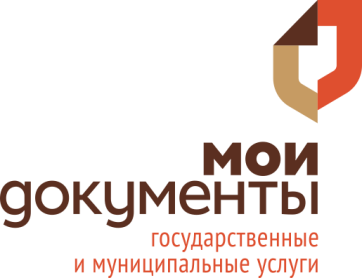  ПРИКАЗ ПРИКАЗ ПРИКАЗ ПРИКАЗ ПРИКАЗ ПРИКАЗ ПРИКАЗ ПРИКАЗ ПРИКАЗ ПРИКАЗ ПРИКАЗ ПРИКАЗ ПРИКАЗ ПРИКАЗ ПРИКАЗ ПРИКАЗ ПРИКАЗ ПРИКАЗ ПРИКАЗ ПРИКАЗ ПРИКАЗ ПРИКАЗ ПРИКАЗ ПРИКАЗ ПРИКАЗ ПРИКАЗ ПРИКАЗ ПРИКАЗ ПРИКАЗ ПРИКАЗ ПРИКАЗ ПРИКАЗ ПРИКАЗ13.04.2017г.13.04.2017г.№27272727г. Спасскг. Спасскг. Спасскг. Спасскг. Спасскг. Спасскг. Спасскг. Спасскг. Спасскг. Спасскг. СпасскМуниципальное автономное учреждениеСпасского района Пензенской области "Многофункциональный центр предоставления государственных и муниципальных услуг"Муниципальное автономное учреждениеСпасского района Пензенской области "Многофункциональный центр предоставления государственных и муниципальных услуг"Муниципальное автономное учреждениеСпасского района Пензенской области "Многофункциональный центр предоставления государственных и муниципальных услуг"Муниципальное автономное учреждениеСпасского района Пензенской области "Многофункциональный центр предоставления государственных и муниципальных услуг"Муниципальное автономное учреждениеСпасского района Пензенской области "Многофункциональный центр предоставления государственных и муниципальных услуг"Антикоррупционная политика Во исполнение Федерального закона от 25.12.2008 № 273-ФЗ «О противодействии коррупции», Закон Пензенской области от 14.11.2006 № 1141-ЗПО «О противодействии коррупции в Пензенской области»ПРИКАЗЫВАЮ:Утвердить Антикоррупционную политику МАУ «МФЦ» (Приложение №1).Назначить ответственного за реализацию антикоррупционной политики в МАУ «МФЦ» (далее Учреждение) ведущего инженера по автоматизированным системам управления производством Сидорина Олега Вячеславовича.    Утвердить функциональные обязанности лица, ответственного за реализацию антикоррупционной политики (Приложение № 2)                        Контроль за исполнением приказа оставляю за собой.Директор                                                             Г.В. ТростянскаяАнтикоррупционная политика Во исполнение Федерального закона от 25.12.2008 № 273-ФЗ «О противодействии коррупции», Закон Пензенской области от 14.11.2006 № 1141-ЗПО «О противодействии коррупции в Пензенской области»ПРИКАЗЫВАЮ:Утвердить Антикоррупционную политику МАУ «МФЦ» (Приложение №1).Назначить ответственного за реализацию антикоррупционной политики в МАУ «МФЦ» (далее Учреждение) ведущего инженера по автоматизированным системам управления производством Сидорина Олега Вячеславовича.    Утвердить функциональные обязанности лица, ответственного за реализацию антикоррупционной политики (Приложение № 2)                        Контроль за исполнением приказа оставляю за собой.Директор                                                             Г.В. ТростянскаяАнтикоррупционная политика Во исполнение Федерального закона от 25.12.2008 № 273-ФЗ «О противодействии коррупции», Закон Пензенской области от 14.11.2006 № 1141-ЗПО «О противодействии коррупции в Пензенской области»ПРИКАЗЫВАЮ:Утвердить Антикоррупционную политику МАУ «МФЦ» (Приложение №1).Назначить ответственного за реализацию антикоррупционной политики в МАУ «МФЦ» (далее Учреждение) ведущего инженера по автоматизированным системам управления производством Сидорина Олега Вячеславовича.    Утвердить функциональные обязанности лица, ответственного за реализацию антикоррупционной политики (Приложение № 2)                        Контроль за исполнением приказа оставляю за собой.Директор                                                             Г.В. ТростянскаяАнтикоррупционная политика Во исполнение Федерального закона от 25.12.2008 № 273-ФЗ «О противодействии коррупции», Закон Пензенской области от 14.11.2006 № 1141-ЗПО «О противодействии коррупции в Пензенской области»ПРИКАЗЫВАЮ:Утвердить Антикоррупционную политику МАУ «МФЦ» (Приложение №1).Назначить ответственного за реализацию антикоррупционной политики в МАУ «МФЦ» (далее Учреждение) ведущего инженера по автоматизированным системам управления производством Сидорина Олега Вячеславовича.    Утвердить функциональные обязанности лица, ответственного за реализацию антикоррупционной политики (Приложение № 2)                        Контроль за исполнением приказа оставляю за собой.Директор                                                             Г.В. ТростянскаяАнтикоррупционная политика Во исполнение Федерального закона от 25.12.2008 № 273-ФЗ «О противодействии коррупции», Закон Пензенской области от 14.11.2006 № 1141-ЗПО «О противодействии коррупции в Пензенской области»ПРИКАЗЫВАЮ:Утвердить Антикоррупционную политику МАУ «МФЦ» (Приложение №1).Назначить ответственного за реализацию антикоррупционной политики в МАУ «МФЦ» (далее Учреждение) ведущего инженера по автоматизированным системам управления производством Сидорина Олега Вячеславовича.    Утвердить функциональные обязанности лица, ответственного за реализацию антикоррупционной политики (Приложение № 2)                        Контроль за исполнением приказа оставляю за собой.Директор                                                             Г.В. ТростянскаяАнтикоррупционная политика Во исполнение Федерального закона от 25.12.2008 № 273-ФЗ «О противодействии коррупции», Закон Пензенской области от 14.11.2006 № 1141-ЗПО «О противодействии коррупции в Пензенской области»ПРИКАЗЫВАЮ:Утвердить Антикоррупционную политику МАУ «МФЦ» (Приложение №1).Назначить ответственного за реализацию антикоррупционной политики в МАУ «МФЦ» (далее Учреждение) ведущего инженера по автоматизированным системам управления производством Сидорина Олега Вячеславовича.    Утвердить функциональные обязанности лица, ответственного за реализацию антикоррупционной политики (Приложение № 2)                        Контроль за исполнением приказа оставляю за собой.Директор                                                             Г.В. ТростянскаяАнтикоррупционная политика Во исполнение Федерального закона от 25.12.2008 № 273-ФЗ «О противодействии коррупции», Закон Пензенской области от 14.11.2006 № 1141-ЗПО «О противодействии коррупции в Пензенской области»ПРИКАЗЫВАЮ:Утвердить Антикоррупционную политику МАУ «МФЦ» (Приложение №1).Назначить ответственного за реализацию антикоррупционной политики в МАУ «МФЦ» (далее Учреждение) ведущего инженера по автоматизированным системам управления производством Сидорина Олега Вячеславовича.    Утвердить функциональные обязанности лица, ответственного за реализацию антикоррупционной политики (Приложение № 2)                        Контроль за исполнением приказа оставляю за собой.Директор                                                             Г.В. ТростянскаяАнтикоррупционная политика Во исполнение Федерального закона от 25.12.2008 № 273-ФЗ «О противодействии коррупции», Закон Пензенской области от 14.11.2006 № 1141-ЗПО «О противодействии коррупции в Пензенской области»ПРИКАЗЫВАЮ:Утвердить Антикоррупционную политику МАУ «МФЦ» (Приложение №1).Назначить ответственного за реализацию антикоррупционной политики в МАУ «МФЦ» (далее Учреждение) ведущего инженера по автоматизированным системам управления производством Сидорина Олега Вячеславовича.    Утвердить функциональные обязанности лица, ответственного за реализацию антикоррупционной политики (Приложение № 2)                        Контроль за исполнением приказа оставляю за собой.Директор                                                             Г.В. ТростянскаяАнтикоррупционная политика Во исполнение Федерального закона от 25.12.2008 № 273-ФЗ «О противодействии коррупции», Закон Пензенской области от 14.11.2006 № 1141-ЗПО «О противодействии коррупции в Пензенской области»ПРИКАЗЫВАЮ:Утвердить Антикоррупционную политику МАУ «МФЦ» (Приложение №1).Назначить ответственного за реализацию антикоррупционной политики в МАУ «МФЦ» (далее Учреждение) ведущего инженера по автоматизированным системам управления производством Сидорина Олега Вячеславовича.    Утвердить функциональные обязанности лица, ответственного за реализацию антикоррупционной политики (Приложение № 2)                        Контроль за исполнением приказа оставляю за собой.Директор                                                             Г.В. ТростянскаяАнтикоррупционная политика Во исполнение Федерального закона от 25.12.2008 № 273-ФЗ «О противодействии коррупции», Закон Пензенской области от 14.11.2006 № 1141-ЗПО «О противодействии коррупции в Пензенской области»ПРИКАЗЫВАЮ:Утвердить Антикоррупционную политику МАУ «МФЦ» (Приложение №1).Назначить ответственного за реализацию антикоррупционной политики в МАУ «МФЦ» (далее Учреждение) ведущего инженера по автоматизированным системам управления производством Сидорина Олега Вячеславовича.    Утвердить функциональные обязанности лица, ответственного за реализацию антикоррупционной политики (Приложение № 2)                        Контроль за исполнением приказа оставляю за собой.Директор                                                             Г.В. ТростянскаяАнтикоррупционная политика Во исполнение Федерального закона от 25.12.2008 № 273-ФЗ «О противодействии коррупции», Закон Пензенской области от 14.11.2006 № 1141-ЗПО «О противодействии коррупции в Пензенской области»ПРИКАЗЫВАЮ:Утвердить Антикоррупционную политику МАУ «МФЦ» (Приложение №1).Назначить ответственного за реализацию антикоррупционной политики в МАУ «МФЦ» (далее Учреждение) ведущего инженера по автоматизированным системам управления производством Сидорина Олега Вячеславовича.    Утвердить функциональные обязанности лица, ответственного за реализацию антикоррупционной политики (Приложение № 2)                        Контроль за исполнением приказа оставляю за собой.Директор                                                             Г.В. ТростянскаяАнтикоррупционная политика Во исполнение Федерального закона от 25.12.2008 № 273-ФЗ «О противодействии коррупции», Закон Пензенской области от 14.11.2006 № 1141-ЗПО «О противодействии коррупции в Пензенской области»ПРИКАЗЫВАЮ:Утвердить Антикоррупционную политику МАУ «МФЦ» (Приложение №1).Назначить ответственного за реализацию антикоррупционной политики в МАУ «МФЦ» (далее Учреждение) ведущего инженера по автоматизированным системам управления производством Сидорина Олега Вячеславовича.    Утвердить функциональные обязанности лица, ответственного за реализацию антикоррупционной политики (Приложение № 2)                        Контроль за исполнением приказа оставляю за собой.Директор                                                             Г.В. ТростянскаяАнтикоррупционная политика Во исполнение Федерального закона от 25.12.2008 № 273-ФЗ «О противодействии коррупции», Закон Пензенской области от 14.11.2006 № 1141-ЗПО «О противодействии коррупции в Пензенской области»ПРИКАЗЫВАЮ:Утвердить Антикоррупционную политику МАУ «МФЦ» (Приложение №1).Назначить ответственного за реализацию антикоррупционной политики в МАУ «МФЦ» (далее Учреждение) ведущего инженера по автоматизированным системам управления производством Сидорина Олега Вячеславовича.    Утвердить функциональные обязанности лица, ответственного за реализацию антикоррупционной политики (Приложение № 2)                        Контроль за исполнением приказа оставляю за собой.Директор                                                             Г.В. ТростянскаяАнтикоррупционная политика Во исполнение Федерального закона от 25.12.2008 № 273-ФЗ «О противодействии коррупции», Закон Пензенской области от 14.11.2006 № 1141-ЗПО «О противодействии коррупции в Пензенской области»ПРИКАЗЫВАЮ:Утвердить Антикоррупционную политику МАУ «МФЦ» (Приложение №1).Назначить ответственного за реализацию антикоррупционной политики в МАУ «МФЦ» (далее Учреждение) ведущего инженера по автоматизированным системам управления производством Сидорина Олега Вячеславовича.    Утвердить функциональные обязанности лица, ответственного за реализацию антикоррупционной политики (Приложение № 2)                        Контроль за исполнением приказа оставляю за собой.Директор                                                             Г.В. ТростянскаяАнтикоррупционная политика Во исполнение Федерального закона от 25.12.2008 № 273-ФЗ «О противодействии коррупции», Закон Пензенской области от 14.11.2006 № 1141-ЗПО «О противодействии коррупции в Пензенской области»ПРИКАЗЫВАЮ:Утвердить Антикоррупционную политику МАУ «МФЦ» (Приложение №1).Назначить ответственного за реализацию антикоррупционной политики в МАУ «МФЦ» (далее Учреждение) ведущего инженера по автоматизированным системам управления производством Сидорина Олега Вячеславовича.    Утвердить функциональные обязанности лица, ответственного за реализацию антикоррупционной политики (Приложение № 2)                        Контроль за исполнением приказа оставляю за собой.Директор                                                             Г.В. ТростянскаяАнтикоррупционная политика Во исполнение Федерального закона от 25.12.2008 № 273-ФЗ «О противодействии коррупции», Закон Пензенской области от 14.11.2006 № 1141-ЗПО «О противодействии коррупции в Пензенской области»ПРИКАЗЫВАЮ:Утвердить Антикоррупционную политику МАУ «МФЦ» (Приложение №1).Назначить ответственного за реализацию антикоррупционной политики в МАУ «МФЦ» (далее Учреждение) ведущего инженера по автоматизированным системам управления производством Сидорина Олега Вячеславовича.    Утвердить функциональные обязанности лица, ответственного за реализацию антикоррупционной политики (Приложение № 2)                        Контроль за исполнением приказа оставляю за собой.Директор                                                             Г.В. ТростянскаяАнтикоррупционная политика Во исполнение Федерального закона от 25.12.2008 № 273-ФЗ «О противодействии коррупции», Закон Пензенской области от 14.11.2006 № 1141-ЗПО «О противодействии коррупции в Пензенской области»ПРИКАЗЫВАЮ:Утвердить Антикоррупционную политику МАУ «МФЦ» (Приложение №1).Назначить ответственного за реализацию антикоррупционной политики в МАУ «МФЦ» (далее Учреждение) ведущего инженера по автоматизированным системам управления производством Сидорина Олега Вячеславовича.    Утвердить функциональные обязанности лица, ответственного за реализацию антикоррупционной политики (Приложение № 2)                        Контроль за исполнением приказа оставляю за собой.Директор                                                             Г.В. ТростянскаяМуниципальное автономное учреждениеСпасского района Пензенской области "Многофункциональный центр предоставления государственных и муниципальных услуг"Муниципальное автономное учреждениеСпасского района Пензенской области "Многофункциональный центр предоставления государственных и муниципальных услуг"Муниципальное автономное учреждениеСпасского района Пензенской области "Многофункциональный центр предоставления государственных и муниципальных услуг"Муниципальное автономное учреждениеСпасского района Пензенской области "Многофункциональный центр предоставления государственных и муниципальных услуг"Муниципальное автономное учреждениеСпасского района Пензенской области "Многофункциональный центр предоставления государственных и муниципальных услуг"Антикоррупционная политика Во исполнение Федерального закона от 25.12.2008 № 273-ФЗ «О противодействии коррупции», Закон Пензенской области от 14.11.2006 № 1141-ЗПО «О противодействии коррупции в Пензенской области»ПРИКАЗЫВАЮ:Утвердить Антикоррупционную политику МАУ «МФЦ» (Приложение №1).Назначить ответственного за реализацию антикоррупционной политики в МАУ «МФЦ» (далее Учреждение) ведущего инженера по автоматизированным системам управления производством Сидорина Олега Вячеславовича.    Утвердить функциональные обязанности лица, ответственного за реализацию антикоррупционной политики (Приложение № 2)                        Контроль за исполнением приказа оставляю за собой.Директор                                                             Г.В. ТростянскаяАнтикоррупционная политика Во исполнение Федерального закона от 25.12.2008 № 273-ФЗ «О противодействии коррупции», Закон Пензенской области от 14.11.2006 № 1141-ЗПО «О противодействии коррупции в Пензенской области»ПРИКАЗЫВАЮ:Утвердить Антикоррупционную политику МАУ «МФЦ» (Приложение №1).Назначить ответственного за реализацию антикоррупционной политики в МАУ «МФЦ» (далее Учреждение) ведущего инженера по автоматизированным системам управления производством Сидорина Олега Вячеславовича.    Утвердить функциональные обязанности лица, ответственного за реализацию антикоррупционной политики (Приложение № 2)                        Контроль за исполнением приказа оставляю за собой.Директор                                                             Г.В. ТростянскаяАнтикоррупционная политика Во исполнение Федерального закона от 25.12.2008 № 273-ФЗ «О противодействии коррупции», Закон Пензенской области от 14.11.2006 № 1141-ЗПО «О противодействии коррупции в Пензенской области»ПРИКАЗЫВАЮ:Утвердить Антикоррупционную политику МАУ «МФЦ» (Приложение №1).Назначить ответственного за реализацию антикоррупционной политики в МАУ «МФЦ» (далее Учреждение) ведущего инженера по автоматизированным системам управления производством Сидорина Олега Вячеславовича.    Утвердить функциональные обязанности лица, ответственного за реализацию антикоррупционной политики (Приложение № 2)                        Контроль за исполнением приказа оставляю за собой.Директор                                                             Г.В. ТростянскаяАнтикоррупционная политика Во исполнение Федерального закона от 25.12.2008 № 273-ФЗ «О противодействии коррупции», Закон Пензенской области от 14.11.2006 № 1141-ЗПО «О противодействии коррупции в Пензенской области»ПРИКАЗЫВАЮ:Утвердить Антикоррупционную политику МАУ «МФЦ» (Приложение №1).Назначить ответственного за реализацию антикоррупционной политики в МАУ «МФЦ» (далее Учреждение) ведущего инженера по автоматизированным системам управления производством Сидорина Олега Вячеславовича.    Утвердить функциональные обязанности лица, ответственного за реализацию антикоррупционной политики (Приложение № 2)                        Контроль за исполнением приказа оставляю за собой.Директор                                                             Г.В. ТростянскаяАнтикоррупционная политика Во исполнение Федерального закона от 25.12.2008 № 273-ФЗ «О противодействии коррупции», Закон Пензенской области от 14.11.2006 № 1141-ЗПО «О противодействии коррупции в Пензенской области»ПРИКАЗЫВАЮ:Утвердить Антикоррупционную политику МАУ «МФЦ» (Приложение №1).Назначить ответственного за реализацию антикоррупционной политики в МАУ «МФЦ» (далее Учреждение) ведущего инженера по автоматизированным системам управления производством Сидорина Олега Вячеславовича.    Утвердить функциональные обязанности лица, ответственного за реализацию антикоррупционной политики (Приложение № 2)                        Контроль за исполнением приказа оставляю за собой.Директор                                                             Г.В. ТростянскаяАнтикоррупционная политика Во исполнение Федерального закона от 25.12.2008 № 273-ФЗ «О противодействии коррупции», Закон Пензенской области от 14.11.2006 № 1141-ЗПО «О противодействии коррупции в Пензенской области»ПРИКАЗЫВАЮ:Утвердить Антикоррупционную политику МАУ «МФЦ» (Приложение №1).Назначить ответственного за реализацию антикоррупционной политики в МАУ «МФЦ» (далее Учреждение) ведущего инженера по автоматизированным системам управления производством Сидорина Олега Вячеславовича.    Утвердить функциональные обязанности лица, ответственного за реализацию антикоррупционной политики (Приложение № 2)                        Контроль за исполнением приказа оставляю за собой.Директор                                                             Г.В. ТростянскаяАнтикоррупционная политика Во исполнение Федерального закона от 25.12.2008 № 273-ФЗ «О противодействии коррупции», Закон Пензенской области от 14.11.2006 № 1141-ЗПО «О противодействии коррупции в Пензенской области»ПРИКАЗЫВАЮ:Утвердить Антикоррупционную политику МАУ «МФЦ» (Приложение №1).Назначить ответственного за реализацию антикоррупционной политики в МАУ «МФЦ» (далее Учреждение) ведущего инженера по автоматизированным системам управления производством Сидорина Олега Вячеславовича.    Утвердить функциональные обязанности лица, ответственного за реализацию антикоррупционной политики (Приложение № 2)                        Контроль за исполнением приказа оставляю за собой.Директор                                                             Г.В. ТростянскаяАнтикоррупционная политика Во исполнение Федерального закона от 25.12.2008 № 273-ФЗ «О противодействии коррупции», Закон Пензенской области от 14.11.2006 № 1141-ЗПО «О противодействии коррупции в Пензенской области»ПРИКАЗЫВАЮ:Утвердить Антикоррупционную политику МАУ «МФЦ» (Приложение №1).Назначить ответственного за реализацию антикоррупционной политики в МАУ «МФЦ» (далее Учреждение) ведущего инженера по автоматизированным системам управления производством Сидорина Олега Вячеславовича.    Утвердить функциональные обязанности лица, ответственного за реализацию антикоррупционной политики (Приложение № 2)                        Контроль за исполнением приказа оставляю за собой.Директор                                                             Г.В. ТростянскаяАнтикоррупционная политика Во исполнение Федерального закона от 25.12.2008 № 273-ФЗ «О противодействии коррупции», Закон Пензенской области от 14.11.2006 № 1141-ЗПО «О противодействии коррупции в Пензенской области»ПРИКАЗЫВАЮ:Утвердить Антикоррупционную политику МАУ «МФЦ» (Приложение №1).Назначить ответственного за реализацию антикоррупционной политики в МАУ «МФЦ» (далее Учреждение) ведущего инженера по автоматизированным системам управления производством Сидорина Олега Вячеславовича.    Утвердить функциональные обязанности лица, ответственного за реализацию антикоррупционной политики (Приложение № 2)                        Контроль за исполнением приказа оставляю за собой.Директор                                                             Г.В. ТростянскаяАнтикоррупционная политика Во исполнение Федерального закона от 25.12.2008 № 273-ФЗ «О противодействии коррупции», Закон Пензенской области от 14.11.2006 № 1141-ЗПО «О противодействии коррупции в Пензенской области»ПРИКАЗЫВАЮ:Утвердить Антикоррупционную политику МАУ «МФЦ» (Приложение №1).Назначить ответственного за реализацию антикоррупционной политики в МАУ «МФЦ» (далее Учреждение) ведущего инженера по автоматизированным системам управления производством Сидорина Олега Вячеславовича.    Утвердить функциональные обязанности лица, ответственного за реализацию антикоррупционной политики (Приложение № 2)                        Контроль за исполнением приказа оставляю за собой.Директор                                                             Г.В. ТростянскаяАнтикоррупционная политика Во исполнение Федерального закона от 25.12.2008 № 273-ФЗ «О противодействии коррупции», Закон Пензенской области от 14.11.2006 № 1141-ЗПО «О противодействии коррупции в Пензенской области»ПРИКАЗЫВАЮ:Утвердить Антикоррупционную политику МАУ «МФЦ» (Приложение №1).Назначить ответственного за реализацию антикоррупционной политики в МАУ «МФЦ» (далее Учреждение) ведущего инженера по автоматизированным системам управления производством Сидорина Олега Вячеславовича.    Утвердить функциональные обязанности лица, ответственного за реализацию антикоррупционной политики (Приложение № 2)                        Контроль за исполнением приказа оставляю за собой.Директор                                                             Г.В. ТростянскаяАнтикоррупционная политика Во исполнение Федерального закона от 25.12.2008 № 273-ФЗ «О противодействии коррупции», Закон Пензенской области от 14.11.2006 № 1141-ЗПО «О противодействии коррупции в Пензенской области»ПРИКАЗЫВАЮ:Утвердить Антикоррупционную политику МАУ «МФЦ» (Приложение №1).Назначить ответственного за реализацию антикоррупционной политики в МАУ «МФЦ» (далее Учреждение) ведущего инженера по автоматизированным системам управления производством Сидорина Олега Вячеславовича.    Утвердить функциональные обязанности лица, ответственного за реализацию антикоррупционной политики (Приложение № 2)                        Контроль за исполнением приказа оставляю за собой.Директор                                                             Г.В. ТростянскаяАнтикоррупционная политика Во исполнение Федерального закона от 25.12.2008 № 273-ФЗ «О противодействии коррупции», Закон Пензенской области от 14.11.2006 № 1141-ЗПО «О противодействии коррупции в Пензенской области»ПРИКАЗЫВАЮ:Утвердить Антикоррупционную политику МАУ «МФЦ» (Приложение №1).Назначить ответственного за реализацию антикоррупционной политики в МАУ «МФЦ» (далее Учреждение) ведущего инженера по автоматизированным системам управления производством Сидорина Олега Вячеславовича.    Утвердить функциональные обязанности лица, ответственного за реализацию антикоррупционной политики (Приложение № 2)                        Контроль за исполнением приказа оставляю за собой.Директор                                                             Г.В. ТростянскаяАнтикоррупционная политика Во исполнение Федерального закона от 25.12.2008 № 273-ФЗ «О противодействии коррупции», Закон Пензенской области от 14.11.2006 № 1141-ЗПО «О противодействии коррупции в Пензенской области»ПРИКАЗЫВАЮ:Утвердить Антикоррупционную политику МАУ «МФЦ» (Приложение №1).Назначить ответственного за реализацию антикоррупционной политики в МАУ «МФЦ» (далее Учреждение) ведущего инженера по автоматизированным системам управления производством Сидорина Олега Вячеславовича.    Утвердить функциональные обязанности лица, ответственного за реализацию антикоррупционной политики (Приложение № 2)                        Контроль за исполнением приказа оставляю за собой.Директор                                                             Г.В. ТростянскаяАнтикоррупционная политика Во исполнение Федерального закона от 25.12.2008 № 273-ФЗ «О противодействии коррупции», Закон Пензенской области от 14.11.2006 № 1141-ЗПО «О противодействии коррупции в Пензенской области»ПРИКАЗЫВАЮ:Утвердить Антикоррупционную политику МАУ «МФЦ» (Приложение №1).Назначить ответственного за реализацию антикоррупционной политики в МАУ «МФЦ» (далее Учреждение) ведущего инженера по автоматизированным системам управления производством Сидорина Олега Вячеславовича.    Утвердить функциональные обязанности лица, ответственного за реализацию антикоррупционной политики (Приложение № 2)                        Контроль за исполнением приказа оставляю за собой.Директор                                                             Г.В. ТростянскаяАнтикоррупционная политика Во исполнение Федерального закона от 25.12.2008 № 273-ФЗ «О противодействии коррупции», Закон Пензенской области от 14.11.2006 № 1141-ЗПО «О противодействии коррупции в Пензенской области»ПРИКАЗЫВАЮ:Утвердить Антикоррупционную политику МАУ «МФЦ» (Приложение №1).Назначить ответственного за реализацию антикоррупционной политики в МАУ «МФЦ» (далее Учреждение) ведущего инженера по автоматизированным системам управления производством Сидорина Олега Вячеславовича.    Утвердить функциональные обязанности лица, ответственного за реализацию антикоррупционной политики (Приложение № 2)                        Контроль за исполнением приказа оставляю за собой.Директор                                                             Г.В. ТростянскаяАнтикоррупционная политика Во исполнение Федерального закона от 25.12.2008 № 273-ФЗ «О противодействии коррупции», Закон Пензенской области от 14.11.2006 № 1141-ЗПО «О противодействии коррупции в Пензенской области»ПРИКАЗЫВАЮ:Утвердить Антикоррупционную политику МАУ «МФЦ» (Приложение №1).Назначить ответственного за реализацию антикоррупционной политики в МАУ «МФЦ» (далее Учреждение) ведущего инженера по автоматизированным системам управления производством Сидорина Олега Вячеславовича.    Утвердить функциональные обязанности лица, ответственного за реализацию антикоррупционной политики (Приложение № 2)                        Контроль за исполнением приказа оставляю за собой.Директор                                                             Г.В. ТростянскаяМуниципальное автономное учреждениеСпасского района Пензенской области "Многофункциональный центр предоставления государственных и муниципальных услуг"Муниципальное автономное учреждениеСпасского района Пензенской области "Многофункциональный центр предоставления государственных и муниципальных услуг"Муниципальное автономное учреждениеСпасского района Пензенской области "Многофункциональный центр предоставления государственных и муниципальных услуг"Муниципальное автономное учреждениеСпасского района Пензенской области "Многофункциональный центр предоставления государственных и муниципальных услуг"Муниципальное автономное учреждениеСпасского района Пензенской области "Многофункциональный центр предоставления государственных и муниципальных услуг"Антикоррупционная политика Во исполнение Федерального закона от 25.12.2008 № 273-ФЗ «О противодействии коррупции», Закон Пензенской области от 14.11.2006 № 1141-ЗПО «О противодействии коррупции в Пензенской области»ПРИКАЗЫВАЮ:Утвердить Антикоррупционную политику МАУ «МФЦ» (Приложение №1).Назначить ответственного за реализацию антикоррупционной политики в МАУ «МФЦ» (далее Учреждение) ведущего инженера по автоматизированным системам управления производством Сидорина Олега Вячеславовича.    Утвердить функциональные обязанности лица, ответственного за реализацию антикоррупционной политики (Приложение № 2)                        Контроль за исполнением приказа оставляю за собой.Директор                                                             Г.В. ТростянскаяАнтикоррупционная политика Во исполнение Федерального закона от 25.12.2008 № 273-ФЗ «О противодействии коррупции», Закон Пензенской области от 14.11.2006 № 1141-ЗПО «О противодействии коррупции в Пензенской области»ПРИКАЗЫВАЮ:Утвердить Антикоррупционную политику МАУ «МФЦ» (Приложение №1).Назначить ответственного за реализацию антикоррупционной политики в МАУ «МФЦ» (далее Учреждение) ведущего инженера по автоматизированным системам управления производством Сидорина Олега Вячеславовича.    Утвердить функциональные обязанности лица, ответственного за реализацию антикоррупционной политики (Приложение № 2)                        Контроль за исполнением приказа оставляю за собой.Директор                                                             Г.В. ТростянскаяАнтикоррупционная политика Во исполнение Федерального закона от 25.12.2008 № 273-ФЗ «О противодействии коррупции», Закон Пензенской области от 14.11.2006 № 1141-ЗПО «О противодействии коррупции в Пензенской области»ПРИКАЗЫВАЮ:Утвердить Антикоррупционную политику МАУ «МФЦ» (Приложение №1).Назначить ответственного за реализацию антикоррупционной политики в МАУ «МФЦ» (далее Учреждение) ведущего инженера по автоматизированным системам управления производством Сидорина Олега Вячеславовича.    Утвердить функциональные обязанности лица, ответственного за реализацию антикоррупционной политики (Приложение № 2)                        Контроль за исполнением приказа оставляю за собой.Директор                                                             Г.В. ТростянскаяАнтикоррупционная политика Во исполнение Федерального закона от 25.12.2008 № 273-ФЗ «О противодействии коррупции», Закон Пензенской области от 14.11.2006 № 1141-ЗПО «О противодействии коррупции в Пензенской области»ПРИКАЗЫВАЮ:Утвердить Антикоррупционную политику МАУ «МФЦ» (Приложение №1).Назначить ответственного за реализацию антикоррупционной политики в МАУ «МФЦ» (далее Учреждение) ведущего инженера по автоматизированным системам управления производством Сидорина Олега Вячеславовича.    Утвердить функциональные обязанности лица, ответственного за реализацию антикоррупционной политики (Приложение № 2)                        Контроль за исполнением приказа оставляю за собой.Директор                                                             Г.В. ТростянскаяАнтикоррупционная политика Во исполнение Федерального закона от 25.12.2008 № 273-ФЗ «О противодействии коррупции», Закон Пензенской области от 14.11.2006 № 1141-ЗПО «О противодействии коррупции в Пензенской области»ПРИКАЗЫВАЮ:Утвердить Антикоррупционную политику МАУ «МФЦ» (Приложение №1).Назначить ответственного за реализацию антикоррупционной политики в МАУ «МФЦ» (далее Учреждение) ведущего инженера по автоматизированным системам управления производством Сидорина Олега Вячеславовича.    Утвердить функциональные обязанности лица, ответственного за реализацию антикоррупционной политики (Приложение № 2)                        Контроль за исполнением приказа оставляю за собой.Директор                                                             Г.В. ТростянскаяАнтикоррупционная политика Во исполнение Федерального закона от 25.12.2008 № 273-ФЗ «О противодействии коррупции», Закон Пензенской области от 14.11.2006 № 1141-ЗПО «О противодействии коррупции в Пензенской области»ПРИКАЗЫВАЮ:Утвердить Антикоррупционную политику МАУ «МФЦ» (Приложение №1).Назначить ответственного за реализацию антикоррупционной политики в МАУ «МФЦ» (далее Учреждение) ведущего инженера по автоматизированным системам управления производством Сидорина Олега Вячеславовича.    Утвердить функциональные обязанности лица, ответственного за реализацию антикоррупционной политики (Приложение № 2)                        Контроль за исполнением приказа оставляю за собой.Директор                                                             Г.В. ТростянскаяАнтикоррупционная политика Во исполнение Федерального закона от 25.12.2008 № 273-ФЗ «О противодействии коррупции», Закон Пензенской области от 14.11.2006 № 1141-ЗПО «О противодействии коррупции в Пензенской области»ПРИКАЗЫВАЮ:Утвердить Антикоррупционную политику МАУ «МФЦ» (Приложение №1).Назначить ответственного за реализацию антикоррупционной политики в МАУ «МФЦ» (далее Учреждение) ведущего инженера по автоматизированным системам управления производством Сидорина Олега Вячеславовича.    Утвердить функциональные обязанности лица, ответственного за реализацию антикоррупционной политики (Приложение № 2)                        Контроль за исполнением приказа оставляю за собой.Директор                                                             Г.В. ТростянскаяАнтикоррупционная политика Во исполнение Федерального закона от 25.12.2008 № 273-ФЗ «О противодействии коррупции», Закон Пензенской области от 14.11.2006 № 1141-ЗПО «О противодействии коррупции в Пензенской области»ПРИКАЗЫВАЮ:Утвердить Антикоррупционную политику МАУ «МФЦ» (Приложение №1).Назначить ответственного за реализацию антикоррупционной политики в МАУ «МФЦ» (далее Учреждение) ведущего инженера по автоматизированным системам управления производством Сидорина Олега Вячеславовича.    Утвердить функциональные обязанности лица, ответственного за реализацию антикоррупционной политики (Приложение № 2)                        Контроль за исполнением приказа оставляю за собой.Директор                                                             Г.В. ТростянскаяАнтикоррупционная политика Во исполнение Федерального закона от 25.12.2008 № 273-ФЗ «О противодействии коррупции», Закон Пензенской области от 14.11.2006 № 1141-ЗПО «О противодействии коррупции в Пензенской области»ПРИКАЗЫВАЮ:Утвердить Антикоррупционную политику МАУ «МФЦ» (Приложение №1).Назначить ответственного за реализацию антикоррупционной политики в МАУ «МФЦ» (далее Учреждение) ведущего инженера по автоматизированным системам управления производством Сидорина Олега Вячеславовича.    Утвердить функциональные обязанности лица, ответственного за реализацию антикоррупционной политики (Приложение № 2)                        Контроль за исполнением приказа оставляю за собой.Директор                                                             Г.В. ТростянскаяАнтикоррупционная политика Во исполнение Федерального закона от 25.12.2008 № 273-ФЗ «О противодействии коррупции», Закон Пензенской области от 14.11.2006 № 1141-ЗПО «О противодействии коррупции в Пензенской области»ПРИКАЗЫВАЮ:Утвердить Антикоррупционную политику МАУ «МФЦ» (Приложение №1).Назначить ответственного за реализацию антикоррупционной политики в МАУ «МФЦ» (далее Учреждение) ведущего инженера по автоматизированным системам управления производством Сидорина Олега Вячеславовича.    Утвердить функциональные обязанности лица, ответственного за реализацию антикоррупционной политики (Приложение № 2)                        Контроль за исполнением приказа оставляю за собой.Директор                                                             Г.В. ТростянскаяАнтикоррупционная политика Во исполнение Федерального закона от 25.12.2008 № 273-ФЗ «О противодействии коррупции», Закон Пензенской области от 14.11.2006 № 1141-ЗПО «О противодействии коррупции в Пензенской области»ПРИКАЗЫВАЮ:Утвердить Антикоррупционную политику МАУ «МФЦ» (Приложение №1).Назначить ответственного за реализацию антикоррупционной политики в МАУ «МФЦ» (далее Учреждение) ведущего инженера по автоматизированным системам управления производством Сидорина Олега Вячеславовича.    Утвердить функциональные обязанности лица, ответственного за реализацию антикоррупционной политики (Приложение № 2)                        Контроль за исполнением приказа оставляю за собой.Директор                                                             Г.В. ТростянскаяАнтикоррупционная политика Во исполнение Федерального закона от 25.12.2008 № 273-ФЗ «О противодействии коррупции», Закон Пензенской области от 14.11.2006 № 1141-ЗПО «О противодействии коррупции в Пензенской области»ПРИКАЗЫВАЮ:Утвердить Антикоррупционную политику МАУ «МФЦ» (Приложение №1).Назначить ответственного за реализацию антикоррупционной политики в МАУ «МФЦ» (далее Учреждение) ведущего инженера по автоматизированным системам управления производством Сидорина Олега Вячеславовича.    Утвердить функциональные обязанности лица, ответственного за реализацию антикоррупционной политики (Приложение № 2)                        Контроль за исполнением приказа оставляю за собой.Директор                                                             Г.В. ТростянскаяАнтикоррупционная политика Во исполнение Федерального закона от 25.12.2008 № 273-ФЗ «О противодействии коррупции», Закон Пензенской области от 14.11.2006 № 1141-ЗПО «О противодействии коррупции в Пензенской области»ПРИКАЗЫВАЮ:Утвердить Антикоррупционную политику МАУ «МФЦ» (Приложение №1).Назначить ответственного за реализацию антикоррупционной политики в МАУ «МФЦ» (далее Учреждение) ведущего инженера по автоматизированным системам управления производством Сидорина Олега Вячеславовича.    Утвердить функциональные обязанности лица, ответственного за реализацию антикоррупционной политики (Приложение № 2)                        Контроль за исполнением приказа оставляю за собой.Директор                                                             Г.В. ТростянскаяАнтикоррупционная политика Во исполнение Федерального закона от 25.12.2008 № 273-ФЗ «О противодействии коррупции», Закон Пензенской области от 14.11.2006 № 1141-ЗПО «О противодействии коррупции в Пензенской области»ПРИКАЗЫВАЮ:Утвердить Антикоррупционную политику МАУ «МФЦ» (Приложение №1).Назначить ответственного за реализацию антикоррупционной политики в МАУ «МФЦ» (далее Учреждение) ведущего инженера по автоматизированным системам управления производством Сидорина Олега Вячеславовича.    Утвердить функциональные обязанности лица, ответственного за реализацию антикоррупционной политики (Приложение № 2)                        Контроль за исполнением приказа оставляю за собой.Директор                                                             Г.В. ТростянскаяАнтикоррупционная политика Во исполнение Федерального закона от 25.12.2008 № 273-ФЗ «О противодействии коррупции», Закон Пензенской области от 14.11.2006 № 1141-ЗПО «О противодействии коррупции в Пензенской области»ПРИКАЗЫВАЮ:Утвердить Антикоррупционную политику МАУ «МФЦ» (Приложение №1).Назначить ответственного за реализацию антикоррупционной политики в МАУ «МФЦ» (далее Учреждение) ведущего инженера по автоматизированным системам управления производством Сидорина Олега Вячеславовича.    Утвердить функциональные обязанности лица, ответственного за реализацию антикоррупционной политики (Приложение № 2)                        Контроль за исполнением приказа оставляю за собой.Директор                                                             Г.В. ТростянскаяАнтикоррупционная политика Во исполнение Федерального закона от 25.12.2008 № 273-ФЗ «О противодействии коррупции», Закон Пензенской области от 14.11.2006 № 1141-ЗПО «О противодействии коррупции в Пензенской области»ПРИКАЗЫВАЮ:Утвердить Антикоррупционную политику МАУ «МФЦ» (Приложение №1).Назначить ответственного за реализацию антикоррупционной политики в МАУ «МФЦ» (далее Учреждение) ведущего инженера по автоматизированным системам управления производством Сидорина Олега Вячеславовича.    Утвердить функциональные обязанности лица, ответственного за реализацию антикоррупционной политики (Приложение № 2)                        Контроль за исполнением приказа оставляю за собой.Директор                                                             Г.В. ТростянскаяАнтикоррупционная политика Во исполнение Федерального закона от 25.12.2008 № 273-ФЗ «О противодействии коррупции», Закон Пензенской области от 14.11.2006 № 1141-ЗПО «О противодействии коррупции в Пензенской области»ПРИКАЗЫВАЮ:Утвердить Антикоррупционную политику МАУ «МФЦ» (Приложение №1).Назначить ответственного за реализацию антикоррупционной политики в МАУ «МФЦ» (далее Учреждение) ведущего инженера по автоматизированным системам управления производством Сидорина Олега Вячеславовича.    Утвердить функциональные обязанности лица, ответственного за реализацию антикоррупционной политики (Приложение № 2)                        Контроль за исполнением приказа оставляю за собой.Директор                                                             Г.В. ТростянскаяМуниципальное автономное учреждениеСпасского района Пензенской области "Многофункциональный центр предоставления государственных и муниципальных услуг"Муниципальное автономное учреждениеСпасского района Пензенской области "Многофункциональный центр предоставления государственных и муниципальных услуг"Муниципальное автономное учреждениеСпасского района Пензенской области "Многофункциональный центр предоставления государственных и муниципальных услуг"Муниципальное автономное учреждениеСпасского района Пензенской области "Многофункциональный центр предоставления государственных и муниципальных услуг"Муниципальное автономное учреждениеСпасского района Пензенской области "Многофункциональный центр предоставления государственных и муниципальных услуг"Антикоррупционная политика Во исполнение Федерального закона от 25.12.2008 № 273-ФЗ «О противодействии коррупции», Закон Пензенской области от 14.11.2006 № 1141-ЗПО «О противодействии коррупции в Пензенской области»ПРИКАЗЫВАЮ:Утвердить Антикоррупционную политику МАУ «МФЦ» (Приложение №1).Назначить ответственного за реализацию антикоррупционной политики в МАУ «МФЦ» (далее Учреждение) ведущего инженера по автоматизированным системам управления производством Сидорина Олега Вячеславовича.    Утвердить функциональные обязанности лица, ответственного за реализацию антикоррупционной политики (Приложение № 2)                        Контроль за исполнением приказа оставляю за собой.Директор                                                             Г.В. ТростянскаяАнтикоррупционная политика Во исполнение Федерального закона от 25.12.2008 № 273-ФЗ «О противодействии коррупции», Закон Пензенской области от 14.11.2006 № 1141-ЗПО «О противодействии коррупции в Пензенской области»ПРИКАЗЫВАЮ:Утвердить Антикоррупционную политику МАУ «МФЦ» (Приложение №1).Назначить ответственного за реализацию антикоррупционной политики в МАУ «МФЦ» (далее Учреждение) ведущего инженера по автоматизированным системам управления производством Сидорина Олега Вячеславовича.    Утвердить функциональные обязанности лица, ответственного за реализацию антикоррупционной политики (Приложение № 2)                        Контроль за исполнением приказа оставляю за собой.Директор                                                             Г.В. ТростянскаяАнтикоррупционная политика Во исполнение Федерального закона от 25.12.2008 № 273-ФЗ «О противодействии коррупции», Закон Пензенской области от 14.11.2006 № 1141-ЗПО «О противодействии коррупции в Пензенской области»ПРИКАЗЫВАЮ:Утвердить Антикоррупционную политику МАУ «МФЦ» (Приложение №1).Назначить ответственного за реализацию антикоррупционной политики в МАУ «МФЦ» (далее Учреждение) ведущего инженера по автоматизированным системам управления производством Сидорина Олега Вячеславовича.    Утвердить функциональные обязанности лица, ответственного за реализацию антикоррупционной политики (Приложение № 2)                        Контроль за исполнением приказа оставляю за собой.Директор                                                             Г.В. ТростянскаяАнтикоррупционная политика Во исполнение Федерального закона от 25.12.2008 № 273-ФЗ «О противодействии коррупции», Закон Пензенской области от 14.11.2006 № 1141-ЗПО «О противодействии коррупции в Пензенской области»ПРИКАЗЫВАЮ:Утвердить Антикоррупционную политику МАУ «МФЦ» (Приложение №1).Назначить ответственного за реализацию антикоррупционной политики в МАУ «МФЦ» (далее Учреждение) ведущего инженера по автоматизированным системам управления производством Сидорина Олега Вячеславовича.    Утвердить функциональные обязанности лица, ответственного за реализацию антикоррупционной политики (Приложение № 2)                        Контроль за исполнением приказа оставляю за собой.Директор                                                             Г.В. ТростянскаяАнтикоррупционная политика Во исполнение Федерального закона от 25.12.2008 № 273-ФЗ «О противодействии коррупции», Закон Пензенской области от 14.11.2006 № 1141-ЗПО «О противодействии коррупции в Пензенской области»ПРИКАЗЫВАЮ:Утвердить Антикоррупционную политику МАУ «МФЦ» (Приложение №1).Назначить ответственного за реализацию антикоррупционной политики в МАУ «МФЦ» (далее Учреждение) ведущего инженера по автоматизированным системам управления производством Сидорина Олега Вячеславовича.    Утвердить функциональные обязанности лица, ответственного за реализацию антикоррупционной политики (Приложение № 2)                        Контроль за исполнением приказа оставляю за собой.Директор                                                             Г.В. ТростянскаяАнтикоррупционная политика Во исполнение Федерального закона от 25.12.2008 № 273-ФЗ «О противодействии коррупции», Закон Пензенской области от 14.11.2006 № 1141-ЗПО «О противодействии коррупции в Пензенской области»ПРИКАЗЫВАЮ:Утвердить Антикоррупционную политику МАУ «МФЦ» (Приложение №1).Назначить ответственного за реализацию антикоррупционной политики в МАУ «МФЦ» (далее Учреждение) ведущего инженера по автоматизированным системам управления производством Сидорина Олега Вячеславовича.    Утвердить функциональные обязанности лица, ответственного за реализацию антикоррупционной политики (Приложение № 2)                        Контроль за исполнением приказа оставляю за собой.Директор                                                             Г.В. ТростянскаяАнтикоррупционная политика Во исполнение Федерального закона от 25.12.2008 № 273-ФЗ «О противодействии коррупции», Закон Пензенской области от 14.11.2006 № 1141-ЗПО «О противодействии коррупции в Пензенской области»ПРИКАЗЫВАЮ:Утвердить Антикоррупционную политику МАУ «МФЦ» (Приложение №1).Назначить ответственного за реализацию антикоррупционной политики в МАУ «МФЦ» (далее Учреждение) ведущего инженера по автоматизированным системам управления производством Сидорина Олега Вячеславовича.    Утвердить функциональные обязанности лица, ответственного за реализацию антикоррупционной политики (Приложение № 2)                        Контроль за исполнением приказа оставляю за собой.Директор                                                             Г.В. ТростянскаяАнтикоррупционная политика Во исполнение Федерального закона от 25.12.2008 № 273-ФЗ «О противодействии коррупции», Закон Пензенской области от 14.11.2006 № 1141-ЗПО «О противодействии коррупции в Пензенской области»ПРИКАЗЫВАЮ:Утвердить Антикоррупционную политику МАУ «МФЦ» (Приложение №1).Назначить ответственного за реализацию антикоррупционной политики в МАУ «МФЦ» (далее Учреждение) ведущего инженера по автоматизированным системам управления производством Сидорина Олега Вячеславовича.    Утвердить функциональные обязанности лица, ответственного за реализацию антикоррупционной политики (Приложение № 2)                        Контроль за исполнением приказа оставляю за собой.Директор                                                             Г.В. ТростянскаяАнтикоррупционная политика Во исполнение Федерального закона от 25.12.2008 № 273-ФЗ «О противодействии коррупции», Закон Пензенской области от 14.11.2006 № 1141-ЗПО «О противодействии коррупции в Пензенской области»ПРИКАЗЫВАЮ:Утвердить Антикоррупционную политику МАУ «МФЦ» (Приложение №1).Назначить ответственного за реализацию антикоррупционной политики в МАУ «МФЦ» (далее Учреждение) ведущего инженера по автоматизированным системам управления производством Сидорина Олега Вячеславовича.    Утвердить функциональные обязанности лица, ответственного за реализацию антикоррупционной политики (Приложение № 2)                        Контроль за исполнением приказа оставляю за собой.Директор                                                             Г.В. ТростянскаяАнтикоррупционная политика Во исполнение Федерального закона от 25.12.2008 № 273-ФЗ «О противодействии коррупции», Закон Пензенской области от 14.11.2006 № 1141-ЗПО «О противодействии коррупции в Пензенской области»ПРИКАЗЫВАЮ:Утвердить Антикоррупционную политику МАУ «МФЦ» (Приложение №1).Назначить ответственного за реализацию антикоррупционной политики в МАУ «МФЦ» (далее Учреждение) ведущего инженера по автоматизированным системам управления производством Сидорина Олега Вячеславовича.    Утвердить функциональные обязанности лица, ответственного за реализацию антикоррупционной политики (Приложение № 2)                        Контроль за исполнением приказа оставляю за собой.Директор                                                             Г.В. ТростянскаяАнтикоррупционная политика Во исполнение Федерального закона от 25.12.2008 № 273-ФЗ «О противодействии коррупции», Закон Пензенской области от 14.11.2006 № 1141-ЗПО «О противодействии коррупции в Пензенской области»ПРИКАЗЫВАЮ:Утвердить Антикоррупционную политику МАУ «МФЦ» (Приложение №1).Назначить ответственного за реализацию антикоррупционной политики в МАУ «МФЦ» (далее Учреждение) ведущего инженера по автоматизированным системам управления производством Сидорина Олега Вячеславовича.    Утвердить функциональные обязанности лица, ответственного за реализацию антикоррупционной политики (Приложение № 2)                        Контроль за исполнением приказа оставляю за собой.Директор                                                             Г.В. ТростянскаяАнтикоррупционная политика Во исполнение Федерального закона от 25.12.2008 № 273-ФЗ «О противодействии коррупции», Закон Пензенской области от 14.11.2006 № 1141-ЗПО «О противодействии коррупции в Пензенской области»ПРИКАЗЫВАЮ:Утвердить Антикоррупционную политику МАУ «МФЦ» (Приложение №1).Назначить ответственного за реализацию антикоррупционной политики в МАУ «МФЦ» (далее Учреждение) ведущего инженера по автоматизированным системам управления производством Сидорина Олега Вячеславовича.    Утвердить функциональные обязанности лица, ответственного за реализацию антикоррупционной политики (Приложение № 2)                        Контроль за исполнением приказа оставляю за собой.Директор                                                             Г.В. ТростянскаяАнтикоррупционная политика Во исполнение Федерального закона от 25.12.2008 № 273-ФЗ «О противодействии коррупции», Закон Пензенской области от 14.11.2006 № 1141-ЗПО «О противодействии коррупции в Пензенской области»ПРИКАЗЫВАЮ:Утвердить Антикоррупционную политику МАУ «МФЦ» (Приложение №1).Назначить ответственного за реализацию антикоррупционной политики в МАУ «МФЦ» (далее Учреждение) ведущего инженера по автоматизированным системам управления производством Сидорина Олега Вячеславовича.    Утвердить функциональные обязанности лица, ответственного за реализацию антикоррупционной политики (Приложение № 2)                        Контроль за исполнением приказа оставляю за собой.Директор                                                             Г.В. ТростянскаяАнтикоррупционная политика Во исполнение Федерального закона от 25.12.2008 № 273-ФЗ «О противодействии коррупции», Закон Пензенской области от 14.11.2006 № 1141-ЗПО «О противодействии коррупции в Пензенской области»ПРИКАЗЫВАЮ:Утвердить Антикоррупционную политику МАУ «МФЦ» (Приложение №1).Назначить ответственного за реализацию антикоррупционной политики в МАУ «МФЦ» (далее Учреждение) ведущего инженера по автоматизированным системам управления производством Сидорина Олега Вячеславовича.    Утвердить функциональные обязанности лица, ответственного за реализацию антикоррупционной политики (Приложение № 2)                        Контроль за исполнением приказа оставляю за собой.Директор                                                             Г.В. ТростянскаяАнтикоррупционная политика Во исполнение Федерального закона от 25.12.2008 № 273-ФЗ «О противодействии коррупции», Закон Пензенской области от 14.11.2006 № 1141-ЗПО «О противодействии коррупции в Пензенской области»ПРИКАЗЫВАЮ:Утвердить Антикоррупционную политику МАУ «МФЦ» (Приложение №1).Назначить ответственного за реализацию антикоррупционной политики в МАУ «МФЦ» (далее Учреждение) ведущего инженера по автоматизированным системам управления производством Сидорина Олега Вячеславовича.    Утвердить функциональные обязанности лица, ответственного за реализацию антикоррупционной политики (Приложение № 2)                        Контроль за исполнением приказа оставляю за собой.Директор                                                             Г.В. ТростянскаяАнтикоррупционная политика Во исполнение Федерального закона от 25.12.2008 № 273-ФЗ «О противодействии коррупции», Закон Пензенской области от 14.11.2006 № 1141-ЗПО «О противодействии коррупции в Пензенской области»ПРИКАЗЫВАЮ:Утвердить Антикоррупционную политику МАУ «МФЦ» (Приложение №1).Назначить ответственного за реализацию антикоррупционной политики в МАУ «МФЦ» (далее Учреждение) ведущего инженера по автоматизированным системам управления производством Сидорина Олега Вячеславовича.    Утвердить функциональные обязанности лица, ответственного за реализацию антикоррупционной политики (Приложение № 2)                        Контроль за исполнением приказа оставляю за собой.Директор                                                             Г.В. ТростянскаяАнтикоррупционная политика Во исполнение Федерального закона от 25.12.2008 № 273-ФЗ «О противодействии коррупции», Закон Пензенской области от 14.11.2006 № 1141-ЗПО «О противодействии коррупции в Пензенской области»ПРИКАЗЫВАЮ:Утвердить Антикоррупционную политику МАУ «МФЦ» (Приложение №1).Назначить ответственного за реализацию антикоррупционной политики в МАУ «МФЦ» (далее Учреждение) ведущего инженера по автоматизированным системам управления производством Сидорина Олега Вячеславовича.    Утвердить функциональные обязанности лица, ответственного за реализацию антикоррупционной политики (Приложение № 2)                        Контроль за исполнением приказа оставляю за собой.Директор                                                             Г.В. ТростянскаяМуниципальное автономное учреждениеСпасского района Пензенской области "Многофункциональный центр предоставления государственных и муниципальных услуг"Муниципальное автономное учреждениеСпасского района Пензенской области "Многофункциональный центр предоставления государственных и муниципальных услуг"Муниципальное автономное учреждениеСпасского района Пензенской области "Многофункциональный центр предоставления государственных и муниципальных услуг"Муниципальное автономное учреждениеСпасского района Пензенской области "Многофункциональный центр предоставления государственных и муниципальных услуг"Муниципальное автономное учреждениеСпасского района Пензенской области "Многофункциональный центр предоставления государственных и муниципальных услуг"Антикоррупционная политика Во исполнение Федерального закона от 25.12.2008 № 273-ФЗ «О противодействии коррупции», Закон Пензенской области от 14.11.2006 № 1141-ЗПО «О противодействии коррупции в Пензенской области»ПРИКАЗЫВАЮ:Утвердить Антикоррупционную политику МАУ «МФЦ» (Приложение №1).Назначить ответственного за реализацию антикоррупционной политики в МАУ «МФЦ» (далее Учреждение) ведущего инженера по автоматизированным системам управления производством Сидорина Олега Вячеславовича.    Утвердить функциональные обязанности лица, ответственного за реализацию антикоррупционной политики (Приложение № 2)                        Контроль за исполнением приказа оставляю за собой.Директор                                                             Г.В. ТростянскаяАнтикоррупционная политика Во исполнение Федерального закона от 25.12.2008 № 273-ФЗ «О противодействии коррупции», Закон Пензенской области от 14.11.2006 № 1141-ЗПО «О противодействии коррупции в Пензенской области»ПРИКАЗЫВАЮ:Утвердить Антикоррупционную политику МАУ «МФЦ» (Приложение №1).Назначить ответственного за реализацию антикоррупционной политики в МАУ «МФЦ» (далее Учреждение) ведущего инженера по автоматизированным системам управления производством Сидорина Олега Вячеславовича.    Утвердить функциональные обязанности лица, ответственного за реализацию антикоррупционной политики (Приложение № 2)                        Контроль за исполнением приказа оставляю за собой.Директор                                                             Г.В. ТростянскаяАнтикоррупционная политика Во исполнение Федерального закона от 25.12.2008 № 273-ФЗ «О противодействии коррупции», Закон Пензенской области от 14.11.2006 № 1141-ЗПО «О противодействии коррупции в Пензенской области»ПРИКАЗЫВАЮ:Утвердить Антикоррупционную политику МАУ «МФЦ» (Приложение №1).Назначить ответственного за реализацию антикоррупционной политики в МАУ «МФЦ» (далее Учреждение) ведущего инженера по автоматизированным системам управления производством Сидорина Олега Вячеславовича.    Утвердить функциональные обязанности лица, ответственного за реализацию антикоррупционной политики (Приложение № 2)                        Контроль за исполнением приказа оставляю за собой.Директор                                                             Г.В. ТростянскаяАнтикоррупционная политика Во исполнение Федерального закона от 25.12.2008 № 273-ФЗ «О противодействии коррупции», Закон Пензенской области от 14.11.2006 № 1141-ЗПО «О противодействии коррупции в Пензенской области»ПРИКАЗЫВАЮ:Утвердить Антикоррупционную политику МАУ «МФЦ» (Приложение №1).Назначить ответственного за реализацию антикоррупционной политики в МАУ «МФЦ» (далее Учреждение) ведущего инженера по автоматизированным системам управления производством Сидорина Олега Вячеславовича.    Утвердить функциональные обязанности лица, ответственного за реализацию антикоррупционной политики (Приложение № 2)                        Контроль за исполнением приказа оставляю за собой.Директор                                                             Г.В. ТростянскаяАнтикоррупционная политика Во исполнение Федерального закона от 25.12.2008 № 273-ФЗ «О противодействии коррупции», Закон Пензенской области от 14.11.2006 № 1141-ЗПО «О противодействии коррупции в Пензенской области»ПРИКАЗЫВАЮ:Утвердить Антикоррупционную политику МАУ «МФЦ» (Приложение №1).Назначить ответственного за реализацию антикоррупционной политики в МАУ «МФЦ» (далее Учреждение) ведущего инженера по автоматизированным системам управления производством Сидорина Олега Вячеславовича.    Утвердить функциональные обязанности лица, ответственного за реализацию антикоррупционной политики (Приложение № 2)                        Контроль за исполнением приказа оставляю за собой.Директор                                                             Г.В. ТростянскаяАнтикоррупционная политика Во исполнение Федерального закона от 25.12.2008 № 273-ФЗ «О противодействии коррупции», Закон Пензенской области от 14.11.2006 № 1141-ЗПО «О противодействии коррупции в Пензенской области»ПРИКАЗЫВАЮ:Утвердить Антикоррупционную политику МАУ «МФЦ» (Приложение №1).Назначить ответственного за реализацию антикоррупционной политики в МАУ «МФЦ» (далее Учреждение) ведущего инженера по автоматизированным системам управления производством Сидорина Олега Вячеславовича.    Утвердить функциональные обязанности лица, ответственного за реализацию антикоррупционной политики (Приложение № 2)                        Контроль за исполнением приказа оставляю за собой.Директор                                                             Г.В. ТростянскаяАнтикоррупционная политика Во исполнение Федерального закона от 25.12.2008 № 273-ФЗ «О противодействии коррупции», Закон Пензенской области от 14.11.2006 № 1141-ЗПО «О противодействии коррупции в Пензенской области»ПРИКАЗЫВАЮ:Утвердить Антикоррупционную политику МАУ «МФЦ» (Приложение №1).Назначить ответственного за реализацию антикоррупционной политики в МАУ «МФЦ» (далее Учреждение) ведущего инженера по автоматизированным системам управления производством Сидорина Олега Вячеславовича.    Утвердить функциональные обязанности лица, ответственного за реализацию антикоррупционной политики (Приложение № 2)                        Контроль за исполнением приказа оставляю за собой.Директор                                                             Г.В. ТростянскаяАнтикоррупционная политика Во исполнение Федерального закона от 25.12.2008 № 273-ФЗ «О противодействии коррупции», Закон Пензенской области от 14.11.2006 № 1141-ЗПО «О противодействии коррупции в Пензенской области»ПРИКАЗЫВАЮ:Утвердить Антикоррупционную политику МАУ «МФЦ» (Приложение №1).Назначить ответственного за реализацию антикоррупционной политики в МАУ «МФЦ» (далее Учреждение) ведущего инженера по автоматизированным системам управления производством Сидорина Олега Вячеславовича.    Утвердить функциональные обязанности лица, ответственного за реализацию антикоррупционной политики (Приложение № 2)                        Контроль за исполнением приказа оставляю за собой.Директор                                                             Г.В. ТростянскаяАнтикоррупционная политика Во исполнение Федерального закона от 25.12.2008 № 273-ФЗ «О противодействии коррупции», Закон Пензенской области от 14.11.2006 № 1141-ЗПО «О противодействии коррупции в Пензенской области»ПРИКАЗЫВАЮ:Утвердить Антикоррупционную политику МАУ «МФЦ» (Приложение №1).Назначить ответственного за реализацию антикоррупционной политики в МАУ «МФЦ» (далее Учреждение) ведущего инженера по автоматизированным системам управления производством Сидорина Олега Вячеславовича.    Утвердить функциональные обязанности лица, ответственного за реализацию антикоррупционной политики (Приложение № 2)                        Контроль за исполнением приказа оставляю за собой.Директор                                                             Г.В. ТростянскаяАнтикоррупционная политика Во исполнение Федерального закона от 25.12.2008 № 273-ФЗ «О противодействии коррупции», Закон Пензенской области от 14.11.2006 № 1141-ЗПО «О противодействии коррупции в Пензенской области»ПРИКАЗЫВАЮ:Утвердить Антикоррупционную политику МАУ «МФЦ» (Приложение №1).Назначить ответственного за реализацию антикоррупционной политики в МАУ «МФЦ» (далее Учреждение) ведущего инженера по автоматизированным системам управления производством Сидорина Олега Вячеславовича.    Утвердить функциональные обязанности лица, ответственного за реализацию антикоррупционной политики (Приложение № 2)                        Контроль за исполнением приказа оставляю за собой.Директор                                                             Г.В. ТростянскаяАнтикоррупционная политика Во исполнение Федерального закона от 25.12.2008 № 273-ФЗ «О противодействии коррупции», Закон Пензенской области от 14.11.2006 № 1141-ЗПО «О противодействии коррупции в Пензенской области»ПРИКАЗЫВАЮ:Утвердить Антикоррупционную политику МАУ «МФЦ» (Приложение №1).Назначить ответственного за реализацию антикоррупционной политики в МАУ «МФЦ» (далее Учреждение) ведущего инженера по автоматизированным системам управления производством Сидорина Олега Вячеславовича.    Утвердить функциональные обязанности лица, ответственного за реализацию антикоррупционной политики (Приложение № 2)                        Контроль за исполнением приказа оставляю за собой.Директор                                                             Г.В. ТростянскаяАнтикоррупционная политика Во исполнение Федерального закона от 25.12.2008 № 273-ФЗ «О противодействии коррупции», Закон Пензенской области от 14.11.2006 № 1141-ЗПО «О противодействии коррупции в Пензенской области»ПРИКАЗЫВАЮ:Утвердить Антикоррупционную политику МАУ «МФЦ» (Приложение №1).Назначить ответственного за реализацию антикоррупционной политики в МАУ «МФЦ» (далее Учреждение) ведущего инженера по автоматизированным системам управления производством Сидорина Олега Вячеславовича.    Утвердить функциональные обязанности лица, ответственного за реализацию антикоррупционной политики (Приложение № 2)                        Контроль за исполнением приказа оставляю за собой.Директор                                                             Г.В. ТростянскаяАнтикоррупционная политика Во исполнение Федерального закона от 25.12.2008 № 273-ФЗ «О противодействии коррупции», Закон Пензенской области от 14.11.2006 № 1141-ЗПО «О противодействии коррупции в Пензенской области»ПРИКАЗЫВАЮ:Утвердить Антикоррупционную политику МАУ «МФЦ» (Приложение №1).Назначить ответственного за реализацию антикоррупционной политики в МАУ «МФЦ» (далее Учреждение) ведущего инженера по автоматизированным системам управления производством Сидорина Олега Вячеславовича.    Утвердить функциональные обязанности лица, ответственного за реализацию антикоррупционной политики (Приложение № 2)                        Контроль за исполнением приказа оставляю за собой.Директор                                                             Г.В. ТростянскаяАнтикоррупционная политика Во исполнение Федерального закона от 25.12.2008 № 273-ФЗ «О противодействии коррупции», Закон Пензенской области от 14.11.2006 № 1141-ЗПО «О противодействии коррупции в Пензенской области»ПРИКАЗЫВАЮ:Утвердить Антикоррупционную политику МАУ «МФЦ» (Приложение №1).Назначить ответственного за реализацию антикоррупционной политики в МАУ «МФЦ» (далее Учреждение) ведущего инженера по автоматизированным системам управления производством Сидорина Олега Вячеславовича.    Утвердить функциональные обязанности лица, ответственного за реализацию антикоррупционной политики (Приложение № 2)                        Контроль за исполнением приказа оставляю за собой.Директор                                                             Г.В. ТростянскаяАнтикоррупционная политика Во исполнение Федерального закона от 25.12.2008 № 273-ФЗ «О противодействии коррупции», Закон Пензенской области от 14.11.2006 № 1141-ЗПО «О противодействии коррупции в Пензенской области»ПРИКАЗЫВАЮ:Утвердить Антикоррупционную политику МАУ «МФЦ» (Приложение №1).Назначить ответственного за реализацию антикоррупционной политики в МАУ «МФЦ» (далее Учреждение) ведущего инженера по автоматизированным системам управления производством Сидорина Олега Вячеславовича.    Утвердить функциональные обязанности лица, ответственного за реализацию антикоррупционной политики (Приложение № 2)                        Контроль за исполнением приказа оставляю за собой.Директор                                                             Г.В. ТростянскаяАнтикоррупционная политика Во исполнение Федерального закона от 25.12.2008 № 273-ФЗ «О противодействии коррупции», Закон Пензенской области от 14.11.2006 № 1141-ЗПО «О противодействии коррупции в Пензенской области»ПРИКАЗЫВАЮ:Утвердить Антикоррупционную политику МАУ «МФЦ» (Приложение №1).Назначить ответственного за реализацию антикоррупционной политики в МАУ «МФЦ» (далее Учреждение) ведущего инженера по автоматизированным системам управления производством Сидорина Олега Вячеславовича.    Утвердить функциональные обязанности лица, ответственного за реализацию антикоррупционной политики (Приложение № 2)                        Контроль за исполнением приказа оставляю за собой.Директор                                                             Г.В. ТростянскаяАнтикоррупционная политика Во исполнение Федерального закона от 25.12.2008 № 273-ФЗ «О противодействии коррупции», Закон Пензенской области от 14.11.2006 № 1141-ЗПО «О противодействии коррупции в Пензенской области»ПРИКАЗЫВАЮ:Утвердить Антикоррупционную политику МАУ «МФЦ» (Приложение №1).Назначить ответственного за реализацию антикоррупционной политики в МАУ «МФЦ» (далее Учреждение) ведущего инженера по автоматизированным системам управления производством Сидорина Олега Вячеславовича.    Утвердить функциональные обязанности лица, ответственного за реализацию антикоррупционной политики (Приложение № 2)                        Контроль за исполнением приказа оставляю за собой.Директор                                                             Г.В. ТростянскаяМуниципальное автономное учреждениеСпасского района Пензенской области "Многофункциональный центр предоставления государственных и муниципальных услуг"Муниципальное автономное учреждениеСпасского района Пензенской области "Многофункциональный центр предоставления государственных и муниципальных услуг"Муниципальное автономное учреждениеСпасского района Пензенской области "Многофункциональный центр предоставления государственных и муниципальных услуг"Муниципальное автономное учреждениеСпасского района Пензенской области "Многофункциональный центр предоставления государственных и муниципальных услуг"Муниципальное автономное учреждениеСпасского района Пензенской области "Многофункциональный центр предоставления государственных и муниципальных услуг"Антикоррупционная политика Во исполнение Федерального закона от 25.12.2008 № 273-ФЗ «О противодействии коррупции», Закон Пензенской области от 14.11.2006 № 1141-ЗПО «О противодействии коррупции в Пензенской области»ПРИКАЗЫВАЮ:Утвердить Антикоррупционную политику МАУ «МФЦ» (Приложение №1).Назначить ответственного за реализацию антикоррупционной политики в МАУ «МФЦ» (далее Учреждение) ведущего инженера по автоматизированным системам управления производством Сидорина Олега Вячеславовича.    Утвердить функциональные обязанности лица, ответственного за реализацию антикоррупционной политики (Приложение № 2)                        Контроль за исполнением приказа оставляю за собой.Директор                                                             Г.В. ТростянскаяАнтикоррупционная политика Во исполнение Федерального закона от 25.12.2008 № 273-ФЗ «О противодействии коррупции», Закон Пензенской области от 14.11.2006 № 1141-ЗПО «О противодействии коррупции в Пензенской области»ПРИКАЗЫВАЮ:Утвердить Антикоррупционную политику МАУ «МФЦ» (Приложение №1).Назначить ответственного за реализацию антикоррупционной политики в МАУ «МФЦ» (далее Учреждение) ведущего инженера по автоматизированным системам управления производством Сидорина Олега Вячеславовича.    Утвердить функциональные обязанности лица, ответственного за реализацию антикоррупционной политики (Приложение № 2)                        Контроль за исполнением приказа оставляю за собой.Директор                                                             Г.В. ТростянскаяАнтикоррупционная политика Во исполнение Федерального закона от 25.12.2008 № 273-ФЗ «О противодействии коррупции», Закон Пензенской области от 14.11.2006 № 1141-ЗПО «О противодействии коррупции в Пензенской области»ПРИКАЗЫВАЮ:Утвердить Антикоррупционную политику МАУ «МФЦ» (Приложение №1).Назначить ответственного за реализацию антикоррупционной политики в МАУ «МФЦ» (далее Учреждение) ведущего инженера по автоматизированным системам управления производством Сидорина Олега Вячеславовича.    Утвердить функциональные обязанности лица, ответственного за реализацию антикоррупционной политики (Приложение № 2)                        Контроль за исполнением приказа оставляю за собой.Директор                                                             Г.В. ТростянскаяАнтикоррупционная политика Во исполнение Федерального закона от 25.12.2008 № 273-ФЗ «О противодействии коррупции», Закон Пензенской области от 14.11.2006 № 1141-ЗПО «О противодействии коррупции в Пензенской области»ПРИКАЗЫВАЮ:Утвердить Антикоррупционную политику МАУ «МФЦ» (Приложение №1).Назначить ответственного за реализацию антикоррупционной политики в МАУ «МФЦ» (далее Учреждение) ведущего инженера по автоматизированным системам управления производством Сидорина Олега Вячеславовича.    Утвердить функциональные обязанности лица, ответственного за реализацию антикоррупционной политики (Приложение № 2)                        Контроль за исполнением приказа оставляю за собой.Директор                                                             Г.В. ТростянскаяАнтикоррупционная политика Во исполнение Федерального закона от 25.12.2008 № 273-ФЗ «О противодействии коррупции», Закон Пензенской области от 14.11.2006 № 1141-ЗПО «О противодействии коррупции в Пензенской области»ПРИКАЗЫВАЮ:Утвердить Антикоррупционную политику МАУ «МФЦ» (Приложение №1).Назначить ответственного за реализацию антикоррупционной политики в МАУ «МФЦ» (далее Учреждение) ведущего инженера по автоматизированным системам управления производством Сидорина Олега Вячеславовича.    Утвердить функциональные обязанности лица, ответственного за реализацию антикоррупционной политики (Приложение № 2)                        Контроль за исполнением приказа оставляю за собой.Директор                                                             Г.В. ТростянскаяАнтикоррупционная политика Во исполнение Федерального закона от 25.12.2008 № 273-ФЗ «О противодействии коррупции», Закон Пензенской области от 14.11.2006 № 1141-ЗПО «О противодействии коррупции в Пензенской области»ПРИКАЗЫВАЮ:Утвердить Антикоррупционную политику МАУ «МФЦ» (Приложение №1).Назначить ответственного за реализацию антикоррупционной политики в МАУ «МФЦ» (далее Учреждение) ведущего инженера по автоматизированным системам управления производством Сидорина Олега Вячеславовича.    Утвердить функциональные обязанности лица, ответственного за реализацию антикоррупционной политики (Приложение № 2)                        Контроль за исполнением приказа оставляю за собой.Директор                                                             Г.В. ТростянскаяАнтикоррупционная политика Во исполнение Федерального закона от 25.12.2008 № 273-ФЗ «О противодействии коррупции», Закон Пензенской области от 14.11.2006 № 1141-ЗПО «О противодействии коррупции в Пензенской области»ПРИКАЗЫВАЮ:Утвердить Антикоррупционную политику МАУ «МФЦ» (Приложение №1).Назначить ответственного за реализацию антикоррупционной политики в МАУ «МФЦ» (далее Учреждение) ведущего инженера по автоматизированным системам управления производством Сидорина Олега Вячеславовича.    Утвердить функциональные обязанности лица, ответственного за реализацию антикоррупционной политики (Приложение № 2)                        Контроль за исполнением приказа оставляю за собой.Директор                                                             Г.В. ТростянскаяАнтикоррупционная политика Во исполнение Федерального закона от 25.12.2008 № 273-ФЗ «О противодействии коррупции», Закон Пензенской области от 14.11.2006 № 1141-ЗПО «О противодействии коррупции в Пензенской области»ПРИКАЗЫВАЮ:Утвердить Антикоррупционную политику МАУ «МФЦ» (Приложение №1).Назначить ответственного за реализацию антикоррупционной политики в МАУ «МФЦ» (далее Учреждение) ведущего инженера по автоматизированным системам управления производством Сидорина Олега Вячеславовича.    Утвердить функциональные обязанности лица, ответственного за реализацию антикоррупционной политики (Приложение № 2)                        Контроль за исполнением приказа оставляю за собой.Директор                                                             Г.В. ТростянскаяАнтикоррупционная политика Во исполнение Федерального закона от 25.12.2008 № 273-ФЗ «О противодействии коррупции», Закон Пензенской области от 14.11.2006 № 1141-ЗПО «О противодействии коррупции в Пензенской области»ПРИКАЗЫВАЮ:Утвердить Антикоррупционную политику МАУ «МФЦ» (Приложение №1).Назначить ответственного за реализацию антикоррупционной политики в МАУ «МФЦ» (далее Учреждение) ведущего инженера по автоматизированным системам управления производством Сидорина Олега Вячеславовича.    Утвердить функциональные обязанности лица, ответственного за реализацию антикоррупционной политики (Приложение № 2)                        Контроль за исполнением приказа оставляю за собой.Директор                                                             Г.В. ТростянскаяАнтикоррупционная политика Во исполнение Федерального закона от 25.12.2008 № 273-ФЗ «О противодействии коррупции», Закон Пензенской области от 14.11.2006 № 1141-ЗПО «О противодействии коррупции в Пензенской области»ПРИКАЗЫВАЮ:Утвердить Антикоррупционную политику МАУ «МФЦ» (Приложение №1).Назначить ответственного за реализацию антикоррупционной политики в МАУ «МФЦ» (далее Учреждение) ведущего инженера по автоматизированным системам управления производством Сидорина Олега Вячеславовича.    Утвердить функциональные обязанности лица, ответственного за реализацию антикоррупционной политики (Приложение № 2)                        Контроль за исполнением приказа оставляю за собой.Директор                                                             Г.В. ТростянскаяАнтикоррупционная политика Во исполнение Федерального закона от 25.12.2008 № 273-ФЗ «О противодействии коррупции», Закон Пензенской области от 14.11.2006 № 1141-ЗПО «О противодействии коррупции в Пензенской области»ПРИКАЗЫВАЮ:Утвердить Антикоррупционную политику МАУ «МФЦ» (Приложение №1).Назначить ответственного за реализацию антикоррупционной политики в МАУ «МФЦ» (далее Учреждение) ведущего инженера по автоматизированным системам управления производством Сидорина Олега Вячеславовича.    Утвердить функциональные обязанности лица, ответственного за реализацию антикоррупционной политики (Приложение № 2)                        Контроль за исполнением приказа оставляю за собой.Директор                                                             Г.В. ТростянскаяАнтикоррупционная политика Во исполнение Федерального закона от 25.12.2008 № 273-ФЗ «О противодействии коррупции», Закон Пензенской области от 14.11.2006 № 1141-ЗПО «О противодействии коррупции в Пензенской области»ПРИКАЗЫВАЮ:Утвердить Антикоррупционную политику МАУ «МФЦ» (Приложение №1).Назначить ответственного за реализацию антикоррупционной политики в МАУ «МФЦ» (далее Учреждение) ведущего инженера по автоматизированным системам управления производством Сидорина Олега Вячеславовича.    Утвердить функциональные обязанности лица, ответственного за реализацию антикоррупционной политики (Приложение № 2)                        Контроль за исполнением приказа оставляю за собой.Директор                                                             Г.В. ТростянскаяАнтикоррупционная политика Во исполнение Федерального закона от 25.12.2008 № 273-ФЗ «О противодействии коррупции», Закон Пензенской области от 14.11.2006 № 1141-ЗПО «О противодействии коррупции в Пензенской области»ПРИКАЗЫВАЮ:Утвердить Антикоррупционную политику МАУ «МФЦ» (Приложение №1).Назначить ответственного за реализацию антикоррупционной политики в МАУ «МФЦ» (далее Учреждение) ведущего инженера по автоматизированным системам управления производством Сидорина Олега Вячеславовича.    Утвердить функциональные обязанности лица, ответственного за реализацию антикоррупционной политики (Приложение № 2)                        Контроль за исполнением приказа оставляю за собой.Директор                                                             Г.В. ТростянскаяАнтикоррупционная политика Во исполнение Федерального закона от 25.12.2008 № 273-ФЗ «О противодействии коррупции», Закон Пензенской области от 14.11.2006 № 1141-ЗПО «О противодействии коррупции в Пензенской области»ПРИКАЗЫВАЮ:Утвердить Антикоррупционную политику МАУ «МФЦ» (Приложение №1).Назначить ответственного за реализацию антикоррупционной политики в МАУ «МФЦ» (далее Учреждение) ведущего инженера по автоматизированным системам управления производством Сидорина Олега Вячеславовича.    Утвердить функциональные обязанности лица, ответственного за реализацию антикоррупционной политики (Приложение № 2)                        Контроль за исполнением приказа оставляю за собой.Директор                                                             Г.В. ТростянскаяАнтикоррупционная политика Во исполнение Федерального закона от 25.12.2008 № 273-ФЗ «О противодействии коррупции», Закон Пензенской области от 14.11.2006 № 1141-ЗПО «О противодействии коррупции в Пензенской области»ПРИКАЗЫВАЮ:Утвердить Антикоррупционную политику МАУ «МФЦ» (Приложение №1).Назначить ответственного за реализацию антикоррупционной политики в МАУ «МФЦ» (далее Учреждение) ведущего инженера по автоматизированным системам управления производством Сидорина Олега Вячеславовича.    Утвердить функциональные обязанности лица, ответственного за реализацию антикоррупционной политики (Приложение № 2)                        Контроль за исполнением приказа оставляю за собой.Директор                                                             Г.В. ТростянскаяАнтикоррупционная политика Во исполнение Федерального закона от 25.12.2008 № 273-ФЗ «О противодействии коррупции», Закон Пензенской области от 14.11.2006 № 1141-ЗПО «О противодействии коррупции в Пензенской области»ПРИКАЗЫВАЮ:Утвердить Антикоррупционную политику МАУ «МФЦ» (Приложение №1).Назначить ответственного за реализацию антикоррупционной политики в МАУ «МФЦ» (далее Учреждение) ведущего инженера по автоматизированным системам управления производством Сидорина Олега Вячеславовича.    Утвердить функциональные обязанности лица, ответственного за реализацию антикоррупционной политики (Приложение № 2)                        Контроль за исполнением приказа оставляю за собой.Директор                                                             Г.В. ТростянскаяАнтикоррупционная политика Во исполнение Федерального закона от 25.12.2008 № 273-ФЗ «О противодействии коррупции», Закон Пензенской области от 14.11.2006 № 1141-ЗПО «О противодействии коррупции в Пензенской области»ПРИКАЗЫВАЮ:Утвердить Антикоррупционную политику МАУ «МФЦ» (Приложение №1).Назначить ответственного за реализацию антикоррупционной политики в МАУ «МФЦ» (далее Учреждение) ведущего инженера по автоматизированным системам управления производством Сидорина Олега Вячеславовича.    Утвердить функциональные обязанности лица, ответственного за реализацию антикоррупционной политики (Приложение № 2)                        Контроль за исполнением приказа оставляю за собой.Директор                                                             Г.В. ТростянскаяМуниципальное автономное учреждениеСпасского района Пензенской области "Многофункциональный центр предоставления государственных и муниципальных услуг"Муниципальное автономное учреждениеСпасского района Пензенской области "Многофункциональный центр предоставления государственных и муниципальных услуг"Муниципальное автономное учреждениеСпасского района Пензенской области "Многофункциональный центр предоставления государственных и муниципальных услуг"Муниципальное автономное учреждениеСпасского района Пензенской области "Многофункциональный центр предоставления государственных и муниципальных услуг"Муниципальное автономное учреждениеСпасского района Пензенской области "Многофункциональный центр предоставления государственных и муниципальных услуг"Антикоррупционная политика Во исполнение Федерального закона от 25.12.2008 № 273-ФЗ «О противодействии коррупции», Закон Пензенской области от 14.11.2006 № 1141-ЗПО «О противодействии коррупции в Пензенской области»ПРИКАЗЫВАЮ:Утвердить Антикоррупционную политику МАУ «МФЦ» (Приложение №1).Назначить ответственного за реализацию антикоррупционной политики в МАУ «МФЦ» (далее Учреждение) ведущего инженера по автоматизированным системам управления производством Сидорина Олега Вячеславовича.    Утвердить функциональные обязанности лица, ответственного за реализацию антикоррупционной политики (Приложение № 2)                        Контроль за исполнением приказа оставляю за собой.Директор                                                             Г.В. ТростянскаяАнтикоррупционная политика Во исполнение Федерального закона от 25.12.2008 № 273-ФЗ «О противодействии коррупции», Закон Пензенской области от 14.11.2006 № 1141-ЗПО «О противодействии коррупции в Пензенской области»ПРИКАЗЫВАЮ:Утвердить Антикоррупционную политику МАУ «МФЦ» (Приложение №1).Назначить ответственного за реализацию антикоррупционной политики в МАУ «МФЦ» (далее Учреждение) ведущего инженера по автоматизированным системам управления производством Сидорина Олега Вячеславовича.    Утвердить функциональные обязанности лица, ответственного за реализацию антикоррупционной политики (Приложение № 2)                        Контроль за исполнением приказа оставляю за собой.Директор                                                             Г.В. ТростянскаяАнтикоррупционная политика Во исполнение Федерального закона от 25.12.2008 № 273-ФЗ «О противодействии коррупции», Закон Пензенской области от 14.11.2006 № 1141-ЗПО «О противодействии коррупции в Пензенской области»ПРИКАЗЫВАЮ:Утвердить Антикоррупционную политику МАУ «МФЦ» (Приложение №1).Назначить ответственного за реализацию антикоррупционной политики в МАУ «МФЦ» (далее Учреждение) ведущего инженера по автоматизированным системам управления производством Сидорина Олега Вячеславовича.    Утвердить функциональные обязанности лица, ответственного за реализацию антикоррупционной политики (Приложение № 2)                        Контроль за исполнением приказа оставляю за собой.Директор                                                             Г.В. ТростянскаяАнтикоррупционная политика Во исполнение Федерального закона от 25.12.2008 № 273-ФЗ «О противодействии коррупции», Закон Пензенской области от 14.11.2006 № 1141-ЗПО «О противодействии коррупции в Пензенской области»ПРИКАЗЫВАЮ:Утвердить Антикоррупционную политику МАУ «МФЦ» (Приложение №1).Назначить ответственного за реализацию антикоррупционной политики в МАУ «МФЦ» (далее Учреждение) ведущего инженера по автоматизированным системам управления производством Сидорина Олега Вячеславовича.    Утвердить функциональные обязанности лица, ответственного за реализацию антикоррупционной политики (Приложение № 2)                        Контроль за исполнением приказа оставляю за собой.Директор                                                             Г.В. ТростянскаяАнтикоррупционная политика Во исполнение Федерального закона от 25.12.2008 № 273-ФЗ «О противодействии коррупции», Закон Пензенской области от 14.11.2006 № 1141-ЗПО «О противодействии коррупции в Пензенской области»ПРИКАЗЫВАЮ:Утвердить Антикоррупционную политику МАУ «МФЦ» (Приложение №1).Назначить ответственного за реализацию антикоррупционной политики в МАУ «МФЦ» (далее Учреждение) ведущего инженера по автоматизированным системам управления производством Сидорина Олега Вячеславовича.    Утвердить функциональные обязанности лица, ответственного за реализацию антикоррупционной политики (Приложение № 2)                        Контроль за исполнением приказа оставляю за собой.Директор                                                             Г.В. ТростянскаяАнтикоррупционная политика Во исполнение Федерального закона от 25.12.2008 № 273-ФЗ «О противодействии коррупции», Закон Пензенской области от 14.11.2006 № 1141-ЗПО «О противодействии коррупции в Пензенской области»ПРИКАЗЫВАЮ:Утвердить Антикоррупционную политику МАУ «МФЦ» (Приложение №1).Назначить ответственного за реализацию антикоррупционной политики в МАУ «МФЦ» (далее Учреждение) ведущего инженера по автоматизированным системам управления производством Сидорина Олега Вячеславовича.    Утвердить функциональные обязанности лица, ответственного за реализацию антикоррупционной политики (Приложение № 2)                        Контроль за исполнением приказа оставляю за собой.Директор                                                             Г.В. ТростянскаяАнтикоррупционная политика Во исполнение Федерального закона от 25.12.2008 № 273-ФЗ «О противодействии коррупции», Закон Пензенской области от 14.11.2006 № 1141-ЗПО «О противодействии коррупции в Пензенской области»ПРИКАЗЫВАЮ:Утвердить Антикоррупционную политику МАУ «МФЦ» (Приложение №1).Назначить ответственного за реализацию антикоррупционной политики в МАУ «МФЦ» (далее Учреждение) ведущего инженера по автоматизированным системам управления производством Сидорина Олега Вячеславовича.    Утвердить функциональные обязанности лица, ответственного за реализацию антикоррупционной политики (Приложение № 2)                        Контроль за исполнением приказа оставляю за собой.Директор                                                             Г.В. ТростянскаяАнтикоррупционная политика Во исполнение Федерального закона от 25.12.2008 № 273-ФЗ «О противодействии коррупции», Закон Пензенской области от 14.11.2006 № 1141-ЗПО «О противодействии коррупции в Пензенской области»ПРИКАЗЫВАЮ:Утвердить Антикоррупционную политику МАУ «МФЦ» (Приложение №1).Назначить ответственного за реализацию антикоррупционной политики в МАУ «МФЦ» (далее Учреждение) ведущего инженера по автоматизированным системам управления производством Сидорина Олега Вячеславовича.    Утвердить функциональные обязанности лица, ответственного за реализацию антикоррупционной политики (Приложение № 2)                        Контроль за исполнением приказа оставляю за собой.Директор                                                             Г.В. ТростянскаяАнтикоррупционная политика Во исполнение Федерального закона от 25.12.2008 № 273-ФЗ «О противодействии коррупции», Закон Пензенской области от 14.11.2006 № 1141-ЗПО «О противодействии коррупции в Пензенской области»ПРИКАЗЫВАЮ:Утвердить Антикоррупционную политику МАУ «МФЦ» (Приложение №1).Назначить ответственного за реализацию антикоррупционной политики в МАУ «МФЦ» (далее Учреждение) ведущего инженера по автоматизированным системам управления производством Сидорина Олега Вячеславовича.    Утвердить функциональные обязанности лица, ответственного за реализацию антикоррупционной политики (Приложение № 2)                        Контроль за исполнением приказа оставляю за собой.Директор                                                             Г.В. ТростянскаяАнтикоррупционная политика Во исполнение Федерального закона от 25.12.2008 № 273-ФЗ «О противодействии коррупции», Закон Пензенской области от 14.11.2006 № 1141-ЗПО «О противодействии коррупции в Пензенской области»ПРИКАЗЫВАЮ:Утвердить Антикоррупционную политику МАУ «МФЦ» (Приложение №1).Назначить ответственного за реализацию антикоррупционной политики в МАУ «МФЦ» (далее Учреждение) ведущего инженера по автоматизированным системам управления производством Сидорина Олега Вячеславовича.    Утвердить функциональные обязанности лица, ответственного за реализацию антикоррупционной политики (Приложение № 2)                        Контроль за исполнением приказа оставляю за собой.Директор                                                             Г.В. ТростянскаяАнтикоррупционная политика Во исполнение Федерального закона от 25.12.2008 № 273-ФЗ «О противодействии коррупции», Закон Пензенской области от 14.11.2006 № 1141-ЗПО «О противодействии коррупции в Пензенской области»ПРИКАЗЫВАЮ:Утвердить Антикоррупционную политику МАУ «МФЦ» (Приложение №1).Назначить ответственного за реализацию антикоррупционной политики в МАУ «МФЦ» (далее Учреждение) ведущего инженера по автоматизированным системам управления производством Сидорина Олега Вячеславовича.    Утвердить функциональные обязанности лица, ответственного за реализацию антикоррупционной политики (Приложение № 2)                        Контроль за исполнением приказа оставляю за собой.Директор                                                             Г.В. ТростянскаяАнтикоррупционная политика Во исполнение Федерального закона от 25.12.2008 № 273-ФЗ «О противодействии коррупции», Закон Пензенской области от 14.11.2006 № 1141-ЗПО «О противодействии коррупции в Пензенской области»ПРИКАЗЫВАЮ:Утвердить Антикоррупционную политику МАУ «МФЦ» (Приложение №1).Назначить ответственного за реализацию антикоррупционной политики в МАУ «МФЦ» (далее Учреждение) ведущего инженера по автоматизированным системам управления производством Сидорина Олега Вячеславовича.    Утвердить функциональные обязанности лица, ответственного за реализацию антикоррупционной политики (Приложение № 2)                        Контроль за исполнением приказа оставляю за собой.Директор                                                             Г.В. ТростянскаяАнтикоррупционная политика Во исполнение Федерального закона от 25.12.2008 № 273-ФЗ «О противодействии коррупции», Закон Пензенской области от 14.11.2006 № 1141-ЗПО «О противодействии коррупции в Пензенской области»ПРИКАЗЫВАЮ:Утвердить Антикоррупционную политику МАУ «МФЦ» (Приложение №1).Назначить ответственного за реализацию антикоррупционной политики в МАУ «МФЦ» (далее Учреждение) ведущего инженера по автоматизированным системам управления производством Сидорина Олега Вячеславовича.    Утвердить функциональные обязанности лица, ответственного за реализацию антикоррупционной политики (Приложение № 2)                        Контроль за исполнением приказа оставляю за собой.Директор                                                             Г.В. ТростянскаяАнтикоррупционная политика Во исполнение Федерального закона от 25.12.2008 № 273-ФЗ «О противодействии коррупции», Закон Пензенской области от 14.11.2006 № 1141-ЗПО «О противодействии коррупции в Пензенской области»ПРИКАЗЫВАЮ:Утвердить Антикоррупционную политику МАУ «МФЦ» (Приложение №1).Назначить ответственного за реализацию антикоррупционной политики в МАУ «МФЦ» (далее Учреждение) ведущего инженера по автоматизированным системам управления производством Сидорина Олега Вячеславовича.    Утвердить функциональные обязанности лица, ответственного за реализацию антикоррупционной политики (Приложение № 2)                        Контроль за исполнением приказа оставляю за собой.Директор                                                             Г.В. ТростянскаяАнтикоррупционная политика Во исполнение Федерального закона от 25.12.2008 № 273-ФЗ «О противодействии коррупции», Закон Пензенской области от 14.11.2006 № 1141-ЗПО «О противодействии коррупции в Пензенской области»ПРИКАЗЫВАЮ:Утвердить Антикоррупционную политику МАУ «МФЦ» (Приложение №1).Назначить ответственного за реализацию антикоррупционной политики в МАУ «МФЦ» (далее Учреждение) ведущего инженера по автоматизированным системам управления производством Сидорина Олега Вячеславовича.    Утвердить функциональные обязанности лица, ответственного за реализацию антикоррупционной политики (Приложение № 2)                        Контроль за исполнением приказа оставляю за собой.Директор                                                             Г.В. ТростянскаяАнтикоррупционная политика Во исполнение Федерального закона от 25.12.2008 № 273-ФЗ «О противодействии коррупции», Закон Пензенской области от 14.11.2006 № 1141-ЗПО «О противодействии коррупции в Пензенской области»ПРИКАЗЫВАЮ:Утвердить Антикоррупционную политику МАУ «МФЦ» (Приложение №1).Назначить ответственного за реализацию антикоррупционной политики в МАУ «МФЦ» (далее Учреждение) ведущего инженера по автоматизированным системам управления производством Сидорина Олега Вячеславовича.    Утвердить функциональные обязанности лица, ответственного за реализацию антикоррупционной политики (Приложение № 2)                        Контроль за исполнением приказа оставляю за собой.Директор                                                             Г.В. ТростянскаяАнтикоррупционная политика Во исполнение Федерального закона от 25.12.2008 № 273-ФЗ «О противодействии коррупции», Закон Пензенской области от 14.11.2006 № 1141-ЗПО «О противодействии коррупции в Пензенской области»ПРИКАЗЫВАЮ:Утвердить Антикоррупционную политику МАУ «МФЦ» (Приложение №1).Назначить ответственного за реализацию антикоррупционной политики в МАУ «МФЦ» (далее Учреждение) ведущего инженера по автоматизированным системам управления производством Сидорина Олега Вячеславовича.    Утвердить функциональные обязанности лица, ответственного за реализацию антикоррупционной политики (Приложение № 2)                        Контроль за исполнением приказа оставляю за собой.Директор                                                             Г.В. ТростянскаяМуниципальное автономное учреждениеСпасского района Пензенской области "Многофункциональный центр предоставления государственных и муниципальных услуг"Муниципальное автономное учреждениеСпасского района Пензенской области "Многофункциональный центр предоставления государственных и муниципальных услуг"Муниципальное автономное учреждениеСпасского района Пензенской области "Многофункциональный центр предоставления государственных и муниципальных услуг"Муниципальное автономное учреждениеСпасского района Пензенской области "Многофункциональный центр предоставления государственных и муниципальных услуг"Муниципальное автономное учреждениеСпасского района Пензенской области "Многофункциональный центр предоставления государственных и муниципальных услуг"Антикоррупционная политика Во исполнение Федерального закона от 25.12.2008 № 273-ФЗ «О противодействии коррупции», Закон Пензенской области от 14.11.2006 № 1141-ЗПО «О противодействии коррупции в Пензенской области»ПРИКАЗЫВАЮ:Утвердить Антикоррупционную политику МАУ «МФЦ» (Приложение №1).Назначить ответственного за реализацию антикоррупционной политики в МАУ «МФЦ» (далее Учреждение) ведущего инженера по автоматизированным системам управления производством Сидорина Олега Вячеславовича.    Утвердить функциональные обязанности лица, ответственного за реализацию антикоррупционной политики (Приложение № 2)                        Контроль за исполнением приказа оставляю за собой.Директор                                                             Г.В. ТростянскаяАнтикоррупционная политика Во исполнение Федерального закона от 25.12.2008 № 273-ФЗ «О противодействии коррупции», Закон Пензенской области от 14.11.2006 № 1141-ЗПО «О противодействии коррупции в Пензенской области»ПРИКАЗЫВАЮ:Утвердить Антикоррупционную политику МАУ «МФЦ» (Приложение №1).Назначить ответственного за реализацию антикоррупционной политики в МАУ «МФЦ» (далее Учреждение) ведущего инженера по автоматизированным системам управления производством Сидорина Олега Вячеславовича.    Утвердить функциональные обязанности лица, ответственного за реализацию антикоррупционной политики (Приложение № 2)                        Контроль за исполнением приказа оставляю за собой.Директор                                                             Г.В. ТростянскаяАнтикоррупционная политика Во исполнение Федерального закона от 25.12.2008 № 273-ФЗ «О противодействии коррупции», Закон Пензенской области от 14.11.2006 № 1141-ЗПО «О противодействии коррупции в Пензенской области»ПРИКАЗЫВАЮ:Утвердить Антикоррупционную политику МАУ «МФЦ» (Приложение №1).Назначить ответственного за реализацию антикоррупционной политики в МАУ «МФЦ» (далее Учреждение) ведущего инженера по автоматизированным системам управления производством Сидорина Олега Вячеславовича.    Утвердить функциональные обязанности лица, ответственного за реализацию антикоррупционной политики (Приложение № 2)                        Контроль за исполнением приказа оставляю за собой.Директор                                                             Г.В. ТростянскаяАнтикоррупционная политика Во исполнение Федерального закона от 25.12.2008 № 273-ФЗ «О противодействии коррупции», Закон Пензенской области от 14.11.2006 № 1141-ЗПО «О противодействии коррупции в Пензенской области»ПРИКАЗЫВАЮ:Утвердить Антикоррупционную политику МАУ «МФЦ» (Приложение №1).Назначить ответственного за реализацию антикоррупционной политики в МАУ «МФЦ» (далее Учреждение) ведущего инженера по автоматизированным системам управления производством Сидорина Олега Вячеславовича.    Утвердить функциональные обязанности лица, ответственного за реализацию антикоррупционной политики (Приложение № 2)                        Контроль за исполнением приказа оставляю за собой.Директор                                                             Г.В. ТростянскаяАнтикоррупционная политика Во исполнение Федерального закона от 25.12.2008 № 273-ФЗ «О противодействии коррупции», Закон Пензенской области от 14.11.2006 № 1141-ЗПО «О противодействии коррупции в Пензенской области»ПРИКАЗЫВАЮ:Утвердить Антикоррупционную политику МАУ «МФЦ» (Приложение №1).Назначить ответственного за реализацию антикоррупционной политики в МАУ «МФЦ» (далее Учреждение) ведущего инженера по автоматизированным системам управления производством Сидорина Олега Вячеславовича.    Утвердить функциональные обязанности лица, ответственного за реализацию антикоррупционной политики (Приложение № 2)                        Контроль за исполнением приказа оставляю за собой.Директор                                                             Г.В. ТростянскаяАнтикоррупционная политика Во исполнение Федерального закона от 25.12.2008 № 273-ФЗ «О противодействии коррупции», Закон Пензенской области от 14.11.2006 № 1141-ЗПО «О противодействии коррупции в Пензенской области»ПРИКАЗЫВАЮ:Утвердить Антикоррупционную политику МАУ «МФЦ» (Приложение №1).Назначить ответственного за реализацию антикоррупционной политики в МАУ «МФЦ» (далее Учреждение) ведущего инженера по автоматизированным системам управления производством Сидорина Олега Вячеславовича.    Утвердить функциональные обязанности лица, ответственного за реализацию антикоррупционной политики (Приложение № 2)                        Контроль за исполнением приказа оставляю за собой.Директор                                                             Г.В. ТростянскаяАнтикоррупционная политика Во исполнение Федерального закона от 25.12.2008 № 273-ФЗ «О противодействии коррупции», Закон Пензенской области от 14.11.2006 № 1141-ЗПО «О противодействии коррупции в Пензенской области»ПРИКАЗЫВАЮ:Утвердить Антикоррупционную политику МАУ «МФЦ» (Приложение №1).Назначить ответственного за реализацию антикоррупционной политики в МАУ «МФЦ» (далее Учреждение) ведущего инженера по автоматизированным системам управления производством Сидорина Олега Вячеславовича.    Утвердить функциональные обязанности лица, ответственного за реализацию антикоррупционной политики (Приложение № 2)                        Контроль за исполнением приказа оставляю за собой.Директор                                                             Г.В. ТростянскаяАнтикоррупционная политика Во исполнение Федерального закона от 25.12.2008 № 273-ФЗ «О противодействии коррупции», Закон Пензенской области от 14.11.2006 № 1141-ЗПО «О противодействии коррупции в Пензенской области»ПРИКАЗЫВАЮ:Утвердить Антикоррупционную политику МАУ «МФЦ» (Приложение №1).Назначить ответственного за реализацию антикоррупционной политики в МАУ «МФЦ» (далее Учреждение) ведущего инженера по автоматизированным системам управления производством Сидорина Олега Вячеславовича.    Утвердить функциональные обязанности лица, ответственного за реализацию антикоррупционной политики (Приложение № 2)                        Контроль за исполнением приказа оставляю за собой.Директор                                                             Г.В. ТростянскаяАнтикоррупционная политика Во исполнение Федерального закона от 25.12.2008 № 273-ФЗ «О противодействии коррупции», Закон Пензенской области от 14.11.2006 № 1141-ЗПО «О противодействии коррупции в Пензенской области»ПРИКАЗЫВАЮ:Утвердить Антикоррупционную политику МАУ «МФЦ» (Приложение №1).Назначить ответственного за реализацию антикоррупционной политики в МАУ «МФЦ» (далее Учреждение) ведущего инженера по автоматизированным системам управления производством Сидорина Олега Вячеславовича.    Утвердить функциональные обязанности лица, ответственного за реализацию антикоррупционной политики (Приложение № 2)                        Контроль за исполнением приказа оставляю за собой.Директор                                                             Г.В. ТростянскаяАнтикоррупционная политика Во исполнение Федерального закона от 25.12.2008 № 273-ФЗ «О противодействии коррупции», Закон Пензенской области от 14.11.2006 № 1141-ЗПО «О противодействии коррупции в Пензенской области»ПРИКАЗЫВАЮ:Утвердить Антикоррупционную политику МАУ «МФЦ» (Приложение №1).Назначить ответственного за реализацию антикоррупционной политики в МАУ «МФЦ» (далее Учреждение) ведущего инженера по автоматизированным системам управления производством Сидорина Олега Вячеславовича.    Утвердить функциональные обязанности лица, ответственного за реализацию антикоррупционной политики (Приложение № 2)                        Контроль за исполнением приказа оставляю за собой.Директор                                                             Г.В. ТростянскаяАнтикоррупционная политика Во исполнение Федерального закона от 25.12.2008 № 273-ФЗ «О противодействии коррупции», Закон Пензенской области от 14.11.2006 № 1141-ЗПО «О противодействии коррупции в Пензенской области»ПРИКАЗЫВАЮ:Утвердить Антикоррупционную политику МАУ «МФЦ» (Приложение №1).Назначить ответственного за реализацию антикоррупционной политики в МАУ «МФЦ» (далее Учреждение) ведущего инженера по автоматизированным системам управления производством Сидорина Олега Вячеславовича.    Утвердить функциональные обязанности лица, ответственного за реализацию антикоррупционной политики (Приложение № 2)                        Контроль за исполнением приказа оставляю за собой.Директор                                                             Г.В. ТростянскаяАнтикоррупционная политика Во исполнение Федерального закона от 25.12.2008 № 273-ФЗ «О противодействии коррупции», Закон Пензенской области от 14.11.2006 № 1141-ЗПО «О противодействии коррупции в Пензенской области»ПРИКАЗЫВАЮ:Утвердить Антикоррупционную политику МАУ «МФЦ» (Приложение №1).Назначить ответственного за реализацию антикоррупционной политики в МАУ «МФЦ» (далее Учреждение) ведущего инженера по автоматизированным системам управления производством Сидорина Олега Вячеславовича.    Утвердить функциональные обязанности лица, ответственного за реализацию антикоррупционной политики (Приложение № 2)                        Контроль за исполнением приказа оставляю за собой.Директор                                                             Г.В. ТростянскаяАнтикоррупционная политика Во исполнение Федерального закона от 25.12.2008 № 273-ФЗ «О противодействии коррупции», Закон Пензенской области от 14.11.2006 № 1141-ЗПО «О противодействии коррупции в Пензенской области»ПРИКАЗЫВАЮ:Утвердить Антикоррупционную политику МАУ «МФЦ» (Приложение №1).Назначить ответственного за реализацию антикоррупционной политики в МАУ «МФЦ» (далее Учреждение) ведущего инженера по автоматизированным системам управления производством Сидорина Олега Вячеславовича.    Утвердить функциональные обязанности лица, ответственного за реализацию антикоррупционной политики (Приложение № 2)                        Контроль за исполнением приказа оставляю за собой.Директор                                                             Г.В. ТростянскаяАнтикоррупционная политика Во исполнение Федерального закона от 25.12.2008 № 273-ФЗ «О противодействии коррупции», Закон Пензенской области от 14.11.2006 № 1141-ЗПО «О противодействии коррупции в Пензенской области»ПРИКАЗЫВАЮ:Утвердить Антикоррупционную политику МАУ «МФЦ» (Приложение №1).Назначить ответственного за реализацию антикоррупционной политики в МАУ «МФЦ» (далее Учреждение) ведущего инженера по автоматизированным системам управления производством Сидорина Олега Вячеславовича.    Утвердить функциональные обязанности лица, ответственного за реализацию антикоррупционной политики (Приложение № 2)                        Контроль за исполнением приказа оставляю за собой.Директор                                                             Г.В. ТростянскаяАнтикоррупционная политика Во исполнение Федерального закона от 25.12.2008 № 273-ФЗ «О противодействии коррупции», Закон Пензенской области от 14.11.2006 № 1141-ЗПО «О противодействии коррупции в Пензенской области»ПРИКАЗЫВАЮ:Утвердить Антикоррупционную политику МАУ «МФЦ» (Приложение №1).Назначить ответственного за реализацию антикоррупционной политики в МАУ «МФЦ» (далее Учреждение) ведущего инженера по автоматизированным системам управления производством Сидорина Олега Вячеславовича.    Утвердить функциональные обязанности лица, ответственного за реализацию антикоррупционной политики (Приложение № 2)                        Контроль за исполнением приказа оставляю за собой.Директор                                                             Г.В. ТростянскаяАнтикоррупционная политика Во исполнение Федерального закона от 25.12.2008 № 273-ФЗ «О противодействии коррупции», Закон Пензенской области от 14.11.2006 № 1141-ЗПО «О противодействии коррупции в Пензенской области»ПРИКАЗЫВАЮ:Утвердить Антикоррупционную политику МАУ «МФЦ» (Приложение №1).Назначить ответственного за реализацию антикоррупционной политики в МАУ «МФЦ» (далее Учреждение) ведущего инженера по автоматизированным системам управления производством Сидорина Олега Вячеславовича.    Утвердить функциональные обязанности лица, ответственного за реализацию антикоррупционной политики (Приложение № 2)                        Контроль за исполнением приказа оставляю за собой.Директор                                                             Г.В. ТростянскаяАнтикоррупционная политика Во исполнение Федерального закона от 25.12.2008 № 273-ФЗ «О противодействии коррупции», Закон Пензенской области от 14.11.2006 № 1141-ЗПО «О противодействии коррупции в Пензенской области»ПРИКАЗЫВАЮ:Утвердить Антикоррупционную политику МАУ «МФЦ» (Приложение №1).Назначить ответственного за реализацию антикоррупционной политики в МАУ «МФЦ» (далее Учреждение) ведущего инженера по автоматизированным системам управления производством Сидорина Олега Вячеславовича.    Утвердить функциональные обязанности лица, ответственного за реализацию антикоррупционной политики (Приложение № 2)                        Контроль за исполнением приказа оставляю за собой.Директор                                                             Г.В. ТростянскаяАдресАдресАдресАдресАдресАнтикоррупционная политика Во исполнение Федерального закона от 25.12.2008 № 273-ФЗ «О противодействии коррупции», Закон Пензенской области от 14.11.2006 № 1141-ЗПО «О противодействии коррупции в Пензенской области»ПРИКАЗЫВАЮ:Утвердить Антикоррупционную политику МАУ «МФЦ» (Приложение №1).Назначить ответственного за реализацию антикоррупционной политики в МАУ «МФЦ» (далее Учреждение) ведущего инженера по автоматизированным системам управления производством Сидорина Олега Вячеславовича.    Утвердить функциональные обязанности лица, ответственного за реализацию антикоррупционной политики (Приложение № 2)                        Контроль за исполнением приказа оставляю за собой.Директор                                                             Г.В. ТростянскаяАнтикоррупционная политика Во исполнение Федерального закона от 25.12.2008 № 273-ФЗ «О противодействии коррупции», Закон Пензенской области от 14.11.2006 № 1141-ЗПО «О противодействии коррупции в Пензенской области»ПРИКАЗЫВАЮ:Утвердить Антикоррупционную политику МАУ «МФЦ» (Приложение №1).Назначить ответственного за реализацию антикоррупционной политики в МАУ «МФЦ» (далее Учреждение) ведущего инженера по автоматизированным системам управления производством Сидорина Олега Вячеславовича.    Утвердить функциональные обязанности лица, ответственного за реализацию антикоррупционной политики (Приложение № 2)                        Контроль за исполнением приказа оставляю за собой.Директор                                                             Г.В. ТростянскаяАнтикоррупционная политика Во исполнение Федерального закона от 25.12.2008 № 273-ФЗ «О противодействии коррупции», Закон Пензенской области от 14.11.2006 № 1141-ЗПО «О противодействии коррупции в Пензенской области»ПРИКАЗЫВАЮ:Утвердить Антикоррупционную политику МАУ «МФЦ» (Приложение №1).Назначить ответственного за реализацию антикоррупционной политики в МАУ «МФЦ» (далее Учреждение) ведущего инженера по автоматизированным системам управления производством Сидорина Олега Вячеславовича.    Утвердить функциональные обязанности лица, ответственного за реализацию антикоррупционной политики (Приложение № 2)                        Контроль за исполнением приказа оставляю за собой.Директор                                                             Г.В. ТростянскаяАнтикоррупционная политика Во исполнение Федерального закона от 25.12.2008 № 273-ФЗ «О противодействии коррупции», Закон Пензенской области от 14.11.2006 № 1141-ЗПО «О противодействии коррупции в Пензенской области»ПРИКАЗЫВАЮ:Утвердить Антикоррупционную политику МАУ «МФЦ» (Приложение №1).Назначить ответственного за реализацию антикоррупционной политики в МАУ «МФЦ» (далее Учреждение) ведущего инженера по автоматизированным системам управления производством Сидорина Олега Вячеславовича.    Утвердить функциональные обязанности лица, ответственного за реализацию антикоррупционной политики (Приложение № 2)                        Контроль за исполнением приказа оставляю за собой.Директор                                                             Г.В. ТростянскаяАнтикоррупционная политика Во исполнение Федерального закона от 25.12.2008 № 273-ФЗ «О противодействии коррупции», Закон Пензенской области от 14.11.2006 № 1141-ЗПО «О противодействии коррупции в Пензенской области»ПРИКАЗЫВАЮ:Утвердить Антикоррупционную политику МАУ «МФЦ» (Приложение №1).Назначить ответственного за реализацию антикоррупционной политики в МАУ «МФЦ» (далее Учреждение) ведущего инженера по автоматизированным системам управления производством Сидорина Олега Вячеславовича.    Утвердить функциональные обязанности лица, ответственного за реализацию антикоррупционной политики (Приложение № 2)                        Контроль за исполнением приказа оставляю за собой.Директор                                                             Г.В. ТростянскаяАнтикоррупционная политика Во исполнение Федерального закона от 25.12.2008 № 273-ФЗ «О противодействии коррупции», Закон Пензенской области от 14.11.2006 № 1141-ЗПО «О противодействии коррупции в Пензенской области»ПРИКАЗЫВАЮ:Утвердить Антикоррупционную политику МАУ «МФЦ» (Приложение №1).Назначить ответственного за реализацию антикоррупционной политики в МАУ «МФЦ» (далее Учреждение) ведущего инженера по автоматизированным системам управления производством Сидорина Олега Вячеславовича.    Утвердить функциональные обязанности лица, ответственного за реализацию антикоррупционной политики (Приложение № 2)                        Контроль за исполнением приказа оставляю за собой.Директор                                                             Г.В. ТростянскаяАнтикоррупционная политика Во исполнение Федерального закона от 25.12.2008 № 273-ФЗ «О противодействии коррупции», Закон Пензенской области от 14.11.2006 № 1141-ЗПО «О противодействии коррупции в Пензенской области»ПРИКАЗЫВАЮ:Утвердить Антикоррупционную политику МАУ «МФЦ» (Приложение №1).Назначить ответственного за реализацию антикоррупционной политики в МАУ «МФЦ» (далее Учреждение) ведущего инженера по автоматизированным системам управления производством Сидорина Олега Вячеславовича.    Утвердить функциональные обязанности лица, ответственного за реализацию антикоррупционной политики (Приложение № 2)                        Контроль за исполнением приказа оставляю за собой.Директор                                                             Г.В. ТростянскаяАнтикоррупционная политика Во исполнение Федерального закона от 25.12.2008 № 273-ФЗ «О противодействии коррупции», Закон Пензенской области от 14.11.2006 № 1141-ЗПО «О противодействии коррупции в Пензенской области»ПРИКАЗЫВАЮ:Утвердить Антикоррупционную политику МАУ «МФЦ» (Приложение №1).Назначить ответственного за реализацию антикоррупционной политики в МАУ «МФЦ» (далее Учреждение) ведущего инженера по автоматизированным системам управления производством Сидорина Олега Вячеславовича.    Утвердить функциональные обязанности лица, ответственного за реализацию антикоррупционной политики (Приложение № 2)                        Контроль за исполнением приказа оставляю за собой.Директор                                                             Г.В. ТростянскаяАнтикоррупционная политика Во исполнение Федерального закона от 25.12.2008 № 273-ФЗ «О противодействии коррупции», Закон Пензенской области от 14.11.2006 № 1141-ЗПО «О противодействии коррупции в Пензенской области»ПРИКАЗЫВАЮ:Утвердить Антикоррупционную политику МАУ «МФЦ» (Приложение №1).Назначить ответственного за реализацию антикоррупционной политики в МАУ «МФЦ» (далее Учреждение) ведущего инженера по автоматизированным системам управления производством Сидорина Олега Вячеславовича.    Утвердить функциональные обязанности лица, ответственного за реализацию антикоррупционной политики (Приложение № 2)                        Контроль за исполнением приказа оставляю за собой.Директор                                                             Г.В. ТростянскаяАнтикоррупционная политика Во исполнение Федерального закона от 25.12.2008 № 273-ФЗ «О противодействии коррупции», Закон Пензенской области от 14.11.2006 № 1141-ЗПО «О противодействии коррупции в Пензенской области»ПРИКАЗЫВАЮ:Утвердить Антикоррупционную политику МАУ «МФЦ» (Приложение №1).Назначить ответственного за реализацию антикоррупционной политики в МАУ «МФЦ» (далее Учреждение) ведущего инженера по автоматизированным системам управления производством Сидорина Олега Вячеславовича.    Утвердить функциональные обязанности лица, ответственного за реализацию антикоррупционной политики (Приложение № 2)                        Контроль за исполнением приказа оставляю за собой.Директор                                                             Г.В. ТростянскаяАнтикоррупционная политика Во исполнение Федерального закона от 25.12.2008 № 273-ФЗ «О противодействии коррупции», Закон Пензенской области от 14.11.2006 № 1141-ЗПО «О противодействии коррупции в Пензенской области»ПРИКАЗЫВАЮ:Утвердить Антикоррупционную политику МАУ «МФЦ» (Приложение №1).Назначить ответственного за реализацию антикоррупционной политики в МАУ «МФЦ» (далее Учреждение) ведущего инженера по автоматизированным системам управления производством Сидорина Олега Вячеславовича.    Утвердить функциональные обязанности лица, ответственного за реализацию антикоррупционной политики (Приложение № 2)                        Контроль за исполнением приказа оставляю за собой.Директор                                                             Г.В. ТростянскаяАнтикоррупционная политика Во исполнение Федерального закона от 25.12.2008 № 273-ФЗ «О противодействии коррупции», Закон Пензенской области от 14.11.2006 № 1141-ЗПО «О противодействии коррупции в Пензенской области»ПРИКАЗЫВАЮ:Утвердить Антикоррупционную политику МАУ «МФЦ» (Приложение №1).Назначить ответственного за реализацию антикоррупционной политики в МАУ «МФЦ» (далее Учреждение) ведущего инженера по автоматизированным системам управления производством Сидорина Олега Вячеславовича.    Утвердить функциональные обязанности лица, ответственного за реализацию антикоррупционной политики (Приложение № 2)                        Контроль за исполнением приказа оставляю за собой.Директор                                                             Г.В. ТростянскаяАнтикоррупционная политика Во исполнение Федерального закона от 25.12.2008 № 273-ФЗ «О противодействии коррупции», Закон Пензенской области от 14.11.2006 № 1141-ЗПО «О противодействии коррупции в Пензенской области»ПРИКАЗЫВАЮ:Утвердить Антикоррупционную политику МАУ «МФЦ» (Приложение №1).Назначить ответственного за реализацию антикоррупционной политики в МАУ «МФЦ» (далее Учреждение) ведущего инженера по автоматизированным системам управления производством Сидорина Олега Вячеславовича.    Утвердить функциональные обязанности лица, ответственного за реализацию антикоррупционной политики (Приложение № 2)                        Контроль за исполнением приказа оставляю за собой.Директор                                                             Г.В. ТростянскаяАнтикоррупционная политика Во исполнение Федерального закона от 25.12.2008 № 273-ФЗ «О противодействии коррупции», Закон Пензенской области от 14.11.2006 № 1141-ЗПО «О противодействии коррупции в Пензенской области»ПРИКАЗЫВАЮ:Утвердить Антикоррупционную политику МАУ «МФЦ» (Приложение №1).Назначить ответственного за реализацию антикоррупционной политики в МАУ «МФЦ» (далее Учреждение) ведущего инженера по автоматизированным системам управления производством Сидорина Олега Вячеславовича.    Утвердить функциональные обязанности лица, ответственного за реализацию антикоррупционной политики (Приложение № 2)                        Контроль за исполнением приказа оставляю за собой.Директор                                                             Г.В. ТростянскаяАнтикоррупционная политика Во исполнение Федерального закона от 25.12.2008 № 273-ФЗ «О противодействии коррупции», Закон Пензенской области от 14.11.2006 № 1141-ЗПО «О противодействии коррупции в Пензенской области»ПРИКАЗЫВАЮ:Утвердить Антикоррупционную политику МАУ «МФЦ» (Приложение №1).Назначить ответственного за реализацию антикоррупционной политики в МАУ «МФЦ» (далее Учреждение) ведущего инженера по автоматизированным системам управления производством Сидорина Олега Вячеславовича.    Утвердить функциональные обязанности лица, ответственного за реализацию антикоррупционной политики (Приложение № 2)                        Контроль за исполнением приказа оставляю за собой.Директор                                                             Г.В. ТростянскаяАнтикоррупционная политика Во исполнение Федерального закона от 25.12.2008 № 273-ФЗ «О противодействии коррупции», Закон Пензенской области от 14.11.2006 № 1141-ЗПО «О противодействии коррупции в Пензенской области»ПРИКАЗЫВАЮ:Утвердить Антикоррупционную политику МАУ «МФЦ» (Приложение №1).Назначить ответственного за реализацию антикоррупционной политики в МАУ «МФЦ» (далее Учреждение) ведущего инженера по автоматизированным системам управления производством Сидорина Олега Вячеславовича.    Утвердить функциональные обязанности лица, ответственного за реализацию антикоррупционной политики (Приложение № 2)                        Контроль за исполнением приказа оставляю за собой.Директор                                                             Г.В. ТростянскаяАнтикоррупционная политика Во исполнение Федерального закона от 25.12.2008 № 273-ФЗ «О противодействии коррупции», Закон Пензенской области от 14.11.2006 № 1141-ЗПО «О противодействии коррупции в Пензенской области»ПРИКАЗЫВАЮ:Утвердить Антикоррупционную политику МАУ «МФЦ» (Приложение №1).Назначить ответственного за реализацию антикоррупционной политики в МАУ «МФЦ» (далее Учреждение) ведущего инженера по автоматизированным системам управления производством Сидорина Олега Вячеславовича.    Утвердить функциональные обязанности лица, ответственного за реализацию антикоррупционной политики (Приложение № 2)                        Контроль за исполнением приказа оставляю за собой.Директор                                                             Г.В. Тростянская442600, Пензенская область, г. Спасск, Советская площадь., д.34442600, Пензенская область, г. Спасск, Советская площадь., д.34442600, Пензенская область, г. Спасск, Советская площадь., д.34442600, Пензенская область, г. Спасск, Советская площадь., д.34442600, Пензенская область, г. Спасск, Советская площадь., д.34Антикоррупционная политика Во исполнение Федерального закона от 25.12.2008 № 273-ФЗ «О противодействии коррупции», Закон Пензенской области от 14.11.2006 № 1141-ЗПО «О противодействии коррупции в Пензенской области»ПРИКАЗЫВАЮ:Утвердить Антикоррупционную политику МАУ «МФЦ» (Приложение №1).Назначить ответственного за реализацию антикоррупционной политики в МАУ «МФЦ» (далее Учреждение) ведущего инженера по автоматизированным системам управления производством Сидорина Олега Вячеславовича.    Утвердить функциональные обязанности лица, ответственного за реализацию антикоррупционной политики (Приложение № 2)                        Контроль за исполнением приказа оставляю за собой.Директор                                                             Г.В. ТростянскаяАнтикоррупционная политика Во исполнение Федерального закона от 25.12.2008 № 273-ФЗ «О противодействии коррупции», Закон Пензенской области от 14.11.2006 № 1141-ЗПО «О противодействии коррупции в Пензенской области»ПРИКАЗЫВАЮ:Утвердить Антикоррупционную политику МАУ «МФЦ» (Приложение №1).Назначить ответственного за реализацию антикоррупционной политики в МАУ «МФЦ» (далее Учреждение) ведущего инженера по автоматизированным системам управления производством Сидорина Олега Вячеславовича.    Утвердить функциональные обязанности лица, ответственного за реализацию антикоррупционной политики (Приложение № 2)                        Контроль за исполнением приказа оставляю за собой.Директор                                                             Г.В. ТростянскаяАнтикоррупционная политика Во исполнение Федерального закона от 25.12.2008 № 273-ФЗ «О противодействии коррупции», Закон Пензенской области от 14.11.2006 № 1141-ЗПО «О противодействии коррупции в Пензенской области»ПРИКАЗЫВАЮ:Утвердить Антикоррупционную политику МАУ «МФЦ» (Приложение №1).Назначить ответственного за реализацию антикоррупционной политики в МАУ «МФЦ» (далее Учреждение) ведущего инженера по автоматизированным системам управления производством Сидорина Олега Вячеславовича.    Утвердить функциональные обязанности лица, ответственного за реализацию антикоррупционной политики (Приложение № 2)                        Контроль за исполнением приказа оставляю за собой.Директор                                                             Г.В. ТростянскаяАнтикоррупционная политика Во исполнение Федерального закона от 25.12.2008 № 273-ФЗ «О противодействии коррупции», Закон Пензенской области от 14.11.2006 № 1141-ЗПО «О противодействии коррупции в Пензенской области»ПРИКАЗЫВАЮ:Утвердить Антикоррупционную политику МАУ «МФЦ» (Приложение №1).Назначить ответственного за реализацию антикоррупционной политики в МАУ «МФЦ» (далее Учреждение) ведущего инженера по автоматизированным системам управления производством Сидорина Олега Вячеславовича.    Утвердить функциональные обязанности лица, ответственного за реализацию антикоррупционной политики (Приложение № 2)                        Контроль за исполнением приказа оставляю за собой.Директор                                                             Г.В. ТростянскаяАнтикоррупционная политика Во исполнение Федерального закона от 25.12.2008 № 273-ФЗ «О противодействии коррупции», Закон Пензенской области от 14.11.2006 № 1141-ЗПО «О противодействии коррупции в Пензенской области»ПРИКАЗЫВАЮ:Утвердить Антикоррупционную политику МАУ «МФЦ» (Приложение №1).Назначить ответственного за реализацию антикоррупционной политики в МАУ «МФЦ» (далее Учреждение) ведущего инженера по автоматизированным системам управления производством Сидорина Олега Вячеславовича.    Утвердить функциональные обязанности лица, ответственного за реализацию антикоррупционной политики (Приложение № 2)                        Контроль за исполнением приказа оставляю за собой.Директор                                                             Г.В. ТростянскаяАнтикоррупционная политика Во исполнение Федерального закона от 25.12.2008 № 273-ФЗ «О противодействии коррупции», Закон Пензенской области от 14.11.2006 № 1141-ЗПО «О противодействии коррупции в Пензенской области»ПРИКАЗЫВАЮ:Утвердить Антикоррупционную политику МАУ «МФЦ» (Приложение №1).Назначить ответственного за реализацию антикоррупционной политики в МАУ «МФЦ» (далее Учреждение) ведущего инженера по автоматизированным системам управления производством Сидорина Олега Вячеславовича.    Утвердить функциональные обязанности лица, ответственного за реализацию антикоррупционной политики (Приложение № 2)                        Контроль за исполнением приказа оставляю за собой.Директор                                                             Г.В. ТростянскаяАнтикоррупционная политика Во исполнение Федерального закона от 25.12.2008 № 273-ФЗ «О противодействии коррупции», Закон Пензенской области от 14.11.2006 № 1141-ЗПО «О противодействии коррупции в Пензенской области»ПРИКАЗЫВАЮ:Утвердить Антикоррупционную политику МАУ «МФЦ» (Приложение №1).Назначить ответственного за реализацию антикоррупционной политики в МАУ «МФЦ» (далее Учреждение) ведущего инженера по автоматизированным системам управления производством Сидорина Олега Вячеславовича.    Утвердить функциональные обязанности лица, ответственного за реализацию антикоррупционной политики (Приложение № 2)                        Контроль за исполнением приказа оставляю за собой.Директор                                                             Г.В. ТростянскаяАнтикоррупционная политика Во исполнение Федерального закона от 25.12.2008 № 273-ФЗ «О противодействии коррупции», Закон Пензенской области от 14.11.2006 № 1141-ЗПО «О противодействии коррупции в Пензенской области»ПРИКАЗЫВАЮ:Утвердить Антикоррупционную политику МАУ «МФЦ» (Приложение №1).Назначить ответственного за реализацию антикоррупционной политики в МАУ «МФЦ» (далее Учреждение) ведущего инженера по автоматизированным системам управления производством Сидорина Олега Вячеславовича.    Утвердить функциональные обязанности лица, ответственного за реализацию антикоррупционной политики (Приложение № 2)                        Контроль за исполнением приказа оставляю за собой.Директор                                                             Г.В. ТростянскаяАнтикоррупционная политика Во исполнение Федерального закона от 25.12.2008 № 273-ФЗ «О противодействии коррупции», Закон Пензенской области от 14.11.2006 № 1141-ЗПО «О противодействии коррупции в Пензенской области»ПРИКАЗЫВАЮ:Утвердить Антикоррупционную политику МАУ «МФЦ» (Приложение №1).Назначить ответственного за реализацию антикоррупционной политики в МАУ «МФЦ» (далее Учреждение) ведущего инженера по автоматизированным системам управления производством Сидорина Олега Вячеславовича.    Утвердить функциональные обязанности лица, ответственного за реализацию антикоррупционной политики (Приложение № 2)                        Контроль за исполнением приказа оставляю за собой.Директор                                                             Г.В. ТростянскаяАнтикоррупционная политика Во исполнение Федерального закона от 25.12.2008 № 273-ФЗ «О противодействии коррупции», Закон Пензенской области от 14.11.2006 № 1141-ЗПО «О противодействии коррупции в Пензенской области»ПРИКАЗЫВАЮ:Утвердить Антикоррупционную политику МАУ «МФЦ» (Приложение №1).Назначить ответственного за реализацию антикоррупционной политики в МАУ «МФЦ» (далее Учреждение) ведущего инженера по автоматизированным системам управления производством Сидорина Олега Вячеславовича.    Утвердить функциональные обязанности лица, ответственного за реализацию антикоррупционной политики (Приложение № 2)                        Контроль за исполнением приказа оставляю за собой.Директор                                                             Г.В. ТростянскаяАнтикоррупционная политика Во исполнение Федерального закона от 25.12.2008 № 273-ФЗ «О противодействии коррупции», Закон Пензенской области от 14.11.2006 № 1141-ЗПО «О противодействии коррупции в Пензенской области»ПРИКАЗЫВАЮ:Утвердить Антикоррупционную политику МАУ «МФЦ» (Приложение №1).Назначить ответственного за реализацию антикоррупционной политики в МАУ «МФЦ» (далее Учреждение) ведущего инженера по автоматизированным системам управления производством Сидорина Олега Вячеславовича.    Утвердить функциональные обязанности лица, ответственного за реализацию антикоррупционной политики (Приложение № 2)                        Контроль за исполнением приказа оставляю за собой.Директор                                                             Г.В. ТростянскаяАнтикоррупционная политика Во исполнение Федерального закона от 25.12.2008 № 273-ФЗ «О противодействии коррупции», Закон Пензенской области от 14.11.2006 № 1141-ЗПО «О противодействии коррупции в Пензенской области»ПРИКАЗЫВАЮ:Утвердить Антикоррупционную политику МАУ «МФЦ» (Приложение №1).Назначить ответственного за реализацию антикоррупционной политики в МАУ «МФЦ» (далее Учреждение) ведущего инженера по автоматизированным системам управления производством Сидорина Олега Вячеславовича.    Утвердить функциональные обязанности лица, ответственного за реализацию антикоррупционной политики (Приложение № 2)                        Контроль за исполнением приказа оставляю за собой.Директор                                                             Г.В. ТростянскаяАнтикоррупционная политика Во исполнение Федерального закона от 25.12.2008 № 273-ФЗ «О противодействии коррупции», Закон Пензенской области от 14.11.2006 № 1141-ЗПО «О противодействии коррупции в Пензенской области»ПРИКАЗЫВАЮ:Утвердить Антикоррупционную политику МАУ «МФЦ» (Приложение №1).Назначить ответственного за реализацию антикоррупционной политики в МАУ «МФЦ» (далее Учреждение) ведущего инженера по автоматизированным системам управления производством Сидорина Олега Вячеславовича.    Утвердить функциональные обязанности лица, ответственного за реализацию антикоррупционной политики (Приложение № 2)                        Контроль за исполнением приказа оставляю за собой.Директор                                                             Г.В. ТростянскаяАнтикоррупционная политика Во исполнение Федерального закона от 25.12.2008 № 273-ФЗ «О противодействии коррупции», Закон Пензенской области от 14.11.2006 № 1141-ЗПО «О противодействии коррупции в Пензенской области»ПРИКАЗЫВАЮ:Утвердить Антикоррупционную политику МАУ «МФЦ» (Приложение №1).Назначить ответственного за реализацию антикоррупционной политики в МАУ «МФЦ» (далее Учреждение) ведущего инженера по автоматизированным системам управления производством Сидорина Олега Вячеславовича.    Утвердить функциональные обязанности лица, ответственного за реализацию антикоррупционной политики (Приложение № 2)                        Контроль за исполнением приказа оставляю за собой.Директор                                                             Г.В. ТростянскаяАнтикоррупционная политика Во исполнение Федерального закона от 25.12.2008 № 273-ФЗ «О противодействии коррупции», Закон Пензенской области от 14.11.2006 № 1141-ЗПО «О противодействии коррупции в Пензенской области»ПРИКАЗЫВАЮ:Утвердить Антикоррупционную политику МАУ «МФЦ» (Приложение №1).Назначить ответственного за реализацию антикоррупционной политики в МАУ «МФЦ» (далее Учреждение) ведущего инженера по автоматизированным системам управления производством Сидорина Олега Вячеславовича.    Утвердить функциональные обязанности лица, ответственного за реализацию антикоррупционной политики (Приложение № 2)                        Контроль за исполнением приказа оставляю за собой.Директор                                                             Г.В. ТростянскаяАнтикоррупционная политика Во исполнение Федерального закона от 25.12.2008 № 273-ФЗ «О противодействии коррупции», Закон Пензенской области от 14.11.2006 № 1141-ЗПО «О противодействии коррупции в Пензенской области»ПРИКАЗЫВАЮ:Утвердить Антикоррупционную политику МАУ «МФЦ» (Приложение №1).Назначить ответственного за реализацию антикоррупционной политики в МАУ «МФЦ» (далее Учреждение) ведущего инженера по автоматизированным системам управления производством Сидорина Олега Вячеславовича.    Утвердить функциональные обязанности лица, ответственного за реализацию антикоррупционной политики (Приложение № 2)                        Контроль за исполнением приказа оставляю за собой.Директор                                                             Г.В. ТростянскаяАнтикоррупционная политика Во исполнение Федерального закона от 25.12.2008 № 273-ФЗ «О противодействии коррупции», Закон Пензенской области от 14.11.2006 № 1141-ЗПО «О противодействии коррупции в Пензенской области»ПРИКАЗЫВАЮ:Утвердить Антикоррупционную политику МАУ «МФЦ» (Приложение №1).Назначить ответственного за реализацию антикоррупционной политики в МАУ «МФЦ» (далее Учреждение) ведущего инженера по автоматизированным системам управления производством Сидорина Олега Вячеславовича.    Утвердить функциональные обязанности лица, ответственного за реализацию антикоррупционной политики (Приложение № 2)                        Контроль за исполнением приказа оставляю за собой.Директор                                                             Г.В. Тростянская442600, Пензенская область, г. Спасск, Советская площадь., д.34442600, Пензенская область, г. Спасск, Советская площадь., д.34442600, Пензенская область, г. Спасск, Советская площадь., д.34442600, Пензенская область, г. Спасск, Советская площадь., д.34442600, Пензенская область, г. Спасск, Советская площадь., д.34Антикоррупционная политика Во исполнение Федерального закона от 25.12.2008 № 273-ФЗ «О противодействии коррупции», Закон Пензенской области от 14.11.2006 № 1141-ЗПО «О противодействии коррупции в Пензенской области»ПРИКАЗЫВАЮ:Утвердить Антикоррупционную политику МАУ «МФЦ» (Приложение №1).Назначить ответственного за реализацию антикоррупционной политики в МАУ «МФЦ» (далее Учреждение) ведущего инженера по автоматизированным системам управления производством Сидорина Олега Вячеславовича.    Утвердить функциональные обязанности лица, ответственного за реализацию антикоррупционной политики (Приложение № 2)                        Контроль за исполнением приказа оставляю за собой.Директор                                                             Г.В. ТростянскаяАнтикоррупционная политика Во исполнение Федерального закона от 25.12.2008 № 273-ФЗ «О противодействии коррупции», Закон Пензенской области от 14.11.2006 № 1141-ЗПО «О противодействии коррупции в Пензенской области»ПРИКАЗЫВАЮ:Утвердить Антикоррупционную политику МАУ «МФЦ» (Приложение №1).Назначить ответственного за реализацию антикоррупционной политики в МАУ «МФЦ» (далее Учреждение) ведущего инженера по автоматизированным системам управления производством Сидорина Олега Вячеславовича.    Утвердить функциональные обязанности лица, ответственного за реализацию антикоррупционной политики (Приложение № 2)                        Контроль за исполнением приказа оставляю за собой.Директор                                                             Г.В. ТростянскаяАнтикоррупционная политика Во исполнение Федерального закона от 25.12.2008 № 273-ФЗ «О противодействии коррупции», Закон Пензенской области от 14.11.2006 № 1141-ЗПО «О противодействии коррупции в Пензенской области»ПРИКАЗЫВАЮ:Утвердить Антикоррупционную политику МАУ «МФЦ» (Приложение №1).Назначить ответственного за реализацию антикоррупционной политики в МАУ «МФЦ» (далее Учреждение) ведущего инженера по автоматизированным системам управления производством Сидорина Олега Вячеславовича.    Утвердить функциональные обязанности лица, ответственного за реализацию антикоррупционной политики (Приложение № 2)                        Контроль за исполнением приказа оставляю за собой.Директор                                                             Г.В. ТростянскаяАнтикоррупционная политика Во исполнение Федерального закона от 25.12.2008 № 273-ФЗ «О противодействии коррупции», Закон Пензенской области от 14.11.2006 № 1141-ЗПО «О противодействии коррупции в Пензенской области»ПРИКАЗЫВАЮ:Утвердить Антикоррупционную политику МАУ «МФЦ» (Приложение №1).Назначить ответственного за реализацию антикоррупционной политики в МАУ «МФЦ» (далее Учреждение) ведущего инженера по автоматизированным системам управления производством Сидорина Олега Вячеславовича.    Утвердить функциональные обязанности лица, ответственного за реализацию антикоррупционной политики (Приложение № 2)                        Контроль за исполнением приказа оставляю за собой.Директор                                                             Г.В. ТростянскаяАнтикоррупционная политика Во исполнение Федерального закона от 25.12.2008 № 273-ФЗ «О противодействии коррупции», Закон Пензенской области от 14.11.2006 № 1141-ЗПО «О противодействии коррупции в Пензенской области»ПРИКАЗЫВАЮ:Утвердить Антикоррупционную политику МАУ «МФЦ» (Приложение №1).Назначить ответственного за реализацию антикоррупционной политики в МАУ «МФЦ» (далее Учреждение) ведущего инженера по автоматизированным системам управления производством Сидорина Олега Вячеславовича.    Утвердить функциональные обязанности лица, ответственного за реализацию антикоррупционной политики (Приложение № 2)                        Контроль за исполнением приказа оставляю за собой.Директор                                                             Г.В. ТростянскаяАнтикоррупционная политика Во исполнение Федерального закона от 25.12.2008 № 273-ФЗ «О противодействии коррупции», Закон Пензенской области от 14.11.2006 № 1141-ЗПО «О противодействии коррупции в Пензенской области»ПРИКАЗЫВАЮ:Утвердить Антикоррупционную политику МАУ «МФЦ» (Приложение №1).Назначить ответственного за реализацию антикоррупционной политики в МАУ «МФЦ» (далее Учреждение) ведущего инженера по автоматизированным системам управления производством Сидорина Олега Вячеславовича.    Утвердить функциональные обязанности лица, ответственного за реализацию антикоррупционной политики (Приложение № 2)                        Контроль за исполнением приказа оставляю за собой.Директор                                                             Г.В. ТростянскаяАнтикоррупционная политика Во исполнение Федерального закона от 25.12.2008 № 273-ФЗ «О противодействии коррупции», Закон Пензенской области от 14.11.2006 № 1141-ЗПО «О противодействии коррупции в Пензенской области»ПРИКАЗЫВАЮ:Утвердить Антикоррупционную политику МАУ «МФЦ» (Приложение №1).Назначить ответственного за реализацию антикоррупционной политики в МАУ «МФЦ» (далее Учреждение) ведущего инженера по автоматизированным системам управления производством Сидорина Олега Вячеславовича.    Утвердить функциональные обязанности лица, ответственного за реализацию антикоррупционной политики (Приложение № 2)                        Контроль за исполнением приказа оставляю за собой.Директор                                                             Г.В. ТростянскаяАнтикоррупционная политика Во исполнение Федерального закона от 25.12.2008 № 273-ФЗ «О противодействии коррупции», Закон Пензенской области от 14.11.2006 № 1141-ЗПО «О противодействии коррупции в Пензенской области»ПРИКАЗЫВАЮ:Утвердить Антикоррупционную политику МАУ «МФЦ» (Приложение №1).Назначить ответственного за реализацию антикоррупционной политики в МАУ «МФЦ» (далее Учреждение) ведущего инженера по автоматизированным системам управления производством Сидорина Олега Вячеславовича.    Утвердить функциональные обязанности лица, ответственного за реализацию антикоррупционной политики (Приложение № 2)                        Контроль за исполнением приказа оставляю за собой.Директор                                                             Г.В. ТростянскаяАнтикоррупционная политика Во исполнение Федерального закона от 25.12.2008 № 273-ФЗ «О противодействии коррупции», Закон Пензенской области от 14.11.2006 № 1141-ЗПО «О противодействии коррупции в Пензенской области»ПРИКАЗЫВАЮ:Утвердить Антикоррупционную политику МАУ «МФЦ» (Приложение №1).Назначить ответственного за реализацию антикоррупционной политики в МАУ «МФЦ» (далее Учреждение) ведущего инженера по автоматизированным системам управления производством Сидорина Олега Вячеславовича.    Утвердить функциональные обязанности лица, ответственного за реализацию антикоррупционной политики (Приложение № 2)                        Контроль за исполнением приказа оставляю за собой.Директор                                                             Г.В. ТростянскаяАнтикоррупционная политика Во исполнение Федерального закона от 25.12.2008 № 273-ФЗ «О противодействии коррупции», Закон Пензенской области от 14.11.2006 № 1141-ЗПО «О противодействии коррупции в Пензенской области»ПРИКАЗЫВАЮ:Утвердить Антикоррупционную политику МАУ «МФЦ» (Приложение №1).Назначить ответственного за реализацию антикоррупционной политики в МАУ «МФЦ» (далее Учреждение) ведущего инженера по автоматизированным системам управления производством Сидорина Олега Вячеславовича.    Утвердить функциональные обязанности лица, ответственного за реализацию антикоррупционной политики (Приложение № 2)                        Контроль за исполнением приказа оставляю за собой.Директор                                                             Г.В. ТростянскаяАнтикоррупционная политика Во исполнение Федерального закона от 25.12.2008 № 273-ФЗ «О противодействии коррупции», Закон Пензенской области от 14.11.2006 № 1141-ЗПО «О противодействии коррупции в Пензенской области»ПРИКАЗЫВАЮ:Утвердить Антикоррупционную политику МАУ «МФЦ» (Приложение №1).Назначить ответственного за реализацию антикоррупционной политики в МАУ «МФЦ» (далее Учреждение) ведущего инженера по автоматизированным системам управления производством Сидорина Олега Вячеславовича.    Утвердить функциональные обязанности лица, ответственного за реализацию антикоррупционной политики (Приложение № 2)                        Контроль за исполнением приказа оставляю за собой.Директор                                                             Г.В. ТростянскаяАнтикоррупционная политика Во исполнение Федерального закона от 25.12.2008 № 273-ФЗ «О противодействии коррупции», Закон Пензенской области от 14.11.2006 № 1141-ЗПО «О противодействии коррупции в Пензенской области»ПРИКАЗЫВАЮ:Утвердить Антикоррупционную политику МАУ «МФЦ» (Приложение №1).Назначить ответственного за реализацию антикоррупционной политики в МАУ «МФЦ» (далее Учреждение) ведущего инженера по автоматизированным системам управления производством Сидорина Олега Вячеславовича.    Утвердить функциональные обязанности лица, ответственного за реализацию антикоррупционной политики (Приложение № 2)                        Контроль за исполнением приказа оставляю за собой.Директор                                                             Г.В. ТростянскаяАнтикоррупционная политика Во исполнение Федерального закона от 25.12.2008 № 273-ФЗ «О противодействии коррупции», Закон Пензенской области от 14.11.2006 № 1141-ЗПО «О противодействии коррупции в Пензенской области»ПРИКАЗЫВАЮ:Утвердить Антикоррупционную политику МАУ «МФЦ» (Приложение №1).Назначить ответственного за реализацию антикоррупционной политики в МАУ «МФЦ» (далее Учреждение) ведущего инженера по автоматизированным системам управления производством Сидорина Олега Вячеславовича.    Утвердить функциональные обязанности лица, ответственного за реализацию антикоррупционной политики (Приложение № 2)                        Контроль за исполнением приказа оставляю за собой.Директор                                                             Г.В. ТростянскаяАнтикоррупционная политика Во исполнение Федерального закона от 25.12.2008 № 273-ФЗ «О противодействии коррупции», Закон Пензенской области от 14.11.2006 № 1141-ЗПО «О противодействии коррупции в Пензенской области»ПРИКАЗЫВАЮ:Утвердить Антикоррупционную политику МАУ «МФЦ» (Приложение №1).Назначить ответственного за реализацию антикоррупционной политики в МАУ «МФЦ» (далее Учреждение) ведущего инженера по автоматизированным системам управления производством Сидорина Олега Вячеславовича.    Утвердить функциональные обязанности лица, ответственного за реализацию антикоррупционной политики (Приложение № 2)                        Контроль за исполнением приказа оставляю за собой.Директор                                                             Г.В. ТростянскаяАнтикоррупционная политика Во исполнение Федерального закона от 25.12.2008 № 273-ФЗ «О противодействии коррупции», Закон Пензенской области от 14.11.2006 № 1141-ЗПО «О противодействии коррупции в Пензенской области»ПРИКАЗЫВАЮ:Утвердить Антикоррупционную политику МАУ «МФЦ» (Приложение №1).Назначить ответственного за реализацию антикоррупционной политики в МАУ «МФЦ» (далее Учреждение) ведущего инженера по автоматизированным системам управления производством Сидорина Олега Вячеславовича.    Утвердить функциональные обязанности лица, ответственного за реализацию антикоррупционной политики (Приложение № 2)                        Контроль за исполнением приказа оставляю за собой.Директор                                                             Г.В. ТростянскаяАнтикоррупционная политика Во исполнение Федерального закона от 25.12.2008 № 273-ФЗ «О противодействии коррупции», Закон Пензенской области от 14.11.2006 № 1141-ЗПО «О противодействии коррупции в Пензенской области»ПРИКАЗЫВАЮ:Утвердить Антикоррупционную политику МАУ «МФЦ» (Приложение №1).Назначить ответственного за реализацию антикоррупционной политики в МАУ «МФЦ» (далее Учреждение) ведущего инженера по автоматизированным системам управления производством Сидорина Олега Вячеславовича.    Утвердить функциональные обязанности лица, ответственного за реализацию антикоррупционной политики (Приложение № 2)                        Контроль за исполнением приказа оставляю за собой.Директор                                                             Г.В. ТростянскаяАнтикоррупционная политика Во исполнение Федерального закона от 25.12.2008 № 273-ФЗ «О противодействии коррупции», Закон Пензенской области от 14.11.2006 № 1141-ЗПО «О противодействии коррупции в Пензенской области»ПРИКАЗЫВАЮ:Утвердить Антикоррупционную политику МАУ «МФЦ» (Приложение №1).Назначить ответственного за реализацию антикоррупционной политики в МАУ «МФЦ» (далее Учреждение) ведущего инженера по автоматизированным системам управления производством Сидорина Олега Вячеславовича.    Утвердить функциональные обязанности лица, ответственного за реализацию антикоррупционной политики (Приложение № 2)                        Контроль за исполнением приказа оставляю за собой.Директор                                                             Г.В. Тростянская442600, Пензенская область, г. Спасск, Советская площадь., д.34442600, Пензенская область, г. Спасск, Советская площадь., д.34442600, Пензенская область, г. Спасск, Советская площадь., д.34442600, Пензенская область, г. Спасск, Советская площадь., д.34442600, Пензенская область, г. Спасск, Советская площадь., д.34Антикоррупционная политика Во исполнение Федерального закона от 25.12.2008 № 273-ФЗ «О противодействии коррупции», Закон Пензенской области от 14.11.2006 № 1141-ЗПО «О противодействии коррупции в Пензенской области»ПРИКАЗЫВАЮ:Утвердить Антикоррупционную политику МАУ «МФЦ» (Приложение №1).Назначить ответственного за реализацию антикоррупционной политики в МАУ «МФЦ» (далее Учреждение) ведущего инженера по автоматизированным системам управления производством Сидорина Олега Вячеславовича.    Утвердить функциональные обязанности лица, ответственного за реализацию антикоррупционной политики (Приложение № 2)                        Контроль за исполнением приказа оставляю за собой.Директор                                                             Г.В. ТростянскаяАнтикоррупционная политика Во исполнение Федерального закона от 25.12.2008 № 273-ФЗ «О противодействии коррупции», Закон Пензенской области от 14.11.2006 № 1141-ЗПО «О противодействии коррупции в Пензенской области»ПРИКАЗЫВАЮ:Утвердить Антикоррупционную политику МАУ «МФЦ» (Приложение №1).Назначить ответственного за реализацию антикоррупционной политики в МАУ «МФЦ» (далее Учреждение) ведущего инженера по автоматизированным системам управления производством Сидорина Олега Вячеславовича.    Утвердить функциональные обязанности лица, ответственного за реализацию антикоррупционной политики (Приложение № 2)                        Контроль за исполнением приказа оставляю за собой.Директор                                                             Г.В. ТростянскаяАнтикоррупционная политика Во исполнение Федерального закона от 25.12.2008 № 273-ФЗ «О противодействии коррупции», Закон Пензенской области от 14.11.2006 № 1141-ЗПО «О противодействии коррупции в Пензенской области»ПРИКАЗЫВАЮ:Утвердить Антикоррупционную политику МАУ «МФЦ» (Приложение №1).Назначить ответственного за реализацию антикоррупционной политики в МАУ «МФЦ» (далее Учреждение) ведущего инженера по автоматизированным системам управления производством Сидорина Олега Вячеславовича.    Утвердить функциональные обязанности лица, ответственного за реализацию антикоррупционной политики (Приложение № 2)                        Контроль за исполнением приказа оставляю за собой.Директор                                                             Г.В. ТростянскаяАнтикоррупционная политика Во исполнение Федерального закона от 25.12.2008 № 273-ФЗ «О противодействии коррупции», Закон Пензенской области от 14.11.2006 № 1141-ЗПО «О противодействии коррупции в Пензенской области»ПРИКАЗЫВАЮ:Утвердить Антикоррупционную политику МАУ «МФЦ» (Приложение №1).Назначить ответственного за реализацию антикоррупционной политики в МАУ «МФЦ» (далее Учреждение) ведущего инженера по автоматизированным системам управления производством Сидорина Олега Вячеславовича.    Утвердить функциональные обязанности лица, ответственного за реализацию антикоррупционной политики (Приложение № 2)                        Контроль за исполнением приказа оставляю за собой.Директор                                                             Г.В. ТростянскаяАнтикоррупционная политика Во исполнение Федерального закона от 25.12.2008 № 273-ФЗ «О противодействии коррупции», Закон Пензенской области от 14.11.2006 № 1141-ЗПО «О противодействии коррупции в Пензенской области»ПРИКАЗЫВАЮ:Утвердить Антикоррупционную политику МАУ «МФЦ» (Приложение №1).Назначить ответственного за реализацию антикоррупционной политики в МАУ «МФЦ» (далее Учреждение) ведущего инженера по автоматизированным системам управления производством Сидорина Олега Вячеславовича.    Утвердить функциональные обязанности лица, ответственного за реализацию антикоррупционной политики (Приложение № 2)                        Контроль за исполнением приказа оставляю за собой.Директор                                                             Г.В. ТростянскаяАнтикоррупционная политика Во исполнение Федерального закона от 25.12.2008 № 273-ФЗ «О противодействии коррупции», Закон Пензенской области от 14.11.2006 № 1141-ЗПО «О противодействии коррупции в Пензенской области»ПРИКАЗЫВАЮ:Утвердить Антикоррупционную политику МАУ «МФЦ» (Приложение №1).Назначить ответственного за реализацию антикоррупционной политики в МАУ «МФЦ» (далее Учреждение) ведущего инженера по автоматизированным системам управления производством Сидорина Олега Вячеславовича.    Утвердить функциональные обязанности лица, ответственного за реализацию антикоррупционной политики (Приложение № 2)                        Контроль за исполнением приказа оставляю за собой.Директор                                                             Г.В. ТростянскаяАнтикоррупционная политика Во исполнение Федерального закона от 25.12.2008 № 273-ФЗ «О противодействии коррупции», Закон Пензенской области от 14.11.2006 № 1141-ЗПО «О противодействии коррупции в Пензенской области»ПРИКАЗЫВАЮ:Утвердить Антикоррупционную политику МАУ «МФЦ» (Приложение №1).Назначить ответственного за реализацию антикоррупционной политики в МАУ «МФЦ» (далее Учреждение) ведущего инженера по автоматизированным системам управления производством Сидорина Олега Вячеславовича.    Утвердить функциональные обязанности лица, ответственного за реализацию антикоррупционной политики (Приложение № 2)                        Контроль за исполнением приказа оставляю за собой.Директор                                                             Г.В. ТростянскаяАнтикоррупционная политика Во исполнение Федерального закона от 25.12.2008 № 273-ФЗ «О противодействии коррупции», Закон Пензенской области от 14.11.2006 № 1141-ЗПО «О противодействии коррупции в Пензенской области»ПРИКАЗЫВАЮ:Утвердить Антикоррупционную политику МАУ «МФЦ» (Приложение №1).Назначить ответственного за реализацию антикоррупционной политики в МАУ «МФЦ» (далее Учреждение) ведущего инженера по автоматизированным системам управления производством Сидорина Олега Вячеславовича.    Утвердить функциональные обязанности лица, ответственного за реализацию антикоррупционной политики (Приложение № 2)                        Контроль за исполнением приказа оставляю за собой.Директор                                                             Г.В. ТростянскаяАнтикоррупционная политика Во исполнение Федерального закона от 25.12.2008 № 273-ФЗ «О противодействии коррупции», Закон Пензенской области от 14.11.2006 № 1141-ЗПО «О противодействии коррупции в Пензенской области»ПРИКАЗЫВАЮ:Утвердить Антикоррупционную политику МАУ «МФЦ» (Приложение №1).Назначить ответственного за реализацию антикоррупционной политики в МАУ «МФЦ» (далее Учреждение) ведущего инженера по автоматизированным системам управления производством Сидорина Олега Вячеславовича.    Утвердить функциональные обязанности лица, ответственного за реализацию антикоррупционной политики (Приложение № 2)                        Контроль за исполнением приказа оставляю за собой.Директор                                                             Г.В. ТростянскаяАнтикоррупционная политика Во исполнение Федерального закона от 25.12.2008 № 273-ФЗ «О противодействии коррупции», Закон Пензенской области от 14.11.2006 № 1141-ЗПО «О противодействии коррупции в Пензенской области»ПРИКАЗЫВАЮ:Утвердить Антикоррупционную политику МАУ «МФЦ» (Приложение №1).Назначить ответственного за реализацию антикоррупционной политики в МАУ «МФЦ» (далее Учреждение) ведущего инженера по автоматизированным системам управления производством Сидорина Олега Вячеславовича.    Утвердить функциональные обязанности лица, ответственного за реализацию антикоррупционной политики (Приложение № 2)                        Контроль за исполнением приказа оставляю за собой.Директор                                                             Г.В. ТростянскаяАнтикоррупционная политика Во исполнение Федерального закона от 25.12.2008 № 273-ФЗ «О противодействии коррупции», Закон Пензенской области от 14.11.2006 № 1141-ЗПО «О противодействии коррупции в Пензенской области»ПРИКАЗЫВАЮ:Утвердить Антикоррупционную политику МАУ «МФЦ» (Приложение №1).Назначить ответственного за реализацию антикоррупционной политики в МАУ «МФЦ» (далее Учреждение) ведущего инженера по автоматизированным системам управления производством Сидорина Олега Вячеславовича.    Утвердить функциональные обязанности лица, ответственного за реализацию антикоррупционной политики (Приложение № 2)                        Контроль за исполнением приказа оставляю за собой.Директор                                                             Г.В. ТростянскаяАнтикоррупционная политика Во исполнение Федерального закона от 25.12.2008 № 273-ФЗ «О противодействии коррупции», Закон Пензенской области от 14.11.2006 № 1141-ЗПО «О противодействии коррупции в Пензенской области»ПРИКАЗЫВАЮ:Утвердить Антикоррупционную политику МАУ «МФЦ» (Приложение №1).Назначить ответственного за реализацию антикоррупционной политики в МАУ «МФЦ» (далее Учреждение) ведущего инженера по автоматизированным системам управления производством Сидорина Олега Вячеславовича.    Утвердить функциональные обязанности лица, ответственного за реализацию антикоррупционной политики (Приложение № 2)                        Контроль за исполнением приказа оставляю за собой.Директор                                                             Г.В. ТростянскаяАнтикоррупционная политика Во исполнение Федерального закона от 25.12.2008 № 273-ФЗ «О противодействии коррупции», Закон Пензенской области от 14.11.2006 № 1141-ЗПО «О противодействии коррупции в Пензенской области»ПРИКАЗЫВАЮ:Утвердить Антикоррупционную политику МАУ «МФЦ» (Приложение №1).Назначить ответственного за реализацию антикоррупционной политики в МАУ «МФЦ» (далее Учреждение) ведущего инженера по автоматизированным системам управления производством Сидорина Олега Вячеславовича.    Утвердить функциональные обязанности лица, ответственного за реализацию антикоррупционной политики (Приложение № 2)                        Контроль за исполнением приказа оставляю за собой.Директор                                                             Г.В. ТростянскаяАнтикоррупционная политика Во исполнение Федерального закона от 25.12.2008 № 273-ФЗ «О противодействии коррупции», Закон Пензенской области от 14.11.2006 № 1141-ЗПО «О противодействии коррупции в Пензенской области»ПРИКАЗЫВАЮ:Утвердить Антикоррупционную политику МАУ «МФЦ» (Приложение №1).Назначить ответственного за реализацию антикоррупционной политики в МАУ «МФЦ» (далее Учреждение) ведущего инженера по автоматизированным системам управления производством Сидорина Олега Вячеславовича.    Утвердить функциональные обязанности лица, ответственного за реализацию антикоррупционной политики (Приложение № 2)                        Контроль за исполнением приказа оставляю за собой.Директор                                                             Г.В. ТростянскаяАнтикоррупционная политика Во исполнение Федерального закона от 25.12.2008 № 273-ФЗ «О противодействии коррупции», Закон Пензенской области от 14.11.2006 № 1141-ЗПО «О противодействии коррупции в Пензенской области»ПРИКАЗЫВАЮ:Утвердить Антикоррупционную политику МАУ «МФЦ» (Приложение №1).Назначить ответственного за реализацию антикоррупционной политики в МАУ «МФЦ» (далее Учреждение) ведущего инженера по автоматизированным системам управления производством Сидорина Олега Вячеславовича.    Утвердить функциональные обязанности лица, ответственного за реализацию антикоррупционной политики (Приложение № 2)                        Контроль за исполнением приказа оставляю за собой.Директор                                                             Г.В. ТростянскаяАнтикоррупционная политика Во исполнение Федерального закона от 25.12.2008 № 273-ФЗ «О противодействии коррупции», Закон Пензенской области от 14.11.2006 № 1141-ЗПО «О противодействии коррупции в Пензенской области»ПРИКАЗЫВАЮ:Утвердить Антикоррупционную политику МАУ «МФЦ» (Приложение №1).Назначить ответственного за реализацию антикоррупционной политики в МАУ «МФЦ» (далее Учреждение) ведущего инженера по автоматизированным системам управления производством Сидорина Олега Вячеславовича.    Утвердить функциональные обязанности лица, ответственного за реализацию антикоррупционной политики (Приложение № 2)                        Контроль за исполнением приказа оставляю за собой.Директор                                                             Г.В. ТростянскаяАнтикоррупционная политика Во исполнение Федерального закона от 25.12.2008 № 273-ФЗ «О противодействии коррупции», Закон Пензенской области от 14.11.2006 № 1141-ЗПО «О противодействии коррупции в Пензенской области»ПРИКАЗЫВАЮ:Утвердить Антикоррупционную политику МАУ «МФЦ» (Приложение №1).Назначить ответственного за реализацию антикоррупционной политики в МАУ «МФЦ» (далее Учреждение) ведущего инженера по автоматизированным системам управления производством Сидорина Олега Вячеславовича.    Утвердить функциональные обязанности лица, ответственного за реализацию антикоррупционной политики (Приложение № 2)                        Контроль за исполнением приказа оставляю за собой.Директор                                                             Г.В. Тростянская442600, Пензенская область, г. Спасск, Советская площадь., д.34442600, Пензенская область, г. Спасск, Советская площадь., д.34442600, Пензенская область, г. Спасск, Советская площадь., д.34442600, Пензенская область, г. Спасск, Советская площадь., д.34442600, Пензенская область, г. Спасск, Советская площадь., д.34Антикоррупционная политика Во исполнение Федерального закона от 25.12.2008 № 273-ФЗ «О противодействии коррупции», Закон Пензенской области от 14.11.2006 № 1141-ЗПО «О противодействии коррупции в Пензенской области»ПРИКАЗЫВАЮ:Утвердить Антикоррупционную политику МАУ «МФЦ» (Приложение №1).Назначить ответственного за реализацию антикоррупционной политики в МАУ «МФЦ» (далее Учреждение) ведущего инженера по автоматизированным системам управления производством Сидорина Олега Вячеславовича.    Утвердить функциональные обязанности лица, ответственного за реализацию антикоррупционной политики (Приложение № 2)                        Контроль за исполнением приказа оставляю за собой.Директор                                                             Г.В. ТростянскаяАнтикоррупционная политика Во исполнение Федерального закона от 25.12.2008 № 273-ФЗ «О противодействии коррупции», Закон Пензенской области от 14.11.2006 № 1141-ЗПО «О противодействии коррупции в Пензенской области»ПРИКАЗЫВАЮ:Утвердить Антикоррупционную политику МАУ «МФЦ» (Приложение №1).Назначить ответственного за реализацию антикоррупционной политики в МАУ «МФЦ» (далее Учреждение) ведущего инженера по автоматизированным системам управления производством Сидорина Олега Вячеславовича.    Утвердить функциональные обязанности лица, ответственного за реализацию антикоррупционной политики (Приложение № 2)                        Контроль за исполнением приказа оставляю за собой.Директор                                                             Г.В. ТростянскаяАнтикоррупционная политика Во исполнение Федерального закона от 25.12.2008 № 273-ФЗ «О противодействии коррупции», Закон Пензенской области от 14.11.2006 № 1141-ЗПО «О противодействии коррупции в Пензенской области»ПРИКАЗЫВАЮ:Утвердить Антикоррупционную политику МАУ «МФЦ» (Приложение №1).Назначить ответственного за реализацию антикоррупционной политики в МАУ «МФЦ» (далее Учреждение) ведущего инженера по автоматизированным системам управления производством Сидорина Олега Вячеславовича.    Утвердить функциональные обязанности лица, ответственного за реализацию антикоррупционной политики (Приложение № 2)                        Контроль за исполнением приказа оставляю за собой.Директор                                                             Г.В. ТростянскаяАнтикоррупционная политика Во исполнение Федерального закона от 25.12.2008 № 273-ФЗ «О противодействии коррупции», Закон Пензенской области от 14.11.2006 № 1141-ЗПО «О противодействии коррупции в Пензенской области»ПРИКАЗЫВАЮ:Утвердить Антикоррупционную политику МАУ «МФЦ» (Приложение №1).Назначить ответственного за реализацию антикоррупционной политики в МАУ «МФЦ» (далее Учреждение) ведущего инженера по автоматизированным системам управления производством Сидорина Олега Вячеславовича.    Утвердить функциональные обязанности лица, ответственного за реализацию антикоррупционной политики (Приложение № 2)                        Контроль за исполнением приказа оставляю за собой.Директор                                                             Г.В. ТростянскаяАнтикоррупционная политика Во исполнение Федерального закона от 25.12.2008 № 273-ФЗ «О противодействии коррупции», Закон Пензенской области от 14.11.2006 № 1141-ЗПО «О противодействии коррупции в Пензенской области»ПРИКАЗЫВАЮ:Утвердить Антикоррупционную политику МАУ «МФЦ» (Приложение №1).Назначить ответственного за реализацию антикоррупционной политики в МАУ «МФЦ» (далее Учреждение) ведущего инженера по автоматизированным системам управления производством Сидорина Олега Вячеславовича.    Утвердить функциональные обязанности лица, ответственного за реализацию антикоррупционной политики (Приложение № 2)                        Контроль за исполнением приказа оставляю за собой.Директор                                                             Г.В. ТростянскаяАнтикоррупционная политика Во исполнение Федерального закона от 25.12.2008 № 273-ФЗ «О противодействии коррупции», Закон Пензенской области от 14.11.2006 № 1141-ЗПО «О противодействии коррупции в Пензенской области»ПРИКАЗЫВАЮ:Утвердить Антикоррупционную политику МАУ «МФЦ» (Приложение №1).Назначить ответственного за реализацию антикоррупционной политики в МАУ «МФЦ» (далее Учреждение) ведущего инженера по автоматизированным системам управления производством Сидорина Олега Вячеславовича.    Утвердить функциональные обязанности лица, ответственного за реализацию антикоррупционной политики (Приложение № 2)                        Контроль за исполнением приказа оставляю за собой.Директор                                                             Г.В. ТростянскаяАнтикоррупционная политика Во исполнение Федерального закона от 25.12.2008 № 273-ФЗ «О противодействии коррупции», Закон Пензенской области от 14.11.2006 № 1141-ЗПО «О противодействии коррупции в Пензенской области»ПРИКАЗЫВАЮ:Утвердить Антикоррупционную политику МАУ «МФЦ» (Приложение №1).Назначить ответственного за реализацию антикоррупционной политики в МАУ «МФЦ» (далее Учреждение) ведущего инженера по автоматизированным системам управления производством Сидорина Олега Вячеславовича.    Утвердить функциональные обязанности лица, ответственного за реализацию антикоррупционной политики (Приложение № 2)                        Контроль за исполнением приказа оставляю за собой.Директор                                                             Г.В. ТростянскаяАнтикоррупционная политика Во исполнение Федерального закона от 25.12.2008 № 273-ФЗ «О противодействии коррупции», Закон Пензенской области от 14.11.2006 № 1141-ЗПО «О противодействии коррупции в Пензенской области»ПРИКАЗЫВАЮ:Утвердить Антикоррупционную политику МАУ «МФЦ» (Приложение №1).Назначить ответственного за реализацию антикоррупционной политики в МАУ «МФЦ» (далее Учреждение) ведущего инженера по автоматизированным системам управления производством Сидорина Олега Вячеславовича.    Утвердить функциональные обязанности лица, ответственного за реализацию антикоррупционной политики (Приложение № 2)                        Контроль за исполнением приказа оставляю за собой.Директор                                                             Г.В. ТростянскаяАнтикоррупционная политика Во исполнение Федерального закона от 25.12.2008 № 273-ФЗ «О противодействии коррупции», Закон Пензенской области от 14.11.2006 № 1141-ЗПО «О противодействии коррупции в Пензенской области»ПРИКАЗЫВАЮ:Утвердить Антикоррупционную политику МАУ «МФЦ» (Приложение №1).Назначить ответственного за реализацию антикоррупционной политики в МАУ «МФЦ» (далее Учреждение) ведущего инженера по автоматизированным системам управления производством Сидорина Олега Вячеславовича.    Утвердить функциональные обязанности лица, ответственного за реализацию антикоррупционной политики (Приложение № 2)                        Контроль за исполнением приказа оставляю за собой.Директор                                                             Г.В. ТростянскаяАнтикоррупционная политика Во исполнение Федерального закона от 25.12.2008 № 273-ФЗ «О противодействии коррупции», Закон Пензенской области от 14.11.2006 № 1141-ЗПО «О противодействии коррупции в Пензенской области»ПРИКАЗЫВАЮ:Утвердить Антикоррупционную политику МАУ «МФЦ» (Приложение №1).Назначить ответственного за реализацию антикоррупционной политики в МАУ «МФЦ» (далее Учреждение) ведущего инженера по автоматизированным системам управления производством Сидорина Олега Вячеславовича.    Утвердить функциональные обязанности лица, ответственного за реализацию антикоррупционной политики (Приложение № 2)                        Контроль за исполнением приказа оставляю за собой.Директор                                                             Г.В. ТростянскаяАнтикоррупционная политика Во исполнение Федерального закона от 25.12.2008 № 273-ФЗ «О противодействии коррупции», Закон Пензенской области от 14.11.2006 № 1141-ЗПО «О противодействии коррупции в Пензенской области»ПРИКАЗЫВАЮ:Утвердить Антикоррупционную политику МАУ «МФЦ» (Приложение №1).Назначить ответственного за реализацию антикоррупционной политики в МАУ «МФЦ» (далее Учреждение) ведущего инженера по автоматизированным системам управления производством Сидорина Олега Вячеславовича.    Утвердить функциональные обязанности лица, ответственного за реализацию антикоррупционной политики (Приложение № 2)                        Контроль за исполнением приказа оставляю за собой.Директор                                                             Г.В. ТростянскаяАнтикоррупционная политика Во исполнение Федерального закона от 25.12.2008 № 273-ФЗ «О противодействии коррупции», Закон Пензенской области от 14.11.2006 № 1141-ЗПО «О противодействии коррупции в Пензенской области»ПРИКАЗЫВАЮ:Утвердить Антикоррупционную политику МАУ «МФЦ» (Приложение №1).Назначить ответственного за реализацию антикоррупционной политики в МАУ «МФЦ» (далее Учреждение) ведущего инженера по автоматизированным системам управления производством Сидорина Олега Вячеславовича.    Утвердить функциональные обязанности лица, ответственного за реализацию антикоррупционной политики (Приложение № 2)                        Контроль за исполнением приказа оставляю за собой.Директор                                                             Г.В. ТростянскаяАнтикоррупционная политика Во исполнение Федерального закона от 25.12.2008 № 273-ФЗ «О противодействии коррупции», Закон Пензенской области от 14.11.2006 № 1141-ЗПО «О противодействии коррупции в Пензенской области»ПРИКАЗЫВАЮ:Утвердить Антикоррупционную политику МАУ «МФЦ» (Приложение №1).Назначить ответственного за реализацию антикоррупционной политики в МАУ «МФЦ» (далее Учреждение) ведущего инженера по автоматизированным системам управления производством Сидорина Олега Вячеславовича.    Утвердить функциональные обязанности лица, ответственного за реализацию антикоррупционной политики (Приложение № 2)                        Контроль за исполнением приказа оставляю за собой.Директор                                                             Г.В. ТростянскаяАнтикоррупционная политика Во исполнение Федерального закона от 25.12.2008 № 273-ФЗ «О противодействии коррупции», Закон Пензенской области от 14.11.2006 № 1141-ЗПО «О противодействии коррупции в Пензенской области»ПРИКАЗЫВАЮ:Утвердить Антикоррупционную политику МАУ «МФЦ» (Приложение №1).Назначить ответственного за реализацию антикоррупционной политики в МАУ «МФЦ» (далее Учреждение) ведущего инженера по автоматизированным системам управления производством Сидорина Олега Вячеславовича.    Утвердить функциональные обязанности лица, ответственного за реализацию антикоррупционной политики (Приложение № 2)                        Контроль за исполнением приказа оставляю за собой.Директор                                                             Г.В. ТростянскаяАнтикоррупционная политика Во исполнение Федерального закона от 25.12.2008 № 273-ФЗ «О противодействии коррупции», Закон Пензенской области от 14.11.2006 № 1141-ЗПО «О противодействии коррупции в Пензенской области»ПРИКАЗЫВАЮ:Утвердить Антикоррупционную политику МАУ «МФЦ» (Приложение №1).Назначить ответственного за реализацию антикоррупционной политики в МАУ «МФЦ» (далее Учреждение) ведущего инженера по автоматизированным системам управления производством Сидорина Олега Вячеславовича.    Утвердить функциональные обязанности лица, ответственного за реализацию антикоррупционной политики (Приложение № 2)                        Контроль за исполнением приказа оставляю за собой.Директор                                                             Г.В. ТростянскаяАнтикоррупционная политика Во исполнение Федерального закона от 25.12.2008 № 273-ФЗ «О противодействии коррупции», Закон Пензенской области от 14.11.2006 № 1141-ЗПО «О противодействии коррупции в Пензенской области»ПРИКАЗЫВАЮ:Утвердить Антикоррупционную политику МАУ «МФЦ» (Приложение №1).Назначить ответственного за реализацию антикоррупционной политики в МАУ «МФЦ» (далее Учреждение) ведущего инженера по автоматизированным системам управления производством Сидорина Олега Вячеславовича.    Утвердить функциональные обязанности лица, ответственного за реализацию антикоррупционной политики (Приложение № 2)                        Контроль за исполнением приказа оставляю за собой.Директор                                                             Г.В. ТростянскаяАнтикоррупционная политика Во исполнение Федерального закона от 25.12.2008 № 273-ФЗ «О противодействии коррупции», Закон Пензенской области от 14.11.2006 № 1141-ЗПО «О противодействии коррупции в Пензенской области»ПРИКАЗЫВАЮ:Утвердить Антикоррупционную политику МАУ «МФЦ» (Приложение №1).Назначить ответственного за реализацию антикоррупционной политики в МАУ «МФЦ» (далее Учреждение) ведущего инженера по автоматизированным системам управления производством Сидорина Олега Вячеславовича.    Утвердить функциональные обязанности лица, ответственного за реализацию антикоррупционной политики (Приложение № 2)                        Контроль за исполнением приказа оставляю за собой.Директор                                                             Г.В. Тростянская442600, Пензенская область, г. Спасск, Советская площадь., д.34442600, Пензенская область, г. Спасск, Советская площадь., д.34442600, Пензенская область, г. Спасск, Советская площадь., д.34442600, Пензенская область, г. Спасск, Советская площадь., д.34442600, Пензенская область, г. Спасск, Советская площадь., д.34Антикоррупционная политика Во исполнение Федерального закона от 25.12.2008 № 273-ФЗ «О противодействии коррупции», Закон Пензенской области от 14.11.2006 № 1141-ЗПО «О противодействии коррупции в Пензенской области»ПРИКАЗЫВАЮ:Утвердить Антикоррупционную политику МАУ «МФЦ» (Приложение №1).Назначить ответственного за реализацию антикоррупционной политики в МАУ «МФЦ» (далее Учреждение) ведущего инженера по автоматизированным системам управления производством Сидорина Олега Вячеславовича.    Утвердить функциональные обязанности лица, ответственного за реализацию антикоррупционной политики (Приложение № 2)                        Контроль за исполнением приказа оставляю за собой.Директор                                                             Г.В. ТростянскаяАнтикоррупционная политика Во исполнение Федерального закона от 25.12.2008 № 273-ФЗ «О противодействии коррупции», Закон Пензенской области от 14.11.2006 № 1141-ЗПО «О противодействии коррупции в Пензенской области»ПРИКАЗЫВАЮ:Утвердить Антикоррупционную политику МАУ «МФЦ» (Приложение №1).Назначить ответственного за реализацию антикоррупционной политики в МАУ «МФЦ» (далее Учреждение) ведущего инженера по автоматизированным системам управления производством Сидорина Олега Вячеславовича.    Утвердить функциональные обязанности лица, ответственного за реализацию антикоррупционной политики (Приложение № 2)                        Контроль за исполнением приказа оставляю за собой.Директор                                                             Г.В. ТростянскаяАнтикоррупционная политика Во исполнение Федерального закона от 25.12.2008 № 273-ФЗ «О противодействии коррупции», Закон Пензенской области от 14.11.2006 № 1141-ЗПО «О противодействии коррупции в Пензенской области»ПРИКАЗЫВАЮ:Утвердить Антикоррупционную политику МАУ «МФЦ» (Приложение №1).Назначить ответственного за реализацию антикоррупционной политики в МАУ «МФЦ» (далее Учреждение) ведущего инженера по автоматизированным системам управления производством Сидорина Олега Вячеславовича.    Утвердить функциональные обязанности лица, ответственного за реализацию антикоррупционной политики (Приложение № 2)                        Контроль за исполнением приказа оставляю за собой.Директор                                                             Г.В. ТростянскаяАнтикоррупционная политика Во исполнение Федерального закона от 25.12.2008 № 273-ФЗ «О противодействии коррупции», Закон Пензенской области от 14.11.2006 № 1141-ЗПО «О противодействии коррупции в Пензенской области»ПРИКАЗЫВАЮ:Утвердить Антикоррупционную политику МАУ «МФЦ» (Приложение №1).Назначить ответственного за реализацию антикоррупционной политики в МАУ «МФЦ» (далее Учреждение) ведущего инженера по автоматизированным системам управления производством Сидорина Олега Вячеславовича.    Утвердить функциональные обязанности лица, ответственного за реализацию антикоррупционной политики (Приложение № 2)                        Контроль за исполнением приказа оставляю за собой.Директор                                                             Г.В. ТростянскаяАнтикоррупционная политика Во исполнение Федерального закона от 25.12.2008 № 273-ФЗ «О противодействии коррупции», Закон Пензенской области от 14.11.2006 № 1141-ЗПО «О противодействии коррупции в Пензенской области»ПРИКАЗЫВАЮ:Утвердить Антикоррупционную политику МАУ «МФЦ» (Приложение №1).Назначить ответственного за реализацию антикоррупционной политики в МАУ «МФЦ» (далее Учреждение) ведущего инженера по автоматизированным системам управления производством Сидорина Олега Вячеславовича.    Утвердить функциональные обязанности лица, ответственного за реализацию антикоррупционной политики (Приложение № 2)                        Контроль за исполнением приказа оставляю за собой.Директор                                                             Г.В. ТростянскаяАнтикоррупционная политика Во исполнение Федерального закона от 25.12.2008 № 273-ФЗ «О противодействии коррупции», Закон Пензенской области от 14.11.2006 № 1141-ЗПО «О противодействии коррупции в Пензенской области»ПРИКАЗЫВАЮ:Утвердить Антикоррупционную политику МАУ «МФЦ» (Приложение №1).Назначить ответственного за реализацию антикоррупционной политики в МАУ «МФЦ» (далее Учреждение) ведущего инженера по автоматизированным системам управления производством Сидорина Олега Вячеславовича.    Утвердить функциональные обязанности лица, ответственного за реализацию антикоррупционной политики (Приложение № 2)                        Контроль за исполнением приказа оставляю за собой.Директор                                                             Г.В. ТростянскаяАнтикоррупционная политика Во исполнение Федерального закона от 25.12.2008 № 273-ФЗ «О противодействии коррупции», Закон Пензенской области от 14.11.2006 № 1141-ЗПО «О противодействии коррупции в Пензенской области»ПРИКАЗЫВАЮ:Утвердить Антикоррупционную политику МАУ «МФЦ» (Приложение №1).Назначить ответственного за реализацию антикоррупционной политики в МАУ «МФЦ» (далее Учреждение) ведущего инженера по автоматизированным системам управления производством Сидорина Олега Вячеславовича.    Утвердить функциональные обязанности лица, ответственного за реализацию антикоррупционной политики (Приложение № 2)                        Контроль за исполнением приказа оставляю за собой.Директор                                                             Г.В. ТростянскаяАнтикоррупционная политика Во исполнение Федерального закона от 25.12.2008 № 273-ФЗ «О противодействии коррупции», Закон Пензенской области от 14.11.2006 № 1141-ЗПО «О противодействии коррупции в Пензенской области»ПРИКАЗЫВАЮ:Утвердить Антикоррупционную политику МАУ «МФЦ» (Приложение №1).Назначить ответственного за реализацию антикоррупционной политики в МАУ «МФЦ» (далее Учреждение) ведущего инженера по автоматизированным системам управления производством Сидорина Олега Вячеславовича.    Утвердить функциональные обязанности лица, ответственного за реализацию антикоррупционной политики (Приложение № 2)                        Контроль за исполнением приказа оставляю за собой.Директор                                                             Г.В. ТростянскаяАнтикоррупционная политика Во исполнение Федерального закона от 25.12.2008 № 273-ФЗ «О противодействии коррупции», Закон Пензенской области от 14.11.2006 № 1141-ЗПО «О противодействии коррупции в Пензенской области»ПРИКАЗЫВАЮ:Утвердить Антикоррупционную политику МАУ «МФЦ» (Приложение №1).Назначить ответственного за реализацию антикоррупционной политики в МАУ «МФЦ» (далее Учреждение) ведущего инженера по автоматизированным системам управления производством Сидорина Олега Вячеславовича.    Утвердить функциональные обязанности лица, ответственного за реализацию антикоррупционной политики (Приложение № 2)                        Контроль за исполнением приказа оставляю за собой.Директор                                                             Г.В. ТростянскаяАнтикоррупционная политика Во исполнение Федерального закона от 25.12.2008 № 273-ФЗ «О противодействии коррупции», Закон Пензенской области от 14.11.2006 № 1141-ЗПО «О противодействии коррупции в Пензенской области»ПРИКАЗЫВАЮ:Утвердить Антикоррупционную политику МАУ «МФЦ» (Приложение №1).Назначить ответственного за реализацию антикоррупционной политики в МАУ «МФЦ» (далее Учреждение) ведущего инженера по автоматизированным системам управления производством Сидорина Олега Вячеславовича.    Утвердить функциональные обязанности лица, ответственного за реализацию антикоррупционной политики (Приложение № 2)                        Контроль за исполнением приказа оставляю за собой.Директор                                                             Г.В. ТростянскаяАнтикоррупционная политика Во исполнение Федерального закона от 25.12.2008 № 273-ФЗ «О противодействии коррупции», Закон Пензенской области от 14.11.2006 № 1141-ЗПО «О противодействии коррупции в Пензенской области»ПРИКАЗЫВАЮ:Утвердить Антикоррупционную политику МАУ «МФЦ» (Приложение №1).Назначить ответственного за реализацию антикоррупционной политики в МАУ «МФЦ» (далее Учреждение) ведущего инженера по автоматизированным системам управления производством Сидорина Олега Вячеславовича.    Утвердить функциональные обязанности лица, ответственного за реализацию антикоррупционной политики (Приложение № 2)                        Контроль за исполнением приказа оставляю за собой.Директор                                                             Г.В. ТростянскаяАнтикоррупционная политика Во исполнение Федерального закона от 25.12.2008 № 273-ФЗ «О противодействии коррупции», Закон Пензенской области от 14.11.2006 № 1141-ЗПО «О противодействии коррупции в Пензенской области»ПРИКАЗЫВАЮ:Утвердить Антикоррупционную политику МАУ «МФЦ» (Приложение №1).Назначить ответственного за реализацию антикоррупционной политики в МАУ «МФЦ» (далее Учреждение) ведущего инженера по автоматизированным системам управления производством Сидорина Олега Вячеславовича.    Утвердить функциональные обязанности лица, ответственного за реализацию антикоррупционной политики (Приложение № 2)                        Контроль за исполнением приказа оставляю за собой.Директор                                                             Г.В. ТростянскаяАнтикоррупционная политика Во исполнение Федерального закона от 25.12.2008 № 273-ФЗ «О противодействии коррупции», Закон Пензенской области от 14.11.2006 № 1141-ЗПО «О противодействии коррупции в Пензенской области»ПРИКАЗЫВАЮ:Утвердить Антикоррупционную политику МАУ «МФЦ» (Приложение №1).Назначить ответственного за реализацию антикоррупционной политики в МАУ «МФЦ» (далее Учреждение) ведущего инженера по автоматизированным системам управления производством Сидорина Олега Вячеславовича.    Утвердить функциональные обязанности лица, ответственного за реализацию антикоррупционной политики (Приложение № 2)                        Контроль за исполнением приказа оставляю за собой.Директор                                                             Г.В. ТростянскаяАнтикоррупционная политика Во исполнение Федерального закона от 25.12.2008 № 273-ФЗ «О противодействии коррупции», Закон Пензенской области от 14.11.2006 № 1141-ЗПО «О противодействии коррупции в Пензенской области»ПРИКАЗЫВАЮ:Утвердить Антикоррупционную политику МАУ «МФЦ» (Приложение №1).Назначить ответственного за реализацию антикоррупционной политики в МАУ «МФЦ» (далее Учреждение) ведущего инженера по автоматизированным системам управления производством Сидорина Олега Вячеславовича.    Утвердить функциональные обязанности лица, ответственного за реализацию антикоррупционной политики (Приложение № 2)                        Контроль за исполнением приказа оставляю за собой.Директор                                                             Г.В. ТростянскаяАнтикоррупционная политика Во исполнение Федерального закона от 25.12.2008 № 273-ФЗ «О противодействии коррупции», Закон Пензенской области от 14.11.2006 № 1141-ЗПО «О противодействии коррупции в Пензенской области»ПРИКАЗЫВАЮ:Утвердить Антикоррупционную политику МАУ «МФЦ» (Приложение №1).Назначить ответственного за реализацию антикоррупционной политики в МАУ «МФЦ» (далее Учреждение) ведущего инженера по автоматизированным системам управления производством Сидорина Олега Вячеславовича.    Утвердить функциональные обязанности лица, ответственного за реализацию антикоррупционной политики (Приложение № 2)                        Контроль за исполнением приказа оставляю за собой.Директор                                                             Г.В. ТростянскаяАнтикоррупционная политика Во исполнение Федерального закона от 25.12.2008 № 273-ФЗ «О противодействии коррупции», Закон Пензенской области от 14.11.2006 № 1141-ЗПО «О противодействии коррупции в Пензенской области»ПРИКАЗЫВАЮ:Утвердить Антикоррупционную политику МАУ «МФЦ» (Приложение №1).Назначить ответственного за реализацию антикоррупционной политики в МАУ «МФЦ» (далее Учреждение) ведущего инженера по автоматизированным системам управления производством Сидорина Олега Вячеславовича.    Утвердить функциональные обязанности лица, ответственного за реализацию антикоррупционной политики (Приложение № 2)                        Контроль за исполнением приказа оставляю за собой.Директор                                                             Г.В. ТростянскаяАнтикоррупционная политика Во исполнение Федерального закона от 25.12.2008 № 273-ФЗ «О противодействии коррупции», Закон Пензенской области от 14.11.2006 № 1141-ЗПО «О противодействии коррупции в Пензенской области»ПРИКАЗЫВАЮ:Утвердить Антикоррупционную политику МАУ «МФЦ» (Приложение №1).Назначить ответственного за реализацию антикоррупционной политики в МАУ «МФЦ» (далее Учреждение) ведущего инженера по автоматизированным системам управления производством Сидорина Олега Вячеславовича.    Утвердить функциональные обязанности лица, ответственного за реализацию антикоррупционной политики (Приложение № 2)                        Контроль за исполнением приказа оставляю за собой.Директор                                                             Г.В. Тростянская442600, Пензенская область, г. Спасск, Советская площадь., д.34442600, Пензенская область, г. Спасск, Советская площадь., д.34442600, Пензенская область, г. Спасск, Советская площадь., д.34442600, Пензенская область, г. Спасск, Советская площадь., д.34442600, Пензенская область, г. Спасск, Советская площадь., д.34Антикоррупционная политика Во исполнение Федерального закона от 25.12.2008 № 273-ФЗ «О противодействии коррупции», Закон Пензенской области от 14.11.2006 № 1141-ЗПО «О противодействии коррупции в Пензенской области»ПРИКАЗЫВАЮ:Утвердить Антикоррупционную политику МАУ «МФЦ» (Приложение №1).Назначить ответственного за реализацию антикоррупционной политики в МАУ «МФЦ» (далее Учреждение) ведущего инженера по автоматизированным системам управления производством Сидорина Олега Вячеславовича.    Утвердить функциональные обязанности лица, ответственного за реализацию антикоррупционной политики (Приложение № 2)                        Контроль за исполнением приказа оставляю за собой.Директор                                                             Г.В. ТростянскаяАнтикоррупционная политика Во исполнение Федерального закона от 25.12.2008 № 273-ФЗ «О противодействии коррупции», Закон Пензенской области от 14.11.2006 № 1141-ЗПО «О противодействии коррупции в Пензенской области»ПРИКАЗЫВАЮ:Утвердить Антикоррупционную политику МАУ «МФЦ» (Приложение №1).Назначить ответственного за реализацию антикоррупционной политики в МАУ «МФЦ» (далее Учреждение) ведущего инженера по автоматизированным системам управления производством Сидорина Олега Вячеславовича.    Утвердить функциональные обязанности лица, ответственного за реализацию антикоррупционной политики (Приложение № 2)                        Контроль за исполнением приказа оставляю за собой.Директор                                                             Г.В. ТростянскаяАнтикоррупционная политика Во исполнение Федерального закона от 25.12.2008 № 273-ФЗ «О противодействии коррупции», Закон Пензенской области от 14.11.2006 № 1141-ЗПО «О противодействии коррупции в Пензенской области»ПРИКАЗЫВАЮ:Утвердить Антикоррупционную политику МАУ «МФЦ» (Приложение №1).Назначить ответственного за реализацию антикоррупционной политики в МАУ «МФЦ» (далее Учреждение) ведущего инженера по автоматизированным системам управления производством Сидорина Олега Вячеславовича.    Утвердить функциональные обязанности лица, ответственного за реализацию антикоррупционной политики (Приложение № 2)                        Контроль за исполнением приказа оставляю за собой.Директор                                                             Г.В. ТростянскаяАнтикоррупционная политика Во исполнение Федерального закона от 25.12.2008 № 273-ФЗ «О противодействии коррупции», Закон Пензенской области от 14.11.2006 № 1141-ЗПО «О противодействии коррупции в Пензенской области»ПРИКАЗЫВАЮ:Утвердить Антикоррупционную политику МАУ «МФЦ» (Приложение №1).Назначить ответственного за реализацию антикоррупционной политики в МАУ «МФЦ» (далее Учреждение) ведущего инженера по автоматизированным системам управления производством Сидорина Олега Вячеславовича.    Утвердить функциональные обязанности лица, ответственного за реализацию антикоррупционной политики (Приложение № 2)                        Контроль за исполнением приказа оставляю за собой.Директор                                                             Г.В. ТростянскаяАнтикоррупционная политика Во исполнение Федерального закона от 25.12.2008 № 273-ФЗ «О противодействии коррупции», Закон Пензенской области от 14.11.2006 № 1141-ЗПО «О противодействии коррупции в Пензенской области»ПРИКАЗЫВАЮ:Утвердить Антикоррупционную политику МАУ «МФЦ» (Приложение №1).Назначить ответственного за реализацию антикоррупционной политики в МАУ «МФЦ» (далее Учреждение) ведущего инженера по автоматизированным системам управления производством Сидорина Олега Вячеславовича.    Утвердить функциональные обязанности лица, ответственного за реализацию антикоррупционной политики (Приложение № 2)                        Контроль за исполнением приказа оставляю за собой.Директор                                                             Г.В. ТростянскаяАнтикоррупционная политика Во исполнение Федерального закона от 25.12.2008 № 273-ФЗ «О противодействии коррупции», Закон Пензенской области от 14.11.2006 № 1141-ЗПО «О противодействии коррупции в Пензенской области»ПРИКАЗЫВАЮ:Утвердить Антикоррупционную политику МАУ «МФЦ» (Приложение №1).Назначить ответственного за реализацию антикоррупционной политики в МАУ «МФЦ» (далее Учреждение) ведущего инженера по автоматизированным системам управления производством Сидорина Олега Вячеславовича.    Утвердить функциональные обязанности лица, ответственного за реализацию антикоррупционной политики (Приложение № 2)                        Контроль за исполнением приказа оставляю за собой.Директор                                                             Г.В. ТростянскаяАнтикоррупционная политика Во исполнение Федерального закона от 25.12.2008 № 273-ФЗ «О противодействии коррупции», Закон Пензенской области от 14.11.2006 № 1141-ЗПО «О противодействии коррупции в Пензенской области»ПРИКАЗЫВАЮ:Утвердить Антикоррупционную политику МАУ «МФЦ» (Приложение №1).Назначить ответственного за реализацию антикоррупционной политики в МАУ «МФЦ» (далее Учреждение) ведущего инженера по автоматизированным системам управления производством Сидорина Олега Вячеславовича.    Утвердить функциональные обязанности лица, ответственного за реализацию антикоррупционной политики (Приложение № 2)                        Контроль за исполнением приказа оставляю за собой.Директор                                                             Г.В. ТростянскаяАнтикоррупционная политика Во исполнение Федерального закона от 25.12.2008 № 273-ФЗ «О противодействии коррупции», Закон Пензенской области от 14.11.2006 № 1141-ЗПО «О противодействии коррупции в Пензенской области»ПРИКАЗЫВАЮ:Утвердить Антикоррупционную политику МАУ «МФЦ» (Приложение №1).Назначить ответственного за реализацию антикоррупционной политики в МАУ «МФЦ» (далее Учреждение) ведущего инженера по автоматизированным системам управления производством Сидорина Олега Вячеславовича.    Утвердить функциональные обязанности лица, ответственного за реализацию антикоррупционной политики (Приложение № 2)                        Контроль за исполнением приказа оставляю за собой.Директор                                                             Г.В. ТростянскаяАнтикоррупционная политика Во исполнение Федерального закона от 25.12.2008 № 273-ФЗ «О противодействии коррупции», Закон Пензенской области от 14.11.2006 № 1141-ЗПО «О противодействии коррупции в Пензенской области»ПРИКАЗЫВАЮ:Утвердить Антикоррупционную политику МАУ «МФЦ» (Приложение №1).Назначить ответственного за реализацию антикоррупционной политики в МАУ «МФЦ» (далее Учреждение) ведущего инженера по автоматизированным системам управления производством Сидорина Олега Вячеславовича.    Утвердить функциональные обязанности лица, ответственного за реализацию антикоррупционной политики (Приложение № 2)                        Контроль за исполнением приказа оставляю за собой.Директор                                                             Г.В. ТростянскаяАнтикоррупционная политика Во исполнение Федерального закона от 25.12.2008 № 273-ФЗ «О противодействии коррупции», Закон Пензенской области от 14.11.2006 № 1141-ЗПО «О противодействии коррупции в Пензенской области»ПРИКАЗЫВАЮ:Утвердить Антикоррупционную политику МАУ «МФЦ» (Приложение №1).Назначить ответственного за реализацию антикоррупционной политики в МАУ «МФЦ» (далее Учреждение) ведущего инженера по автоматизированным системам управления производством Сидорина Олега Вячеславовича.    Утвердить функциональные обязанности лица, ответственного за реализацию антикоррупционной политики (Приложение № 2)                        Контроль за исполнением приказа оставляю за собой.Директор                                                             Г.В. ТростянскаяАнтикоррупционная политика Во исполнение Федерального закона от 25.12.2008 № 273-ФЗ «О противодействии коррупции», Закон Пензенской области от 14.11.2006 № 1141-ЗПО «О противодействии коррупции в Пензенской области»ПРИКАЗЫВАЮ:Утвердить Антикоррупционную политику МАУ «МФЦ» (Приложение №1).Назначить ответственного за реализацию антикоррупционной политики в МАУ «МФЦ» (далее Учреждение) ведущего инженера по автоматизированным системам управления производством Сидорина Олега Вячеславовича.    Утвердить функциональные обязанности лица, ответственного за реализацию антикоррупционной политики (Приложение № 2)                        Контроль за исполнением приказа оставляю за собой.Директор                                                             Г.В. ТростянскаяАнтикоррупционная политика Во исполнение Федерального закона от 25.12.2008 № 273-ФЗ «О противодействии коррупции», Закон Пензенской области от 14.11.2006 № 1141-ЗПО «О противодействии коррупции в Пензенской области»ПРИКАЗЫВАЮ:Утвердить Антикоррупционную политику МАУ «МФЦ» (Приложение №1).Назначить ответственного за реализацию антикоррупционной политики в МАУ «МФЦ» (далее Учреждение) ведущего инженера по автоматизированным системам управления производством Сидорина Олега Вячеславовича.    Утвердить функциональные обязанности лица, ответственного за реализацию антикоррупционной политики (Приложение № 2)                        Контроль за исполнением приказа оставляю за собой.Директор                                                             Г.В. ТростянскаяАнтикоррупционная политика Во исполнение Федерального закона от 25.12.2008 № 273-ФЗ «О противодействии коррупции», Закон Пензенской области от 14.11.2006 № 1141-ЗПО «О противодействии коррупции в Пензенской области»ПРИКАЗЫВАЮ:Утвердить Антикоррупционную политику МАУ «МФЦ» (Приложение №1).Назначить ответственного за реализацию антикоррупционной политики в МАУ «МФЦ» (далее Учреждение) ведущего инженера по автоматизированным системам управления производством Сидорина Олега Вячеславовича.    Утвердить функциональные обязанности лица, ответственного за реализацию антикоррупционной политики (Приложение № 2)                        Контроль за исполнением приказа оставляю за собой.Директор                                                             Г.В. ТростянскаяАнтикоррупционная политика Во исполнение Федерального закона от 25.12.2008 № 273-ФЗ «О противодействии коррупции», Закон Пензенской области от 14.11.2006 № 1141-ЗПО «О противодействии коррупции в Пензенской области»ПРИКАЗЫВАЮ:Утвердить Антикоррупционную политику МАУ «МФЦ» (Приложение №1).Назначить ответственного за реализацию антикоррупционной политики в МАУ «МФЦ» (далее Учреждение) ведущего инженера по автоматизированным системам управления производством Сидорина Олега Вячеславовича.    Утвердить функциональные обязанности лица, ответственного за реализацию антикоррупционной политики (Приложение № 2)                        Контроль за исполнением приказа оставляю за собой.Директор                                                             Г.В. ТростянскаяАнтикоррупционная политика Во исполнение Федерального закона от 25.12.2008 № 273-ФЗ «О противодействии коррупции», Закон Пензенской области от 14.11.2006 № 1141-ЗПО «О противодействии коррупции в Пензенской области»ПРИКАЗЫВАЮ:Утвердить Антикоррупционную политику МАУ «МФЦ» (Приложение №1).Назначить ответственного за реализацию антикоррупционной политики в МАУ «МФЦ» (далее Учреждение) ведущего инженера по автоматизированным системам управления производством Сидорина Олега Вячеславовича.    Утвердить функциональные обязанности лица, ответственного за реализацию антикоррупционной политики (Приложение № 2)                        Контроль за исполнением приказа оставляю за собой.Директор                                                             Г.В. ТростянскаяАнтикоррупционная политика Во исполнение Федерального закона от 25.12.2008 № 273-ФЗ «О противодействии коррупции», Закон Пензенской области от 14.11.2006 № 1141-ЗПО «О противодействии коррупции в Пензенской области»ПРИКАЗЫВАЮ:Утвердить Антикоррупционную политику МАУ «МФЦ» (Приложение №1).Назначить ответственного за реализацию антикоррупционной политики в МАУ «МФЦ» (далее Учреждение) ведущего инженера по автоматизированным системам управления производством Сидорина Олега Вячеславовича.    Утвердить функциональные обязанности лица, ответственного за реализацию антикоррупционной политики (Приложение № 2)                        Контроль за исполнением приказа оставляю за собой.Директор                                                             Г.В. ТростянскаяАнтикоррупционная политика Во исполнение Федерального закона от 25.12.2008 № 273-ФЗ «О противодействии коррупции», Закон Пензенской области от 14.11.2006 № 1141-ЗПО «О противодействии коррупции в Пензенской области»ПРИКАЗЫВАЮ:Утвердить Антикоррупционную политику МАУ «МФЦ» (Приложение №1).Назначить ответственного за реализацию антикоррупционной политики в МАУ «МФЦ» (далее Учреждение) ведущего инженера по автоматизированным системам управления производством Сидорина Олега Вячеславовича.    Утвердить функциональные обязанности лица, ответственного за реализацию антикоррупционной политики (Приложение № 2)                        Контроль за исполнением приказа оставляю за собой.Директор                                                             Г.В. ТростянскаяТелефонТелефонТелефонТелефонТелефонАнтикоррупционная политика Во исполнение Федерального закона от 25.12.2008 № 273-ФЗ «О противодействии коррупции», Закон Пензенской области от 14.11.2006 № 1141-ЗПО «О противодействии коррупции в Пензенской области»ПРИКАЗЫВАЮ:Утвердить Антикоррупционную политику МАУ «МФЦ» (Приложение №1).Назначить ответственного за реализацию антикоррупционной политики в МАУ «МФЦ» (далее Учреждение) ведущего инженера по автоматизированным системам управления производством Сидорина Олега Вячеславовича.    Утвердить функциональные обязанности лица, ответственного за реализацию антикоррупционной политики (Приложение № 2)                        Контроль за исполнением приказа оставляю за собой.Директор                                                             Г.В. ТростянскаяАнтикоррупционная политика Во исполнение Федерального закона от 25.12.2008 № 273-ФЗ «О противодействии коррупции», Закон Пензенской области от 14.11.2006 № 1141-ЗПО «О противодействии коррупции в Пензенской области»ПРИКАЗЫВАЮ:Утвердить Антикоррупционную политику МАУ «МФЦ» (Приложение №1).Назначить ответственного за реализацию антикоррупционной политики в МАУ «МФЦ» (далее Учреждение) ведущего инженера по автоматизированным системам управления производством Сидорина Олега Вячеславовича.    Утвердить функциональные обязанности лица, ответственного за реализацию антикоррупционной политики (Приложение № 2)                        Контроль за исполнением приказа оставляю за собой.Директор                                                             Г.В. ТростянскаяАнтикоррупционная политика Во исполнение Федерального закона от 25.12.2008 № 273-ФЗ «О противодействии коррупции», Закон Пензенской области от 14.11.2006 № 1141-ЗПО «О противодействии коррупции в Пензенской области»ПРИКАЗЫВАЮ:Утвердить Антикоррупционную политику МАУ «МФЦ» (Приложение №1).Назначить ответственного за реализацию антикоррупционной политики в МАУ «МФЦ» (далее Учреждение) ведущего инженера по автоматизированным системам управления производством Сидорина Олега Вячеславовича.    Утвердить функциональные обязанности лица, ответственного за реализацию антикоррупционной политики (Приложение № 2)                        Контроль за исполнением приказа оставляю за собой.Директор                                                             Г.В. ТростянскаяАнтикоррупционная политика Во исполнение Федерального закона от 25.12.2008 № 273-ФЗ «О противодействии коррупции», Закон Пензенской области от 14.11.2006 № 1141-ЗПО «О противодействии коррупции в Пензенской области»ПРИКАЗЫВАЮ:Утвердить Антикоррупционную политику МАУ «МФЦ» (Приложение №1).Назначить ответственного за реализацию антикоррупционной политики в МАУ «МФЦ» (далее Учреждение) ведущего инженера по автоматизированным системам управления производством Сидорина Олега Вячеславовича.    Утвердить функциональные обязанности лица, ответственного за реализацию антикоррупционной политики (Приложение № 2)                        Контроль за исполнением приказа оставляю за собой.Директор                                                             Г.В. ТростянскаяАнтикоррупционная политика Во исполнение Федерального закона от 25.12.2008 № 273-ФЗ «О противодействии коррупции», Закон Пензенской области от 14.11.2006 № 1141-ЗПО «О противодействии коррупции в Пензенской области»ПРИКАЗЫВАЮ:Утвердить Антикоррупционную политику МАУ «МФЦ» (Приложение №1).Назначить ответственного за реализацию антикоррупционной политики в МАУ «МФЦ» (далее Учреждение) ведущего инженера по автоматизированным системам управления производством Сидорина Олега Вячеславовича.    Утвердить функциональные обязанности лица, ответственного за реализацию антикоррупционной политики (Приложение № 2)                        Контроль за исполнением приказа оставляю за собой.Директор                                                             Г.В. ТростянскаяАнтикоррупционная политика Во исполнение Федерального закона от 25.12.2008 № 273-ФЗ «О противодействии коррупции», Закон Пензенской области от 14.11.2006 № 1141-ЗПО «О противодействии коррупции в Пензенской области»ПРИКАЗЫВАЮ:Утвердить Антикоррупционную политику МАУ «МФЦ» (Приложение №1).Назначить ответственного за реализацию антикоррупционной политики в МАУ «МФЦ» (далее Учреждение) ведущего инженера по автоматизированным системам управления производством Сидорина Олега Вячеславовича.    Утвердить функциональные обязанности лица, ответственного за реализацию антикоррупционной политики (Приложение № 2)                        Контроль за исполнением приказа оставляю за собой.Директор                                                             Г.В. ТростянскаяАнтикоррупционная политика Во исполнение Федерального закона от 25.12.2008 № 273-ФЗ «О противодействии коррупции», Закон Пензенской области от 14.11.2006 № 1141-ЗПО «О противодействии коррупции в Пензенской области»ПРИКАЗЫВАЮ:Утвердить Антикоррупционную политику МАУ «МФЦ» (Приложение №1).Назначить ответственного за реализацию антикоррупционной политики в МАУ «МФЦ» (далее Учреждение) ведущего инженера по автоматизированным системам управления производством Сидорина Олега Вячеславовича.    Утвердить функциональные обязанности лица, ответственного за реализацию антикоррупционной политики (Приложение № 2)                        Контроль за исполнением приказа оставляю за собой.Директор                                                             Г.В. ТростянскаяАнтикоррупционная политика Во исполнение Федерального закона от 25.12.2008 № 273-ФЗ «О противодействии коррупции», Закон Пензенской области от 14.11.2006 № 1141-ЗПО «О противодействии коррупции в Пензенской области»ПРИКАЗЫВАЮ:Утвердить Антикоррупционную политику МАУ «МФЦ» (Приложение №1).Назначить ответственного за реализацию антикоррупционной политики в МАУ «МФЦ» (далее Учреждение) ведущего инженера по автоматизированным системам управления производством Сидорина Олега Вячеславовича.    Утвердить функциональные обязанности лица, ответственного за реализацию антикоррупционной политики (Приложение № 2)                        Контроль за исполнением приказа оставляю за собой.Директор                                                             Г.В. ТростянскаяАнтикоррупционная политика Во исполнение Федерального закона от 25.12.2008 № 273-ФЗ «О противодействии коррупции», Закон Пензенской области от 14.11.2006 № 1141-ЗПО «О противодействии коррупции в Пензенской области»ПРИКАЗЫВАЮ:Утвердить Антикоррупционную политику МАУ «МФЦ» (Приложение №1).Назначить ответственного за реализацию антикоррупционной политики в МАУ «МФЦ» (далее Учреждение) ведущего инженера по автоматизированным системам управления производством Сидорина Олега Вячеславовича.    Утвердить функциональные обязанности лица, ответственного за реализацию антикоррупционной политики (Приложение № 2)                        Контроль за исполнением приказа оставляю за собой.Директор                                                             Г.В. ТростянскаяАнтикоррупционная политика Во исполнение Федерального закона от 25.12.2008 № 273-ФЗ «О противодействии коррупции», Закон Пензенской области от 14.11.2006 № 1141-ЗПО «О противодействии коррупции в Пензенской области»ПРИКАЗЫВАЮ:Утвердить Антикоррупционную политику МАУ «МФЦ» (Приложение №1).Назначить ответственного за реализацию антикоррупционной политики в МАУ «МФЦ» (далее Учреждение) ведущего инженера по автоматизированным системам управления производством Сидорина Олега Вячеславовича.    Утвердить функциональные обязанности лица, ответственного за реализацию антикоррупционной политики (Приложение № 2)                        Контроль за исполнением приказа оставляю за собой.Директор                                                             Г.В. ТростянскаяАнтикоррупционная политика Во исполнение Федерального закона от 25.12.2008 № 273-ФЗ «О противодействии коррупции», Закон Пензенской области от 14.11.2006 № 1141-ЗПО «О противодействии коррупции в Пензенской области»ПРИКАЗЫВАЮ:Утвердить Антикоррупционную политику МАУ «МФЦ» (Приложение №1).Назначить ответственного за реализацию антикоррупционной политики в МАУ «МФЦ» (далее Учреждение) ведущего инженера по автоматизированным системам управления производством Сидорина Олега Вячеславовича.    Утвердить функциональные обязанности лица, ответственного за реализацию антикоррупционной политики (Приложение № 2)                        Контроль за исполнением приказа оставляю за собой.Директор                                                             Г.В. ТростянскаяАнтикоррупционная политика Во исполнение Федерального закона от 25.12.2008 № 273-ФЗ «О противодействии коррупции», Закон Пензенской области от 14.11.2006 № 1141-ЗПО «О противодействии коррупции в Пензенской области»ПРИКАЗЫВАЮ:Утвердить Антикоррупционную политику МАУ «МФЦ» (Приложение №1).Назначить ответственного за реализацию антикоррупционной политики в МАУ «МФЦ» (далее Учреждение) ведущего инженера по автоматизированным системам управления производством Сидорина Олега Вячеславовича.    Утвердить функциональные обязанности лица, ответственного за реализацию антикоррупционной политики (Приложение № 2)                        Контроль за исполнением приказа оставляю за собой.Директор                                                             Г.В. ТростянскаяАнтикоррупционная политика Во исполнение Федерального закона от 25.12.2008 № 273-ФЗ «О противодействии коррупции», Закон Пензенской области от 14.11.2006 № 1141-ЗПО «О противодействии коррупции в Пензенской области»ПРИКАЗЫВАЮ:Утвердить Антикоррупционную политику МАУ «МФЦ» (Приложение №1).Назначить ответственного за реализацию антикоррупционной политики в МАУ «МФЦ» (далее Учреждение) ведущего инженера по автоматизированным системам управления производством Сидорина Олега Вячеславовича.    Утвердить функциональные обязанности лица, ответственного за реализацию антикоррупционной политики (Приложение № 2)                        Контроль за исполнением приказа оставляю за собой.Директор                                                             Г.В. ТростянскаяАнтикоррупционная политика Во исполнение Федерального закона от 25.12.2008 № 273-ФЗ «О противодействии коррупции», Закон Пензенской области от 14.11.2006 № 1141-ЗПО «О противодействии коррупции в Пензенской области»ПРИКАЗЫВАЮ:Утвердить Антикоррупционную политику МАУ «МФЦ» (Приложение №1).Назначить ответственного за реализацию антикоррупционной политики в МАУ «МФЦ» (далее Учреждение) ведущего инженера по автоматизированным системам управления производством Сидорина Олега Вячеславовича.    Утвердить функциональные обязанности лица, ответственного за реализацию антикоррупционной политики (Приложение № 2)                        Контроль за исполнением приказа оставляю за собой.Директор                                                             Г.В. ТростянскаяАнтикоррупционная политика Во исполнение Федерального закона от 25.12.2008 № 273-ФЗ «О противодействии коррупции», Закон Пензенской области от 14.11.2006 № 1141-ЗПО «О противодействии коррупции в Пензенской области»ПРИКАЗЫВАЮ:Утвердить Антикоррупционную политику МАУ «МФЦ» (Приложение №1).Назначить ответственного за реализацию антикоррупционной политики в МАУ «МФЦ» (далее Учреждение) ведущего инженера по автоматизированным системам управления производством Сидорина Олега Вячеславовича.    Утвердить функциональные обязанности лица, ответственного за реализацию антикоррупционной политики (Приложение № 2)                        Контроль за исполнением приказа оставляю за собой.Директор                                                             Г.В. ТростянскаяАнтикоррупционная политика Во исполнение Федерального закона от 25.12.2008 № 273-ФЗ «О противодействии коррупции», Закон Пензенской области от 14.11.2006 № 1141-ЗПО «О противодействии коррупции в Пензенской области»ПРИКАЗЫВАЮ:Утвердить Антикоррупционную политику МАУ «МФЦ» (Приложение №1).Назначить ответственного за реализацию антикоррупционной политики в МАУ «МФЦ» (далее Учреждение) ведущего инженера по автоматизированным системам управления производством Сидорина Олега Вячеславовича.    Утвердить функциональные обязанности лица, ответственного за реализацию антикоррупционной политики (Приложение № 2)                        Контроль за исполнением приказа оставляю за собой.Директор                                                             Г.В. ТростянскаяАнтикоррупционная политика Во исполнение Федерального закона от 25.12.2008 № 273-ФЗ «О противодействии коррупции», Закон Пензенской области от 14.11.2006 № 1141-ЗПО «О противодействии коррупции в Пензенской области»ПРИКАЗЫВАЮ:Утвердить Антикоррупционную политику МАУ «МФЦ» (Приложение №1).Назначить ответственного за реализацию антикоррупционной политики в МАУ «МФЦ» (далее Учреждение) ведущего инженера по автоматизированным системам управления производством Сидорина Олега Вячеславовича.    Утвердить функциональные обязанности лица, ответственного за реализацию антикоррупционной политики (Приложение № 2)                        Контроль за исполнением приказа оставляю за собой.Директор                                                             Г.В. Тростянская(84151) 33-048 (84151) 33-048 (84151) 33-048 (84151) 33-048 (84151) 33-048 Антикоррупционная политика Во исполнение Федерального закона от 25.12.2008 № 273-ФЗ «О противодействии коррупции», Закон Пензенской области от 14.11.2006 № 1141-ЗПО «О противодействии коррупции в Пензенской области»ПРИКАЗЫВАЮ:Утвердить Антикоррупционную политику МАУ «МФЦ» (Приложение №1).Назначить ответственного за реализацию антикоррупционной политики в МАУ «МФЦ» (далее Учреждение) ведущего инженера по автоматизированным системам управления производством Сидорина Олега Вячеславовича.    Утвердить функциональные обязанности лица, ответственного за реализацию антикоррупционной политики (Приложение № 2)                        Контроль за исполнением приказа оставляю за собой.Директор                                                             Г.В. ТростянскаяАнтикоррупционная политика Во исполнение Федерального закона от 25.12.2008 № 273-ФЗ «О противодействии коррупции», Закон Пензенской области от 14.11.2006 № 1141-ЗПО «О противодействии коррупции в Пензенской области»ПРИКАЗЫВАЮ:Утвердить Антикоррупционную политику МАУ «МФЦ» (Приложение №1).Назначить ответственного за реализацию антикоррупционной политики в МАУ «МФЦ» (далее Учреждение) ведущего инженера по автоматизированным системам управления производством Сидорина Олега Вячеславовича.    Утвердить функциональные обязанности лица, ответственного за реализацию антикоррупционной политики (Приложение № 2)                        Контроль за исполнением приказа оставляю за собой.Директор                                                             Г.В. ТростянскаяАнтикоррупционная политика Во исполнение Федерального закона от 25.12.2008 № 273-ФЗ «О противодействии коррупции», Закон Пензенской области от 14.11.2006 № 1141-ЗПО «О противодействии коррупции в Пензенской области»ПРИКАЗЫВАЮ:Утвердить Антикоррупционную политику МАУ «МФЦ» (Приложение №1).Назначить ответственного за реализацию антикоррупционной политики в МАУ «МФЦ» (далее Учреждение) ведущего инженера по автоматизированным системам управления производством Сидорина Олега Вячеславовича.    Утвердить функциональные обязанности лица, ответственного за реализацию антикоррупционной политики (Приложение № 2)                        Контроль за исполнением приказа оставляю за собой.Директор                                                             Г.В. ТростянскаяАнтикоррупционная политика Во исполнение Федерального закона от 25.12.2008 № 273-ФЗ «О противодействии коррупции», Закон Пензенской области от 14.11.2006 № 1141-ЗПО «О противодействии коррупции в Пензенской области»ПРИКАЗЫВАЮ:Утвердить Антикоррупционную политику МАУ «МФЦ» (Приложение №1).Назначить ответственного за реализацию антикоррупционной политики в МАУ «МФЦ» (далее Учреждение) ведущего инженера по автоматизированным системам управления производством Сидорина Олега Вячеславовича.    Утвердить функциональные обязанности лица, ответственного за реализацию антикоррупционной политики (Приложение № 2)                        Контроль за исполнением приказа оставляю за собой.Директор                                                             Г.В. ТростянскаяАнтикоррупционная политика Во исполнение Федерального закона от 25.12.2008 № 273-ФЗ «О противодействии коррупции», Закон Пензенской области от 14.11.2006 № 1141-ЗПО «О противодействии коррупции в Пензенской области»ПРИКАЗЫВАЮ:Утвердить Антикоррупционную политику МАУ «МФЦ» (Приложение №1).Назначить ответственного за реализацию антикоррупционной политики в МАУ «МФЦ» (далее Учреждение) ведущего инженера по автоматизированным системам управления производством Сидорина Олега Вячеславовича.    Утвердить функциональные обязанности лица, ответственного за реализацию антикоррупционной политики (Приложение № 2)                        Контроль за исполнением приказа оставляю за собой.Директор                                                             Г.В. ТростянскаяАнтикоррупционная политика Во исполнение Федерального закона от 25.12.2008 № 273-ФЗ «О противодействии коррупции», Закон Пензенской области от 14.11.2006 № 1141-ЗПО «О противодействии коррупции в Пензенской области»ПРИКАЗЫВАЮ:Утвердить Антикоррупционную политику МАУ «МФЦ» (Приложение №1).Назначить ответственного за реализацию антикоррупционной политики в МАУ «МФЦ» (далее Учреждение) ведущего инженера по автоматизированным системам управления производством Сидорина Олега Вячеславовича.    Утвердить функциональные обязанности лица, ответственного за реализацию антикоррупционной политики (Приложение № 2)                        Контроль за исполнением приказа оставляю за собой.Директор                                                             Г.В. ТростянскаяАнтикоррупционная политика Во исполнение Федерального закона от 25.12.2008 № 273-ФЗ «О противодействии коррупции», Закон Пензенской области от 14.11.2006 № 1141-ЗПО «О противодействии коррупции в Пензенской области»ПРИКАЗЫВАЮ:Утвердить Антикоррупционную политику МАУ «МФЦ» (Приложение №1).Назначить ответственного за реализацию антикоррупционной политики в МАУ «МФЦ» (далее Учреждение) ведущего инженера по автоматизированным системам управления производством Сидорина Олега Вячеславовича.    Утвердить функциональные обязанности лица, ответственного за реализацию антикоррупционной политики (Приложение № 2)                        Контроль за исполнением приказа оставляю за собой.Директор                                                             Г.В. ТростянскаяАнтикоррупционная политика Во исполнение Федерального закона от 25.12.2008 № 273-ФЗ «О противодействии коррупции», Закон Пензенской области от 14.11.2006 № 1141-ЗПО «О противодействии коррупции в Пензенской области»ПРИКАЗЫВАЮ:Утвердить Антикоррупционную политику МАУ «МФЦ» (Приложение №1).Назначить ответственного за реализацию антикоррупционной политики в МАУ «МФЦ» (далее Учреждение) ведущего инженера по автоматизированным системам управления производством Сидорина Олега Вячеславовича.    Утвердить функциональные обязанности лица, ответственного за реализацию антикоррупционной политики (Приложение № 2)                        Контроль за исполнением приказа оставляю за собой.Директор                                                             Г.В. ТростянскаяАнтикоррупционная политика Во исполнение Федерального закона от 25.12.2008 № 273-ФЗ «О противодействии коррупции», Закон Пензенской области от 14.11.2006 № 1141-ЗПО «О противодействии коррупции в Пензенской области»ПРИКАЗЫВАЮ:Утвердить Антикоррупционную политику МАУ «МФЦ» (Приложение №1).Назначить ответственного за реализацию антикоррупционной политики в МАУ «МФЦ» (далее Учреждение) ведущего инженера по автоматизированным системам управления производством Сидорина Олега Вячеславовича.    Утвердить функциональные обязанности лица, ответственного за реализацию антикоррупционной политики (Приложение № 2)                        Контроль за исполнением приказа оставляю за собой.Директор                                                             Г.В. ТростянскаяАнтикоррупционная политика Во исполнение Федерального закона от 25.12.2008 № 273-ФЗ «О противодействии коррупции», Закон Пензенской области от 14.11.2006 № 1141-ЗПО «О противодействии коррупции в Пензенской области»ПРИКАЗЫВАЮ:Утвердить Антикоррупционную политику МАУ «МФЦ» (Приложение №1).Назначить ответственного за реализацию антикоррупционной политики в МАУ «МФЦ» (далее Учреждение) ведущего инженера по автоматизированным системам управления производством Сидорина Олега Вячеславовича.    Утвердить функциональные обязанности лица, ответственного за реализацию антикоррупционной политики (Приложение № 2)                        Контроль за исполнением приказа оставляю за собой.Директор                                                             Г.В. ТростянскаяАнтикоррупционная политика Во исполнение Федерального закона от 25.12.2008 № 273-ФЗ «О противодействии коррупции», Закон Пензенской области от 14.11.2006 № 1141-ЗПО «О противодействии коррупции в Пензенской области»ПРИКАЗЫВАЮ:Утвердить Антикоррупционную политику МАУ «МФЦ» (Приложение №1).Назначить ответственного за реализацию антикоррупционной политики в МАУ «МФЦ» (далее Учреждение) ведущего инженера по автоматизированным системам управления производством Сидорина Олега Вячеславовича.    Утвердить функциональные обязанности лица, ответственного за реализацию антикоррупционной политики (Приложение № 2)                        Контроль за исполнением приказа оставляю за собой.Директор                                                             Г.В. ТростянскаяАнтикоррупционная политика Во исполнение Федерального закона от 25.12.2008 № 273-ФЗ «О противодействии коррупции», Закон Пензенской области от 14.11.2006 № 1141-ЗПО «О противодействии коррупции в Пензенской области»ПРИКАЗЫВАЮ:Утвердить Антикоррупционную политику МАУ «МФЦ» (Приложение №1).Назначить ответственного за реализацию антикоррупционной политики в МАУ «МФЦ» (далее Учреждение) ведущего инженера по автоматизированным системам управления производством Сидорина Олега Вячеславовича.    Утвердить функциональные обязанности лица, ответственного за реализацию антикоррупционной политики (Приложение № 2)                        Контроль за исполнением приказа оставляю за собой.Директор                                                             Г.В. ТростянскаяАнтикоррупционная политика Во исполнение Федерального закона от 25.12.2008 № 273-ФЗ «О противодействии коррупции», Закон Пензенской области от 14.11.2006 № 1141-ЗПО «О противодействии коррупции в Пензенской области»ПРИКАЗЫВАЮ:Утвердить Антикоррупционную политику МАУ «МФЦ» (Приложение №1).Назначить ответственного за реализацию антикоррупционной политики в МАУ «МФЦ» (далее Учреждение) ведущего инженера по автоматизированным системам управления производством Сидорина Олега Вячеславовича.    Утвердить функциональные обязанности лица, ответственного за реализацию антикоррупционной политики (Приложение № 2)                        Контроль за исполнением приказа оставляю за собой.Директор                                                             Г.В. ТростянскаяАнтикоррупционная политика Во исполнение Федерального закона от 25.12.2008 № 273-ФЗ «О противодействии коррупции», Закон Пензенской области от 14.11.2006 № 1141-ЗПО «О противодействии коррупции в Пензенской области»ПРИКАЗЫВАЮ:Утвердить Антикоррупционную политику МАУ «МФЦ» (Приложение №1).Назначить ответственного за реализацию антикоррупционной политики в МАУ «МФЦ» (далее Учреждение) ведущего инженера по автоматизированным системам управления производством Сидорина Олега Вячеславовича.    Утвердить функциональные обязанности лица, ответственного за реализацию антикоррупционной политики (Приложение № 2)                        Контроль за исполнением приказа оставляю за собой.Директор                                                             Г.В. ТростянскаяАнтикоррупционная политика Во исполнение Федерального закона от 25.12.2008 № 273-ФЗ «О противодействии коррупции», Закон Пензенской области от 14.11.2006 № 1141-ЗПО «О противодействии коррупции в Пензенской области»ПРИКАЗЫВАЮ:Утвердить Антикоррупционную политику МАУ «МФЦ» (Приложение №1).Назначить ответственного за реализацию антикоррупционной политики в МАУ «МФЦ» (далее Учреждение) ведущего инженера по автоматизированным системам управления производством Сидорина Олега Вячеславовича.    Утвердить функциональные обязанности лица, ответственного за реализацию антикоррупционной политики (Приложение № 2)                        Контроль за исполнением приказа оставляю за собой.Директор                                                             Г.В. ТростянскаяАнтикоррупционная политика Во исполнение Федерального закона от 25.12.2008 № 273-ФЗ «О противодействии коррупции», Закон Пензенской области от 14.11.2006 № 1141-ЗПО «О противодействии коррупции в Пензенской области»ПРИКАЗЫВАЮ:Утвердить Антикоррупционную политику МАУ «МФЦ» (Приложение №1).Назначить ответственного за реализацию антикоррупционной политики в МАУ «МФЦ» (далее Учреждение) ведущего инженера по автоматизированным системам управления производством Сидорина Олега Вячеславовича.    Утвердить функциональные обязанности лица, ответственного за реализацию антикоррупционной политики (Приложение № 2)                        Контроль за исполнением приказа оставляю за собой.Директор                                                             Г.В. ТростянскаяАнтикоррупционная политика Во исполнение Федерального закона от 25.12.2008 № 273-ФЗ «О противодействии коррупции», Закон Пензенской области от 14.11.2006 № 1141-ЗПО «О противодействии коррупции в Пензенской области»ПРИКАЗЫВАЮ:Утвердить Антикоррупционную политику МАУ «МФЦ» (Приложение №1).Назначить ответственного за реализацию антикоррупционной политики в МАУ «МФЦ» (далее Учреждение) ведущего инженера по автоматизированным системам управления производством Сидорина Олега Вячеславовича.    Утвердить функциональные обязанности лица, ответственного за реализацию антикоррупционной политики (Приложение № 2)                        Контроль за исполнением приказа оставляю за собой.Директор                                                             Г.В. Тростянская(84151) 33-048 (84151) 33-048 (84151) 33-048 (84151) 33-048 (84151) 33-048 Антикоррупционная политика Во исполнение Федерального закона от 25.12.2008 № 273-ФЗ «О противодействии коррупции», Закон Пензенской области от 14.11.2006 № 1141-ЗПО «О противодействии коррупции в Пензенской области»ПРИКАЗЫВАЮ:Утвердить Антикоррупционную политику МАУ «МФЦ» (Приложение №1).Назначить ответственного за реализацию антикоррупционной политики в МАУ «МФЦ» (далее Учреждение) ведущего инженера по автоматизированным системам управления производством Сидорина Олега Вячеславовича.    Утвердить функциональные обязанности лица, ответственного за реализацию антикоррупционной политики (Приложение № 2)                        Контроль за исполнением приказа оставляю за собой.Директор                                                             Г.В. ТростянскаяАнтикоррупционная политика Во исполнение Федерального закона от 25.12.2008 № 273-ФЗ «О противодействии коррупции», Закон Пензенской области от 14.11.2006 № 1141-ЗПО «О противодействии коррупции в Пензенской области»ПРИКАЗЫВАЮ:Утвердить Антикоррупционную политику МАУ «МФЦ» (Приложение №1).Назначить ответственного за реализацию антикоррупционной политики в МАУ «МФЦ» (далее Учреждение) ведущего инженера по автоматизированным системам управления производством Сидорина Олега Вячеславовича.    Утвердить функциональные обязанности лица, ответственного за реализацию антикоррупционной политики (Приложение № 2)                        Контроль за исполнением приказа оставляю за собой.Директор                                                             Г.В. ТростянскаяАнтикоррупционная политика Во исполнение Федерального закона от 25.12.2008 № 273-ФЗ «О противодействии коррупции», Закон Пензенской области от 14.11.2006 № 1141-ЗПО «О противодействии коррупции в Пензенской области»ПРИКАЗЫВАЮ:Утвердить Антикоррупционную политику МАУ «МФЦ» (Приложение №1).Назначить ответственного за реализацию антикоррупционной политики в МАУ «МФЦ» (далее Учреждение) ведущего инженера по автоматизированным системам управления производством Сидорина Олега Вячеславовича.    Утвердить функциональные обязанности лица, ответственного за реализацию антикоррупционной политики (Приложение № 2)                        Контроль за исполнением приказа оставляю за собой.Директор                                                             Г.В. ТростянскаяАнтикоррупционная политика Во исполнение Федерального закона от 25.12.2008 № 273-ФЗ «О противодействии коррупции», Закон Пензенской области от 14.11.2006 № 1141-ЗПО «О противодействии коррупции в Пензенской области»ПРИКАЗЫВАЮ:Утвердить Антикоррупционную политику МАУ «МФЦ» (Приложение №1).Назначить ответственного за реализацию антикоррупционной политики в МАУ «МФЦ» (далее Учреждение) ведущего инженера по автоматизированным системам управления производством Сидорина Олега Вячеславовича.    Утвердить функциональные обязанности лица, ответственного за реализацию антикоррупционной политики (Приложение № 2)                        Контроль за исполнением приказа оставляю за собой.Директор                                                             Г.В. ТростянскаяАнтикоррупционная политика Во исполнение Федерального закона от 25.12.2008 № 273-ФЗ «О противодействии коррупции», Закон Пензенской области от 14.11.2006 № 1141-ЗПО «О противодействии коррупции в Пензенской области»ПРИКАЗЫВАЮ:Утвердить Антикоррупционную политику МАУ «МФЦ» (Приложение №1).Назначить ответственного за реализацию антикоррупционной политики в МАУ «МФЦ» (далее Учреждение) ведущего инженера по автоматизированным системам управления производством Сидорина Олега Вячеславовича.    Утвердить функциональные обязанности лица, ответственного за реализацию антикоррупционной политики (Приложение № 2)                        Контроль за исполнением приказа оставляю за собой.Директор                                                             Г.В. ТростянскаяАнтикоррупционная политика Во исполнение Федерального закона от 25.12.2008 № 273-ФЗ «О противодействии коррупции», Закон Пензенской области от 14.11.2006 № 1141-ЗПО «О противодействии коррупции в Пензенской области»ПРИКАЗЫВАЮ:Утвердить Антикоррупционную политику МАУ «МФЦ» (Приложение №1).Назначить ответственного за реализацию антикоррупционной политики в МАУ «МФЦ» (далее Учреждение) ведущего инженера по автоматизированным системам управления производством Сидорина Олега Вячеславовича.    Утвердить функциональные обязанности лица, ответственного за реализацию антикоррупционной политики (Приложение № 2)                        Контроль за исполнением приказа оставляю за собой.Директор                                                             Г.В. ТростянскаяАнтикоррупционная политика Во исполнение Федерального закона от 25.12.2008 № 273-ФЗ «О противодействии коррупции», Закон Пензенской области от 14.11.2006 № 1141-ЗПО «О противодействии коррупции в Пензенской области»ПРИКАЗЫВАЮ:Утвердить Антикоррупционную политику МАУ «МФЦ» (Приложение №1).Назначить ответственного за реализацию антикоррупционной политики в МАУ «МФЦ» (далее Учреждение) ведущего инженера по автоматизированным системам управления производством Сидорина Олега Вячеславовича.    Утвердить функциональные обязанности лица, ответственного за реализацию антикоррупционной политики (Приложение № 2)                        Контроль за исполнением приказа оставляю за собой.Директор                                                             Г.В. ТростянскаяАнтикоррупционная политика Во исполнение Федерального закона от 25.12.2008 № 273-ФЗ «О противодействии коррупции», Закон Пензенской области от 14.11.2006 № 1141-ЗПО «О противодействии коррупции в Пензенской области»ПРИКАЗЫВАЮ:Утвердить Антикоррупционную политику МАУ «МФЦ» (Приложение №1).Назначить ответственного за реализацию антикоррупционной политики в МАУ «МФЦ» (далее Учреждение) ведущего инженера по автоматизированным системам управления производством Сидорина Олега Вячеславовича.    Утвердить функциональные обязанности лица, ответственного за реализацию антикоррупционной политики (Приложение № 2)                        Контроль за исполнением приказа оставляю за собой.Директор                                                             Г.В. ТростянскаяАнтикоррупционная политика Во исполнение Федерального закона от 25.12.2008 № 273-ФЗ «О противодействии коррупции», Закон Пензенской области от 14.11.2006 № 1141-ЗПО «О противодействии коррупции в Пензенской области»ПРИКАЗЫВАЮ:Утвердить Антикоррупционную политику МАУ «МФЦ» (Приложение №1).Назначить ответственного за реализацию антикоррупционной политики в МАУ «МФЦ» (далее Учреждение) ведущего инженера по автоматизированным системам управления производством Сидорина Олега Вячеславовича.    Утвердить функциональные обязанности лица, ответственного за реализацию антикоррупционной политики (Приложение № 2)                        Контроль за исполнением приказа оставляю за собой.Директор                                                             Г.В. ТростянскаяАнтикоррупционная политика Во исполнение Федерального закона от 25.12.2008 № 273-ФЗ «О противодействии коррупции», Закон Пензенской области от 14.11.2006 № 1141-ЗПО «О противодействии коррупции в Пензенской области»ПРИКАЗЫВАЮ:Утвердить Антикоррупционную политику МАУ «МФЦ» (Приложение №1).Назначить ответственного за реализацию антикоррупционной политики в МАУ «МФЦ» (далее Учреждение) ведущего инженера по автоматизированным системам управления производством Сидорина Олега Вячеславовича.    Утвердить функциональные обязанности лица, ответственного за реализацию антикоррупционной политики (Приложение № 2)                        Контроль за исполнением приказа оставляю за собой.Директор                                                             Г.В. ТростянскаяАнтикоррупционная политика Во исполнение Федерального закона от 25.12.2008 № 273-ФЗ «О противодействии коррупции», Закон Пензенской области от 14.11.2006 № 1141-ЗПО «О противодействии коррупции в Пензенской области»ПРИКАЗЫВАЮ:Утвердить Антикоррупционную политику МАУ «МФЦ» (Приложение №1).Назначить ответственного за реализацию антикоррупционной политики в МАУ «МФЦ» (далее Учреждение) ведущего инженера по автоматизированным системам управления производством Сидорина Олега Вячеславовича.    Утвердить функциональные обязанности лица, ответственного за реализацию антикоррупционной политики (Приложение № 2)                        Контроль за исполнением приказа оставляю за собой.Директор                                                             Г.В. ТростянскаяАнтикоррупционная политика Во исполнение Федерального закона от 25.12.2008 № 273-ФЗ «О противодействии коррупции», Закон Пензенской области от 14.11.2006 № 1141-ЗПО «О противодействии коррупции в Пензенской области»ПРИКАЗЫВАЮ:Утвердить Антикоррупционную политику МАУ «МФЦ» (Приложение №1).Назначить ответственного за реализацию антикоррупционной политики в МАУ «МФЦ» (далее Учреждение) ведущего инженера по автоматизированным системам управления производством Сидорина Олега Вячеславовича.    Утвердить функциональные обязанности лица, ответственного за реализацию антикоррупционной политики (Приложение № 2)                        Контроль за исполнением приказа оставляю за собой.Директор                                                             Г.В. ТростянскаяАнтикоррупционная политика Во исполнение Федерального закона от 25.12.2008 № 273-ФЗ «О противодействии коррупции», Закон Пензенской области от 14.11.2006 № 1141-ЗПО «О противодействии коррупции в Пензенской области»ПРИКАЗЫВАЮ:Утвердить Антикоррупционную политику МАУ «МФЦ» (Приложение №1).Назначить ответственного за реализацию антикоррупционной политики в МАУ «МФЦ» (далее Учреждение) ведущего инженера по автоматизированным системам управления производством Сидорина Олега Вячеславовича.    Утвердить функциональные обязанности лица, ответственного за реализацию антикоррупционной политики (Приложение № 2)                        Контроль за исполнением приказа оставляю за собой.Директор                                                             Г.В. ТростянскаяАнтикоррупционная политика Во исполнение Федерального закона от 25.12.2008 № 273-ФЗ «О противодействии коррупции», Закон Пензенской области от 14.11.2006 № 1141-ЗПО «О противодействии коррупции в Пензенской области»ПРИКАЗЫВАЮ:Утвердить Антикоррупционную политику МАУ «МФЦ» (Приложение №1).Назначить ответственного за реализацию антикоррупционной политики в МАУ «МФЦ» (далее Учреждение) ведущего инженера по автоматизированным системам управления производством Сидорина Олега Вячеславовича.    Утвердить функциональные обязанности лица, ответственного за реализацию антикоррупционной политики (Приложение № 2)                        Контроль за исполнением приказа оставляю за собой.Директор                                                             Г.В. ТростянскаяАнтикоррупционная политика Во исполнение Федерального закона от 25.12.2008 № 273-ФЗ «О противодействии коррупции», Закон Пензенской области от 14.11.2006 № 1141-ЗПО «О противодействии коррупции в Пензенской области»ПРИКАЗЫВАЮ:Утвердить Антикоррупционную политику МАУ «МФЦ» (Приложение №1).Назначить ответственного за реализацию антикоррупционной политики в МАУ «МФЦ» (далее Учреждение) ведущего инженера по автоматизированным системам управления производством Сидорина Олега Вячеславовича.    Утвердить функциональные обязанности лица, ответственного за реализацию антикоррупционной политики (Приложение № 2)                        Контроль за исполнением приказа оставляю за собой.Директор                                                             Г.В. ТростянскаяАнтикоррупционная политика Во исполнение Федерального закона от 25.12.2008 № 273-ФЗ «О противодействии коррупции», Закон Пензенской области от 14.11.2006 № 1141-ЗПО «О противодействии коррупции в Пензенской области»ПРИКАЗЫВАЮ:Утвердить Антикоррупционную политику МАУ «МФЦ» (Приложение №1).Назначить ответственного за реализацию антикоррупционной политики в МАУ «МФЦ» (далее Учреждение) ведущего инженера по автоматизированным системам управления производством Сидорина Олега Вячеславовича.    Утвердить функциональные обязанности лица, ответственного за реализацию антикоррупционной политики (Приложение № 2)                        Контроль за исполнением приказа оставляю за собой.Директор                                                             Г.В. ТростянскаяАнтикоррупционная политика Во исполнение Федерального закона от 25.12.2008 № 273-ФЗ «О противодействии коррупции», Закон Пензенской области от 14.11.2006 № 1141-ЗПО «О противодействии коррупции в Пензенской области»ПРИКАЗЫВАЮ:Утвердить Антикоррупционную политику МАУ «МФЦ» (Приложение №1).Назначить ответственного за реализацию антикоррупционной политики в МАУ «МФЦ» (далее Учреждение) ведущего инженера по автоматизированным системам управления производством Сидорина Олега Вячеславовича.    Утвердить функциональные обязанности лица, ответственного за реализацию антикоррупционной политики (Приложение № 2)                        Контроль за исполнением приказа оставляю за собой.Директор                                                             Г.В. ТростянскаяФаксФаксФаксФаксФаксАнтикоррупционная политика Во исполнение Федерального закона от 25.12.2008 № 273-ФЗ «О противодействии коррупции», Закон Пензенской области от 14.11.2006 № 1141-ЗПО «О противодействии коррупции в Пензенской области»ПРИКАЗЫВАЮ:Утвердить Антикоррупционную политику МАУ «МФЦ» (Приложение №1).Назначить ответственного за реализацию антикоррупционной политики в МАУ «МФЦ» (далее Учреждение) ведущего инженера по автоматизированным системам управления производством Сидорина Олега Вячеславовича.    Утвердить функциональные обязанности лица, ответственного за реализацию антикоррупционной политики (Приложение № 2)                        Контроль за исполнением приказа оставляю за собой.Директор                                                             Г.В. ТростянскаяАнтикоррупционная политика Во исполнение Федерального закона от 25.12.2008 № 273-ФЗ «О противодействии коррупции», Закон Пензенской области от 14.11.2006 № 1141-ЗПО «О противодействии коррупции в Пензенской области»ПРИКАЗЫВАЮ:Утвердить Антикоррупционную политику МАУ «МФЦ» (Приложение №1).Назначить ответственного за реализацию антикоррупционной политики в МАУ «МФЦ» (далее Учреждение) ведущего инженера по автоматизированным системам управления производством Сидорина Олега Вячеславовича.    Утвердить функциональные обязанности лица, ответственного за реализацию антикоррупционной политики (Приложение № 2)                        Контроль за исполнением приказа оставляю за собой.Директор                                                             Г.В. ТростянскаяАнтикоррупционная политика Во исполнение Федерального закона от 25.12.2008 № 273-ФЗ «О противодействии коррупции», Закон Пензенской области от 14.11.2006 № 1141-ЗПО «О противодействии коррупции в Пензенской области»ПРИКАЗЫВАЮ:Утвердить Антикоррупционную политику МАУ «МФЦ» (Приложение №1).Назначить ответственного за реализацию антикоррупционной политики в МАУ «МФЦ» (далее Учреждение) ведущего инженера по автоматизированным системам управления производством Сидорина Олега Вячеславовича.    Утвердить функциональные обязанности лица, ответственного за реализацию антикоррупционной политики (Приложение № 2)                        Контроль за исполнением приказа оставляю за собой.Директор                                                             Г.В. ТростянскаяАнтикоррупционная политика Во исполнение Федерального закона от 25.12.2008 № 273-ФЗ «О противодействии коррупции», Закон Пензенской области от 14.11.2006 № 1141-ЗПО «О противодействии коррупции в Пензенской области»ПРИКАЗЫВАЮ:Утвердить Антикоррупционную политику МАУ «МФЦ» (Приложение №1).Назначить ответственного за реализацию антикоррупционной политики в МАУ «МФЦ» (далее Учреждение) ведущего инженера по автоматизированным системам управления производством Сидорина Олега Вячеславовича.    Утвердить функциональные обязанности лица, ответственного за реализацию антикоррупционной политики (Приложение № 2)                        Контроль за исполнением приказа оставляю за собой.Директор                                                             Г.В. ТростянскаяАнтикоррупционная политика Во исполнение Федерального закона от 25.12.2008 № 273-ФЗ «О противодействии коррупции», Закон Пензенской области от 14.11.2006 № 1141-ЗПО «О противодействии коррупции в Пензенской области»ПРИКАЗЫВАЮ:Утвердить Антикоррупционную политику МАУ «МФЦ» (Приложение №1).Назначить ответственного за реализацию антикоррупционной политики в МАУ «МФЦ» (далее Учреждение) ведущего инженера по автоматизированным системам управления производством Сидорина Олега Вячеславовича.    Утвердить функциональные обязанности лица, ответственного за реализацию антикоррупционной политики (Приложение № 2)                        Контроль за исполнением приказа оставляю за собой.Директор                                                             Г.В. ТростянскаяАнтикоррупционная политика Во исполнение Федерального закона от 25.12.2008 № 273-ФЗ «О противодействии коррупции», Закон Пензенской области от 14.11.2006 № 1141-ЗПО «О противодействии коррупции в Пензенской области»ПРИКАЗЫВАЮ:Утвердить Антикоррупционную политику МАУ «МФЦ» (Приложение №1).Назначить ответственного за реализацию антикоррупционной политики в МАУ «МФЦ» (далее Учреждение) ведущего инженера по автоматизированным системам управления производством Сидорина Олега Вячеславовича.    Утвердить функциональные обязанности лица, ответственного за реализацию антикоррупционной политики (Приложение № 2)                        Контроль за исполнением приказа оставляю за собой.Директор                                                             Г.В. ТростянскаяАнтикоррупционная политика Во исполнение Федерального закона от 25.12.2008 № 273-ФЗ «О противодействии коррупции», Закон Пензенской области от 14.11.2006 № 1141-ЗПО «О противодействии коррупции в Пензенской области»ПРИКАЗЫВАЮ:Утвердить Антикоррупционную политику МАУ «МФЦ» (Приложение №1).Назначить ответственного за реализацию антикоррупционной политики в МАУ «МФЦ» (далее Учреждение) ведущего инженера по автоматизированным системам управления производством Сидорина Олега Вячеславовича.    Утвердить функциональные обязанности лица, ответственного за реализацию антикоррупционной политики (Приложение № 2)                        Контроль за исполнением приказа оставляю за собой.Директор                                                             Г.В. ТростянскаяАнтикоррупционная политика Во исполнение Федерального закона от 25.12.2008 № 273-ФЗ «О противодействии коррупции», Закон Пензенской области от 14.11.2006 № 1141-ЗПО «О противодействии коррупции в Пензенской области»ПРИКАЗЫВАЮ:Утвердить Антикоррупционную политику МАУ «МФЦ» (Приложение №1).Назначить ответственного за реализацию антикоррупционной политики в МАУ «МФЦ» (далее Учреждение) ведущего инженера по автоматизированным системам управления производством Сидорина Олега Вячеславовича.    Утвердить функциональные обязанности лица, ответственного за реализацию антикоррупционной политики (Приложение № 2)                        Контроль за исполнением приказа оставляю за собой.Директор                                                             Г.В. ТростянскаяАнтикоррупционная политика Во исполнение Федерального закона от 25.12.2008 № 273-ФЗ «О противодействии коррупции», Закон Пензенской области от 14.11.2006 № 1141-ЗПО «О противодействии коррупции в Пензенской области»ПРИКАЗЫВАЮ:Утвердить Антикоррупционную политику МАУ «МФЦ» (Приложение №1).Назначить ответственного за реализацию антикоррупционной политики в МАУ «МФЦ» (далее Учреждение) ведущего инженера по автоматизированным системам управления производством Сидорина Олега Вячеславовича.    Утвердить функциональные обязанности лица, ответственного за реализацию антикоррупционной политики (Приложение № 2)                        Контроль за исполнением приказа оставляю за собой.Директор                                                             Г.В. ТростянскаяАнтикоррупционная политика Во исполнение Федерального закона от 25.12.2008 № 273-ФЗ «О противодействии коррупции», Закон Пензенской области от 14.11.2006 № 1141-ЗПО «О противодействии коррупции в Пензенской области»ПРИКАЗЫВАЮ:Утвердить Антикоррупционную политику МАУ «МФЦ» (Приложение №1).Назначить ответственного за реализацию антикоррупционной политики в МАУ «МФЦ» (далее Учреждение) ведущего инженера по автоматизированным системам управления производством Сидорина Олега Вячеславовича.    Утвердить функциональные обязанности лица, ответственного за реализацию антикоррупционной политики (Приложение № 2)                        Контроль за исполнением приказа оставляю за собой.Директор                                                             Г.В. ТростянскаяАнтикоррупционная политика Во исполнение Федерального закона от 25.12.2008 № 273-ФЗ «О противодействии коррупции», Закон Пензенской области от 14.11.2006 № 1141-ЗПО «О противодействии коррупции в Пензенской области»ПРИКАЗЫВАЮ:Утвердить Антикоррупционную политику МАУ «МФЦ» (Приложение №1).Назначить ответственного за реализацию антикоррупционной политики в МАУ «МФЦ» (далее Учреждение) ведущего инженера по автоматизированным системам управления производством Сидорина Олега Вячеславовича.    Утвердить функциональные обязанности лица, ответственного за реализацию антикоррупционной политики (Приложение № 2)                        Контроль за исполнением приказа оставляю за собой.Директор                                                             Г.В. ТростянскаяАнтикоррупционная политика Во исполнение Федерального закона от 25.12.2008 № 273-ФЗ «О противодействии коррупции», Закон Пензенской области от 14.11.2006 № 1141-ЗПО «О противодействии коррупции в Пензенской области»ПРИКАЗЫВАЮ:Утвердить Антикоррупционную политику МАУ «МФЦ» (Приложение №1).Назначить ответственного за реализацию антикоррупционной политики в МАУ «МФЦ» (далее Учреждение) ведущего инженера по автоматизированным системам управления производством Сидорина Олега Вячеславовича.    Утвердить функциональные обязанности лица, ответственного за реализацию антикоррупционной политики (Приложение № 2)                        Контроль за исполнением приказа оставляю за собой.Директор                                                             Г.В. ТростянскаяАнтикоррупционная политика Во исполнение Федерального закона от 25.12.2008 № 273-ФЗ «О противодействии коррупции», Закон Пензенской области от 14.11.2006 № 1141-ЗПО «О противодействии коррупции в Пензенской области»ПРИКАЗЫВАЮ:Утвердить Антикоррупционную политику МАУ «МФЦ» (Приложение №1).Назначить ответственного за реализацию антикоррупционной политики в МАУ «МФЦ» (далее Учреждение) ведущего инженера по автоматизированным системам управления производством Сидорина Олега Вячеславовича.    Утвердить функциональные обязанности лица, ответственного за реализацию антикоррупционной политики (Приложение № 2)                        Контроль за исполнением приказа оставляю за собой.Директор                                                             Г.В. ТростянскаяАнтикоррупционная политика Во исполнение Федерального закона от 25.12.2008 № 273-ФЗ «О противодействии коррупции», Закон Пензенской области от 14.11.2006 № 1141-ЗПО «О противодействии коррупции в Пензенской области»ПРИКАЗЫВАЮ:Утвердить Антикоррупционную политику МАУ «МФЦ» (Приложение №1).Назначить ответственного за реализацию антикоррупционной политики в МАУ «МФЦ» (далее Учреждение) ведущего инженера по автоматизированным системам управления производством Сидорина Олега Вячеславовича.    Утвердить функциональные обязанности лица, ответственного за реализацию антикоррупционной политики (Приложение № 2)                        Контроль за исполнением приказа оставляю за собой.Директор                                                             Г.В. ТростянскаяАнтикоррупционная политика Во исполнение Федерального закона от 25.12.2008 № 273-ФЗ «О противодействии коррупции», Закон Пензенской области от 14.11.2006 № 1141-ЗПО «О противодействии коррупции в Пензенской области»ПРИКАЗЫВАЮ:Утвердить Антикоррупционную политику МАУ «МФЦ» (Приложение №1).Назначить ответственного за реализацию антикоррупционной политики в МАУ «МФЦ» (далее Учреждение) ведущего инженера по автоматизированным системам управления производством Сидорина Олега Вячеславовича.    Утвердить функциональные обязанности лица, ответственного за реализацию антикоррупционной политики (Приложение № 2)                        Контроль за исполнением приказа оставляю за собой.Директор                                                             Г.В. ТростянскаяАнтикоррупционная политика Во исполнение Федерального закона от 25.12.2008 № 273-ФЗ «О противодействии коррупции», Закон Пензенской области от 14.11.2006 № 1141-ЗПО «О противодействии коррупции в Пензенской области»ПРИКАЗЫВАЮ:Утвердить Антикоррупционную политику МАУ «МФЦ» (Приложение №1).Назначить ответственного за реализацию антикоррупционной политики в МАУ «МФЦ» (далее Учреждение) ведущего инженера по автоматизированным системам управления производством Сидорина Олега Вячеславовича.    Утвердить функциональные обязанности лица, ответственного за реализацию антикоррупционной политики (Приложение № 2)                        Контроль за исполнением приказа оставляю за собой.Директор                                                             Г.В. ТростянскаяАнтикоррупционная политика Во исполнение Федерального закона от 25.12.2008 № 273-ФЗ «О противодействии коррупции», Закон Пензенской области от 14.11.2006 № 1141-ЗПО «О противодействии коррупции в Пензенской области»ПРИКАЗЫВАЮ:Утвердить Антикоррупционную политику МАУ «МФЦ» (Приложение №1).Назначить ответственного за реализацию антикоррупционной политики в МАУ «МФЦ» (далее Учреждение) ведущего инженера по автоматизированным системам управления производством Сидорина Олега Вячеславовича.    Утвердить функциональные обязанности лица, ответственного за реализацию антикоррупционной политики (Приложение № 2)                        Контроль за исполнением приказа оставляю за собой.Директор                                                             Г.В. Тростянская(84151) 33-049(84151) 33-049(84151) 33-049(84151) 33-049(84151) 33-049Антикоррупционная политика Во исполнение Федерального закона от 25.12.2008 № 273-ФЗ «О противодействии коррупции», Закон Пензенской области от 14.11.2006 № 1141-ЗПО «О противодействии коррупции в Пензенской области»ПРИКАЗЫВАЮ:Утвердить Антикоррупционную политику МАУ «МФЦ» (Приложение №1).Назначить ответственного за реализацию антикоррупционной политики в МАУ «МФЦ» (далее Учреждение) ведущего инженера по автоматизированным системам управления производством Сидорина Олега Вячеславовича.    Утвердить функциональные обязанности лица, ответственного за реализацию антикоррупционной политики (Приложение № 2)                        Контроль за исполнением приказа оставляю за собой.Директор                                                             Г.В. ТростянскаяАнтикоррупционная политика Во исполнение Федерального закона от 25.12.2008 № 273-ФЗ «О противодействии коррупции», Закон Пензенской области от 14.11.2006 № 1141-ЗПО «О противодействии коррупции в Пензенской области»ПРИКАЗЫВАЮ:Утвердить Антикоррупционную политику МАУ «МФЦ» (Приложение №1).Назначить ответственного за реализацию антикоррупционной политики в МАУ «МФЦ» (далее Учреждение) ведущего инженера по автоматизированным системам управления производством Сидорина Олега Вячеславовича.    Утвердить функциональные обязанности лица, ответственного за реализацию антикоррупционной политики (Приложение № 2)                        Контроль за исполнением приказа оставляю за собой.Директор                                                             Г.В. ТростянскаяАнтикоррупционная политика Во исполнение Федерального закона от 25.12.2008 № 273-ФЗ «О противодействии коррупции», Закон Пензенской области от 14.11.2006 № 1141-ЗПО «О противодействии коррупции в Пензенской области»ПРИКАЗЫВАЮ:Утвердить Антикоррупционную политику МАУ «МФЦ» (Приложение №1).Назначить ответственного за реализацию антикоррупционной политики в МАУ «МФЦ» (далее Учреждение) ведущего инженера по автоматизированным системам управления производством Сидорина Олега Вячеславовича.    Утвердить функциональные обязанности лица, ответственного за реализацию антикоррупционной политики (Приложение № 2)                        Контроль за исполнением приказа оставляю за собой.Директор                                                             Г.В. ТростянскаяАнтикоррупционная политика Во исполнение Федерального закона от 25.12.2008 № 273-ФЗ «О противодействии коррупции», Закон Пензенской области от 14.11.2006 № 1141-ЗПО «О противодействии коррупции в Пензенской области»ПРИКАЗЫВАЮ:Утвердить Антикоррупционную политику МАУ «МФЦ» (Приложение №1).Назначить ответственного за реализацию антикоррупционной политики в МАУ «МФЦ» (далее Учреждение) ведущего инженера по автоматизированным системам управления производством Сидорина Олега Вячеславовича.    Утвердить функциональные обязанности лица, ответственного за реализацию антикоррупционной политики (Приложение № 2)                        Контроль за исполнением приказа оставляю за собой.Директор                                                             Г.В. ТростянскаяАнтикоррупционная политика Во исполнение Федерального закона от 25.12.2008 № 273-ФЗ «О противодействии коррупции», Закон Пензенской области от 14.11.2006 № 1141-ЗПО «О противодействии коррупции в Пензенской области»ПРИКАЗЫВАЮ:Утвердить Антикоррупционную политику МАУ «МФЦ» (Приложение №1).Назначить ответственного за реализацию антикоррупционной политики в МАУ «МФЦ» (далее Учреждение) ведущего инженера по автоматизированным системам управления производством Сидорина Олега Вячеславовича.    Утвердить функциональные обязанности лица, ответственного за реализацию антикоррупционной политики (Приложение № 2)                        Контроль за исполнением приказа оставляю за собой.Директор                                                             Г.В. ТростянскаяАнтикоррупционная политика Во исполнение Федерального закона от 25.12.2008 № 273-ФЗ «О противодействии коррупции», Закон Пензенской области от 14.11.2006 № 1141-ЗПО «О противодействии коррупции в Пензенской области»ПРИКАЗЫВАЮ:Утвердить Антикоррупционную политику МАУ «МФЦ» (Приложение №1).Назначить ответственного за реализацию антикоррупционной политики в МАУ «МФЦ» (далее Учреждение) ведущего инженера по автоматизированным системам управления производством Сидорина Олега Вячеславовича.    Утвердить функциональные обязанности лица, ответственного за реализацию антикоррупционной политики (Приложение № 2)                        Контроль за исполнением приказа оставляю за собой.Директор                                                             Г.В. ТростянскаяАнтикоррупционная политика Во исполнение Федерального закона от 25.12.2008 № 273-ФЗ «О противодействии коррупции», Закон Пензенской области от 14.11.2006 № 1141-ЗПО «О противодействии коррупции в Пензенской области»ПРИКАЗЫВАЮ:Утвердить Антикоррупционную политику МАУ «МФЦ» (Приложение №1).Назначить ответственного за реализацию антикоррупционной политики в МАУ «МФЦ» (далее Учреждение) ведущего инженера по автоматизированным системам управления производством Сидорина Олега Вячеславовича.    Утвердить функциональные обязанности лица, ответственного за реализацию антикоррупционной политики (Приложение № 2)                        Контроль за исполнением приказа оставляю за собой.Директор                                                             Г.В. ТростянскаяАнтикоррупционная политика Во исполнение Федерального закона от 25.12.2008 № 273-ФЗ «О противодействии коррупции», Закон Пензенской области от 14.11.2006 № 1141-ЗПО «О противодействии коррупции в Пензенской области»ПРИКАЗЫВАЮ:Утвердить Антикоррупционную политику МАУ «МФЦ» (Приложение №1).Назначить ответственного за реализацию антикоррупционной политики в МАУ «МФЦ» (далее Учреждение) ведущего инженера по автоматизированным системам управления производством Сидорина Олега Вячеславовича.    Утвердить функциональные обязанности лица, ответственного за реализацию антикоррупционной политики (Приложение № 2)                        Контроль за исполнением приказа оставляю за собой.Директор                                                             Г.В. ТростянскаяАнтикоррупционная политика Во исполнение Федерального закона от 25.12.2008 № 273-ФЗ «О противодействии коррупции», Закон Пензенской области от 14.11.2006 № 1141-ЗПО «О противодействии коррупции в Пензенской области»ПРИКАЗЫВАЮ:Утвердить Антикоррупционную политику МАУ «МФЦ» (Приложение №1).Назначить ответственного за реализацию антикоррупционной политики в МАУ «МФЦ» (далее Учреждение) ведущего инженера по автоматизированным системам управления производством Сидорина Олега Вячеславовича.    Утвердить функциональные обязанности лица, ответственного за реализацию антикоррупционной политики (Приложение № 2)                        Контроль за исполнением приказа оставляю за собой.Директор                                                             Г.В. ТростянскаяАнтикоррупционная политика Во исполнение Федерального закона от 25.12.2008 № 273-ФЗ «О противодействии коррупции», Закон Пензенской области от 14.11.2006 № 1141-ЗПО «О противодействии коррупции в Пензенской области»ПРИКАЗЫВАЮ:Утвердить Антикоррупционную политику МАУ «МФЦ» (Приложение №1).Назначить ответственного за реализацию антикоррупционной политики в МАУ «МФЦ» (далее Учреждение) ведущего инженера по автоматизированным системам управления производством Сидорина Олега Вячеславовича.    Утвердить функциональные обязанности лица, ответственного за реализацию антикоррупционной политики (Приложение № 2)                        Контроль за исполнением приказа оставляю за собой.Директор                                                             Г.В. ТростянскаяАнтикоррупционная политика Во исполнение Федерального закона от 25.12.2008 № 273-ФЗ «О противодействии коррупции», Закон Пензенской области от 14.11.2006 № 1141-ЗПО «О противодействии коррупции в Пензенской области»ПРИКАЗЫВАЮ:Утвердить Антикоррупционную политику МАУ «МФЦ» (Приложение №1).Назначить ответственного за реализацию антикоррупционной политики в МАУ «МФЦ» (далее Учреждение) ведущего инженера по автоматизированным системам управления производством Сидорина Олега Вячеславовича.    Утвердить функциональные обязанности лица, ответственного за реализацию антикоррупционной политики (Приложение № 2)                        Контроль за исполнением приказа оставляю за собой.Директор                                                             Г.В. ТростянскаяАнтикоррупционная политика Во исполнение Федерального закона от 25.12.2008 № 273-ФЗ «О противодействии коррупции», Закон Пензенской области от 14.11.2006 № 1141-ЗПО «О противодействии коррупции в Пензенской области»ПРИКАЗЫВАЮ:Утвердить Антикоррупционную политику МАУ «МФЦ» (Приложение №1).Назначить ответственного за реализацию антикоррупционной политики в МАУ «МФЦ» (далее Учреждение) ведущего инженера по автоматизированным системам управления производством Сидорина Олега Вячеславовича.    Утвердить функциональные обязанности лица, ответственного за реализацию антикоррупционной политики (Приложение № 2)                        Контроль за исполнением приказа оставляю за собой.Директор                                                             Г.В. ТростянскаяАнтикоррупционная политика Во исполнение Федерального закона от 25.12.2008 № 273-ФЗ «О противодействии коррупции», Закон Пензенской области от 14.11.2006 № 1141-ЗПО «О противодействии коррупции в Пензенской области»ПРИКАЗЫВАЮ:Утвердить Антикоррупционную политику МАУ «МФЦ» (Приложение №1).Назначить ответственного за реализацию антикоррупционной политики в МАУ «МФЦ» (далее Учреждение) ведущего инженера по автоматизированным системам управления производством Сидорина Олега Вячеславовича.    Утвердить функциональные обязанности лица, ответственного за реализацию антикоррупционной политики (Приложение № 2)                        Контроль за исполнением приказа оставляю за собой.Директор                                                             Г.В. ТростянскаяАнтикоррупционная политика Во исполнение Федерального закона от 25.12.2008 № 273-ФЗ «О противодействии коррупции», Закон Пензенской области от 14.11.2006 № 1141-ЗПО «О противодействии коррупции в Пензенской области»ПРИКАЗЫВАЮ:Утвердить Антикоррупционную политику МАУ «МФЦ» (Приложение №1).Назначить ответственного за реализацию антикоррупционной политики в МАУ «МФЦ» (далее Учреждение) ведущего инженера по автоматизированным системам управления производством Сидорина Олега Вячеславовича.    Утвердить функциональные обязанности лица, ответственного за реализацию антикоррупционной политики (Приложение № 2)                        Контроль за исполнением приказа оставляю за собой.Директор                                                             Г.В. ТростянскаяАнтикоррупционная политика Во исполнение Федерального закона от 25.12.2008 № 273-ФЗ «О противодействии коррупции», Закон Пензенской области от 14.11.2006 № 1141-ЗПО «О противодействии коррупции в Пензенской области»ПРИКАЗЫВАЮ:Утвердить Антикоррупционную политику МАУ «МФЦ» (Приложение №1).Назначить ответственного за реализацию антикоррупционной политики в МАУ «МФЦ» (далее Учреждение) ведущего инженера по автоматизированным системам управления производством Сидорина Олега Вячеславовича.    Утвердить функциональные обязанности лица, ответственного за реализацию антикоррупционной политики (Приложение № 2)                        Контроль за исполнением приказа оставляю за собой.Директор                                                             Г.В. ТростянскаяАнтикоррупционная политика Во исполнение Федерального закона от 25.12.2008 № 273-ФЗ «О противодействии коррупции», Закон Пензенской области от 14.11.2006 № 1141-ЗПО «О противодействии коррупции в Пензенской области»ПРИКАЗЫВАЮ:Утвердить Антикоррупционную политику МАУ «МФЦ» (Приложение №1).Назначить ответственного за реализацию антикоррупционной политики в МАУ «МФЦ» (далее Учреждение) ведущего инженера по автоматизированным системам управления производством Сидорина Олега Вячеславовича.    Утвердить функциональные обязанности лица, ответственного за реализацию антикоррупционной политики (Приложение № 2)                        Контроль за исполнением приказа оставляю за собой.Директор                                                             Г.В. ТростянскаяАнтикоррупционная политика Во исполнение Федерального закона от 25.12.2008 № 273-ФЗ «О противодействии коррупции», Закон Пензенской области от 14.11.2006 № 1141-ЗПО «О противодействии коррупции в Пензенской области»ПРИКАЗЫВАЮ:Утвердить Антикоррупционную политику МАУ «МФЦ» (Приложение №1).Назначить ответственного за реализацию антикоррупционной политики в МАУ «МФЦ» (далее Учреждение) ведущего инженера по автоматизированным системам управления производством Сидорина Олега Вячеславовича.    Утвердить функциональные обязанности лица, ответственного за реализацию антикоррупционной политики (Приложение № 2)                        Контроль за исполнением приказа оставляю за собой.Директор                                                             Г.В. Тростянская(84151) 33-049(84151) 33-049(84151) 33-049(84151) 33-049(84151) 33-049Антикоррупционная политика Во исполнение Федерального закона от 25.12.2008 № 273-ФЗ «О противодействии коррупции», Закон Пензенской области от 14.11.2006 № 1141-ЗПО «О противодействии коррупции в Пензенской области»ПРИКАЗЫВАЮ:Утвердить Антикоррупционную политику МАУ «МФЦ» (Приложение №1).Назначить ответственного за реализацию антикоррупционной политики в МАУ «МФЦ» (далее Учреждение) ведущего инженера по автоматизированным системам управления производством Сидорина Олега Вячеславовича.    Утвердить функциональные обязанности лица, ответственного за реализацию антикоррупционной политики (Приложение № 2)                        Контроль за исполнением приказа оставляю за собой.Директор                                                             Г.В. ТростянскаяАнтикоррупционная политика Во исполнение Федерального закона от 25.12.2008 № 273-ФЗ «О противодействии коррупции», Закон Пензенской области от 14.11.2006 № 1141-ЗПО «О противодействии коррупции в Пензенской области»ПРИКАЗЫВАЮ:Утвердить Антикоррупционную политику МАУ «МФЦ» (Приложение №1).Назначить ответственного за реализацию антикоррупционной политики в МАУ «МФЦ» (далее Учреждение) ведущего инженера по автоматизированным системам управления производством Сидорина Олега Вячеславовича.    Утвердить функциональные обязанности лица, ответственного за реализацию антикоррупционной политики (Приложение № 2)                        Контроль за исполнением приказа оставляю за собой.Директор                                                             Г.В. ТростянскаяАнтикоррупционная политика Во исполнение Федерального закона от 25.12.2008 № 273-ФЗ «О противодействии коррупции», Закон Пензенской области от 14.11.2006 № 1141-ЗПО «О противодействии коррупции в Пензенской области»ПРИКАЗЫВАЮ:Утвердить Антикоррупционную политику МАУ «МФЦ» (Приложение №1).Назначить ответственного за реализацию антикоррупционной политики в МАУ «МФЦ» (далее Учреждение) ведущего инженера по автоматизированным системам управления производством Сидорина Олега Вячеславовича.    Утвердить функциональные обязанности лица, ответственного за реализацию антикоррупционной политики (Приложение № 2)                        Контроль за исполнением приказа оставляю за собой.Директор                                                             Г.В. ТростянскаяАнтикоррупционная политика Во исполнение Федерального закона от 25.12.2008 № 273-ФЗ «О противодействии коррупции», Закон Пензенской области от 14.11.2006 № 1141-ЗПО «О противодействии коррупции в Пензенской области»ПРИКАЗЫВАЮ:Утвердить Антикоррупционную политику МАУ «МФЦ» (Приложение №1).Назначить ответственного за реализацию антикоррупционной политики в МАУ «МФЦ» (далее Учреждение) ведущего инженера по автоматизированным системам управления производством Сидорина Олега Вячеславовича.    Утвердить функциональные обязанности лица, ответственного за реализацию антикоррупционной политики (Приложение № 2)                        Контроль за исполнением приказа оставляю за собой.Директор                                                             Г.В. ТростянскаяАнтикоррупционная политика Во исполнение Федерального закона от 25.12.2008 № 273-ФЗ «О противодействии коррупции», Закон Пензенской области от 14.11.2006 № 1141-ЗПО «О противодействии коррупции в Пензенской области»ПРИКАЗЫВАЮ:Утвердить Антикоррупционную политику МАУ «МФЦ» (Приложение №1).Назначить ответственного за реализацию антикоррупционной политики в МАУ «МФЦ» (далее Учреждение) ведущего инженера по автоматизированным системам управления производством Сидорина Олега Вячеславовича.    Утвердить функциональные обязанности лица, ответственного за реализацию антикоррупционной политики (Приложение № 2)                        Контроль за исполнением приказа оставляю за собой.Директор                                                             Г.В. ТростянскаяАнтикоррупционная политика Во исполнение Федерального закона от 25.12.2008 № 273-ФЗ «О противодействии коррупции», Закон Пензенской области от 14.11.2006 № 1141-ЗПО «О противодействии коррупции в Пензенской области»ПРИКАЗЫВАЮ:Утвердить Антикоррупционную политику МАУ «МФЦ» (Приложение №1).Назначить ответственного за реализацию антикоррупционной политики в МАУ «МФЦ» (далее Учреждение) ведущего инженера по автоматизированным системам управления производством Сидорина Олега Вячеславовича.    Утвердить функциональные обязанности лица, ответственного за реализацию антикоррупционной политики (Приложение № 2)                        Контроль за исполнением приказа оставляю за собой.Директор                                                             Г.В. ТростянскаяАнтикоррупционная политика Во исполнение Федерального закона от 25.12.2008 № 273-ФЗ «О противодействии коррупции», Закон Пензенской области от 14.11.2006 № 1141-ЗПО «О противодействии коррупции в Пензенской области»ПРИКАЗЫВАЮ:Утвердить Антикоррупционную политику МАУ «МФЦ» (Приложение №1).Назначить ответственного за реализацию антикоррупционной политики в МАУ «МФЦ» (далее Учреждение) ведущего инженера по автоматизированным системам управления производством Сидорина Олега Вячеславовича.    Утвердить функциональные обязанности лица, ответственного за реализацию антикоррупционной политики (Приложение № 2)                        Контроль за исполнением приказа оставляю за собой.Директор                                                             Г.В. ТростянскаяАнтикоррупционная политика Во исполнение Федерального закона от 25.12.2008 № 273-ФЗ «О противодействии коррупции», Закон Пензенской области от 14.11.2006 № 1141-ЗПО «О противодействии коррупции в Пензенской области»ПРИКАЗЫВАЮ:Утвердить Антикоррупционную политику МАУ «МФЦ» (Приложение №1).Назначить ответственного за реализацию антикоррупционной политики в МАУ «МФЦ» (далее Учреждение) ведущего инженера по автоматизированным системам управления производством Сидорина Олега Вячеславовича.    Утвердить функциональные обязанности лица, ответственного за реализацию антикоррупционной политики (Приложение № 2)                        Контроль за исполнением приказа оставляю за собой.Директор                                                             Г.В. ТростянскаяАнтикоррупционная политика Во исполнение Федерального закона от 25.12.2008 № 273-ФЗ «О противодействии коррупции», Закон Пензенской области от 14.11.2006 № 1141-ЗПО «О противодействии коррупции в Пензенской области»ПРИКАЗЫВАЮ:Утвердить Антикоррупционную политику МАУ «МФЦ» (Приложение №1).Назначить ответственного за реализацию антикоррупционной политики в МАУ «МФЦ» (далее Учреждение) ведущего инженера по автоматизированным системам управления производством Сидорина Олега Вячеславовича.    Утвердить функциональные обязанности лица, ответственного за реализацию антикоррупционной политики (Приложение № 2)                        Контроль за исполнением приказа оставляю за собой.Директор                                                             Г.В. ТростянскаяАнтикоррупционная политика Во исполнение Федерального закона от 25.12.2008 № 273-ФЗ «О противодействии коррупции», Закон Пензенской области от 14.11.2006 № 1141-ЗПО «О противодействии коррупции в Пензенской области»ПРИКАЗЫВАЮ:Утвердить Антикоррупционную политику МАУ «МФЦ» (Приложение №1).Назначить ответственного за реализацию антикоррупционной политики в МАУ «МФЦ» (далее Учреждение) ведущего инженера по автоматизированным системам управления производством Сидорина Олега Вячеславовича.    Утвердить функциональные обязанности лица, ответственного за реализацию антикоррупционной политики (Приложение № 2)                        Контроль за исполнением приказа оставляю за собой.Директор                                                             Г.В. ТростянскаяАнтикоррупционная политика Во исполнение Федерального закона от 25.12.2008 № 273-ФЗ «О противодействии коррупции», Закон Пензенской области от 14.11.2006 № 1141-ЗПО «О противодействии коррупции в Пензенской области»ПРИКАЗЫВАЮ:Утвердить Антикоррупционную политику МАУ «МФЦ» (Приложение №1).Назначить ответственного за реализацию антикоррупционной политики в МАУ «МФЦ» (далее Учреждение) ведущего инженера по автоматизированным системам управления производством Сидорина Олега Вячеславовича.    Утвердить функциональные обязанности лица, ответственного за реализацию антикоррупционной политики (Приложение № 2)                        Контроль за исполнением приказа оставляю за собой.Директор                                                             Г.В. ТростянскаяАнтикоррупционная политика Во исполнение Федерального закона от 25.12.2008 № 273-ФЗ «О противодействии коррупции», Закон Пензенской области от 14.11.2006 № 1141-ЗПО «О противодействии коррупции в Пензенской области»ПРИКАЗЫВАЮ:Утвердить Антикоррупционную политику МАУ «МФЦ» (Приложение №1).Назначить ответственного за реализацию антикоррупционной политики в МАУ «МФЦ» (далее Учреждение) ведущего инженера по автоматизированным системам управления производством Сидорина Олега Вячеславовича.    Утвердить функциональные обязанности лица, ответственного за реализацию антикоррупционной политики (Приложение № 2)                        Контроль за исполнением приказа оставляю за собой.Директор                                                             Г.В. ТростянскаяАнтикоррупционная политика Во исполнение Федерального закона от 25.12.2008 № 273-ФЗ «О противодействии коррупции», Закон Пензенской области от 14.11.2006 № 1141-ЗПО «О противодействии коррупции в Пензенской области»ПРИКАЗЫВАЮ:Утвердить Антикоррупционную политику МАУ «МФЦ» (Приложение №1).Назначить ответственного за реализацию антикоррупционной политики в МАУ «МФЦ» (далее Учреждение) ведущего инженера по автоматизированным системам управления производством Сидорина Олега Вячеславовича.    Утвердить функциональные обязанности лица, ответственного за реализацию антикоррупционной политики (Приложение № 2)                        Контроль за исполнением приказа оставляю за собой.Директор                                                             Г.В. ТростянскаяАнтикоррупционная политика Во исполнение Федерального закона от 25.12.2008 № 273-ФЗ «О противодействии коррупции», Закон Пензенской области от 14.11.2006 № 1141-ЗПО «О противодействии коррупции в Пензенской области»ПРИКАЗЫВАЮ:Утвердить Антикоррупционную политику МАУ «МФЦ» (Приложение №1).Назначить ответственного за реализацию антикоррупционной политики в МАУ «МФЦ» (далее Учреждение) ведущего инженера по автоматизированным системам управления производством Сидорина Олега Вячеславовича.    Утвердить функциональные обязанности лица, ответственного за реализацию антикоррупционной политики (Приложение № 2)                        Контроль за исполнением приказа оставляю за собой.Директор                                                             Г.В. ТростянскаяАнтикоррупционная политика Во исполнение Федерального закона от 25.12.2008 № 273-ФЗ «О противодействии коррупции», Закон Пензенской области от 14.11.2006 № 1141-ЗПО «О противодействии коррупции в Пензенской области»ПРИКАЗЫВАЮ:Утвердить Антикоррупционную политику МАУ «МФЦ» (Приложение №1).Назначить ответственного за реализацию антикоррупционной политики в МАУ «МФЦ» (далее Учреждение) ведущего инженера по автоматизированным системам управления производством Сидорина Олега Вячеславовича.    Утвердить функциональные обязанности лица, ответственного за реализацию антикоррупционной политики (Приложение № 2)                        Контроль за исполнением приказа оставляю за собой.Директор                                                             Г.В. ТростянскаяАнтикоррупционная политика Во исполнение Федерального закона от 25.12.2008 № 273-ФЗ «О противодействии коррупции», Закон Пензенской области от 14.11.2006 № 1141-ЗПО «О противодействии коррупции в Пензенской области»ПРИКАЗЫВАЮ:Утвердить Антикоррупционную политику МАУ «МФЦ» (Приложение №1).Назначить ответственного за реализацию антикоррупционной политики в МАУ «МФЦ» (далее Учреждение) ведущего инженера по автоматизированным системам управления производством Сидорина Олега Вячеславовича.    Утвердить функциональные обязанности лица, ответственного за реализацию антикоррупционной политики (Приложение № 2)                        Контроль за исполнением приказа оставляю за собой.Директор                                                             Г.В. ТростянскаяАнтикоррупционная политика Во исполнение Федерального закона от 25.12.2008 № 273-ФЗ «О противодействии коррупции», Закон Пензенской области от 14.11.2006 № 1141-ЗПО «О противодействии коррупции в Пензенской области»ПРИКАЗЫВАЮ:Утвердить Антикоррупционную политику МАУ «МФЦ» (Приложение №1).Назначить ответственного за реализацию антикоррупционной политики в МАУ «МФЦ» (далее Учреждение) ведущего инженера по автоматизированным системам управления производством Сидорина Олега Вячеславовича.    Утвердить функциональные обязанности лица, ответственного за реализацию антикоррупционной политики (Приложение № 2)                        Контроль за исполнением приказа оставляю за собой.Директор                                                             Г.В. ТростянскаяЭлектронная почтаЭлектронная почтаЭлектронная почтаЭлектронная почтаЭлектронная почтаАнтикоррупционная политика Во исполнение Федерального закона от 25.12.2008 № 273-ФЗ «О противодействии коррупции», Закон Пензенской области от 14.11.2006 № 1141-ЗПО «О противодействии коррупции в Пензенской области»ПРИКАЗЫВАЮ:Утвердить Антикоррупционную политику МАУ «МФЦ» (Приложение №1).Назначить ответственного за реализацию антикоррупционной политики в МАУ «МФЦ» (далее Учреждение) ведущего инженера по автоматизированным системам управления производством Сидорина Олега Вячеславовича.    Утвердить функциональные обязанности лица, ответственного за реализацию антикоррупционной политики (Приложение № 2)                        Контроль за исполнением приказа оставляю за собой.Директор                                                             Г.В. ТростянскаяАнтикоррупционная политика Во исполнение Федерального закона от 25.12.2008 № 273-ФЗ «О противодействии коррупции», Закон Пензенской области от 14.11.2006 № 1141-ЗПО «О противодействии коррупции в Пензенской области»ПРИКАЗЫВАЮ:Утвердить Антикоррупционную политику МАУ «МФЦ» (Приложение №1).Назначить ответственного за реализацию антикоррупционной политики в МАУ «МФЦ» (далее Учреждение) ведущего инженера по автоматизированным системам управления производством Сидорина Олега Вячеславовича.    Утвердить функциональные обязанности лица, ответственного за реализацию антикоррупционной политики (Приложение № 2)                        Контроль за исполнением приказа оставляю за собой.Директор                                                             Г.В. ТростянскаяАнтикоррупционная политика Во исполнение Федерального закона от 25.12.2008 № 273-ФЗ «О противодействии коррупции», Закон Пензенской области от 14.11.2006 № 1141-ЗПО «О противодействии коррупции в Пензенской области»ПРИКАЗЫВАЮ:Утвердить Антикоррупционную политику МАУ «МФЦ» (Приложение №1).Назначить ответственного за реализацию антикоррупционной политики в МАУ «МФЦ» (далее Учреждение) ведущего инженера по автоматизированным системам управления производством Сидорина Олега Вячеславовича.    Утвердить функциональные обязанности лица, ответственного за реализацию антикоррупционной политики (Приложение № 2)                        Контроль за исполнением приказа оставляю за собой.Директор                                                             Г.В. ТростянскаяАнтикоррупционная политика Во исполнение Федерального закона от 25.12.2008 № 273-ФЗ «О противодействии коррупции», Закон Пензенской области от 14.11.2006 № 1141-ЗПО «О противодействии коррупции в Пензенской области»ПРИКАЗЫВАЮ:Утвердить Антикоррупционную политику МАУ «МФЦ» (Приложение №1).Назначить ответственного за реализацию антикоррупционной политики в МАУ «МФЦ» (далее Учреждение) ведущего инженера по автоматизированным системам управления производством Сидорина Олега Вячеславовича.    Утвердить функциональные обязанности лица, ответственного за реализацию антикоррупционной политики (Приложение № 2)                        Контроль за исполнением приказа оставляю за собой.Директор                                                             Г.В. ТростянскаяАнтикоррупционная политика Во исполнение Федерального закона от 25.12.2008 № 273-ФЗ «О противодействии коррупции», Закон Пензенской области от 14.11.2006 № 1141-ЗПО «О противодействии коррупции в Пензенской области»ПРИКАЗЫВАЮ:Утвердить Антикоррупционную политику МАУ «МФЦ» (Приложение №1).Назначить ответственного за реализацию антикоррупционной политики в МАУ «МФЦ» (далее Учреждение) ведущего инженера по автоматизированным системам управления производством Сидорина Олега Вячеславовича.    Утвердить функциональные обязанности лица, ответственного за реализацию антикоррупционной политики (Приложение № 2)                        Контроль за исполнением приказа оставляю за собой.Директор                                                             Г.В. ТростянскаяАнтикоррупционная политика Во исполнение Федерального закона от 25.12.2008 № 273-ФЗ «О противодействии коррупции», Закон Пензенской области от 14.11.2006 № 1141-ЗПО «О противодействии коррупции в Пензенской области»ПРИКАЗЫВАЮ:Утвердить Антикоррупционную политику МАУ «МФЦ» (Приложение №1).Назначить ответственного за реализацию антикоррупционной политики в МАУ «МФЦ» (далее Учреждение) ведущего инженера по автоматизированным системам управления производством Сидорина Олега Вячеславовича.    Утвердить функциональные обязанности лица, ответственного за реализацию антикоррупционной политики (Приложение № 2)                        Контроль за исполнением приказа оставляю за собой.Директор                                                             Г.В. ТростянскаяАнтикоррупционная политика Во исполнение Федерального закона от 25.12.2008 № 273-ФЗ «О противодействии коррупции», Закон Пензенской области от 14.11.2006 № 1141-ЗПО «О противодействии коррупции в Пензенской области»ПРИКАЗЫВАЮ:Утвердить Антикоррупционную политику МАУ «МФЦ» (Приложение №1).Назначить ответственного за реализацию антикоррупционной политики в МАУ «МФЦ» (далее Учреждение) ведущего инженера по автоматизированным системам управления производством Сидорина Олега Вячеславовича.    Утвердить функциональные обязанности лица, ответственного за реализацию антикоррупционной политики (Приложение № 2)                        Контроль за исполнением приказа оставляю за собой.Директор                                                             Г.В. ТростянскаяАнтикоррупционная политика Во исполнение Федерального закона от 25.12.2008 № 273-ФЗ «О противодействии коррупции», Закон Пензенской области от 14.11.2006 № 1141-ЗПО «О противодействии коррупции в Пензенской области»ПРИКАЗЫВАЮ:Утвердить Антикоррупционную политику МАУ «МФЦ» (Приложение №1).Назначить ответственного за реализацию антикоррупционной политики в МАУ «МФЦ» (далее Учреждение) ведущего инженера по автоматизированным системам управления производством Сидорина Олега Вячеславовича.    Утвердить функциональные обязанности лица, ответственного за реализацию антикоррупционной политики (Приложение № 2)                        Контроль за исполнением приказа оставляю за собой.Директор                                                             Г.В. ТростянскаяАнтикоррупционная политика Во исполнение Федерального закона от 25.12.2008 № 273-ФЗ «О противодействии коррупции», Закон Пензенской области от 14.11.2006 № 1141-ЗПО «О противодействии коррупции в Пензенской области»ПРИКАЗЫВАЮ:Утвердить Антикоррупционную политику МАУ «МФЦ» (Приложение №1).Назначить ответственного за реализацию антикоррупционной политики в МАУ «МФЦ» (далее Учреждение) ведущего инженера по автоматизированным системам управления производством Сидорина Олега Вячеславовича.    Утвердить функциональные обязанности лица, ответственного за реализацию антикоррупционной политики (Приложение № 2)                        Контроль за исполнением приказа оставляю за собой.Директор                                                             Г.В. ТростянскаяАнтикоррупционная политика Во исполнение Федерального закона от 25.12.2008 № 273-ФЗ «О противодействии коррупции», Закон Пензенской области от 14.11.2006 № 1141-ЗПО «О противодействии коррупции в Пензенской области»ПРИКАЗЫВАЮ:Утвердить Антикоррупционную политику МАУ «МФЦ» (Приложение №1).Назначить ответственного за реализацию антикоррупционной политики в МАУ «МФЦ» (далее Учреждение) ведущего инженера по автоматизированным системам управления производством Сидорина Олега Вячеславовича.    Утвердить функциональные обязанности лица, ответственного за реализацию антикоррупционной политики (Приложение № 2)                        Контроль за исполнением приказа оставляю за собой.Директор                                                             Г.В. ТростянскаяАнтикоррупционная политика Во исполнение Федерального закона от 25.12.2008 № 273-ФЗ «О противодействии коррупции», Закон Пензенской области от 14.11.2006 № 1141-ЗПО «О противодействии коррупции в Пензенской области»ПРИКАЗЫВАЮ:Утвердить Антикоррупционную политику МАУ «МФЦ» (Приложение №1).Назначить ответственного за реализацию антикоррупционной политики в МАУ «МФЦ» (далее Учреждение) ведущего инженера по автоматизированным системам управления производством Сидорина Олега Вячеславовича.    Утвердить функциональные обязанности лица, ответственного за реализацию антикоррупционной политики (Приложение № 2)                        Контроль за исполнением приказа оставляю за собой.Директор                                                             Г.В. ТростянскаяАнтикоррупционная политика Во исполнение Федерального закона от 25.12.2008 № 273-ФЗ «О противодействии коррупции», Закон Пензенской области от 14.11.2006 № 1141-ЗПО «О противодействии коррупции в Пензенской области»ПРИКАЗЫВАЮ:Утвердить Антикоррупционную политику МАУ «МФЦ» (Приложение №1).Назначить ответственного за реализацию антикоррупционной политики в МАУ «МФЦ» (далее Учреждение) ведущего инженера по автоматизированным системам управления производством Сидорина Олега Вячеславовича.    Утвердить функциональные обязанности лица, ответственного за реализацию антикоррупционной политики (Приложение № 2)                        Контроль за исполнением приказа оставляю за собой.Директор                                                             Г.В. ТростянскаяАнтикоррупционная политика Во исполнение Федерального закона от 25.12.2008 № 273-ФЗ «О противодействии коррупции», Закон Пензенской области от 14.11.2006 № 1141-ЗПО «О противодействии коррупции в Пензенской области»ПРИКАЗЫВАЮ:Утвердить Антикоррупционную политику МАУ «МФЦ» (Приложение №1).Назначить ответственного за реализацию антикоррупционной политики в МАУ «МФЦ» (далее Учреждение) ведущего инженера по автоматизированным системам управления производством Сидорина Олега Вячеславовича.    Утвердить функциональные обязанности лица, ответственного за реализацию антикоррупционной политики (Приложение № 2)                        Контроль за исполнением приказа оставляю за собой.Директор                                                             Г.В. ТростянскаяАнтикоррупционная политика Во исполнение Федерального закона от 25.12.2008 № 273-ФЗ «О противодействии коррупции», Закон Пензенской области от 14.11.2006 № 1141-ЗПО «О противодействии коррупции в Пензенской области»ПРИКАЗЫВАЮ:Утвердить Антикоррупционную политику МАУ «МФЦ» (Приложение №1).Назначить ответственного за реализацию антикоррупционной политики в МАУ «МФЦ» (далее Учреждение) ведущего инженера по автоматизированным системам управления производством Сидорина Олега Вячеславовича.    Утвердить функциональные обязанности лица, ответственного за реализацию антикоррупционной политики (Приложение № 2)                        Контроль за исполнением приказа оставляю за собой.Директор                                                             Г.В. ТростянскаяАнтикоррупционная политика Во исполнение Федерального закона от 25.12.2008 № 273-ФЗ «О противодействии коррупции», Закон Пензенской области от 14.11.2006 № 1141-ЗПО «О противодействии коррупции в Пензенской области»ПРИКАЗЫВАЮ:Утвердить Антикоррупционную политику МАУ «МФЦ» (Приложение №1).Назначить ответственного за реализацию антикоррупционной политики в МАУ «МФЦ» (далее Учреждение) ведущего инженера по автоматизированным системам управления производством Сидорина Олега Вячеславовича.    Утвердить функциональные обязанности лица, ответственного за реализацию антикоррупционной политики (Приложение № 2)                        Контроль за исполнением приказа оставляю за собой.Директор                                                             Г.В. ТростянскаяАнтикоррупционная политика Во исполнение Федерального закона от 25.12.2008 № 273-ФЗ «О противодействии коррупции», Закон Пензенской области от 14.11.2006 № 1141-ЗПО «О противодействии коррупции в Пензенской области»ПРИКАЗЫВАЮ:Утвердить Антикоррупционную политику МАУ «МФЦ» (Приложение №1).Назначить ответственного за реализацию антикоррупционной политики в МАУ «МФЦ» (далее Учреждение) ведущего инженера по автоматизированным системам управления производством Сидорина Олега Вячеславовича.    Утвердить функциональные обязанности лица, ответственного за реализацию антикоррупционной политики (Приложение № 2)                        Контроль за исполнением приказа оставляю за собой.Директор                                                             Г.В. ТростянскаяАнтикоррупционная политика Во исполнение Федерального закона от 25.12.2008 № 273-ФЗ «О противодействии коррупции», Закон Пензенской области от 14.11.2006 № 1141-ЗПО «О противодействии коррупции в Пензенской области»ПРИКАЗЫВАЮ:Утвердить Антикоррупционную политику МАУ «МФЦ» (Приложение №1).Назначить ответственного за реализацию антикоррупционной политики в МАУ «МФЦ» (далее Учреждение) ведущего инженера по автоматизированным системам управления производством Сидорина Олега Вячеславовича.    Утвердить функциональные обязанности лица, ответственного за реализацию антикоррупционной политики (Приложение № 2)                        Контроль за исполнением приказа оставляю за собой.Директор                                                             Г.В. Тростянскаяmfcspassk@mail.rumfcspassk@mail.rumfcspassk@mail.rumfcspassk@mail.rumfcspassk@mail.ruАнтикоррупционная политика Во исполнение Федерального закона от 25.12.2008 № 273-ФЗ «О противодействии коррупции», Закон Пензенской области от 14.11.2006 № 1141-ЗПО «О противодействии коррупции в Пензенской области»ПРИКАЗЫВАЮ:Утвердить Антикоррупционную политику МАУ «МФЦ» (Приложение №1).Назначить ответственного за реализацию антикоррупционной политики в МАУ «МФЦ» (далее Учреждение) ведущего инженера по автоматизированным системам управления производством Сидорина Олега Вячеславовича.    Утвердить функциональные обязанности лица, ответственного за реализацию антикоррупционной политики (Приложение № 2)                        Контроль за исполнением приказа оставляю за собой.Директор                                                             Г.В. ТростянскаяАнтикоррупционная политика Во исполнение Федерального закона от 25.12.2008 № 273-ФЗ «О противодействии коррупции», Закон Пензенской области от 14.11.2006 № 1141-ЗПО «О противодействии коррупции в Пензенской области»ПРИКАЗЫВАЮ:Утвердить Антикоррупционную политику МАУ «МФЦ» (Приложение №1).Назначить ответственного за реализацию антикоррупционной политики в МАУ «МФЦ» (далее Учреждение) ведущего инженера по автоматизированным системам управления производством Сидорина Олега Вячеславовича.    Утвердить функциональные обязанности лица, ответственного за реализацию антикоррупционной политики (Приложение № 2)                        Контроль за исполнением приказа оставляю за собой.Директор                                                             Г.В. ТростянскаяАнтикоррупционная политика Во исполнение Федерального закона от 25.12.2008 № 273-ФЗ «О противодействии коррупции», Закон Пензенской области от 14.11.2006 № 1141-ЗПО «О противодействии коррупции в Пензенской области»ПРИКАЗЫВАЮ:Утвердить Антикоррупционную политику МАУ «МФЦ» (Приложение №1).Назначить ответственного за реализацию антикоррупционной политики в МАУ «МФЦ» (далее Учреждение) ведущего инженера по автоматизированным системам управления производством Сидорина Олега Вячеславовича.    Утвердить функциональные обязанности лица, ответственного за реализацию антикоррупционной политики (Приложение № 2)                        Контроль за исполнением приказа оставляю за собой.Директор                                                             Г.В. ТростянскаяАнтикоррупционная политика Во исполнение Федерального закона от 25.12.2008 № 273-ФЗ «О противодействии коррупции», Закон Пензенской области от 14.11.2006 № 1141-ЗПО «О противодействии коррупции в Пензенской области»ПРИКАЗЫВАЮ:Утвердить Антикоррупционную политику МАУ «МФЦ» (Приложение №1).Назначить ответственного за реализацию антикоррупционной политики в МАУ «МФЦ» (далее Учреждение) ведущего инженера по автоматизированным системам управления производством Сидорина Олега Вячеславовича.    Утвердить функциональные обязанности лица, ответственного за реализацию антикоррупционной политики (Приложение № 2)                        Контроль за исполнением приказа оставляю за собой.Директор                                                             Г.В. ТростянскаяАнтикоррупционная политика Во исполнение Федерального закона от 25.12.2008 № 273-ФЗ «О противодействии коррупции», Закон Пензенской области от 14.11.2006 № 1141-ЗПО «О противодействии коррупции в Пензенской области»ПРИКАЗЫВАЮ:Утвердить Антикоррупционную политику МАУ «МФЦ» (Приложение №1).Назначить ответственного за реализацию антикоррупционной политики в МАУ «МФЦ» (далее Учреждение) ведущего инженера по автоматизированным системам управления производством Сидорина Олега Вячеславовича.    Утвердить функциональные обязанности лица, ответственного за реализацию антикоррупционной политики (Приложение № 2)                        Контроль за исполнением приказа оставляю за собой.Директор                                                             Г.В. ТростянскаяАнтикоррупционная политика Во исполнение Федерального закона от 25.12.2008 № 273-ФЗ «О противодействии коррупции», Закон Пензенской области от 14.11.2006 № 1141-ЗПО «О противодействии коррупции в Пензенской области»ПРИКАЗЫВАЮ:Утвердить Антикоррупционную политику МАУ «МФЦ» (Приложение №1).Назначить ответственного за реализацию антикоррупционной политики в МАУ «МФЦ» (далее Учреждение) ведущего инженера по автоматизированным системам управления производством Сидорина Олега Вячеславовича.    Утвердить функциональные обязанности лица, ответственного за реализацию антикоррупционной политики (Приложение № 2)                        Контроль за исполнением приказа оставляю за собой.Директор                                                             Г.В. ТростянскаяАнтикоррупционная политика Во исполнение Федерального закона от 25.12.2008 № 273-ФЗ «О противодействии коррупции», Закон Пензенской области от 14.11.2006 № 1141-ЗПО «О противодействии коррупции в Пензенской области»ПРИКАЗЫВАЮ:Утвердить Антикоррупционную политику МАУ «МФЦ» (Приложение №1).Назначить ответственного за реализацию антикоррупционной политики в МАУ «МФЦ» (далее Учреждение) ведущего инженера по автоматизированным системам управления производством Сидорина Олега Вячеславовича.    Утвердить функциональные обязанности лица, ответственного за реализацию антикоррупционной политики (Приложение № 2)                        Контроль за исполнением приказа оставляю за собой.Директор                                                             Г.В. ТростянскаяАнтикоррупционная политика Во исполнение Федерального закона от 25.12.2008 № 273-ФЗ «О противодействии коррупции», Закон Пензенской области от 14.11.2006 № 1141-ЗПО «О противодействии коррупции в Пензенской области»ПРИКАЗЫВАЮ:Утвердить Антикоррупционную политику МАУ «МФЦ» (Приложение №1).Назначить ответственного за реализацию антикоррупционной политики в МАУ «МФЦ» (далее Учреждение) ведущего инженера по автоматизированным системам управления производством Сидорина Олега Вячеславовича.    Утвердить функциональные обязанности лица, ответственного за реализацию антикоррупционной политики (Приложение № 2)                        Контроль за исполнением приказа оставляю за собой.Директор                                                             Г.В. ТростянскаяАнтикоррупционная политика Во исполнение Федерального закона от 25.12.2008 № 273-ФЗ «О противодействии коррупции», Закон Пензенской области от 14.11.2006 № 1141-ЗПО «О противодействии коррупции в Пензенской области»ПРИКАЗЫВАЮ:Утвердить Антикоррупционную политику МАУ «МФЦ» (Приложение №1).Назначить ответственного за реализацию антикоррупционной политики в МАУ «МФЦ» (далее Учреждение) ведущего инженера по автоматизированным системам управления производством Сидорина Олега Вячеславовича.    Утвердить функциональные обязанности лица, ответственного за реализацию антикоррупционной политики (Приложение № 2)                        Контроль за исполнением приказа оставляю за собой.Директор                                                             Г.В. ТростянскаяАнтикоррупционная политика Во исполнение Федерального закона от 25.12.2008 № 273-ФЗ «О противодействии коррупции», Закон Пензенской области от 14.11.2006 № 1141-ЗПО «О противодействии коррупции в Пензенской области»ПРИКАЗЫВАЮ:Утвердить Антикоррупционную политику МАУ «МФЦ» (Приложение №1).Назначить ответственного за реализацию антикоррупционной политики в МАУ «МФЦ» (далее Учреждение) ведущего инженера по автоматизированным системам управления производством Сидорина Олега Вячеславовича.    Утвердить функциональные обязанности лица, ответственного за реализацию антикоррупционной политики (Приложение № 2)                        Контроль за исполнением приказа оставляю за собой.Директор                                                             Г.В. ТростянскаяАнтикоррупционная политика Во исполнение Федерального закона от 25.12.2008 № 273-ФЗ «О противодействии коррупции», Закон Пензенской области от 14.11.2006 № 1141-ЗПО «О противодействии коррупции в Пензенской области»ПРИКАЗЫВАЮ:Утвердить Антикоррупционную политику МАУ «МФЦ» (Приложение №1).Назначить ответственного за реализацию антикоррупционной политики в МАУ «МФЦ» (далее Учреждение) ведущего инженера по автоматизированным системам управления производством Сидорина Олега Вячеславовича.    Утвердить функциональные обязанности лица, ответственного за реализацию антикоррупционной политики (Приложение № 2)                        Контроль за исполнением приказа оставляю за собой.Директор                                                             Г.В. ТростянскаяАнтикоррупционная политика Во исполнение Федерального закона от 25.12.2008 № 273-ФЗ «О противодействии коррупции», Закон Пензенской области от 14.11.2006 № 1141-ЗПО «О противодействии коррупции в Пензенской области»ПРИКАЗЫВАЮ:Утвердить Антикоррупционную политику МАУ «МФЦ» (Приложение №1).Назначить ответственного за реализацию антикоррупционной политики в МАУ «МФЦ» (далее Учреждение) ведущего инженера по автоматизированным системам управления производством Сидорина Олега Вячеславовича.    Утвердить функциональные обязанности лица, ответственного за реализацию антикоррупционной политики (Приложение № 2)                        Контроль за исполнением приказа оставляю за собой.Директор                                                             Г.В. ТростянскаяАнтикоррупционная политика Во исполнение Федерального закона от 25.12.2008 № 273-ФЗ «О противодействии коррупции», Закон Пензенской области от 14.11.2006 № 1141-ЗПО «О противодействии коррупции в Пензенской области»ПРИКАЗЫВАЮ:Утвердить Антикоррупционную политику МАУ «МФЦ» (Приложение №1).Назначить ответственного за реализацию антикоррупционной политики в МАУ «МФЦ» (далее Учреждение) ведущего инженера по автоматизированным системам управления производством Сидорина Олега Вячеславовича.    Утвердить функциональные обязанности лица, ответственного за реализацию антикоррупционной политики (Приложение № 2)                        Контроль за исполнением приказа оставляю за собой.Директор                                                             Г.В. ТростянскаяАнтикоррупционная политика Во исполнение Федерального закона от 25.12.2008 № 273-ФЗ «О противодействии коррупции», Закон Пензенской области от 14.11.2006 № 1141-ЗПО «О противодействии коррупции в Пензенской области»ПРИКАЗЫВАЮ:Утвердить Антикоррупционную политику МАУ «МФЦ» (Приложение №1).Назначить ответственного за реализацию антикоррупционной политики в МАУ «МФЦ» (далее Учреждение) ведущего инженера по автоматизированным системам управления производством Сидорина Олега Вячеславовича.    Утвердить функциональные обязанности лица, ответственного за реализацию антикоррупционной политики (Приложение № 2)                        Контроль за исполнением приказа оставляю за собой.Директор                                                             Г.В. ТростянскаяАнтикоррупционная политика Во исполнение Федерального закона от 25.12.2008 № 273-ФЗ «О противодействии коррупции», Закон Пензенской области от 14.11.2006 № 1141-ЗПО «О противодействии коррупции в Пензенской области»ПРИКАЗЫВАЮ:Утвердить Антикоррупционную политику МАУ «МФЦ» (Приложение №1).Назначить ответственного за реализацию антикоррупционной политики в МАУ «МФЦ» (далее Учреждение) ведущего инженера по автоматизированным системам управления производством Сидорина Олега Вячеславовича.    Утвердить функциональные обязанности лица, ответственного за реализацию антикоррупционной политики (Приложение № 2)                        Контроль за исполнением приказа оставляю за собой.Директор                                                             Г.В. ТростянскаяАнтикоррупционная политика Во исполнение Федерального закона от 25.12.2008 № 273-ФЗ «О противодействии коррупции», Закон Пензенской области от 14.11.2006 № 1141-ЗПО «О противодействии коррупции в Пензенской области»ПРИКАЗЫВАЮ:Утвердить Антикоррупционную политику МАУ «МФЦ» (Приложение №1).Назначить ответственного за реализацию антикоррупционной политики в МАУ «МФЦ» (далее Учреждение) ведущего инженера по автоматизированным системам управления производством Сидорина Олега Вячеславовича.    Утвердить функциональные обязанности лица, ответственного за реализацию антикоррупционной политики (Приложение № 2)                        Контроль за исполнением приказа оставляю за собой.Директор                                                             Г.В. ТростянскаяАнтикоррупционная политика Во исполнение Федерального закона от 25.12.2008 № 273-ФЗ «О противодействии коррупции», Закон Пензенской области от 14.11.2006 № 1141-ЗПО «О противодействии коррупции в Пензенской области»ПРИКАЗЫВАЮ:Утвердить Антикоррупционную политику МАУ «МФЦ» (Приложение №1).Назначить ответственного за реализацию антикоррупционной политики в МАУ «МФЦ» (далее Учреждение) ведущего инженера по автоматизированным системам управления производством Сидорина Олега Вячеславовича.    Утвердить функциональные обязанности лица, ответственного за реализацию антикоррупционной политики (Приложение № 2)                        Контроль за исполнением приказа оставляю за собой.Директор                                                             Г.В. Тростянскаяmfcspassk@mail.rumfcspassk@mail.rumfcspassk@mail.rumfcspassk@mail.rumfcspassk@mail.ruАнтикоррупционная политика Во исполнение Федерального закона от 25.12.2008 № 273-ФЗ «О противодействии коррупции», Закон Пензенской области от 14.11.2006 № 1141-ЗПО «О противодействии коррупции в Пензенской области»ПРИКАЗЫВАЮ:Утвердить Антикоррупционную политику МАУ «МФЦ» (Приложение №1).Назначить ответственного за реализацию антикоррупционной политики в МАУ «МФЦ» (далее Учреждение) ведущего инженера по автоматизированным системам управления производством Сидорина Олега Вячеславовича.    Утвердить функциональные обязанности лица, ответственного за реализацию антикоррупционной политики (Приложение № 2)                        Контроль за исполнением приказа оставляю за собой.Директор                                                             Г.В. ТростянскаяАнтикоррупционная политика Во исполнение Федерального закона от 25.12.2008 № 273-ФЗ «О противодействии коррупции», Закон Пензенской области от 14.11.2006 № 1141-ЗПО «О противодействии коррупции в Пензенской области»ПРИКАЗЫВАЮ:Утвердить Антикоррупционную политику МАУ «МФЦ» (Приложение №1).Назначить ответственного за реализацию антикоррупционной политики в МАУ «МФЦ» (далее Учреждение) ведущего инженера по автоматизированным системам управления производством Сидорина Олега Вячеславовича.    Утвердить функциональные обязанности лица, ответственного за реализацию антикоррупционной политики (Приложение № 2)                        Контроль за исполнением приказа оставляю за собой.Директор                                                             Г.В. ТростянскаяАнтикоррупционная политика Во исполнение Федерального закона от 25.12.2008 № 273-ФЗ «О противодействии коррупции», Закон Пензенской области от 14.11.2006 № 1141-ЗПО «О противодействии коррупции в Пензенской области»ПРИКАЗЫВАЮ:Утвердить Антикоррупционную политику МАУ «МФЦ» (Приложение №1).Назначить ответственного за реализацию антикоррупционной политики в МАУ «МФЦ» (далее Учреждение) ведущего инженера по автоматизированным системам управления производством Сидорина Олега Вячеславовича.    Утвердить функциональные обязанности лица, ответственного за реализацию антикоррупционной политики (Приложение № 2)                        Контроль за исполнением приказа оставляю за собой.Директор                                                             Г.В. ТростянскаяАнтикоррупционная политика Во исполнение Федерального закона от 25.12.2008 № 273-ФЗ «О противодействии коррупции», Закон Пензенской области от 14.11.2006 № 1141-ЗПО «О противодействии коррупции в Пензенской области»ПРИКАЗЫВАЮ:Утвердить Антикоррупционную политику МАУ «МФЦ» (Приложение №1).Назначить ответственного за реализацию антикоррупционной политики в МАУ «МФЦ» (далее Учреждение) ведущего инженера по автоматизированным системам управления производством Сидорина Олега Вячеславовича.    Утвердить функциональные обязанности лица, ответственного за реализацию антикоррупционной политики (Приложение № 2)                        Контроль за исполнением приказа оставляю за собой.Директор                                                             Г.В. ТростянскаяАнтикоррупционная политика Во исполнение Федерального закона от 25.12.2008 № 273-ФЗ «О противодействии коррупции», Закон Пензенской области от 14.11.2006 № 1141-ЗПО «О противодействии коррупции в Пензенской области»ПРИКАЗЫВАЮ:Утвердить Антикоррупционную политику МАУ «МФЦ» (Приложение №1).Назначить ответственного за реализацию антикоррупционной политики в МАУ «МФЦ» (далее Учреждение) ведущего инженера по автоматизированным системам управления производством Сидорина Олега Вячеславовича.    Утвердить функциональные обязанности лица, ответственного за реализацию антикоррупционной политики (Приложение № 2)                        Контроль за исполнением приказа оставляю за собой.Директор                                                             Г.В. ТростянскаяАнтикоррупционная политика Во исполнение Федерального закона от 25.12.2008 № 273-ФЗ «О противодействии коррупции», Закон Пензенской области от 14.11.2006 № 1141-ЗПО «О противодействии коррупции в Пензенской области»ПРИКАЗЫВАЮ:Утвердить Антикоррупционную политику МАУ «МФЦ» (Приложение №1).Назначить ответственного за реализацию антикоррупционной политики в МАУ «МФЦ» (далее Учреждение) ведущего инженера по автоматизированным системам управления производством Сидорина Олега Вячеславовича.    Утвердить функциональные обязанности лица, ответственного за реализацию антикоррупционной политики (Приложение № 2)                        Контроль за исполнением приказа оставляю за собой.Директор                                                             Г.В. ТростянскаяАнтикоррупционная политика Во исполнение Федерального закона от 25.12.2008 № 273-ФЗ «О противодействии коррупции», Закон Пензенской области от 14.11.2006 № 1141-ЗПО «О противодействии коррупции в Пензенской области»ПРИКАЗЫВАЮ:Утвердить Антикоррупционную политику МАУ «МФЦ» (Приложение №1).Назначить ответственного за реализацию антикоррупционной политики в МАУ «МФЦ» (далее Учреждение) ведущего инженера по автоматизированным системам управления производством Сидорина Олега Вячеславовича.    Утвердить функциональные обязанности лица, ответственного за реализацию антикоррупционной политики (Приложение № 2)                        Контроль за исполнением приказа оставляю за собой.Директор                                                             Г.В. ТростянскаяАнтикоррупционная политика Во исполнение Федерального закона от 25.12.2008 № 273-ФЗ «О противодействии коррупции», Закон Пензенской области от 14.11.2006 № 1141-ЗПО «О противодействии коррупции в Пензенской области»ПРИКАЗЫВАЮ:Утвердить Антикоррупционную политику МАУ «МФЦ» (Приложение №1).Назначить ответственного за реализацию антикоррупционной политики в МАУ «МФЦ» (далее Учреждение) ведущего инженера по автоматизированным системам управления производством Сидорина Олега Вячеславовича.    Утвердить функциональные обязанности лица, ответственного за реализацию антикоррупционной политики (Приложение № 2)                        Контроль за исполнением приказа оставляю за собой.Директор                                                             Г.В. ТростянскаяАнтикоррупционная политика Во исполнение Федерального закона от 25.12.2008 № 273-ФЗ «О противодействии коррупции», Закон Пензенской области от 14.11.2006 № 1141-ЗПО «О противодействии коррупции в Пензенской области»ПРИКАЗЫВАЮ:Утвердить Антикоррупционную политику МАУ «МФЦ» (Приложение №1).Назначить ответственного за реализацию антикоррупционной политики в МАУ «МФЦ» (далее Учреждение) ведущего инженера по автоматизированным системам управления производством Сидорина Олега Вячеславовича.    Утвердить функциональные обязанности лица, ответственного за реализацию антикоррупционной политики (Приложение № 2)                        Контроль за исполнением приказа оставляю за собой.Директор                                                             Г.В. ТростянскаяАнтикоррупционная политика Во исполнение Федерального закона от 25.12.2008 № 273-ФЗ «О противодействии коррупции», Закон Пензенской области от 14.11.2006 № 1141-ЗПО «О противодействии коррупции в Пензенской области»ПРИКАЗЫВАЮ:Утвердить Антикоррупционную политику МАУ «МФЦ» (Приложение №1).Назначить ответственного за реализацию антикоррупционной политики в МАУ «МФЦ» (далее Учреждение) ведущего инженера по автоматизированным системам управления производством Сидорина Олега Вячеславовича.    Утвердить функциональные обязанности лица, ответственного за реализацию антикоррупционной политики (Приложение № 2)                        Контроль за исполнением приказа оставляю за собой.Директор                                                             Г.В. ТростянскаяАнтикоррупционная политика Во исполнение Федерального закона от 25.12.2008 № 273-ФЗ «О противодействии коррупции», Закон Пензенской области от 14.11.2006 № 1141-ЗПО «О противодействии коррупции в Пензенской области»ПРИКАЗЫВАЮ:Утвердить Антикоррупционную политику МАУ «МФЦ» (Приложение №1).Назначить ответственного за реализацию антикоррупционной политики в МАУ «МФЦ» (далее Учреждение) ведущего инженера по автоматизированным системам управления производством Сидорина Олега Вячеславовича.    Утвердить функциональные обязанности лица, ответственного за реализацию антикоррупционной политики (Приложение № 2)                        Контроль за исполнением приказа оставляю за собой.Директор                                                             Г.В. ТростянскаяАнтикоррупционная политика Во исполнение Федерального закона от 25.12.2008 № 273-ФЗ «О противодействии коррупции», Закон Пензенской области от 14.11.2006 № 1141-ЗПО «О противодействии коррупции в Пензенской области»ПРИКАЗЫВАЮ:Утвердить Антикоррупционную политику МАУ «МФЦ» (Приложение №1).Назначить ответственного за реализацию антикоррупционной политики в МАУ «МФЦ» (далее Учреждение) ведущего инженера по автоматизированным системам управления производством Сидорина Олега Вячеславовича.    Утвердить функциональные обязанности лица, ответственного за реализацию антикоррупционной политики (Приложение № 2)                        Контроль за исполнением приказа оставляю за собой.Директор                                                             Г.В. ТростянскаяАнтикоррупционная политика Во исполнение Федерального закона от 25.12.2008 № 273-ФЗ «О противодействии коррупции», Закон Пензенской области от 14.11.2006 № 1141-ЗПО «О противодействии коррупции в Пензенской области»ПРИКАЗЫВАЮ:Утвердить Антикоррупционную политику МАУ «МФЦ» (Приложение №1).Назначить ответственного за реализацию антикоррупционной политики в МАУ «МФЦ» (далее Учреждение) ведущего инженера по автоматизированным системам управления производством Сидорина Олега Вячеславовича.    Утвердить функциональные обязанности лица, ответственного за реализацию антикоррупционной политики (Приложение № 2)                        Контроль за исполнением приказа оставляю за собой.Директор                                                             Г.В. ТростянскаяАнтикоррупционная политика Во исполнение Федерального закона от 25.12.2008 № 273-ФЗ «О противодействии коррупции», Закон Пензенской области от 14.11.2006 № 1141-ЗПО «О противодействии коррупции в Пензенской области»ПРИКАЗЫВАЮ:Утвердить Антикоррупционную политику МАУ «МФЦ» (Приложение №1).Назначить ответственного за реализацию антикоррупционной политики в МАУ «МФЦ» (далее Учреждение) ведущего инженера по автоматизированным системам управления производством Сидорина Олега Вячеславовича.    Утвердить функциональные обязанности лица, ответственного за реализацию антикоррупционной политики (Приложение № 2)                        Контроль за исполнением приказа оставляю за собой.Директор                                                             Г.В. ТростянскаяАнтикоррупционная политика Во исполнение Федерального закона от 25.12.2008 № 273-ФЗ «О противодействии коррупции», Закон Пензенской области от 14.11.2006 № 1141-ЗПО «О противодействии коррупции в Пензенской области»ПРИКАЗЫВАЮ:Утвердить Антикоррупционную политику МАУ «МФЦ» (Приложение №1).Назначить ответственного за реализацию антикоррупционной политики в МАУ «МФЦ» (далее Учреждение) ведущего инженера по автоматизированным системам управления производством Сидорина Олега Вячеславовича.    Утвердить функциональные обязанности лица, ответственного за реализацию антикоррупционной политики (Приложение № 2)                        Контроль за исполнением приказа оставляю за собой.Директор                                                             Г.В. ТростянскаяАнтикоррупционная политика Во исполнение Федерального закона от 25.12.2008 № 273-ФЗ «О противодействии коррупции», Закон Пензенской области от 14.11.2006 № 1141-ЗПО «О противодействии коррупции в Пензенской области»ПРИКАЗЫВАЮ:Утвердить Антикоррупционную политику МАУ «МФЦ» (Приложение №1).Назначить ответственного за реализацию антикоррупционной политики в МАУ «МФЦ» (далее Учреждение) ведущего инженера по автоматизированным системам управления производством Сидорина Олега Вячеславовича.    Утвердить функциональные обязанности лица, ответственного за реализацию антикоррупционной политики (Приложение № 2)                        Контроль за исполнением приказа оставляю за собой.Директор                                                             Г.В. ТростянскаяАнтикоррупционная политика Во исполнение Федерального закона от 25.12.2008 № 273-ФЗ «О противодействии коррупции», Закон Пензенской области от 14.11.2006 № 1141-ЗПО «О противодействии коррупции в Пензенской области»ПРИКАЗЫВАЮ:Утвердить Антикоррупционную политику МАУ «МФЦ» (Приложение №1).Назначить ответственного за реализацию антикоррупционной политики в МАУ «МФЦ» (далее Учреждение) ведущего инженера по автоматизированным системам управления производством Сидорина Олега Вячеславовича.    Утвердить функциональные обязанности лица, ответственного за реализацию антикоррупционной политики (Приложение № 2)                        Контроль за исполнением приказа оставляю за собой.Директор                                                             Г.В. ТростянскаяАнтикоррупционная политика Во исполнение Федерального закона от 25.12.2008 № 273-ФЗ «О противодействии коррупции», Закон Пензенской области от 14.11.2006 № 1141-ЗПО «О противодействии коррупции в Пензенской области»ПРИКАЗЫВАЮ:Утвердить Антикоррупционную политику МАУ «МФЦ» (Приложение №1).Назначить ответственного за реализацию антикоррупционной политики в МАУ «МФЦ» (далее Учреждение) ведущего инженера по автоматизированным системам управления производством Сидорина Олега Вячеславовича.    Утвердить функциональные обязанности лица, ответственного за реализацию антикоррупционной политики (Приложение № 2)                        Контроль за исполнением приказа оставляю за собой.Директор                                                             Г.В. ТростянскаяАнтикоррупционная политика Во исполнение Федерального закона от 25.12.2008 № 273-ФЗ «О противодействии коррупции», Закон Пензенской области от 14.11.2006 № 1141-ЗПО «О противодействии коррупции в Пензенской области»ПРИКАЗЫВАЮ:Утвердить Антикоррупционную политику МАУ «МФЦ» (Приложение №1).Назначить ответственного за реализацию антикоррупционной политики в МАУ «МФЦ» (далее Учреждение) ведущего инженера по автоматизированным системам управления производством Сидорина Олега Вячеславовича.    Утвердить функциональные обязанности лица, ответственного за реализацию антикоррупционной политики (Приложение № 2)                        Контроль за исполнением приказа оставляю за собой.Директор                                                             Г.В. ТростянскаяАнтикоррупционная политика Во исполнение Федерального закона от 25.12.2008 № 273-ФЗ «О противодействии коррупции», Закон Пензенской области от 14.11.2006 № 1141-ЗПО «О противодействии коррупции в Пензенской области»ПРИКАЗЫВАЮ:Утвердить Антикоррупционную политику МАУ «МФЦ» (Приложение №1).Назначить ответственного за реализацию антикоррупционной политики в МАУ «МФЦ» (далее Учреждение) ведущего инженера по автоматизированным системам управления производством Сидорина Олега Вячеславовича.    Утвердить функциональные обязанности лица, ответственного за реализацию антикоррупционной политики (Приложение № 2)                        Контроль за исполнением приказа оставляю за собой.Директор                                                             Г.В. ТростянскаяАнтикоррупционная политика Во исполнение Федерального закона от 25.12.2008 № 273-ФЗ «О противодействии коррупции», Закон Пензенской области от 14.11.2006 № 1141-ЗПО «О противодействии коррупции в Пензенской области»ПРИКАЗЫВАЮ:Утвердить Антикоррупционную политику МАУ «МФЦ» (Приложение №1).Назначить ответственного за реализацию антикоррупционной политики в МАУ «МФЦ» (далее Учреждение) ведущего инженера по автоматизированным системам управления производством Сидорина Олега Вячеславовича.    Утвердить функциональные обязанности лица, ответственного за реализацию антикоррупционной политики (Приложение № 2)                        Контроль за исполнением приказа оставляю за собой.Директор                                                             Г.В. ТростянскаяАнтикоррупционная политика Во исполнение Федерального закона от 25.12.2008 № 273-ФЗ «О противодействии коррупции», Закон Пензенской области от 14.11.2006 № 1141-ЗПО «О противодействии коррупции в Пензенской области»ПРИКАЗЫВАЮ:Утвердить Антикоррупционную политику МАУ «МФЦ» (Приложение №1).Назначить ответственного за реализацию антикоррупционной политики в МАУ «МФЦ» (далее Учреждение) ведущего инженера по автоматизированным системам управления производством Сидорина Олега Вячеславовича.    Утвердить функциональные обязанности лица, ответственного за реализацию антикоррупционной политики (Приложение № 2)                        Контроль за исполнением приказа оставляю за собой.Директор                                                             Г.В. ТростянскаяАнтикоррупционная политика Во исполнение Федерального закона от 25.12.2008 № 273-ФЗ «О противодействии коррупции», Закон Пензенской области от 14.11.2006 № 1141-ЗПО «О противодействии коррупции в Пензенской области»ПРИКАЗЫВАЮ:Утвердить Антикоррупционную политику МАУ «МФЦ» (Приложение №1).Назначить ответственного за реализацию антикоррупционной политики в МАУ «МФЦ» (далее Учреждение) ведущего инженера по автоматизированным системам управления производством Сидорина Олега Вячеславовича.    Утвердить функциональные обязанности лица, ответственного за реализацию антикоррупционной политики (Приложение № 2)                        Контроль за исполнением приказа оставляю за собой.Директор                                                             Г.В. ТростянскаяАнтикоррупционная политика Во исполнение Федерального закона от 25.12.2008 № 273-ФЗ «О противодействии коррупции», Закон Пензенской области от 14.11.2006 № 1141-ЗПО «О противодействии коррупции в Пензенской области»ПРИКАЗЫВАЮ:Утвердить Антикоррупционную политику МАУ «МФЦ» (Приложение №1).Назначить ответственного за реализацию антикоррупционной политики в МАУ «МФЦ» (далее Учреждение) ведущего инженера по автоматизированным системам управления производством Сидорина Олега Вячеславовича.    Утвердить функциональные обязанности лица, ответственного за реализацию антикоррупционной политики (Приложение № 2)                        Контроль за исполнением приказа оставляю за собой.Директор                                                             Г.В. ТростянскаяАнтикоррупционная политика Во исполнение Федерального закона от 25.12.2008 № 273-ФЗ «О противодействии коррупции», Закон Пензенской области от 14.11.2006 № 1141-ЗПО «О противодействии коррупции в Пензенской области»ПРИКАЗЫВАЮ:Утвердить Антикоррупционную политику МАУ «МФЦ» (Приложение №1).Назначить ответственного за реализацию антикоррупционной политики в МАУ «МФЦ» (далее Учреждение) ведущего инженера по автоматизированным системам управления производством Сидорина Олега Вячеславовича.    Утвердить функциональные обязанности лица, ответственного за реализацию антикоррупционной политики (Приложение № 2)                        Контроль за исполнением приказа оставляю за собой.Директор                                                             Г.В. ТростянскаяАнтикоррупционная политика Во исполнение Федерального закона от 25.12.2008 № 273-ФЗ «О противодействии коррупции», Закон Пензенской области от 14.11.2006 № 1141-ЗПО «О противодействии коррупции в Пензенской области»ПРИКАЗЫВАЮ:Утвердить Антикоррупционную политику МАУ «МФЦ» (Приложение №1).Назначить ответственного за реализацию антикоррупционной политики в МАУ «МФЦ» (далее Учреждение) ведущего инженера по автоматизированным системам управления производством Сидорина Олега Вячеславовича.    Утвердить функциональные обязанности лица, ответственного за реализацию антикоррупционной политики (Приложение № 2)                        Контроль за исполнением приказа оставляю за собой.Директор                                                             Г.В. ТростянскаяАнтикоррупционная политика Во исполнение Федерального закона от 25.12.2008 № 273-ФЗ «О противодействии коррупции», Закон Пензенской области от 14.11.2006 № 1141-ЗПО «О противодействии коррупции в Пензенской области»ПРИКАЗЫВАЮ:Утвердить Антикоррупционную политику МАУ «МФЦ» (Приложение №1).Назначить ответственного за реализацию антикоррупционной политики в МАУ «МФЦ» (далее Учреждение) ведущего инженера по автоматизированным системам управления производством Сидорина Олега Вячеславовича.    Утвердить функциональные обязанности лица, ответственного за реализацию антикоррупционной политики (Приложение № 2)                        Контроль за исполнением приказа оставляю за собой.Директор                                                             Г.В. ТростянскаяАнтикоррупционная политика Во исполнение Федерального закона от 25.12.2008 № 273-ФЗ «О противодействии коррупции», Закон Пензенской области от 14.11.2006 № 1141-ЗПО «О противодействии коррупции в Пензенской области»ПРИКАЗЫВАЮ:Утвердить Антикоррупционную политику МАУ «МФЦ» (Приложение №1).Назначить ответственного за реализацию антикоррупционной политики в МАУ «МФЦ» (далее Учреждение) ведущего инженера по автоматизированным системам управления производством Сидорина Олега Вячеславовича.    Утвердить функциональные обязанности лица, ответственного за реализацию антикоррупционной политики (Приложение № 2)                        Контроль за исполнением приказа оставляю за собой.Директор                                                             Г.В. ТростянскаяАнтикоррупционная политика Во исполнение Федерального закона от 25.12.2008 № 273-ФЗ «О противодействии коррупции», Закон Пензенской области от 14.11.2006 № 1141-ЗПО «О противодействии коррупции в Пензенской области»ПРИКАЗЫВАЮ:Утвердить Антикоррупционную политику МАУ «МФЦ» (Приложение №1).Назначить ответственного за реализацию антикоррупционной политики в МАУ «МФЦ» (далее Учреждение) ведущего инженера по автоматизированным системам управления производством Сидорина Олега Вячеславовича.    Утвердить функциональные обязанности лица, ответственного за реализацию антикоррупционной политики (Приложение № 2)                        Контроль за исполнением приказа оставляю за собой.Директор                                                             Г.В. ТростянскаяАнтикоррупционная политика Во исполнение Федерального закона от 25.12.2008 № 273-ФЗ «О противодействии коррупции», Закон Пензенской области от 14.11.2006 № 1141-ЗПО «О противодействии коррупции в Пензенской области»ПРИКАЗЫВАЮ:Утвердить Антикоррупционную политику МАУ «МФЦ» (Приложение №1).Назначить ответственного за реализацию антикоррупционной политики в МАУ «МФЦ» (далее Учреждение) ведущего инженера по автоматизированным системам управления производством Сидорина Олега Вячеславовича.    Утвердить функциональные обязанности лица, ответственного за реализацию антикоррупционной политики (Приложение № 2)                        Контроль за исполнением приказа оставляю за собой.Директор                                                             Г.В. ТростянскаяАнтикоррупционная политика Во исполнение Федерального закона от 25.12.2008 № 273-ФЗ «О противодействии коррупции», Закон Пензенской области от 14.11.2006 № 1141-ЗПО «О противодействии коррупции в Пензенской области»ПРИКАЗЫВАЮ:Утвердить Антикоррупционную политику МАУ «МФЦ» (Приложение №1).Назначить ответственного за реализацию антикоррупционной политики в МАУ «МФЦ» (далее Учреждение) ведущего инженера по автоматизированным системам управления производством Сидорина Олега Вячеславовича.    Утвердить функциональные обязанности лица, ответственного за реализацию антикоррупционной политики (Приложение № 2)                        Контроль за исполнением приказа оставляю за собой.Директор                                                             Г.В. ТростянскаяАнтикоррупционная политика Во исполнение Федерального закона от 25.12.2008 № 273-ФЗ «О противодействии коррупции», Закон Пензенской области от 14.11.2006 № 1141-ЗПО «О противодействии коррупции в Пензенской области»ПРИКАЗЫВАЮ:Утвердить Антикоррупционную политику МАУ «МФЦ» (Приложение №1).Назначить ответственного за реализацию антикоррупционной политики в МАУ «МФЦ» (далее Учреждение) ведущего инженера по автоматизированным системам управления производством Сидорина Олега Вячеславовича.    Утвердить функциональные обязанности лица, ответственного за реализацию антикоррупционной политики (Приложение № 2)                        Контроль за исполнением приказа оставляю за собой.Директор                                                             Г.В. ТростянскаяАнтикоррупционная политика Во исполнение Федерального закона от 25.12.2008 № 273-ФЗ «О противодействии коррупции», Закон Пензенской области от 14.11.2006 № 1141-ЗПО «О противодействии коррупции в Пензенской области»ПРИКАЗЫВАЮ:Утвердить Антикоррупционную политику МАУ «МФЦ» (Приложение №1).Назначить ответственного за реализацию антикоррупционной политики в МАУ «МФЦ» (далее Учреждение) ведущего инженера по автоматизированным системам управления производством Сидорина Олега Вячеславовича.    Утвердить функциональные обязанности лица, ответственного за реализацию антикоррупционной политики (Приложение № 2)                        Контроль за исполнением приказа оставляю за собой.Директор                                                             Г.В. ТростянскаяАнтикоррупционная политика Во исполнение Федерального закона от 25.12.2008 № 273-ФЗ «О противодействии коррупции», Закон Пензенской области от 14.11.2006 № 1141-ЗПО «О противодействии коррупции в Пензенской области»ПРИКАЗЫВАЮ:Утвердить Антикоррупционную политику МАУ «МФЦ» (Приложение №1).Назначить ответственного за реализацию антикоррупционной политики в МАУ «МФЦ» (далее Учреждение) ведущего инженера по автоматизированным системам управления производством Сидорина Олега Вячеславовича.    Утвердить функциональные обязанности лица, ответственного за реализацию антикоррупционной политики (Приложение № 2)                        Контроль за исполнением приказа оставляю за собой.Директор                                                             Г.В. ТростянскаяАнтикоррупционная политика Во исполнение Федерального закона от 25.12.2008 № 273-ФЗ «О противодействии коррупции», Закон Пензенской области от 14.11.2006 № 1141-ЗПО «О противодействии коррупции в Пензенской области»ПРИКАЗЫВАЮ:Утвердить Антикоррупционную политику МАУ «МФЦ» (Приложение №1).Назначить ответственного за реализацию антикоррупционной политики в МАУ «МФЦ» (далее Учреждение) ведущего инженера по автоматизированным системам управления производством Сидорина Олега Вячеславовича.    Утвердить функциональные обязанности лица, ответственного за реализацию антикоррупционной политики (Приложение № 2)                        Контроль за исполнением приказа оставляю за собой.Директор                                                             Г.В. ТростянскаяАнтикоррупционная политика Во исполнение Федерального закона от 25.12.2008 № 273-ФЗ «О противодействии коррупции», Закон Пензенской области от 14.11.2006 № 1141-ЗПО «О противодействии коррупции в Пензенской области»ПРИКАЗЫВАЮ:Утвердить Антикоррупционную политику МАУ «МФЦ» (Приложение №1).Назначить ответственного за реализацию антикоррупционной политики в МАУ «МФЦ» (далее Учреждение) ведущего инженера по автоматизированным системам управления производством Сидорина Олега Вячеславовича.    Утвердить функциональные обязанности лица, ответственного за реализацию антикоррупционной политики (Приложение № 2)                        Контроль за исполнением приказа оставляю за собой.Директор                                                             Г.В. ТростянскаяАнтикоррупционная политика Во исполнение Федерального закона от 25.12.2008 № 273-ФЗ «О противодействии коррупции», Закон Пензенской области от 14.11.2006 № 1141-ЗПО «О противодействии коррупции в Пензенской области»ПРИКАЗЫВАЮ:Утвердить Антикоррупционную политику МАУ «МФЦ» (Приложение №1).Назначить ответственного за реализацию антикоррупционной политики в МАУ «МФЦ» (далее Учреждение) ведущего инженера по автоматизированным системам управления производством Сидорина Олега Вячеславовича.    Утвердить функциональные обязанности лица, ответственного за реализацию антикоррупционной политики (Приложение № 2)                        Контроль за исполнением приказа оставляю за собой.Директор                                                             Г.В. ТростянскаяАнтикоррупционная политика Во исполнение Федерального закона от 25.12.2008 № 273-ФЗ «О противодействии коррупции», Закон Пензенской области от 14.11.2006 № 1141-ЗПО «О противодействии коррупции в Пензенской области»ПРИКАЗЫВАЮ:Утвердить Антикоррупционную политику МАУ «МФЦ» (Приложение №1).Назначить ответственного за реализацию антикоррупционной политики в МАУ «МФЦ» (далее Учреждение) ведущего инженера по автоматизированным системам управления производством Сидорина Олега Вячеславовича.    Утвердить функциональные обязанности лица, ответственного за реализацию антикоррупционной политики (Приложение № 2)                        Контроль за исполнением приказа оставляю за собой.Директор                                                             Г.В. ТростянскаяАнтикоррупционная политика Во исполнение Федерального закона от 25.12.2008 № 273-ФЗ «О противодействии коррупции», Закон Пензенской области от 14.11.2006 № 1141-ЗПО «О противодействии коррупции в Пензенской области»ПРИКАЗЫВАЮ:Утвердить Антикоррупционную политику МАУ «МФЦ» (Приложение №1).Назначить ответственного за реализацию антикоррупционной политики в МАУ «МФЦ» (далее Учреждение) ведущего инженера по автоматизированным системам управления производством Сидорина Олега Вячеславовича.    Утвердить функциональные обязанности лица, ответственного за реализацию антикоррупционной политики (Приложение № 2)                        Контроль за исполнением приказа оставляю за собой.Директор                                                             Г.В. ТростянскаяАнтикоррупционная политика Во исполнение Федерального закона от 25.12.2008 № 273-ФЗ «О противодействии коррупции», Закон Пензенской области от 14.11.2006 № 1141-ЗПО «О противодействии коррупции в Пензенской области»ПРИКАЗЫВАЮ:Утвердить Антикоррупционную политику МАУ «МФЦ» (Приложение №1).Назначить ответственного за реализацию антикоррупционной политики в МАУ «МФЦ» (далее Учреждение) ведущего инженера по автоматизированным системам управления производством Сидорина Олега Вячеславовича.    Утвердить функциональные обязанности лица, ответственного за реализацию антикоррупционной политики (Приложение № 2)                        Контроль за исполнением приказа оставляю за собой.Директор                                                             Г.В. ТростянскаяАнтикоррупционная политика Во исполнение Федерального закона от 25.12.2008 № 273-ФЗ «О противодействии коррупции», Закон Пензенской области от 14.11.2006 № 1141-ЗПО «О противодействии коррупции в Пензенской области»ПРИКАЗЫВАЮ:Утвердить Антикоррупционную политику МАУ «МФЦ» (Приложение №1).Назначить ответственного за реализацию антикоррупционной политики в МАУ «МФЦ» (далее Учреждение) ведущего инженера по автоматизированным системам управления производством Сидорина Олега Вячеславовича.    Утвердить функциональные обязанности лица, ответственного за реализацию антикоррупционной политики (Приложение № 2)                        Контроль за исполнением приказа оставляю за собой.Директор                                                             Г.В. ТростянскаяАнтикоррупционная политика Во исполнение Федерального закона от 25.12.2008 № 273-ФЗ «О противодействии коррупции», Закон Пензенской области от 14.11.2006 № 1141-ЗПО «О противодействии коррупции в Пензенской области»ПРИКАЗЫВАЮ:Утвердить Антикоррупционную политику МАУ «МФЦ» (Приложение №1).Назначить ответственного за реализацию антикоррупционной политики в МАУ «МФЦ» (далее Учреждение) ведущего инженера по автоматизированным системам управления производством Сидорина Олега Вячеславовича.    Утвердить функциональные обязанности лица, ответственного за реализацию антикоррупционной политики (Приложение № 2)                        Контроль за исполнением приказа оставляю за собой.Директор                                                             Г.В. ТростянскаяАнтикоррупционная политика Во исполнение Федерального закона от 25.12.2008 № 273-ФЗ «О противодействии коррупции», Закон Пензенской области от 14.11.2006 № 1141-ЗПО «О противодействии коррупции в Пензенской области»ПРИКАЗЫВАЮ:Утвердить Антикоррупционную политику МАУ «МФЦ» (Приложение №1).Назначить ответственного за реализацию антикоррупционной политики в МАУ «МФЦ» (далее Учреждение) ведущего инженера по автоматизированным системам управления производством Сидорина Олега Вячеславовича.    Утвердить функциональные обязанности лица, ответственного за реализацию антикоррупционной политики (Приложение № 2)                        Контроль за исполнением приказа оставляю за собой.Директор                                                             Г.В. ТростянскаяАнтикоррупционная политика Во исполнение Федерального закона от 25.12.2008 № 273-ФЗ «О противодействии коррупции», Закон Пензенской области от 14.11.2006 № 1141-ЗПО «О противодействии коррупции в Пензенской области»ПРИКАЗЫВАЮ:Утвердить Антикоррупционную политику МАУ «МФЦ» (Приложение №1).Назначить ответственного за реализацию антикоррупционной политики в МАУ «МФЦ» (далее Учреждение) ведущего инженера по автоматизированным системам управления производством Сидорина Олега Вячеславовича.    Утвердить функциональные обязанности лица, ответственного за реализацию антикоррупционной политики (Приложение № 2)                        Контроль за исполнением приказа оставляю за собой.Директор                                                             Г.В. ТростянскаяАнтикоррупционная политика Во исполнение Федерального закона от 25.12.2008 № 273-ФЗ «О противодействии коррупции», Закон Пензенской области от 14.11.2006 № 1141-ЗПО «О противодействии коррупции в Пензенской области»ПРИКАЗЫВАЮ:Утвердить Антикоррупционную политику МАУ «МФЦ» (Приложение №1).Назначить ответственного за реализацию антикоррупционной политики в МАУ «МФЦ» (далее Учреждение) ведущего инженера по автоматизированным системам управления производством Сидорина Олега Вячеславовича.    Утвердить функциональные обязанности лица, ответственного за реализацию антикоррупционной политики (Приложение № 2)                        Контроль за исполнением приказа оставляю за собой.Директор                                                             Г.В. ТростянскаяАнтикоррупционная политика Во исполнение Федерального закона от 25.12.2008 № 273-ФЗ «О противодействии коррупции», Закон Пензенской области от 14.11.2006 № 1141-ЗПО «О противодействии коррупции в Пензенской области»ПРИКАЗЫВАЮ:Утвердить Антикоррупционную политику МАУ «МФЦ» (Приложение №1).Назначить ответственного за реализацию антикоррупционной политики в МАУ «МФЦ» (далее Учреждение) ведущего инженера по автоматизированным системам управления производством Сидорина Олега Вячеславовича.    Утвердить функциональные обязанности лица, ответственного за реализацию антикоррупционной политики (Приложение № 2)                        Контроль за исполнением приказа оставляю за собой.Директор                                                             Г.В. ТростянскаяАнтикоррупционная политика Во исполнение Федерального закона от 25.12.2008 № 273-ФЗ «О противодействии коррупции», Закон Пензенской области от 14.11.2006 № 1141-ЗПО «О противодействии коррупции в Пензенской области»ПРИКАЗЫВАЮ:Утвердить Антикоррупционную политику МАУ «МФЦ» (Приложение №1).Назначить ответственного за реализацию антикоррупционной политики в МАУ «МФЦ» (далее Учреждение) ведущего инженера по автоматизированным системам управления производством Сидорина Олега Вячеславовича.    Утвердить функциональные обязанности лица, ответственного за реализацию антикоррупционной политики (Приложение № 2)                        Контроль за исполнением приказа оставляю за собой.Директор                                                             Г.В. ТростянскаяАнтикоррупционная политика Во исполнение Федерального закона от 25.12.2008 № 273-ФЗ «О противодействии коррупции», Закон Пензенской области от 14.11.2006 № 1141-ЗПО «О противодействии коррупции в Пензенской области»ПРИКАЗЫВАЮ:Утвердить Антикоррупционную политику МАУ «МФЦ» (Приложение №1).Назначить ответственного за реализацию антикоррупционной политики в МАУ «МФЦ» (далее Учреждение) ведущего инженера по автоматизированным системам управления производством Сидорина Олега Вячеславовича.    Утвердить функциональные обязанности лица, ответственного за реализацию антикоррупционной политики (Приложение № 2)                        Контроль за исполнением приказа оставляю за собой.Директор                                                             Г.В. ТростянскаяАнтикоррупционная политика Во исполнение Федерального закона от 25.12.2008 № 273-ФЗ «О противодействии коррупции», Закон Пензенской области от 14.11.2006 № 1141-ЗПО «О противодействии коррупции в Пензенской области»ПРИКАЗЫВАЮ:Утвердить Антикоррупционную политику МАУ «МФЦ» (Приложение №1).Назначить ответственного за реализацию антикоррупционной политики в МАУ «МФЦ» (далее Учреждение) ведущего инженера по автоматизированным системам управления производством Сидорина Олега Вячеславовича.    Утвердить функциональные обязанности лица, ответственного за реализацию антикоррупционной политики (Приложение № 2)                        Контроль за исполнением приказа оставляю за собой.Директор                                                             Г.В. ТростянскаяАнтикоррупционная политика Во исполнение Федерального закона от 25.12.2008 № 273-ФЗ «О противодействии коррупции», Закон Пензенской области от 14.11.2006 № 1141-ЗПО «О противодействии коррупции в Пензенской области»ПРИКАЗЫВАЮ:Утвердить Антикоррупционную политику МАУ «МФЦ» (Приложение №1).Назначить ответственного за реализацию антикоррупционной политики в МАУ «МФЦ» (далее Учреждение) ведущего инженера по автоматизированным системам управления производством Сидорина Олега Вячеславовича.    Утвердить функциональные обязанности лица, ответственного за реализацию антикоррупционной политики (Приложение № 2)                        Контроль за исполнением приказа оставляю за собой.Директор                                                             Г.В. ТростянскаяАнтикоррупционная политика Во исполнение Федерального закона от 25.12.2008 № 273-ФЗ «О противодействии коррупции», Закон Пензенской области от 14.11.2006 № 1141-ЗПО «О противодействии коррупции в Пензенской области»ПРИКАЗЫВАЮ:Утвердить Антикоррупционную политику МАУ «МФЦ» (Приложение №1).Назначить ответственного за реализацию антикоррупционной политики в МАУ «МФЦ» (далее Учреждение) ведущего инженера по автоматизированным системам управления производством Сидорина Олега Вячеславовича.    Утвердить функциональные обязанности лица, ответственного за реализацию антикоррупционной политики (Приложение № 2)                        Контроль за исполнением приказа оставляю за собой.Директор                                                             Г.В. ТростянскаяАнтикоррупционная политика Во исполнение Федерального закона от 25.12.2008 № 273-ФЗ «О противодействии коррупции», Закон Пензенской области от 14.11.2006 № 1141-ЗПО «О противодействии коррупции в Пензенской области»ПРИКАЗЫВАЮ:Утвердить Антикоррупционную политику МАУ «МФЦ» (Приложение №1).Назначить ответственного за реализацию антикоррупционной политики в МАУ «МФЦ» (далее Учреждение) ведущего инженера по автоматизированным системам управления производством Сидорина Олега Вячеславовича.    Утвердить функциональные обязанности лица, ответственного за реализацию антикоррупционной политики (Приложение № 2)                        Контроль за исполнением приказа оставляю за собой.Директор                                                             Г.В. ТростянскаяАнтикоррупционная политика Во исполнение Федерального закона от 25.12.2008 № 273-ФЗ «О противодействии коррупции», Закон Пензенской области от 14.11.2006 № 1141-ЗПО «О противодействии коррупции в Пензенской области»ПРИКАЗЫВАЮ:Утвердить Антикоррупционную политику МАУ «МФЦ» (Приложение №1).Назначить ответственного за реализацию антикоррупционной политики в МАУ «МФЦ» (далее Учреждение) ведущего инженера по автоматизированным системам управления производством Сидорина Олега Вячеславовича.    Утвердить функциональные обязанности лица, ответственного за реализацию антикоррупционной политики (Приложение № 2)                        Контроль за исполнением приказа оставляю за собой.Директор                                                             Г.В. ТростянскаяАнтикоррупционная политика Во исполнение Федерального закона от 25.12.2008 № 273-ФЗ «О противодействии коррупции», Закон Пензенской области от 14.11.2006 № 1141-ЗПО «О противодействии коррупции в Пензенской области»ПРИКАЗЫВАЮ:Утвердить Антикоррупционную политику МАУ «МФЦ» (Приложение №1).Назначить ответственного за реализацию антикоррупционной политики в МАУ «МФЦ» (далее Учреждение) ведущего инженера по автоматизированным системам управления производством Сидорина Олега Вячеславовича.    Утвердить функциональные обязанности лица, ответственного за реализацию антикоррупционной политики (Приложение № 2)                        Контроль за исполнением приказа оставляю за собой.Директор                                                             Г.В. ТростянскаяАнтикоррупционная политика Во исполнение Федерального закона от 25.12.2008 № 273-ФЗ «О противодействии коррупции», Закон Пензенской области от 14.11.2006 № 1141-ЗПО «О противодействии коррупции в Пензенской области»ПРИКАЗЫВАЮ:Утвердить Антикоррупционную политику МАУ «МФЦ» (Приложение №1).Назначить ответственного за реализацию антикоррупционной политики в МАУ «МФЦ» (далее Учреждение) ведущего инженера по автоматизированным системам управления производством Сидорина Олега Вячеславовича.    Утвердить функциональные обязанности лица, ответственного за реализацию антикоррупционной политики (Приложение № 2)                        Контроль за исполнением приказа оставляю за собой.Директор                                                             Г.В. ТростянскаяАнтикоррупционная политика Во исполнение Федерального закона от 25.12.2008 № 273-ФЗ «О противодействии коррупции», Закон Пензенской области от 14.11.2006 № 1141-ЗПО «О противодействии коррупции в Пензенской области»ПРИКАЗЫВАЮ:Утвердить Антикоррупционную политику МАУ «МФЦ» (Приложение №1).Назначить ответственного за реализацию антикоррупционной политики в МАУ «МФЦ» (далее Учреждение) ведущего инженера по автоматизированным системам управления производством Сидорина Олега Вячеславовича.    Утвердить функциональные обязанности лица, ответственного за реализацию антикоррупционной политики (Приложение № 2)                        Контроль за исполнением приказа оставляю за собой.Директор                                                             Г.В. ТростянскаяАнтикоррупционная политика Во исполнение Федерального закона от 25.12.2008 № 273-ФЗ «О противодействии коррупции», Закон Пензенской области от 14.11.2006 № 1141-ЗПО «О противодействии коррупции в Пензенской области»ПРИКАЗЫВАЮ:Утвердить Антикоррупционную политику МАУ «МФЦ» (Приложение №1).Назначить ответственного за реализацию антикоррупционной политики в МАУ «МФЦ» (далее Учреждение) ведущего инженера по автоматизированным системам управления производством Сидорина Олега Вячеславовича.    Утвердить функциональные обязанности лица, ответственного за реализацию антикоррупционной политики (Приложение № 2)                        Контроль за исполнением приказа оставляю за собой.Директор                                                             Г.В. ТростянскаяАнтикоррупционная политика Во исполнение Федерального закона от 25.12.2008 № 273-ФЗ «О противодействии коррупции», Закон Пензенской области от 14.11.2006 № 1141-ЗПО «О противодействии коррупции в Пензенской области»ПРИКАЗЫВАЮ:Утвердить Антикоррупционную политику МАУ «МФЦ» (Приложение №1).Назначить ответственного за реализацию антикоррупционной политики в МАУ «МФЦ» (далее Учреждение) ведущего инженера по автоматизированным системам управления производством Сидорина Олега Вячеславовича.    Утвердить функциональные обязанности лица, ответственного за реализацию антикоррупционной политики (Приложение № 2)                        Контроль за исполнением приказа оставляю за собой.Директор                                                             Г.В. ТростянскаяАнтикоррупционная политика Во исполнение Федерального закона от 25.12.2008 № 273-ФЗ «О противодействии коррупции», Закон Пензенской области от 14.11.2006 № 1141-ЗПО «О противодействии коррупции в Пензенской области»ПРИКАЗЫВАЮ:Утвердить Антикоррупционную политику МАУ «МФЦ» (Приложение №1).Назначить ответственного за реализацию антикоррупционной политики в МАУ «МФЦ» (далее Учреждение) ведущего инженера по автоматизированным системам управления производством Сидорина Олега Вячеславовича.    Утвердить функциональные обязанности лица, ответственного за реализацию антикоррупционной политики (Приложение № 2)                        Контроль за исполнением приказа оставляю за собой.Директор                                                             Г.В. ТростянскаяАнтикоррупционная политика Во исполнение Федерального закона от 25.12.2008 № 273-ФЗ «О противодействии коррупции», Закон Пензенской области от 14.11.2006 № 1141-ЗПО «О противодействии коррупции в Пензенской области»ПРИКАЗЫВАЮ:Утвердить Антикоррупционную политику МАУ «МФЦ» (Приложение №1).Назначить ответственного за реализацию антикоррупционной политики в МАУ «МФЦ» (далее Учреждение) ведущего инженера по автоматизированным системам управления производством Сидорина Олега Вячеславовича.    Утвердить функциональные обязанности лица, ответственного за реализацию антикоррупционной политики (Приложение № 2)                        Контроль за исполнением приказа оставляю за собой.Директор                                                             Г.В. ТростянскаяАнтикоррупционная политика Во исполнение Федерального закона от 25.12.2008 № 273-ФЗ «О противодействии коррупции», Закон Пензенской области от 14.11.2006 № 1141-ЗПО «О противодействии коррупции в Пензенской области»ПРИКАЗЫВАЮ:Утвердить Антикоррупционную политику МАУ «МФЦ» (Приложение №1).Назначить ответственного за реализацию антикоррупционной политики в МАУ «МФЦ» (далее Учреждение) ведущего инженера по автоматизированным системам управления производством Сидорина Олега Вячеславовича.    Утвердить функциональные обязанности лица, ответственного за реализацию антикоррупционной политики (Приложение № 2)                        Контроль за исполнением приказа оставляю за собой.Директор                                                             Г.В. ТростянскаяАнтикоррупционная политика Во исполнение Федерального закона от 25.12.2008 № 273-ФЗ «О противодействии коррупции», Закон Пензенской области от 14.11.2006 № 1141-ЗПО «О противодействии коррупции в Пензенской области»ПРИКАЗЫВАЮ:Утвердить Антикоррупционную политику МАУ «МФЦ» (Приложение №1).Назначить ответственного за реализацию антикоррупционной политики в МАУ «МФЦ» (далее Учреждение) ведущего инженера по автоматизированным системам управления производством Сидорина Олега Вячеславовича.    Утвердить функциональные обязанности лица, ответственного за реализацию антикоррупционной политики (Приложение № 2)                        Контроль за исполнением приказа оставляю за собой.Директор                                                             Г.В. ТростянскаяАнтикоррупционная политика Во исполнение Федерального закона от 25.12.2008 № 273-ФЗ «О противодействии коррупции», Закон Пензенской области от 14.11.2006 № 1141-ЗПО «О противодействии коррупции в Пензенской области»ПРИКАЗЫВАЮ:Утвердить Антикоррупционную политику МАУ «МФЦ» (Приложение №1).Назначить ответственного за реализацию антикоррупционной политики в МАУ «МФЦ» (далее Учреждение) ведущего инженера по автоматизированным системам управления производством Сидорина Олега Вячеславовича.    Утвердить функциональные обязанности лица, ответственного за реализацию антикоррупционной политики (Приложение № 2)                        Контроль за исполнением приказа оставляю за собой.Директор                                                             Г.В. ТростянскаяАнтикоррупционная политика Во исполнение Федерального закона от 25.12.2008 № 273-ФЗ «О противодействии коррупции», Закон Пензенской области от 14.11.2006 № 1141-ЗПО «О противодействии коррупции в Пензенской области»ПРИКАЗЫВАЮ:Утвердить Антикоррупционную политику МАУ «МФЦ» (Приложение №1).Назначить ответственного за реализацию антикоррупционной политики в МАУ «МФЦ» (далее Учреждение) ведущего инженера по автоматизированным системам управления производством Сидорина Олега Вячеславовича.    Утвердить функциональные обязанности лица, ответственного за реализацию антикоррупционной политики (Приложение № 2)                        Контроль за исполнением приказа оставляю за собой.Директор                                                             Г.В. ТростянскаяАнтикоррупционная политика Во исполнение Федерального закона от 25.12.2008 № 273-ФЗ «О противодействии коррупции», Закон Пензенской области от 14.11.2006 № 1141-ЗПО «О противодействии коррупции в Пензенской области»ПРИКАЗЫВАЮ:Утвердить Антикоррупционную политику МАУ «МФЦ» (Приложение №1).Назначить ответственного за реализацию антикоррупционной политики в МАУ «МФЦ» (далее Учреждение) ведущего инженера по автоматизированным системам управления производством Сидорина Олега Вячеславовича.    Утвердить функциональные обязанности лица, ответственного за реализацию антикоррупционной политики (Приложение № 2)                        Контроль за исполнением приказа оставляю за собой.Директор                                                             Г.В. ТростянскаяАнтикоррупционная политика Во исполнение Федерального закона от 25.12.2008 № 273-ФЗ «О противодействии коррупции», Закон Пензенской области от 14.11.2006 № 1141-ЗПО «О противодействии коррупции в Пензенской области»ПРИКАЗЫВАЮ:Утвердить Антикоррупционную политику МАУ «МФЦ» (Приложение №1).Назначить ответственного за реализацию антикоррупционной политики в МАУ «МФЦ» (далее Учреждение) ведущего инженера по автоматизированным системам управления производством Сидорина Олега Вячеславовича.    Утвердить функциональные обязанности лица, ответственного за реализацию антикоррупционной политики (Приложение № 2)                        Контроль за исполнением приказа оставляю за собой.Директор                                                             Г.В. ТростянскаяАнтикоррупционная политика Во исполнение Федерального закона от 25.12.2008 № 273-ФЗ «О противодействии коррупции», Закон Пензенской области от 14.11.2006 № 1141-ЗПО «О противодействии коррупции в Пензенской области»ПРИКАЗЫВАЮ:Утвердить Антикоррупционную политику МАУ «МФЦ» (Приложение №1).Назначить ответственного за реализацию антикоррупционной политики в МАУ «МФЦ» (далее Учреждение) ведущего инженера по автоматизированным системам управления производством Сидорина Олега Вячеславовича.    Утвердить функциональные обязанности лица, ответственного за реализацию антикоррупционной политики (Приложение № 2)                        Контроль за исполнением приказа оставляю за собой.Директор                                                             Г.В. ТростянскаяАнтикоррупционная политика Во исполнение Федерального закона от 25.12.2008 № 273-ФЗ «О противодействии коррупции», Закон Пензенской области от 14.11.2006 № 1141-ЗПО «О противодействии коррупции в Пензенской области»ПРИКАЗЫВАЮ:Утвердить Антикоррупционную политику МАУ «МФЦ» (Приложение №1).Назначить ответственного за реализацию антикоррупционной политики в МАУ «МФЦ» (далее Учреждение) ведущего инженера по автоматизированным системам управления производством Сидорина Олега Вячеславовича.    Утвердить функциональные обязанности лица, ответственного за реализацию антикоррупционной политики (Приложение № 2)                        Контроль за исполнением приказа оставляю за собой.Директор                                                             Г.В. ТростянскаяСайтСайтСайтСайтСайтАнтикоррупционная политика Во исполнение Федерального закона от 25.12.2008 № 273-ФЗ «О противодействии коррупции», Закон Пензенской области от 14.11.2006 № 1141-ЗПО «О противодействии коррупции в Пензенской области»ПРИКАЗЫВАЮ:Утвердить Антикоррупционную политику МАУ «МФЦ» (Приложение №1).Назначить ответственного за реализацию антикоррупционной политики в МАУ «МФЦ» (далее Учреждение) ведущего инженера по автоматизированным системам управления производством Сидорина Олега Вячеславовича.    Утвердить функциональные обязанности лица, ответственного за реализацию антикоррупционной политики (Приложение № 2)                        Контроль за исполнением приказа оставляю за собой.Директор                                                             Г.В. ТростянскаяАнтикоррупционная политика Во исполнение Федерального закона от 25.12.2008 № 273-ФЗ «О противодействии коррупции», Закон Пензенской области от 14.11.2006 № 1141-ЗПО «О противодействии коррупции в Пензенской области»ПРИКАЗЫВАЮ:Утвердить Антикоррупционную политику МАУ «МФЦ» (Приложение №1).Назначить ответственного за реализацию антикоррупционной политики в МАУ «МФЦ» (далее Учреждение) ведущего инженера по автоматизированным системам управления производством Сидорина Олега Вячеславовича.    Утвердить функциональные обязанности лица, ответственного за реализацию антикоррупционной политики (Приложение № 2)                        Контроль за исполнением приказа оставляю за собой.Директор                                                             Г.В. ТростянскаяАнтикоррупционная политика Во исполнение Федерального закона от 25.12.2008 № 273-ФЗ «О противодействии коррупции», Закон Пензенской области от 14.11.2006 № 1141-ЗПО «О противодействии коррупции в Пензенской области»ПРИКАЗЫВАЮ:Утвердить Антикоррупционную политику МАУ «МФЦ» (Приложение №1).Назначить ответственного за реализацию антикоррупционной политики в МАУ «МФЦ» (далее Учреждение) ведущего инженера по автоматизированным системам управления производством Сидорина Олега Вячеславовича.    Утвердить функциональные обязанности лица, ответственного за реализацию антикоррупционной политики (Приложение № 2)                        Контроль за исполнением приказа оставляю за собой.Директор                                                             Г.В. ТростянскаяАнтикоррупционная политика Во исполнение Федерального закона от 25.12.2008 № 273-ФЗ «О противодействии коррупции», Закон Пензенской области от 14.11.2006 № 1141-ЗПО «О противодействии коррупции в Пензенской области»ПРИКАЗЫВАЮ:Утвердить Антикоррупционную политику МАУ «МФЦ» (Приложение №1).Назначить ответственного за реализацию антикоррупционной политики в МАУ «МФЦ» (далее Учреждение) ведущего инженера по автоматизированным системам управления производством Сидорина Олега Вячеславовича.    Утвердить функциональные обязанности лица, ответственного за реализацию антикоррупционной политики (Приложение № 2)                        Контроль за исполнением приказа оставляю за собой.Директор                                                             Г.В. ТростянскаяАнтикоррупционная политика Во исполнение Федерального закона от 25.12.2008 № 273-ФЗ «О противодействии коррупции», Закон Пензенской области от 14.11.2006 № 1141-ЗПО «О противодействии коррупции в Пензенской области»ПРИКАЗЫВАЮ:Утвердить Антикоррупционную политику МАУ «МФЦ» (Приложение №1).Назначить ответственного за реализацию антикоррупционной политики в МАУ «МФЦ» (далее Учреждение) ведущего инженера по автоматизированным системам управления производством Сидорина Олега Вячеславовича.    Утвердить функциональные обязанности лица, ответственного за реализацию антикоррупционной политики (Приложение № 2)                        Контроль за исполнением приказа оставляю за собой.Директор                                                             Г.В. ТростянскаяАнтикоррупционная политика Во исполнение Федерального закона от 25.12.2008 № 273-ФЗ «О противодействии коррупции», Закон Пензенской области от 14.11.2006 № 1141-ЗПО «О противодействии коррупции в Пензенской области»ПРИКАЗЫВАЮ:Утвердить Антикоррупционную политику МАУ «МФЦ» (Приложение №1).Назначить ответственного за реализацию антикоррупционной политики в МАУ «МФЦ» (далее Учреждение) ведущего инженера по автоматизированным системам управления производством Сидорина Олега Вячеславовича.    Утвердить функциональные обязанности лица, ответственного за реализацию антикоррупционной политики (Приложение № 2)                        Контроль за исполнением приказа оставляю за собой.Директор                                                             Г.В. ТростянскаяАнтикоррупционная политика Во исполнение Федерального закона от 25.12.2008 № 273-ФЗ «О противодействии коррупции», Закон Пензенской области от 14.11.2006 № 1141-ЗПО «О противодействии коррупции в Пензенской области»ПРИКАЗЫВАЮ:Утвердить Антикоррупционную политику МАУ «МФЦ» (Приложение №1).Назначить ответственного за реализацию антикоррупционной политики в МАУ «МФЦ» (далее Учреждение) ведущего инженера по автоматизированным системам управления производством Сидорина Олега Вячеславовича.    Утвердить функциональные обязанности лица, ответственного за реализацию антикоррупционной политики (Приложение № 2)                        Контроль за исполнением приказа оставляю за собой.Директор                                                             Г.В. ТростянскаяАнтикоррупционная политика Во исполнение Федерального закона от 25.12.2008 № 273-ФЗ «О противодействии коррупции», Закон Пензенской области от 14.11.2006 № 1141-ЗПО «О противодействии коррупции в Пензенской области»ПРИКАЗЫВАЮ:Утвердить Антикоррупционную политику МАУ «МФЦ» (Приложение №1).Назначить ответственного за реализацию антикоррупционной политики в МАУ «МФЦ» (далее Учреждение) ведущего инженера по автоматизированным системам управления производством Сидорина Олега Вячеславовича.    Утвердить функциональные обязанности лица, ответственного за реализацию антикоррупционной политики (Приложение № 2)                        Контроль за исполнением приказа оставляю за собой.Директор                                                             Г.В. ТростянскаяАнтикоррупционная политика Во исполнение Федерального закона от 25.12.2008 № 273-ФЗ «О противодействии коррупции», Закон Пензенской области от 14.11.2006 № 1141-ЗПО «О противодействии коррупции в Пензенской области»ПРИКАЗЫВАЮ:Утвердить Антикоррупционную политику МАУ «МФЦ» (Приложение №1).Назначить ответственного за реализацию антикоррупционной политики в МАУ «МФЦ» (далее Учреждение) ведущего инженера по автоматизированным системам управления производством Сидорина Олега Вячеславовича.    Утвердить функциональные обязанности лица, ответственного за реализацию антикоррупционной политики (Приложение № 2)                        Контроль за исполнением приказа оставляю за собой.Директор                                                             Г.В. ТростянскаяАнтикоррупционная политика Во исполнение Федерального закона от 25.12.2008 № 273-ФЗ «О противодействии коррупции», Закон Пензенской области от 14.11.2006 № 1141-ЗПО «О противодействии коррупции в Пензенской области»ПРИКАЗЫВАЮ:Утвердить Антикоррупционную политику МАУ «МФЦ» (Приложение №1).Назначить ответственного за реализацию антикоррупционной политики в МАУ «МФЦ» (далее Учреждение) ведущего инженера по автоматизированным системам управления производством Сидорина Олега Вячеславовича.    Утвердить функциональные обязанности лица, ответственного за реализацию антикоррупционной политики (Приложение № 2)                        Контроль за исполнением приказа оставляю за собой.Директор                                                             Г.В. ТростянскаяАнтикоррупционная политика Во исполнение Федерального закона от 25.12.2008 № 273-ФЗ «О противодействии коррупции», Закон Пензенской области от 14.11.2006 № 1141-ЗПО «О противодействии коррупции в Пензенской области»ПРИКАЗЫВАЮ:Утвердить Антикоррупционную политику МАУ «МФЦ» (Приложение №1).Назначить ответственного за реализацию антикоррупционной политики в МАУ «МФЦ» (далее Учреждение) ведущего инженера по автоматизированным системам управления производством Сидорина Олега Вячеславовича.    Утвердить функциональные обязанности лица, ответственного за реализацию антикоррупционной политики (Приложение № 2)                        Контроль за исполнением приказа оставляю за собой.Директор                                                             Г.В. ТростянскаяАнтикоррупционная политика Во исполнение Федерального закона от 25.12.2008 № 273-ФЗ «О противодействии коррупции», Закон Пензенской области от 14.11.2006 № 1141-ЗПО «О противодействии коррупции в Пензенской области»ПРИКАЗЫВАЮ:Утвердить Антикоррупционную политику МАУ «МФЦ» (Приложение №1).Назначить ответственного за реализацию антикоррупционной политики в МАУ «МФЦ» (далее Учреждение) ведущего инженера по автоматизированным системам управления производством Сидорина Олега Вячеславовича.    Утвердить функциональные обязанности лица, ответственного за реализацию антикоррупционной политики (Приложение № 2)                        Контроль за исполнением приказа оставляю за собой.Директор                                                             Г.В. ТростянскаяАнтикоррупционная политика Во исполнение Федерального закона от 25.12.2008 № 273-ФЗ «О противодействии коррупции», Закон Пензенской области от 14.11.2006 № 1141-ЗПО «О противодействии коррупции в Пензенской области»ПРИКАЗЫВАЮ:Утвердить Антикоррупционную политику МАУ «МФЦ» (Приложение №1).Назначить ответственного за реализацию антикоррупционной политики в МАУ «МФЦ» (далее Учреждение) ведущего инженера по автоматизированным системам управления производством Сидорина Олега Вячеславовича.    Утвердить функциональные обязанности лица, ответственного за реализацию антикоррупционной политики (Приложение № 2)                        Контроль за исполнением приказа оставляю за собой.Директор                                                             Г.В. ТростянскаяАнтикоррупционная политика Во исполнение Федерального закона от 25.12.2008 № 273-ФЗ «О противодействии коррупции», Закон Пензенской области от 14.11.2006 № 1141-ЗПО «О противодействии коррупции в Пензенской области»ПРИКАЗЫВАЮ:Утвердить Антикоррупционную политику МАУ «МФЦ» (Приложение №1).Назначить ответственного за реализацию антикоррупционной политики в МАУ «МФЦ» (далее Учреждение) ведущего инженера по автоматизированным системам управления производством Сидорина Олега Вячеславовича.    Утвердить функциональные обязанности лица, ответственного за реализацию антикоррупционной политики (Приложение № 2)                        Контроль за исполнением приказа оставляю за собой.Директор                                                             Г.В. ТростянскаяАнтикоррупционная политика Во исполнение Федерального закона от 25.12.2008 № 273-ФЗ «О противодействии коррупции», Закон Пензенской области от 14.11.2006 № 1141-ЗПО «О противодействии коррупции в Пензенской области»ПРИКАЗЫВАЮ:Утвердить Антикоррупционную политику МАУ «МФЦ» (Приложение №1).Назначить ответственного за реализацию антикоррупционной политики в МАУ «МФЦ» (далее Учреждение) ведущего инженера по автоматизированным системам управления производством Сидорина Олега Вячеславовича.    Утвердить функциональные обязанности лица, ответственного за реализацию антикоррупционной политики (Приложение № 2)                        Контроль за исполнением приказа оставляю за собой.Директор                                                             Г.В. ТростянскаяАнтикоррупционная политика Во исполнение Федерального закона от 25.12.2008 № 273-ФЗ «О противодействии коррупции», Закон Пензенской области от 14.11.2006 № 1141-ЗПО «О противодействии коррупции в Пензенской области»ПРИКАЗЫВАЮ:Утвердить Антикоррупционную политику МАУ «МФЦ» (Приложение №1).Назначить ответственного за реализацию антикоррупционной политики в МАУ «МФЦ» (далее Учреждение) ведущего инженера по автоматизированным системам управления производством Сидорина Олега Вячеславовича.    Утвердить функциональные обязанности лица, ответственного за реализацию антикоррупционной политики (Приложение № 2)                        Контроль за исполнением приказа оставляю за собой.Директор                                                             Г.В. ТростянскаяАнтикоррупционная политика Во исполнение Федерального закона от 25.12.2008 № 273-ФЗ «О противодействии коррупции», Закон Пензенской области от 14.11.2006 № 1141-ЗПО «О противодействии коррупции в Пензенской области»ПРИКАЗЫВАЮ:Утвердить Антикоррупционную политику МАУ «МФЦ» (Приложение №1).Назначить ответственного за реализацию антикоррупционной политики в МАУ «МФЦ» (далее Учреждение) ведущего инженера по автоматизированным системам управления производством Сидорина Олега Вячеславовича.    Утвердить функциональные обязанности лица, ответственного за реализацию антикоррупционной политики (Приложение № 2)                        Контроль за исполнением приказа оставляю за собой.Директор                                                             Г.В. Тростянскаяwww.mfcinfo.ruwww.mfcinfo.ruwww.mfcinfo.ruwww.mfcinfo.ruwww.mfcinfo.ruАнтикоррупционная политика Во исполнение Федерального закона от 25.12.2008 № 273-ФЗ «О противодействии коррупции», Закон Пензенской области от 14.11.2006 № 1141-ЗПО «О противодействии коррупции в Пензенской области»ПРИКАЗЫВАЮ:Утвердить Антикоррупционную политику МАУ «МФЦ» (Приложение №1).Назначить ответственного за реализацию антикоррупционной политики в МАУ «МФЦ» (далее Учреждение) ведущего инженера по автоматизированным системам управления производством Сидорина Олега Вячеславовича.    Утвердить функциональные обязанности лица, ответственного за реализацию антикоррупционной политики (Приложение № 2)                        Контроль за исполнением приказа оставляю за собой.Директор                                                             Г.В. ТростянскаяАнтикоррупционная политика Во исполнение Федерального закона от 25.12.2008 № 273-ФЗ «О противодействии коррупции», Закон Пензенской области от 14.11.2006 № 1141-ЗПО «О противодействии коррупции в Пензенской области»ПРИКАЗЫВАЮ:Утвердить Антикоррупционную политику МАУ «МФЦ» (Приложение №1).Назначить ответственного за реализацию антикоррупционной политики в МАУ «МФЦ» (далее Учреждение) ведущего инженера по автоматизированным системам управления производством Сидорина Олега Вячеславовича.    Утвердить функциональные обязанности лица, ответственного за реализацию антикоррупционной политики (Приложение № 2)                        Контроль за исполнением приказа оставляю за собой.Директор                                                             Г.В. ТростянскаяАнтикоррупционная политика Во исполнение Федерального закона от 25.12.2008 № 273-ФЗ «О противодействии коррупции», Закон Пензенской области от 14.11.2006 № 1141-ЗПО «О противодействии коррупции в Пензенской области»ПРИКАЗЫВАЮ:Утвердить Антикоррупционную политику МАУ «МФЦ» (Приложение №1).Назначить ответственного за реализацию антикоррупционной политики в МАУ «МФЦ» (далее Учреждение) ведущего инженера по автоматизированным системам управления производством Сидорина Олега Вячеславовича.    Утвердить функциональные обязанности лица, ответственного за реализацию антикоррупционной политики (Приложение № 2)                        Контроль за исполнением приказа оставляю за собой.Директор                                                             Г.В. ТростянскаяАнтикоррупционная политика Во исполнение Федерального закона от 25.12.2008 № 273-ФЗ «О противодействии коррупции», Закон Пензенской области от 14.11.2006 № 1141-ЗПО «О противодействии коррупции в Пензенской области»ПРИКАЗЫВАЮ:Утвердить Антикоррупционную политику МАУ «МФЦ» (Приложение №1).Назначить ответственного за реализацию антикоррупционной политики в МАУ «МФЦ» (далее Учреждение) ведущего инженера по автоматизированным системам управления производством Сидорина Олега Вячеславовича.    Утвердить функциональные обязанности лица, ответственного за реализацию антикоррупционной политики (Приложение № 2)                        Контроль за исполнением приказа оставляю за собой.Директор                                                             Г.В. ТростянскаяАнтикоррупционная политика Во исполнение Федерального закона от 25.12.2008 № 273-ФЗ «О противодействии коррупции», Закон Пензенской области от 14.11.2006 № 1141-ЗПО «О противодействии коррупции в Пензенской области»ПРИКАЗЫВАЮ:Утвердить Антикоррупционную политику МАУ «МФЦ» (Приложение №1).Назначить ответственного за реализацию антикоррупционной политики в МАУ «МФЦ» (далее Учреждение) ведущего инженера по автоматизированным системам управления производством Сидорина Олега Вячеславовича.    Утвердить функциональные обязанности лица, ответственного за реализацию антикоррупционной политики (Приложение № 2)                        Контроль за исполнением приказа оставляю за собой.Директор                                                             Г.В. ТростянскаяАнтикоррупционная политика Во исполнение Федерального закона от 25.12.2008 № 273-ФЗ «О противодействии коррупции», Закон Пензенской области от 14.11.2006 № 1141-ЗПО «О противодействии коррупции в Пензенской области»ПРИКАЗЫВАЮ:Утвердить Антикоррупционную политику МАУ «МФЦ» (Приложение №1).Назначить ответственного за реализацию антикоррупционной политики в МАУ «МФЦ» (далее Учреждение) ведущего инженера по автоматизированным системам управления производством Сидорина Олега Вячеславовича.    Утвердить функциональные обязанности лица, ответственного за реализацию антикоррупционной политики (Приложение № 2)                        Контроль за исполнением приказа оставляю за собой.Директор                                                             Г.В. ТростянскаяАнтикоррупционная политика Во исполнение Федерального закона от 25.12.2008 № 273-ФЗ «О противодействии коррупции», Закон Пензенской области от 14.11.2006 № 1141-ЗПО «О противодействии коррупции в Пензенской области»ПРИКАЗЫВАЮ:Утвердить Антикоррупционную политику МАУ «МФЦ» (Приложение №1).Назначить ответственного за реализацию антикоррупционной политики в МАУ «МФЦ» (далее Учреждение) ведущего инженера по автоматизированным системам управления производством Сидорина Олега Вячеславовича.    Утвердить функциональные обязанности лица, ответственного за реализацию антикоррупционной политики (Приложение № 2)                        Контроль за исполнением приказа оставляю за собой.Директор                                                             Г.В. ТростянскаяАнтикоррупционная политика Во исполнение Федерального закона от 25.12.2008 № 273-ФЗ «О противодействии коррупции», Закон Пензенской области от 14.11.2006 № 1141-ЗПО «О противодействии коррупции в Пензенской области»ПРИКАЗЫВАЮ:Утвердить Антикоррупционную политику МАУ «МФЦ» (Приложение №1).Назначить ответственного за реализацию антикоррупционной политики в МАУ «МФЦ» (далее Учреждение) ведущего инженера по автоматизированным системам управления производством Сидорина Олега Вячеславовича.    Утвердить функциональные обязанности лица, ответственного за реализацию антикоррупционной политики (Приложение № 2)                        Контроль за исполнением приказа оставляю за собой.Директор                                                             Г.В. ТростянскаяАнтикоррупционная политика Во исполнение Федерального закона от 25.12.2008 № 273-ФЗ «О противодействии коррупции», Закон Пензенской области от 14.11.2006 № 1141-ЗПО «О противодействии коррупции в Пензенской области»ПРИКАЗЫВАЮ:Утвердить Антикоррупционную политику МАУ «МФЦ» (Приложение №1).Назначить ответственного за реализацию антикоррупционной политики в МАУ «МФЦ» (далее Учреждение) ведущего инженера по автоматизированным системам управления производством Сидорина Олега Вячеславовича.    Утвердить функциональные обязанности лица, ответственного за реализацию антикоррупционной политики (Приложение № 2)                        Контроль за исполнением приказа оставляю за собой.Директор                                                             Г.В. ТростянскаяАнтикоррупционная политика Во исполнение Федерального закона от 25.12.2008 № 273-ФЗ «О противодействии коррупции», Закон Пензенской области от 14.11.2006 № 1141-ЗПО «О противодействии коррупции в Пензенской области»ПРИКАЗЫВАЮ:Утвердить Антикоррупционную политику МАУ «МФЦ» (Приложение №1).Назначить ответственного за реализацию антикоррупционной политики в МАУ «МФЦ» (далее Учреждение) ведущего инженера по автоматизированным системам управления производством Сидорина Олега Вячеславовича.    Утвердить функциональные обязанности лица, ответственного за реализацию антикоррупционной политики (Приложение № 2)                        Контроль за исполнением приказа оставляю за собой.Директор                                                             Г.В. ТростянскаяАнтикоррупционная политика Во исполнение Федерального закона от 25.12.2008 № 273-ФЗ «О противодействии коррупции», Закон Пензенской области от 14.11.2006 № 1141-ЗПО «О противодействии коррупции в Пензенской области»ПРИКАЗЫВАЮ:Утвердить Антикоррупционную политику МАУ «МФЦ» (Приложение №1).Назначить ответственного за реализацию антикоррупционной политики в МАУ «МФЦ» (далее Учреждение) ведущего инженера по автоматизированным системам управления производством Сидорина Олега Вячеславовича.    Утвердить функциональные обязанности лица, ответственного за реализацию антикоррупционной политики (Приложение № 2)                        Контроль за исполнением приказа оставляю за собой.Директор                                                             Г.В. ТростянскаяАнтикоррупционная политика Во исполнение Федерального закона от 25.12.2008 № 273-ФЗ «О противодействии коррупции», Закон Пензенской области от 14.11.2006 № 1141-ЗПО «О противодействии коррупции в Пензенской области»ПРИКАЗЫВАЮ:Утвердить Антикоррупционную политику МАУ «МФЦ» (Приложение №1).Назначить ответственного за реализацию антикоррупционной политики в МАУ «МФЦ» (далее Учреждение) ведущего инженера по автоматизированным системам управления производством Сидорина Олега Вячеславовича.    Утвердить функциональные обязанности лица, ответственного за реализацию антикоррупционной политики (Приложение № 2)                        Контроль за исполнением приказа оставляю за собой.Директор                                                             Г.В. ТростянскаяАнтикоррупционная политика Во исполнение Федерального закона от 25.12.2008 № 273-ФЗ «О противодействии коррупции», Закон Пензенской области от 14.11.2006 № 1141-ЗПО «О противодействии коррупции в Пензенской области»ПРИКАЗЫВАЮ:Утвердить Антикоррупционную политику МАУ «МФЦ» (Приложение №1).Назначить ответственного за реализацию антикоррупционной политики в МАУ «МФЦ» (далее Учреждение) ведущего инженера по автоматизированным системам управления производством Сидорина Олега Вячеславовича.    Утвердить функциональные обязанности лица, ответственного за реализацию антикоррупционной политики (Приложение № 2)                        Контроль за исполнением приказа оставляю за собой.Директор                                                             Г.В. ТростянскаяАнтикоррупционная политика Во исполнение Федерального закона от 25.12.2008 № 273-ФЗ «О противодействии коррупции», Закон Пензенской области от 14.11.2006 № 1141-ЗПО «О противодействии коррупции в Пензенской области»ПРИКАЗЫВАЮ:Утвердить Антикоррупционную политику МАУ «МФЦ» (Приложение №1).Назначить ответственного за реализацию антикоррупционной политики в МАУ «МФЦ» (далее Учреждение) ведущего инженера по автоматизированным системам управления производством Сидорина Олега Вячеславовича.    Утвердить функциональные обязанности лица, ответственного за реализацию антикоррупционной политики (Приложение № 2)                        Контроль за исполнением приказа оставляю за собой.Директор                                                             Г.В. ТростянскаяАнтикоррупционная политика Во исполнение Федерального закона от 25.12.2008 № 273-ФЗ «О противодействии коррупции», Закон Пензенской области от 14.11.2006 № 1141-ЗПО «О противодействии коррупции в Пензенской области»ПРИКАЗЫВАЮ:Утвердить Антикоррупционную политику МАУ «МФЦ» (Приложение №1).Назначить ответственного за реализацию антикоррупционной политики в МАУ «МФЦ» (далее Учреждение) ведущего инженера по автоматизированным системам управления производством Сидорина Олега Вячеславовича.    Утвердить функциональные обязанности лица, ответственного за реализацию антикоррупционной политики (Приложение № 2)                        Контроль за исполнением приказа оставляю за собой.Директор                                                             Г.В. ТростянскаяАнтикоррупционная политика Во исполнение Федерального закона от 25.12.2008 № 273-ФЗ «О противодействии коррупции», Закон Пензенской области от 14.11.2006 № 1141-ЗПО «О противодействии коррупции в Пензенской области»ПРИКАЗЫВАЮ:Утвердить Антикоррупционную политику МАУ «МФЦ» (Приложение №1).Назначить ответственного за реализацию антикоррупционной политики в МАУ «МФЦ» (далее Учреждение) ведущего инженера по автоматизированным системам управления производством Сидорина Олега Вячеславовича.    Утвердить функциональные обязанности лица, ответственного за реализацию антикоррупционной политики (Приложение № 2)                        Контроль за исполнением приказа оставляю за собой.Директор                                                             Г.В. ТростянскаяАнтикоррупционная политика Во исполнение Федерального закона от 25.12.2008 № 273-ФЗ «О противодействии коррупции», Закон Пензенской области от 14.11.2006 № 1141-ЗПО «О противодействии коррупции в Пензенской области»ПРИКАЗЫВАЮ:Утвердить Антикоррупционную политику МАУ «МФЦ» (Приложение №1).Назначить ответственного за реализацию антикоррупционной политики в МАУ «МФЦ» (далее Учреждение) ведущего инженера по автоматизированным системам управления производством Сидорина Олега Вячеславовича.    Утвердить функциональные обязанности лица, ответственного за реализацию антикоррупционной политики (Приложение № 2)                        Контроль за исполнением приказа оставляю за собой.Директор                                                             Г.В. ТростянскаяМАУ «МФЦ»МАУ «МФЦ»МАУ «МФЦ»